02.01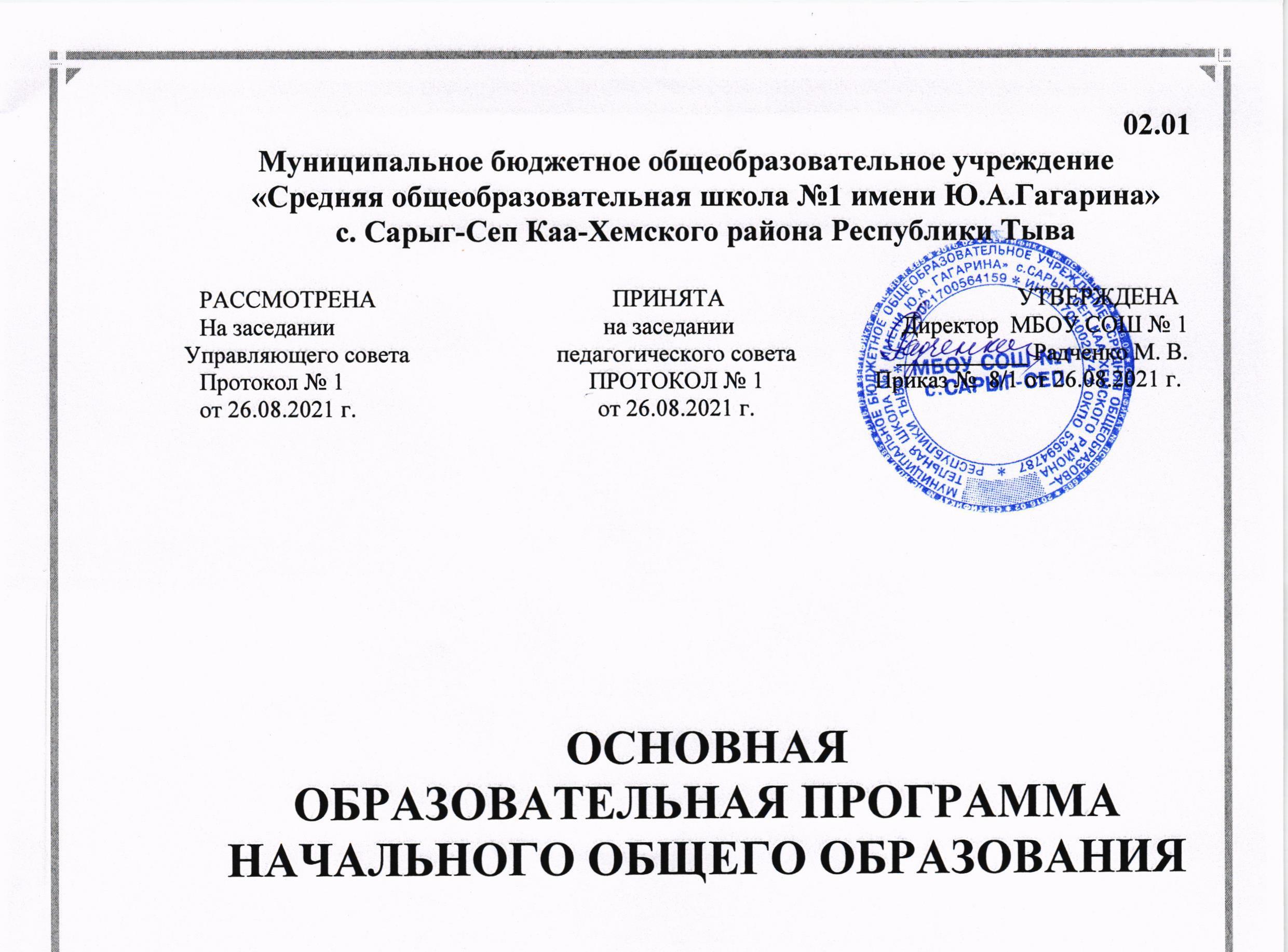 Муниципальное бюджетное общеобразовательное учреждение«Средняя общеобразовательная школа №1 имени Ю.А.Гагарина»с. Сарыг-Сеп Каа-Хемского района Республики ТываОСНОВНАЯОБРАЗОВАТЕЛЬНАЯ ПРОГРАММАНАЧАЛЬНОГО ОБЩЕГО ОБРАЗОВАНИЯСОДЕРЖАНИЕОБЩИЕ ПОЛОЖЕНИЯОсновная образовательная программа начального общего образования( далее –ООП НОО) разработана в соответствии с требованиями федерального государственного образовательного стандарта начального общего образования (далее — ФГОС НОО) к структуре основной образовательной программы, определяет цель, задачи, планируемые результаты, содержание и организацию образовательного процесса на уровне начального общего образования.Содержание основной образовательной программы образовательного учреждения отражает требования ФГОС НОО и содержит в три основных раздела: целевой, содержательный и организационный.Целевой раздел определяет общее назначение, цели, задачи и планируемые результаты реализации основной образовательной программы, конкретизированные в соответствии с требованиями ФГОС НОО и учитывающие региональные, национальные и этнокультурные особенности народов Российской Федерации, а также способы определения достижения этих целей и результатов.Целевой раздел включает:• пояснительную записку;• планируемые результаты освоения обучающимися основной образовательной программы;• систему оценки достижения планируемых результатов освоения основной образовательной программы.Содержательный раздел определяет общее содержание начального общего образования и включает образовательные программы, ориентированные на достижение личностных, предметных и метапредметных результатов, в том числе:программу формирования универсальных учебных действий у обучающихся;• рабочие программы отдельных учебных предметов,  учебныхкурсов и курсов внеурочной  деятельности; • рабочую программу воспитанияОрганизационный раздел устанавливает общие рамки организации образовательного процесса, а также механизм реализации компонентов ООП НОО.Организационный раздел включает:•  учебный план начального общего образования МБОУ СОШ №1;• план внеурочной деятельности;календарный учебный график; календарный план воспитательной работы;• систему условий реализации ООП НОО в соответствии с требованиями ФГОС НОО.Образовательное учреждение, реализующее ООП НОО, обязано обеспечить ознакомление обучающихся и их родителей (законных представителей) как участников образовательного процесса:• с уставом и другими документами, регламентирующими осуществление образовательного процесса в этом учреждении;• с их правами и обязанностями в части формирования и реализации основной образовательной программы начального общего образования, установленными законодательством Российской Федерации и уставом образовательного учреждения.Права и обязанности родителей (законных представителей) обучающихся в части, касающейся участия в формировании и обеспечении освоения всеми детьми основной образовательной программы, закрепляются в заключённом между ними и образовательным учреждением договоре (Приложение 1), отражающем ответственность субъектов образования за конечные результаты освоения основной образовательной программы.1. ЦЕЛЕВОЙ РАЗДЕЛ1.1. Пояснительная запискаЦель реализацииООП НОО МБОУ СОШ №1им.Ю.А.Гагарина с.Сарыг-Сеп Каа-Хемского района Республики Тыва - создание условий для оптимального развития каждого ребенка наосновепедагогическойподдержкиегоиндивидуальности(возраста,способностей,интересов, склонностей) и удовлетворения его образовательных интересов и потребностей вусловиях специально организованной учебной и внеурочной деятельности, обеспечивающейвыполнениетребованийФГОСНОО. Задачи:• формирование общей культуры, духовно-нравственное, гражданское, социальное, личностное и интеллектуальное развитие, развитие творческих способностей, сохранение и укрепление здоровья;формирование желанияиуменияучиться,освоение основополагающихэлементовнаучногознания,лежащихвосновесовременнойнаучнойкартинымира,иопытаегопримененияипреобразования вусловияхрешенияучебных ижизненныхзадач;• обеспечение планируемых результатов по освоению выпускником целевых установок, приобретению знаний, умений, навыков, компетенций и компетентностей, определяемых личностными, семейными, общественными, государственными потребностями и возможностями обучающегося младшего школьного возраста, индивидуальными особенностями его развития и состояния здоровья;• становление и развитие личности в её индивидуальности, самобытности, уникальности и неповторимости;•обеспечение преемственности начального общего и основного общего образования;• достижение планируемых результатов освоения основной образовательной программы начального общего образования всеми обучающимися, в том числе детьми с ограниченными возможностями здоровья;• организация интеллектуальных и творческих соревнований, научно-технического творчества и проектно-исследовательской деятельности;формирование основ умения учиться и способности к организации своей деятельности: принимать, сохранять цели и следовать им в учебной деятельности, планировать свою деятельность, осуществлять её контроль и оценку, взаимодействовать с педагогом и сверстниками а учебном процессе;• организация обучающихся, их родителей (законных представителей), педагогических работников и общественности в проектировании и развитии внутришкольной социальной среды.ООПНООявляетсяпрограммойдействийвсехсубъектовобразовательнойдеятельности подостижениюкачественных результатов образования.ОсновныепринципыразработкииреализацииООПНОО:ООПНООопираетсянавозрастныеособенностимладшихшкольниковипланируемыерезультаты всоответствиисФГОСНОО.Младший школьный возраст в настоящее время охватывает период с 6,5 до 11 лет, апри отсутствии показаний по состоянию здоровья и наличия заявления родителей (законныхпредставителей)ребенка -сболеераннеговозраста.Основнымихарактеристикамиличности,достигаемыминапротяжениимладшегошкольноговозраста, являются:сменаведущейдеятельности,переходотигрыксистематическому,социальноорганизованному обучению (игровая деятельность во всех её разновидностях продолжаетоставаться важной для психического развития детей на ее базе развиваются важные учебныенавыкии компетентности);формированиесистемыучебныхипознавательныхмотивов,умениепринимать,сохранять и реализовать учебные цели (в процессе их реализации младший школьник учитсяпланировать,контролировать иоценивать собственныеучебныедействияиихрезультат);выносливостьиупорство,позволяющиеосуществлятьучебнуюдеятельность,требующуюзначительногоумственногонапряженияидлительнойсосредоточенности;эмоциональность,впечатлительность,отзывчивостьиуравновешенность(младшийшкольник в достаточной степени управляет проявлениями своих чувств, различает ситуации,в которых их необходимо сдерживать, сочувствует товарищу, адекватно реагирует на эмоцииучителя);приобретение опыта жизни в коллективе, когда существенно возрастает значимостьмежличностныхи деловыхотношений;усилениеролисамооценкимладшегошкольника:формированиееенаосноветого,какоцениваютего«значимыедругие»,которымиявляются,преждевсего,взрослые(особенноучитель).Полноценным итогом начального обучения являются желание и умение учиться, атакжеосновыпонятийногомышлениясхарактернойдлянегокритичностью,системностьюи умением понимать разные точки зрения. Эти характеристики к концу начальной школы идолжныпроявляться,преждевсего,вработеклассаили внекласснойучебной общности.Учтенытакжехарактерныеособенностимладшегошкольноговозраста(от6,5до11лет):центральныепсихологическиеновообразования,формируемыенаданномуровнеобразования:словесно­логическоемышление,произвольнаясмысловаяпамять,произвольноевнимание,письменнаяречь,анализ,рефлексиясодержания,основанийиспособовдействий,планированиеиумениедействоватьвовнутреннемплане,знаково­символическоемышление,осуществляемоекакмоделированиесущественныхсвязейиотношенийобъектов;развитиецеленаправленнойимотивированнойактивностиобучающегося,направленнойнаовладениеучебнойдеятельностью,основойкоторойвыступаетформированиеустойчивойсистемыучебно­познавательныхисоциальныхмотивовиличностногосмыслаучения.ПриопределениистратегическиххарактеристикООПНООучитываютсясуществующий разброс в темпах и направлениях развития детей, индивидуальныеразличиявихпознавательнойдеятельности,восприятии,внимании,памяти,мышлении,речи,моторикеит. д.,связанныесвозрастными,психологическимиифизиологическимииндивидуальнымиособенностямидетеймладшегошкольноговозраста.2.   ООПНООреализуетсяврамкахпятидневнойучебнойнедели.3.  Учебный план, план внеурочной деятельности, календарный план воспитательнойработыявляетсямеханизмомреализацииООПНОО.ПриконструированииООПНООучитывались основные базовые показатели и соотношения между отдельными частямиООПНОО.ОбязательнаячастьООПНООсоставляет80%,ачасть,формируемаяучастниками образовательных отношений - 20 % от общего объема ООП НОО. Соотношение80%/20%имеетместодлявсехструктурныхкомпонентовООПНООивыражаетсявсодержательномсмысле.В основе реализацииООП НОО лежит системно-деятельностный подход, который предполагает:• воспитание и развитие качеств личности, отвечающих требованиям информационного общества, инновационной экономики, задачам построения российского гражданского общества на основе принципов толерантности, диалога культур и уважения его многонационального, полилингвального, поликультурного и поликонфессионального состава;• переход к стратегии социального проектирования и конструирования на основе разработки содержания и технологий образования, определяющих пути и способы достижения социально желаемого уровня (результата) личностного и познавательного развития обучающихся;• ориентацию на достижение цели и основного результата образования — развитие личности обучающегося на основе освоения универсальных учебных действий, познания и освоения мира;• признание решающей роли содержания образования, способов организации образовательной деятельности и учебного сотрудничества в достижении целей личностного и социального развития обучающихся;• учёт индивидуальных возрастных, психологических и физиологических особенностей обучающихся, роли и значения видов деятельности и форм общения при определении образовательно-воспитательных целей и путей их достижения;• обеспечение преемственности дошкольного, начального общего, основного общего, среднего (полного) общего и профессионального образования;• разнообразие индивидуальных образовательных траекторий и индивидуального развития каждого обучающегося (в том числе одарённых детей и детей с ОВЗ), обеспечивающих рост творческого потенциала, познавательных мотивов, обогащение форм учебного сотрудничества и расширение зоны ближайшего развития.Изучение учебных предметов организуется с использованием учебников и учебныхпособийиздательства«Просвещение»наосновеучебно-методическогокомплекса«Школа России».Учебникивходятвфедеральныйперечень,допущенныхкиспользованиюворганизациях,осуществляющихобразовательнуюдеятельность,реализующихобразовательныепрограммыобщегообразованияиимеющихгосударственнуюаккредитацию.УМК«Школа России»представляетсобойцелостнуюинформационно-образовательную среду для начальнойшколы, сконструированную на основеединичныхидеологических, дидактических и методических принципов, адекватных требованиям ФГОСирезультатамосвоенияООПНОО.ИдеологическойосновойУМК«Школа России»является«концепциядуховно-нравственногоразвитияивоспитаниягражданинаРоссии»,направленнаянаформированиеуподрастающегопоколениясистемыценностейгуманизма,созидания,саморазвития,нравственности как основы успешной самореализации школьника в жизни и труде и какусловиябезопасностиипроцветания страны.ДидактическойосновойУМК«Школа России»являетсядидактическаясистемадеятельностногометода.Методическойосновойявляетсясовокупностьсовременныхметодовиприёмовобученияи воспитания,реализуемых вУМК.ООПНООреализуетсячерезучебныйпланМБОУ СОШ №1ипланвнеурочнойдеятельности.Внеурочнаядеятельностьорганизуетсясучетоминдивидуальныхособенностей и потребностей обучающихся по направлениям развития личности (спортивно-оздоровительное,духовно-нравственное,общеинтеллектуальное,общекультурное,социальное),втомчислечерезтакиеформы,какэкскурсии,кружки,«круглыестолы», конференции, диспуты, олимпиады, соревнования, общественно полезные практики.Обучающийсяприподдержкеродителейвыбираеткурсвнеурочнойдеятельности.Внеурочная деятельность МБОУ СОШ №1 реализуетсянаоснованииПрограммы внеурочной деятельности, а также плана внеурочной деятельности и рабочихпрограммпо основнымнаправлениям.1.2. ПЛАНИРУЕМЫЕ РЕЗУЛЬТАТЫ ОСВОЕНИЯ ОБУЧАЮЩИМИСЯ ПРОГРАММЫ НАЧАЛЬНОГО ОБЩЕГО ОБРАЗОВАНИЯ ( ООП НОО)Планируемые результаты освоения ООП НОО (далее — планируемые результаты) являются одним из важнейших механизмов реализации требований ФГОС НОО к результатам обучающихся, освоивших ООП НОО. Планируемые результаты:• обеспечивают связь между требованиями ФГОС НОО, образовательным процессом и системой оценки результатов освоения ООП НОО, уточняя и конкретизируя общее понимание личностных, метапредметных и предметных результатов для каждой учебной программы с учётом ведущих целевых установок их освоения, возрастной специфики обучающихся и требований, предъявляемых системой оценки;• являются содержательной и критериальной основой для разработки программ учебных предметов, курсов, учебно-методической литературы, а также для системы оценки качества освоения обучающимися ООП НОО.В соответствии с системно-деятельностным подходом содержание планируемых результатов описывает и характеризует обобщённые способы действий с учебным материалом, позволяющие обучающимся успешно решать учебные и учебно-практические задачи, в том числе задачи, направленные на отработку теоретических моделей и понятий, и задачи, по возможности максимально приближенные к реальным жизненным ситуациям.Иными словами, система планируемых результатов даёт представление о том, какими именно действиями — познавательными, личностными, регулятивными, коммуникативными, преломлёнными через специфику содержания того или иного предмета — овладеют обучающиеся в ходе образовательного процесса. В системе планируемых результатов особо выделяется учебный материал, имеющий опорный характер, т. е. служащий основой для последующего обучения.Структура планируемых результатов учитывает необходимость:• определения динамики развития обучающихся на основе выделения достигнутого уровня развития и ближайшей перспективы — зоны ближайшего развития ребёнка;• определения возможностей овладения обучающимися учебными действиями на уровне, соответствующем зоне ближайшего развития, в отношении знаний, расширяющих и углубляющих систему опорных знаний, а также знаний и умений, являющихся подготовительными для данного предмета;• выделения основных направлений оценочной деятельности — оценки результатов деятельности систем образования различного уровня, педагогов, обучающихся.В структуре планируемых результатов по каждой учебной программе  выделяются следующие уровни описания: ведущие целевые установки и основные ожидаемые результаты изучения данной учебной программы. целей, представлены в первом, общецелевом блоке, предваряющем планируемые результаты по отдельным разделам учебной программы. Этот блок результатов описывает основной, сущностный вклад данной программы в развитие личности обучающихся, в развитие их способностей; отражает такие общие цели образования, как формирование Планируемые предметные результаты, приводятся в двух блоках к каждому разделуучебной программы. Они ориентируют в том, какой уровень освоения опорного учебногоматериалаожидается от выпускников.Первый блок «Выпускник научится». Достижение планируемых результатов этойгруппывыносится наитоговую оценку.Оценкаосвоенияопорногоматериаланауровне,характеризующемисполнительскуюкомпетентностьобучающихся,ведётсяспомощьюзаданийбазовогоуровня, а на уровне действий, соответствующих зоне ближайшего развития, — с помощьюзаданийповышенногоуровня.Успешноевыполнениеобучающимисязаданийбазовогоуровняслужитединственнымоснованиемдляположительногорешениявопросаовозможностипереходанаследующий уровеньобучения.Цели, характеризующие систему учебных действий в отношении знаний, умений, навыков, расширяющих и углубляющих опорную систему или выступающих как пропедевтика для дальнейшего изучения данного предмета. Планируемые результаты, описывающие указанную группу целей, приводятся в блоках «Выпускник получит возможность научиться» к каждому разделу примерной программы учебного предмета и выделяются курсивом. Частично задания, ориентированные на оценку достижения этой группы планируемых результатов, могут включаться в материалы итогового контроля.Основные цели такого включения — предоставить возможность обучающимся продемонстрировать овладение более высокими (по сравнению с базовым) уровнями достижений и выявить динамику роста численности группы наиболее подготовленных обучающихся. При этом невыполнение обучающимися заданий, с помощью которых ведётся оценка достижения планируемых результатов этой группы, не является препятствием для перехода на следующую ступень обучения.В ряде случаев учёт достижения планируемых результатов этой группы целесообразно вести в ходе текущего и промежуточного оценивания, а полученные результаты фиксировать посредством накопительной системы оценки (например, в форме портфеля достижений) и учитывать при определении итоговой оценки.При получении начального общего образования устанавливаются планируемые результаты освоения:• междисциплинарной программы «Формирование универсальных учебных действий», а также её разделов «Чтение. Работа с текстом» и «Формирование ИКТ-компетентности обучающихся»;• программ по всем учебным предметам — «Русский язык», «Родной язык», «Литературное чтение», «Литературное чтение на родном языке», «Иностранный язык», «Математика и информатика», «Окружающий мир», «Основы духовно-нравственной культуры народов России», «Изобразительное искусство», «Музыка», «Технология», «Физическая культура».Формирование универсальных учебных действий(личностные иметапредметные результаты)В результате изучения всех без исключения предметовна уровне начального общего образования у выпускников будут сформированы личностные, регулятивные, познавательные и коммуникативные универсальные учебные действия как основа умения учиться.Личностные универсальные учебные действияУ выпускника будут сформированы:• внутренняя позиция школьника на уровне положительного отношения к школе, ориентации на содержательные моменты школьной действительности и принятия образца «хорошего ученика»;• широкая мотивационная основа учебной деятельности, включающая социальные, учебно-познавательные и внешние мотивы;• учебно-познавательный интерес к новому учебному материалу и способам решения новой задачи;• ориентация на понимание причин успеха в учебной деятельности, в том числе на самоанализ и самоконтроль результата, на анализ соответствия результатов требованиям конкретной задачи, на понимание оценок учителей, товарищей, родителей и других людей;• способность к оценке своей учебной деятельности;основы гражданской идентичности, своей этнической принадлежности в форме осознания «Я» как члена семьи, представителя народа, гражданина России, чувства сопричастности и гордости за свою Родину, народ и историю, осознание ответственности человека за общее благополучие;• ориентация в нравственном содержании и смысле как собственных поступков, так и поступков окружающих людей;• знание основных моральных норм и ориентация на их выполнение;• развитие этических чувств — стыда, вины, совести как регуляторов морального поведения; понимание чувств других людей и сопереживание им;• установка на здоровый образ жизни;• основы экологической культуры: принятие ценности природного мира, готовность следовать в своей деятельности нормам природоохранного, нерасточительного, здоровьесберегающего поведения;• чувство прекрасного и эстетические чувства на основе знакомства с мировой и отечественной художественной культурой.Выпускник получит возможность для формирования:• внутренней позиции обучающегося на уровне положительного отношения к образовательному учреждению, понимания необходимости учения, выраженного в преобладании учебно-познавательных мотивов и предпочтении социального способа оценки знаний;• выраженной устойчивой учебно-познавательной мотивации учения;• устойчивого учебно-познавательного интереса к новым общим способам решения задач;• адекватного понимания причин успешности/неуспешности учебной деятельности;• положительной адекватной дифференцированной самооценки на основе критерия успешности реализации социальной роли «хорошего ученика»;• компетентности в реализации основ гражданской идентичности в поступках и деятельности;• морального сознания на конвенциональном уровне, способности к решению моральных дилемм на основе учёта позиций партнёров в общении, ориентации на их мотивы и чувства, устойчивое следование в поведении моральным нормам и этическим требованиям;• установки на здоровый образ жизни и реализации её в реальном поведении и поступках;• осознанных устойчивых эстетических предпочтений и ориентации на искусство как значимую сферу человеческой жизни; Эмпатии осознанного понимания чувств других людей и сопереживания им, выражающихся в поступках, направленных на помощь другим и обеспечение их благополучия.Регулятивные универсальные учебные действияВыпускник научится:• принимать и сохранять учебную задачу;• учитывать выделенные учителем ориентиры действия в новом учебном материале в сотрудничестве с учителем;• планировать свои действия в соответствии с поставленной задачей и условиями её реализации, в том числе во внутреннем плане;• учитывать установленные правила в планировании и контроле способа решения;• осуществлять итоговый и пошаговый контроль по результату;• оценивать правильность выполнения действия на уровне адекватной ретроспективной оценки соответствия результатов требованиям данной задачи;• адекватно воспринимать предложения и оценку учителей, товарищей, родителей и других людей;• различать способ и результат действия;• вносить необходимые коррективы в действие после его завершения на основе его оценки и учёта характера сделанных ошибок, использовать предложения и оценки для создания нового, более совершенного результата, использовать запись в цифровой форме хода и результатов решения задачи, собственной звучащей речи на русском, родном и иностранном языках.Выпускник получит возможность научиться:• в сотрудничестве с учителем ставить новые учебные задачи;• преобразовывать практическую задачу в познавательную;• проявлять познавательную инициативу в учебном сотрудничестве;• самостоятельно учитывать выделенные учителем ориентиры действия в новом учебном материале;• осуществлять констатирующий и предвосхищающий контроль по результату и по способу действия, актуальный контроль на уровне произвольного внимания;• самостоятельно оценивать правильность выполнения действия и вносить необходимые коррективы в исполнение как по ходу его реализации, так и в конце действия.Познавательные универсальные учебные действияВыпускник научится:• осуществлять поиск необходимой информации для выполнения учебных заданий с использованием учебной литературы, энциклопедий, справочников (включая электронные, цифровые), в открытом информационном пространстве, в том числе контролируемом пространстве Интернета;• осуществлять запись (фиксацию) выборочной информации об окружающем мире и о себе самом, в том числе с помощью инструментов ИКТ;• использовать знаково-символические средства, в том числе модели (включая виртуальные) и схемы (включая концептуальные), для решения задач;проявлять познавательную инициативу в учебном сотрудничестве;• строить сообщения в устной и письменной форме;• ориентироваться на разнообразие способов решения задач;• основам смыслового восприятия художественных и познавательных текстов, выделять существенную информацию из сообщений разных видов (в первую очередь текстов);• осуществлять анализ объектов с выделением существенных и несущественных признаков;• осуществлять синтез как составление целого из частей;• проводить сравнение, сериацию и классификацию по заданным критериям;• устанавливать причинно-следственные связи в изучаемом круге явлений;• строить рассуждения в форме связи простых суждений об объекте, его строении, свойствах и связях;• обобщать, т. е. осуществлять генерализацию и выведение общности для целого ряда или класса единичных объектов, на основе выделения сущностной связи;• осуществлять подведение под понятие на основе распознавания объектов, выделения существенных признаков и их синтеза;• устанавливать аналогии;пользоваться словарями в системе универсальных учебных действий;• владеть рядом общих приёмов решения задач.Выпускник получит возможность научиться:• осуществлять расширенный поиск информации с использованием ресурсов библиотек и сети Интернет;• записывать, фиксировать информацию об окружающем мире с помощью инструментов ИКТ;• создавать и преобразовывать модели и схемы для решения задач;• осознанно и произвольно строить сообщения в устной и письменной форме;• осуществлять выбор наиболее эффективных способов решения задач в зависимости от конкретных условий;• осуществлять синтез как составление целого из частей, самостоятельно достраивая и восполняя недостающие компоненты;• осуществлять сравнение, сериацию и классификацию, самостоятельно выбирая основания и критерии для указанных логических операций;• строить логическое рассуждение, включающее установление причинно-следственных связей;• произвольно и осознанно владеть общими приёмами решения задач.Коммуникативные универсальные учебные действияВыпускник научится:• адекватно использовать коммуникативные, прежде всего речевые, средства для решения различных коммуникативных задач, строить монологическое высказывание (в том числе сопровождая его аудиовизуальной поддержкой), владеть диалогической формой коммуникации, используя в том числе средства и инструменты ИКТ и дистанционного общения;• допускать возможность существования у людей различных точек зрения, в том числе не совпадающих с его собственной, и ориентироваться на позицию партнёра в общении и взаимодействии;• учитывать разные мнения и стремиться к координации различных позиций в сотрудничестве;• формулировать собственное мнение и позицию;• договариваться и приходить к общему решению в совместной деятельности, в том числе в ситуации столкновения интересов;• строить понятные для партнёра высказывания, учитывающие, что партнёр знает и видит, а что нет;• задавать вопросы;• контролировать действия партнёра;• использовать речь для регуляции своего действия;• адекватно использовать речевые средства для решения различных коммуникативных задач, строить монологическое высказывание, владеть диалогической формой речи.Выпускник получит возможность научиться:• учитывать и координировать в сотрудничестве позиции других людей, отличные от собственной;• учитывать разные мнения и интересы и обосновывать собственную позицию;• понимать относительность мнений и подходов к решению проблемы;• аргументировать свою позицию и координировать её с позициями партнёров в сотрудничестве при выработке общего решения в совместной деятельности;• продуктивно содействовать разрешению конфликтов на основе учёта интересов и позиций всех участников;• с учётом целей коммуникации достаточно точно, последовательно и полно передавать партнёру необходимую информацию как ориентир для построения действия;• задавать вопросы, необходимые для организации собственной деятельности и сотрудничества с партнёром;• осуществлять взаимный контроль и оказывать в сотрудничестве необходимую взаимопомощь;• адекватно использовать речевые средства для эффективного решения разнообразных коммуникативных задач, планирования и регуляции своей деятельности.Чтение. Работа с текстом(метапредметные результаты)В результате изучения всех без исключения учебных предметовпри получении начального общего образования выпускники приобретут первичные навыки работы с содержащейся в текстах информацией в процессе чтения соответствующих возрасту литературных, учебных, научно-познавательных текстов, инструкций.Выпускники научатсяосознанночитатьтекстысцельюудовлетворенияпознавательногоинтереса,освоенияииспользованияинформации.Выпускникиовладеютэлементарныминавыкамичтенияинформации, представленной в наглядно-символической форме, приобретут опыт работы стекстами,содержащими рисунки, таблицы,диаграммы, схемы.У выпускников будут развиты такие читательские действия, как поиск информации,выделениенужнойдлярешенияпрактическойилиучебнойзадачиинформации,систематизация,сопоставление,анализиобобщениеимеющихсявтекстеидейиинформации,ихинтерпретацияипреобразование.Обучающиесясмогутиспользоватьполученную из разного вида текстов информацию для установления несложных причинно-следственныхсвязейизависимостей,объяснения,обоснованияутверждений,атакжепринятиярешений впростыхучебных и практическихситуациях.Выпускники получат возможность научиться самостоятельно организовывать поискинформации.Ониприобретутпервичныйопыткритическогоотношениякполучаемойинформации,сопоставленияеесинформациейиздругихисточниковиимеющимсяжизненнымопытом.Работа с текстом:поиск информации и понимание прочитанногоВыпускник научится:• находить в тексте конкретные сведения, факты, заданные в явном виде;• определять тему и главную мысль текста;• делить тексты на смысловые части, составлять план текста;• вычленять содержащиеся в тексте основные события и устанавливать их последовательность; упорядочивать информацию по заданному основанию;• сравнивать между собой объекты, описанные в тексте, выделяя 2—3 существенныхпризнака;• понимать информацию, представленную в неявном виде (например, находить в тексте несколько примеров, доказывающих приведённое утверждение; характеризовать явление по его описанию; выделять общий признак группы элементов);• понимать информацию, представленную разными способами: словесно, в виде таблицы, схемы, диаграммы;• понимать текст, опираясь не только на содержащуюся в нём информацию, но и на жанр, структуру, выразительные средства текста;• использовать различные виды чтения: ознакомительное, изучающее, поисковое, выбирать нужный вид чтения в соответствии с целью чтения;• ориентироваться в соответствующих возрасту словарях и справочниках.Выпускник получит возможность научиться:• использовать формальные элементы текста (например, подзаголовки, сноски) для поиска нужной информации;• работать с несколькими источниками информации;• сопоставлять информацию, полученную из нескольких источников.Работа с текстом: преобразование и интерпретация информацииВыпускник научится:• пересказывать текст подробно и сжато, устно и письменно;• соотносить факты с общей идеей текста, устанавливать простые связи, не показанные в тексте напрямую;• формулировать несложные выводы, основываясь на тексте; находить аргументы, подтверждающие вывод;• сопоставлять и обобщать содержащуюся в разных частях текста информацию;• составлять на основании текста небольшое монологическое высказывание, отвечая на поставленный вопрос.Выпускник получит возможность научиться:• делать выписки из прочитанных текстов с учётом цели их дальнейшего использования;• составлять небольшие письменные аннотации к тексту, отзывы о прочитанном.Работа с текстом: оценка информацииВыпускник научится:• высказывать оценочные суждения и свою точку зрения о прочитанном тексте;• оценивать содержание, языковые особенности и структуру текста; определять место и роль иллюстративного ряда в тексте;• на основе имеющихся знаний, жизненного опыта подвергать сомнению достоверность прочитанного, обнаруживать недостоверность получаемых сведений, пробелы в информации и находить пути восполнения этих пробелов;• участвовать в учебном диалоге при обсуждении прочитанного или прослушанного текста.Выпускник получит возможность научиться:• сопоставлять различные точки зрения;• соотносить позицию автора с собственной точкой зрения;• в процессе работы с одним или несколькими источниками выявлять достоверную (противоречивую) информацию.1.2.1.6. ФормированиеИКТ-компетентности обучающихся(метапредметные результаты)В результате изучения всех без исключения предметовнауровне начального общего образования начинается формирование навыков, необходимых для жизни и работы в современном высокотехнологичном обществе. Обучающиеся приобретут опыт работы с  информационными объектами, в которых объединяются текст, наглядно-графические изображения, цифровые данные, неподвижные и движущиеся изображения, звук, ссылки и базы данных и которые могут передаваться как устно, так и с помощью телекоммуникационных технологий или размещаться в Интернете.Обучающиесяпознакомятсясразличнымисредствамиинформационно-коммуникационных технологий (ИКТ), освоят общие безопасные и эргономичные принципыработысними;осознаютвозможностиразличныхсредствИКТдляиспользованиявобучении,развитиясобственнойпознавательнойдеятельностииобщейкультуры.Они приобретут первичные навыки обработки и поиска информации при помощисредствИКТ:научатсявводитьразличныевидыинформациивкомпьютер:текст,звук,изображение,цифровыеданные;создавать,редактировать,сохранятьипередаватьмедиасообщения.Выпускникинаучатсяоцениватьпотребностьвдополнительнойинформациидлярешенияучебныхзадачисамостоятельнойпознавательнойдеятельности;определятьвозможныеисточникиееполучения;критическиотноситьсякинформациииквыборуисточникаинформации.Онинаучатсяпланировать,проектироватьимоделироватьпроцессывпростыхучебныхи практических ситуациях.ВрезультатеиспользованиясредствиинструментовИКТиИКТ-ресурсовдлярешенияразнообразныхучебно-познавательныхиучебно-практическихзадач,охватывающих содержание всех изучаемых предметов, у обучающихся будут формироватьсяиразвиватьсянеобходимыеуниверсальныеучебныедействияиспециальныеучебныеумения,чтозаложитосновууспешнойучебнойдеятельностивсреднейистаршейшколе.Знакомство со средствами ИКТ, гигиена работы с компьютеромВыпускник научится:• использовать безопасные для органов зрения, нервной системы, опорно-двигательного аппарата эргономичные приёмы работы с компьютером и другими средствами ИКТ; выполнять компенсирующие физические упражнения (мини-зарядку);• организовывать систему папок для хранения собственной информации в компьютере.Технология ввода информации в компьютер: ввод текста, запись звука, изображения, цифровых данныхВыпускник научится:• вводить информацию в компьютер с использованием различных технических средств (фото- и видеокамеры, микрофона и т. д.), сохранять полученную информацию;• владеть компьютерным письмом на русском языке; набирать текст на родном языке; набирать текст на иностранном языке, использовать экранный перевод отдельных слов;• рисовать изображения на графическом планшете;• сканировать рисунки и тексты.Выпускник получит возможность научиться использовать программу распознавания сканированного текста на русском языке.Обработка и поиск информацииВыпускник научится:• подбирать оптимальный по содержанию, эстетическим параметрам и техническому качеству результат видеозаписи и фотографирования, использовать сменные носители (флэш-карты);• описывать по определённому алгоритму объект или процесс наблюдения, записывать аудиовизуальную и числовую информацию о нём, используя инструменты ИКТ;• собирать числовые данные в естественно-научных наблюдениях и экспериментах, используя цифровые датчики, камеру, микрофон и другие средства ИКТ, а также в ходе опроса людей;• редактировать цепочки экранов сообщения и содержание экранов в соответствии с коммуникативной или учебной задачей, включая редактирование текста, цепочек изображений, видео- и аудиозаписей, фотоизображений;• пользоваться основными функциями стандартного текстового редактора, следовать основным правилам оформления текста; использовать полуавтоматический орфографический контроль; использовать, добавлять и удалять ссылки в сообщениях разного вида;• искать информацию в соответствующих возрасту цифровых словарях и справочниках, базах данных, контролируемом Интернете, системе поиска внутри компьютера; составлять список используемых информационных источников (в том числе с использованием ссылок);• заполнять учебные базы данных.Выпускник получит возможностьнаучиться грамотно формулировать запросы при поиске в Интернете и базах данных, оценивать, интерпретировать и сохранять найденную информацию; критически относиться к информации и к выбору источника информации.Создание, представление и передача сообщенийВыпускник научится:• создавать текстовые сообщения с использованием средств ИКТ: редактировать, оформлять и сохранять их;• создавать сообщения в виде аудио- и видеофрагментов или цепочки экранов с использованием иллюстраций, видеоизображения, звука, текста;• готовить и проводить презентацию перед небольшой аудиторией: создавать план презентации, выбирать аудиовизуальную поддержку, писать пояснения и тезисы для презентации;• создавать диаграммы, планы территории и пр.;• создавать изображения, пользуясь графическими возможностями компьютера; составлять новое изображение из готовых фрагментов (аппликация);• размещать сообщение в информационной образовательной среде образовательного учреждения;• пользоваться основными средствами телекоммуникации; участвовать в коллективной коммуникативной деятельности в информационной образовательной среде, фиксировать ход и результаты общения на экране и в файлах.Выпускник получит возможность научиться:• представлять данные;• создавать музыкальные произведения с использованием компьютера и музыкальной клавиатуры, в том числе из готовых музыкальных фрагментов и «музыкальных петель».Планирование деятельности,управление и организацияВыпускник научится:• создавать движущиеся модели и управлять ими в компьютерно- управляемых средах;• определять последовательность выполнения действий, составлять инструкции (простые алгоритмы) в несколько действий, строить программы для компьютерного исполнителя с использованием конструкций последовательного выполнения и повторения;• планировать несложные исследования объектов и процессов внешнего мира.Выпускник получит возможность научиться:• проектировать несложные объекты и процессы реального мира, своей собственной деятельности и деятельности группы;• моделировать объекты и процессы реального мира.Планируемые результаты освоения ООП НОО с учетом специфики содержанияпредметныхобластей,включающихвсебяучебныепредметыРусский язык и литературное чтение. Русский языкВрезультатеизучениякурсарусскогоязыкаобучающиесяприполученииначального общего образования осознают значимость русского языка как государственногоязыка Российской Федерации, языка межнационального общения, научатся осознавать языккак основное средство человеческого общения и явление национальной культуры, у нихначнёт формироваться позитивное эмоционально­ценностное отношение к русскому языку,стремление к его грамотному использованию, русский язык станет для учеников основойвсего процесса обучения, средством развития их мышления, воображения, интеллектуальныхитворческих способностей.За время изучения курса у обучающихся сформируется представление о единстве имногообразииязыковогоикультурногопространстваРоссии,оязыкекакосновенациональногосамосознания.В процессе изучения обучающиеся получат возможность реализовать в устном и письменном общении (в том числе с использованием средств ИКТ) потребность в творческом самовыражении, научатся использовать язык с целью поиска необходимой информации в различных источниках для выполнения учебных заданий.У выпускников, освоивших ООП НОО, будет сформировано отношение к правильной устной и письменной речи как показателям общей культуры человека. Они получат начальные представления о нормах русского и родного литературного языка (орфоэпических, лексических, грамматических) и правилах речевого этикета, научатся ориентироваться в целях, задачах, средствах и условиях общения, что станет основой выбора адекватных языковых средств для успешного решения коммуникативной задачи при составлении несложных устных монологических высказываний и письменных текстов.Результатомстанетовладениеобучающимисяучебнымидействиямисязыковымиединицамииумение использоватьзнаниядлярешенияпознавательных,практических икоммуникативныхзадач.У них будут сформированы коммуникативные учебные действия, необходимые для успешного участия в диалоге: ориентация на позицию партнера, учет различных мнений и координация различных позиций в сотрудничестве, стремление к более точному выражению собственного мнения и позиции, умение задавать вопросы.Выпускник на уровне начального общего образования:научится осознавать безошибочное письмо как одно из проявлений собственного уровня культуры;сможет применять орфографические правила и правила постановки знаков препинания (в объеме изученного) при записи собственных и предложенных текстов, овладеет умением проверять написанное;получит первоначальные представления о системе и структуре русского и родного языков;познакомится с разделами изучения языка – фонетикой и графикой, лексикой, словообразованием (морфемикой), морфологией и синтаксисом; в объеме содержания курса;научится находить, характеризовать, сравнивать, классифицировать такие языковые единицы, как звук, буква, часть слова, часть речи, член предложения, простое предложение, что послужит основой для дальнейшего формирования общеучебных, логических и познавательных (символико-моделирующих) универсальных учебных действий с языковыми единицами.В результате изучения курса у выпускников, освоивших ООП НОО, будет сформирован учебно-познавательный интерес к новому учебному материалу и способам решения новой языковой задачи, что заложит основы успешной учебной деятельности при продолжении изучения курса русского языка и родного языка на следующем уровне образования.Содержательная линия «Система языка»Раздел «Фонетика и графика»Выпускник научится:• различать звуки и буквы;• характеризовать звуки русского языка: гласные ударные/ безударные; согласные твёрдые/мягкие, парные/непарные твёрдые и мягкие; согласные звонкие/глухие, парные/непарные звонкие и глухие;• пользоваться русским алфавитом на основе знания последовательности букв в нем для упорядочивания слов и поиска необходимой информации в различных словарях и справочниках.Выпускник получит возможность научитьсяпроводить фонетико-графический (звуко-буквенный) разбор слова самостоятельно по предложенному в учебнике алгоритму, оценивать правильность проведения фонетико-графического (звуко-буквенного) разбора слов.Раздел «Орфоэпия»Выпускник получит возможность научиться:• соблюдать нормы русского и родного литературного языка в собственной речи и оценивать соблюдение этих норм в речи собеседников (в объёме представленного в учебнике материала);• находить при сомнении в правильности постановки ударения или произношения слова ответ самостоятельно (по словарю учебника) либо обращаться за помощью к учителю, родителям и др.Раздел «Состав слова (морфемика)»Выпускник научится:• различать изменяемые и неизменяемые слова;• различать родственные (однокоренные) слова и формы слова;• находить в словах с однозначно выделяемыми морфемами окончание, корень, приставку, суффикс.Выпускник получит возможность научитьсявыполнятьморфемныйанализсловавсоответствииспредложеннымучебникомалгоритмом,оценивать правильностьеговыполнения;использовать	результаты	выполненного	морфемного	анализа	длярешенияорфографическихи/или речевыхзадач.Раздел «Лексика»Выпускник научится:• выявлять слова, значение которых требует уточнения;• определять значение слова по тексту или уточнять с помощью толкового словаря.Выпускник получит возможность научиться:• подбирать синонимы для устранения повторов в тексте;• подбирать антонимы для точной характеристики предметов при их сравнении;• различать употребление в тексте слов в прямом и переносном значении (простые случаи);• оценивать уместность использования слов в тексте;• выбирать слова из ряда предложенных для успешного решения коммуникативной задачи.Раздел «Морфология»Выпускник научится:• распознаватьграмматическиепризнакислов;сучетомсовокупностивыявленныхпризнаков(чтоназывает,накакиевопросыотвечает,какизменяется)относитьсловакопределеннойгруппеосновныхчастейречи(именасуществительные, именаприлагательные,глаголы).Выпускник получит возможность научиться:• проводить морфологический разбор имён существительных, имён прилагательных, глаголов по предложенному в учебнике алгоритму; оценивать правильность проведения морфологического разбора;• находить в тексте такие части речи, как личные местоимения и наречия, предлоги вместе с существительными и личными местоимениями, к которым они относятся, союзы и, а, но, частицу не при глаголах.Раздел «Синтаксис»Выпускник научится:• различать предложение, словосочетание, слово;• устанавливать при помощи смысловых вопросов связь между словами в словосочетании и предложении;• классифицировать предложения по цели высказывания, находить повествовательные/побудительные/вопросительные предложения;• определять восклицательную/невосклицательную интонацию предложения;• находить главные и второстепенные (без деления на виды) члены предложения;• выделять предложения с однородными членами.Выпускник получит возможность научиться:• различать второстепенные члены предложения — определения, дополнения, обстоятельства;• выполнять в соответствии с предложенным в учебнике алгоритмом разбор простого предложения (по членам предложения, синтаксический), оценивать правильность разбора;• различать простые и сложные предложения.Содержательная линия «Орфография и пунктуация»Выпускник научится:• применять правила правописания (в объёме содержания курса);• определять (уточнять) написание слова по орфографическому словарю учебника;• безошибочно списывать текст объёмом 80—90 слов;• писать под диктовку тексты объёмом 75—80 слов в соответствии с изученными правилами правописания;• проверять собственный и предложенный текст, находить и исправлять орфографические и пунктуационные ошибки.Выпускник получит возможность научиться:• осознавать место возможного возникновения орфографической ошибки;• подбирать примеры с определённой орфограммой;• при составлении собственных текстов перефразировать записываемое, чтобы избежать орфографических и пунктуационных ошибок;• при работе над ошибками осознавать причины появления ошибки и определять способы действий, помогающих предотвратить её в последующих письменных работах.Содержательная линия «Развитие речи»Выпускник научится:• оценивать правильность (уместность) выбора языковых и неязыковых средств устного общения на уроке, в школе, в быту, со знакомыми и незнакомыми, с людьми разного возраста;• соблюдать в повседневной жизни нормы речевого этикета и правила устного общения (умение слышать, реагировать на реплики, поддерживать разговор);• выражать собственное мнение и аргументировать его;• самостоятельно озаглавливать текст;• составлять план текста;• сочинять письма, поздравительные открытки, записки и другие небольшие тексты для конкретных ситуаций общения.Выпускник получит возможность научиться:• создавать тексты по предложенному заголовку;• подробно или выборочно пересказывать текст;• пересказывать текст от другого лица;• составлять устный рассказ на определённую тему с использованием разных типов речи: описание, повествование, рассуждение;• анализировать и корректировать тексты с нарушенным порядком предложений, находить в тексте смысловые пропуски;• корректировать тексты, в которых допущены нарушения культуры речи;• анализировать последовательность собственных действий при работе над изложениями и сочинениями и со - относить их с разработанным алгоритмом; оценивать правильность выполнения учебной задачи: соотносить собственный текст с исходным (для изложений) и с назначением, задачами, условиями общения (для самостоятельно создаваемых текстов);• соблюдать нормы речевого взаимодействия при интерактивном общении (sms-сообщения, электронная почта, Интернет и другие виды и способы связи).1.2.3. Русский язык и литературное чтение. Литературное чтениеВыпускники начальной школы осознают значимость чтения для своего дальнейшего развития и успешного обучения по другим предметам. У учащихся будет формироваться потребность в систематическом чтении как средстве познания мира и самого себя. Младшие школьники полюбят чтение художественных произведений, которые помогут им сформировать собственную позицию в жизни, расширят кругозор.Учащиеся получат возможность познакомиться с культурно- историческим наследием России и общечеловеческими ценностями.Младшие школьники будут учиться полноценно воспринимать художественную литературу, эмоционально отзываться на прочитанное, высказывать свою точку зрения и уважать мнение собеседника. Они получат возможность воспринимать художественное произведение как особый вид искусства, соотносить его с другими видами искусства, познакомятся с некоторыми коммуникативными и эстетическими возможностями родного языка, используемыми в художественных произведениях, научатсясоотноситьсобственныйжизненныйопытсхудожественнымивпечатлениями.К концу обучения в начальной школе дети будут готовы к дальнейшему обучению, будет достигнут необходимый уровень читательской компетентности, речевого развития, сформированы универсальные действия, отражающие учебную самостоятельность и познавательные интересы.Выпускники овладеют техникой чтения, приёмами понимания прочитанного и прослушанного произведения, элементарными приёмами анализа, интерпретации и преобразования художественных, научно-популярных и учебных текстов. Научатся самостоятельно выбирать интересующую литературу, пользоваться словарями и справочниками, осознают себя как грамотного читателя, способного к творческой деятельности.Школьники научатся вести диалог в различных коммуникативных ситуациях, соблюдая правила речевого этикета, участвовать в обсуждении прослушанного (прочитанного) произведения. Они будут составлять несложные монологические высказывания о произведении (героях, событиях), устно передавать содержание текста по плану, составлять небольшие тексты повествовательного характера с элементами рассуждения и описания. Выпускники научатся декламировать (читать наизусть) стихотворные произведения. Они получат возможность научиться выступать перед знакомой аудиторией (сверстниками, родителями, педагогами) с небольшими сообщениями, используя иллюстративный ряд (плакаты, презентацию).Выпускники начальной школы приобретут первичные умения работы с учебной и научно-популярной литературой, будут находить и использовать информацию для практической работы.Выпускники овладеют основами коммуникативной деятельности, на практическом уровне осознают значимость работы в группе и освоят правила групповой работы.Виды речевой и читательской деятельностиВыпускник научится:• осознавать значимость чтения для дальнейшего обучения, саморазвития; воспринимать чтение с учётом его цели как источник эстетического, нравственного, познавательного опыта (приобретение опыта чтения, поиска фактов и суждений, аргументации, иной информации);прогнозироватьсодержаниетекстахудожественногопроизведенияпозаголовку,автору,жанру и осознаватьцель чтения;• читать со скоростью, позволяющей понимать смысл прочитанного;различатьнапрактическомуровневидытекстов(художественный,учебный,справочный),опираясь наособенностикаждоговидатекста;• читать (вслух) выразительно доступные для данного возраста прозаические произведения и декламировать стихотворные произведения после предварительной подготовки;• использовать различные виды чтения: ознакомительное, изучающее, просмотровое, поисковое/выборочное — в соответствии с целью чтения (для всех видов текстов);• ориентироваться в содержании художественного и научно-популярного текстов, понимать их смысл (при чтении вслух и про себя, при прослушивании):— для художественных текстов: определять главную мысль и героев произведения; определять основные события и устанавливать их последовательность; озаглавливать текст, передавая в заголовке главную мысль текста; находить в тексте требуемую информацию (конкретные сведения, факты, описания), заданную в явном виде; задавать вопросы по содержанию произведения и отвечать на них, подтверждая ответ примерами из текста; объяснять значение слова с опорой на контекст, с использованием словарей и другой справочной литературы;— для научно-популярных текстов: определять основное содержание текста; озаглавливать текст, в краткой форме отражая в названии основное содержание текста; находить в тексте требуемую информацию (конкретные сведения, факты, описания явлений, процессов), заданную в явном виде; задавать вопросы по содержанию текста и отвечать на них, подтверждая ответ примерами из текста; объяснять значение слова с опорой на контекст, с использованием словарей и другой справочной литературы;• использовать простейшие приёмы анализа различных видов текстов:— для художественных текстов: делить текст на части, озаглавливать их; составлять простой план; устанавливать взаимосвязь между событиями, фактами, поступками, мыслями, чувствами героев, опираясь на содержание текста;• для научно-популярных текстов: делить текст на части, озаглавливать их; составлять простой план; устанавливать взаимосвязь между отдельными фактами, событиями, явлениями, описаниями, процессами и между отдельными частями текста, опираясь на его содержание;• использовать различные формы интерпретации содержания текстов:• для художественных текстов: формулировать простые выводы, основываясь на содержании текста; интерпретировать текст, опираясь на некоторые его жанровые, структурные, языковые особенности; устанавливать связи, отношения, не высказанные в тексте напрямую, например соотносить ситуацию и поступки героев, объяснять (пояснять) поступки героев, опираясь на содержание текста;— для научно-популярных текстов: формулировать простые выводы, основываясь на тексте; устанавливать связи, отношения, не высказанные в тексте напрямую, например, объяснять явления природы, пояснять описываемые события, соотнося их с содержанием текста;• ориентироваться в нравственном содержании прочитанного, самостоятельно делать выводы, соотносить поступки героев с нравственными нормами (только для художественных текстов);• передавать содержание прочитанного или прослушанного с учётом специфики текста в виде пересказа (полного или краткого) (для всех видов текстов);• участвовать в обсуждении прослушанного/прочитанного текста (задавать вопросы, высказывать и обосновывать собственное мнение, соблюдая правила речевого этикета и правила работы в группе), опираясь на текст или собственный опыт (для всех видов текстов).Выпускник получит возможность научиться:• различать на практическом уровне виды текстов (художественный и научно-популярный), опираясь на особенности каждого вида текста;• осмысливать эстетические и нравственные ценности художественного текста и высказывать собственное суждение;• высказывать собственное суждение о прочитанном (прослушанном) произведении, доказывать и подтверждать его фактами со ссылками на текст;• составлять по аналогии устные рассказы (повествование, рассуждение, описание).Круг детского чтения (для всех видов текстов)Выпускник научится:• осуществлять выбор книги в библиотеке по заданной тематике или по собственному желанию;• вести список прочитанных книг с целью использования его в учебной и внеучебной деятельности, в том числе для планирования своего круга чтения;• составлять аннотацию и краткий отзыв на прочитанное произведение по заданному образцу.Выпускник получит возможность научиться:• работать с тематическим каталогом;• работать с детской периодикой;• самостоятельно писать отзыв о прочитанной книге (в свободной форме).Литературоведческая пропедевтика(только для художественных текстов)Выпускник научится:• распознавать некоторые отличительные особенности художественных произведений (на примерах художественных образов и средств художественной выразительности);• отличать на практическом уровне прозаический текст от стихотворного, приводить примеры прозаических и стихотворных текстов;• различать художественные произведения разных жанров (рассказ, басня, сказка, загадка, пословица), приводить примеры этих произведений.Выпускник получит возможность научиться:• воспринимать художественную литературу как вид искусства, приводить примеры проявления художественного вымысла в произведениях;• находить средства художественной выразительности (метафора, эпитет);• сравнивать, сопоставлять, делать элементарный анализ различных текстов, используя ряд литературоведческих понятий (фольклорная и авторская литература, структура текста, герой, автор) и средств художественной выразительности (сравнение, олицетворение, метафора, эпитет);• определять позиции героев художественного текста, позицию автора художественного текста.Творческая деятельность(только для художественных текстов)Выпускник научится:• создавать по аналогии собственный текст в жанре сказки и загадки;• восстанавливать текст, дополняя его начало или окончание или пополняя его событиями;• составлять устный рассказ по репродукциям картин художников и/или на основе личного опыта;• составлять устный рассказ на основе прочитанных произведений с учётом коммуникативной задачи (для разных адресатов).Выпускник получит возможность научиться:• вести рассказ (или повествование) на основе сюжета известного литературного произведения, дополняя и/или изменяя его содержание, например рассказывать известное литературное произведение от имени одного из действующих лиц или неодушевлённого предмета;• создавать серии иллюстраций с короткими текстами по содержанию прочитанного (прослушанного) произведения;• работать в группе, создавая сценарии и инсценируя прочитанное (прослушанное, созданное самостоятельно) художественное произведение.1.2.4. Роднойязыкилитературноечтение.РоднойязыкВ результате изучения курса родного языка  у обучающихся при полученииначального общего образования будет воспитано ценностное отношение кродному языкукак хранителю культуры. Обучающийся будет включен в культурно-языковое поле своегонарода.Завремяизучениякурсауобучающихсясформируетсяпервоначальноепредставление о единстве и многообразии языкового и культурного пространства России, оязыкекак основенационального самосознания.Выпускник,освоившийООПНООбудетобогащенактивнымипотенциальнымсловарнымзапасом;унегобудетразвитакультуравладенияроднымязыкомвсоответствииснормамиустнойиписьменнойречи,правиламиречевогоэтикета;сформированопозитивное отношение к правильной устной и письменной родной речи как показателямобщей культуры и гражданской позиции человека, приобретены первоначальные научныезнания о родном языке (русском) как системе и как развивающемся явлении, о его уровнях иединицах,озакономерностяхегофункционирования,обучающийсяосвоитосновныеединицыиграмматическиекатегорииродногоязыка.Результатомстанетовладениеобучающимся учебными действиями с языковыми единицами и умение использовать знаниядлярешения познавательных,практических икоммуникативных задач.Выпускникнауровненачальногообщегообразованияовладеетпервоначальнымиумениямиориентироватьсявцелях,задачах,средствахиусловияхобщения,базовыминавыками выбора адекватных языковых средств для успешного решения коммуникативныхзадач.1.2.5.Родной язык и литературное чтение. Литературное чтениенародном языкеВыпускники начальной школы осознают значимость чтения на родном  языке для личного развития, будут понимать родную литературу как одну из основных национально-культурных ценностей народа, как особого способа познания жизни, как явления национальной и мировой культуры, средства сохранения и передачи нравственных ценностей и традиций.У обучающихся будет формироваться представления о мире, национальной истории и культуре, первоначальных этических представлений, понятий о добре и зле, нравственности; потребности в систематическом чтении на родном языке как средстве познания себя и мира, обеспечение культурной самоидентификации. Младшие школьники будут с интересом читать художественные, научно-популярные и учебные тексты, которые помогут им сформировать собственную позицию в жизни, расширят кругозор.Обучающиеся смогут использовать разные виды чтения (ознакомительное, изучающее, выборочное, поисковое), научаться осознанно воспринимать и оценивать содержание и специфику различных текстов, участвовать в их обсуждении, давать и обосновывать нравственную оценку поступков героев.К концу обучения в начальной школе дети будут готовы к дальнейшему обучению и систематическому изучению литературы в средней школе, будет достигнут необходимый уровень читательской компетентности, общего речевого развития, т.е. овладение техникой чтения вслух и про себя, элементарными приемами интерпретации, анализа и преобразования художественных, научно-популярных и учебных текстов с использованием элементарных литературоведческих понятий. Научатся самостоятельно выбирать интересующую литературу, пользоваться справочными источниками для понимания и получения дополнительной информации, осознают коммуникативно-эстетическиевозможности родного языка на основе изучения выдающихся произведений культуры своего народа.1.2.6. Иностранный язык. Иностранный язык  (английский)В результате изучения иностранного языка на уровне начального общего образования у обучающихся будут сформированы первоначальные представления о роли и значимости иностранного языка в жизни современного человека и поликультурного мира. Обучающиеся приобретут начальный опыт использования иностранного языка как средства межкультурного общения, как нового инструмента познания мира и культуры других народов, осознают личностный смысл овладения иностранным языком.Знакомство с детским пластом культуры страны (стран) изучаемого языка не толькозаложитосновыуважительногодружелюбногоотношенияитолерантностикносителямдругого языка на основе знакомства с жизнью своих сверстников в других странах, с детскимфольклоромидоступнымиобразцамидетскойхудожественнойлитературы,ноибудетспособствовать более глубокому осознанию обучающимися особенностей культуры своегонарода. Начальное общее иноязычное образование позволит сформировать у обучающихсяспособность в элементарной форме представлять на иностранном языке родную культуру вписьменнойиустнойформахобщениясзарубежнымисверстниками,втомчислесиспользованиемсредствтелекоммуникации.Совместноеизучениеязыковикультур,общепринятыхчеловеческихибазовыхнациональныхценностейзаложитосновудляформированиягражданскойидентичности,чувства патриотизма и гордости за свой народ, свой край, свою страну, поможет лучшеосознать своюэтническую инациональнуюпринадлежность.Процесс овладения иностранным языком на уровне начального общего образованиявнесет свой вклад в формирование активной жизненной позиции обучающихся. Знакомствона уроках иностранного языка с доступными образцами зарубежного фольклора, выражениесвоего отношения к литературным героям, участие в ролевых играх будут способствоватьстановлениюобучающихся как членовгражданского общества.В результате изучения иностранного языка на уровне начального общего образованияуобучающихся:сформируютсяначальныелингвистическиепредставления,необходимыхдляовладениянаэлементарномуровнеустнойиписьменнойречьюнаиностранномязыке,расширитсялингвистический кругозор;сформируетсяэлементарнаяиноязычнаякоммуникативнаякомпетенция,т.е.способность и готовность общаться с носителями изучаемого иностранного языка в устной(говорениеиаудирование)иписьменной(чтениеиписьмо)формахобщениясучетомречевых возможностей и потребностей младшего школьника; расширится лингвистическийкругозор; будет получено общее представление о строе изучаемого языка и его некоторыхотличияхот родного языка;будутзаложеныосновыкоммуникативнойкультуры,т.е.способностьставитьирешать посильные коммуникативные задачи, адекватно использовать имеющиеся речевые инеречевыесредстваобщения,соблюдатьречевойэтикет,бытьвежливымиидоброжелательнымиречевыми партнерами;сформируютсяположительнаямотивацияиустойчивыйучебно-познавательныйинтерескпредмету«Иностранныйязык»,атакженеобходимые  универсальныеучебныеКоммуникативные уменияГоворениеВыпускник научится:• участвовать в элементарных диалогах, соблюдая нормы речевого этикета, принятые в англоязычных странах;• составлять небольшое описание предмета, картинки, персонажа;• рассказывать о себе, своей семье, друге.Выпускник получит возможность научиться:• воспроизводить наизусть небольшие произведения детского фольклора;• составлять краткую характеристику персонажа;• кратко излагать содержание прочитанного текста.АудированиеВыпускник научится:• понимать на слух речь учителя и одноклассников при непосредственном общении и вербально/невербально реагировать на услышанное;• воспринимать на слух в аудиозаписи и понимать основ - ное содержание небольших сообщений, рассказов, сказок, построенных в основном на знакомом языковом материале.Выпускник получит возможность научиться:• воспринимать на слух аудиотекст и полностью понимать содержащуюся в нём информацию;• использовать контекстуальную или языковую догадку при восприятии на слух текстов, содержащих некоторые незнакомые слова.ЧтениеВыпускник научится:• соотносить графический образ английского слова с его звуковым образом;• читать вслух небольшой текст, построенный на изученном языковом материале, соблюдая правила произношения и соответствующую интонацию;• читать про себя и понимать содержание небольшого текста, построенного в основном на изученном языковом материале;• читать про себя и находить в тексте необходимую информацию.Выпускник получит возможность научиться:• догадываться о значении незнакомых слов по контексту;• не обращать внимания на незнакомые слова, не мешающие понимать основное содержание текста.ПисьмоВыпускник научится:• выписывать из текста слова, словосочетания и предложения;• писать поздравительную открытку с Новым годом, Рождеством, днём рождения (с опорой на образец);• писать по образцу краткое письмо зарубежному другу.Выпускник получит возможность научиться:• в письменной форме кратко отвечать на вопросы к тексту;• составлять рассказ в письменной форме по плану/ ключевым словам;• заполнять простую анкету;• правильно оформлять конверт, сервисные поля в системе электронной почты (адрес, тема сообщения).Языковые средстваи навыки оперирования имиГрафика, каллиграфия, орфографияВыпускник научится:• воспроизводить графически и каллиграфически корректно все буквы английского алфавита (полупечатное написание букв, буквосочетаний, слов);• пользоваться английским алфавитом, знать последовательность букв в нём;• списывать текст;• восстанавливать слово в соответствии с решаемой учебной задачей;• отличать буквы от знаков транскрипции.Выпускник получит возможность научиться:• сравнивать и анализировать буквосочетания английского языка и их транскрипцию;• группировать слова в соответствии с изученными правилами чтения;• уточнять написание слова по словарю;• использовать экранный перевод отдельных слов (с русского языка на иностранный и обратно).Фонетическая сторона речиВыпускник научится:• различать на слух и адекватно произносить все звуки английского языка, соблюдая нормы произношения звуков;• соблюдать правильное ударение в изолированном слове, фразе;• различать коммуникативные типы предложений по интонации;• корректно произносить предложения с точки зрения их ритмико-интонационных особенностей.Выпускник получит возможность научиться:• распознавать связующее r в речи и уметь его использовать;• соблюдать интонацию перечисления;• соблюдать правило отсутствия ударения на служебных словах (артиклях, союзах, предлогах);• читать изучаемые слова по транскрипции.Лексическая сторона речиВыпускник научится:• узнавать в письменном и устном тексте изученные лексические единицы, в том числе словосочетания, в пределах тематики на ступени начальной школы;• оперировать в процессе общения активной лексикой в соответствии с коммуникативной задачей;• восстанавливать текст в соответствии с решаемой учебной задачей.Выпускник получит возможность научиться:• узнавать простые словообразовательные элементы;• опираться на языковую догадку в процессе чтения и аудирования (интернациональные и сложные слова).Грамматическая сторона речиВыпускник научится:• распознавать и употреблять в речи основные коммуникативные типы предложений;• распознавать в тексте и употреблять в речи изученные части речи: существительные с определённым/неопределённым/нулевым артиклем; существительные в единственном и множественном числе; глагол-связку tobe; глаголы в Present, Past, FutureSimple; модальные глаголы can, may, must; личные, притяжательные и указательные местоимения; прилагательные в положительной, сравнительной и превосходной степени; количественные (до 100) и порядковые (до 30) числительные; наиболее употребительные предлоги для выражения временных и пространственных отношений.Выпускник получит возможность научиться:• узнавать сложносочинённые предложения с союзами and и but;• использовать в речи безличные предложения (It'scold.It's 5 o'clock.It'sinteresting), предложениясконструкциейthereis/thereare;• оперировать в речи неопределёнными местоимениями some, any (некоторые случаи употребления:Can I havesometea? Is there any milk in the fridge? — No, there isn't any);• оперироватьвречинаречиямивремени (yesterday, tomorrow, never, usually, often, sometimes); наречиямистепени (much, little, very);• распознавать в тексте и дифференцировать слова по определённым признакам (существительные, прилагательные, модальные/смысловые глаголы).1.2.7. Математика и информатика. МатематикаВ результате изучения курса математики обучающиеся на уровне начального общегообразования:научатся использовать начальные математические знания для описания окружающихпредметов,процессов,явлений,оценкиколичественныхипространственныхотношений;овладеют основами логического и алгоритмического мышления, пространственноговоображения и математической речи, измерения, пересчета, прикидки и оценки, наглядногопредставленияданныхи процессов,записии выполненияалгоритмов;приобретутнеобходимыевычислительныенавыки;научатся применять математические знания и представления для решения учебно-познавательныхиучебно-практическихзадач,приобретутначальныйопытпримененияматематическихзнанийвповседневных ситуациях;получатпредставлениеочислекакрезультатесчетаиизмерения,одесятичномпринципе записи чисел; научатся выполнять устно и письменно арифметические действия счислами; находить неизвестный компонент арифметического действия; составлять числовоевыражение и находить его значение; накопят опыт решения текстовых задач; действовать всоответствиисалгоритмоми строитьпростейшиеалгоритмы;познакомятсяспростейшимигеометрическимиформами,научатсяраспознавать,называтьиизображатьгеометрическиефигуры,овладеютспособамиизмерениядлиниплощадей;приобретутвходеработыстаблицами,схемами,графиками,цепочками,совокупностямиидиаграммамиважныедляпрактико-ориентированнойматематическойдеятельностиумения,связанныеспредставлением,анализомиинтерпретациейданных;смогут научиться извлекать необходимые данные из таблиц и диаграмм, заполнять готовыеформы,объяснять,сравниватьиобобщатьинформацию, делать выводыипрогнозы;приобретутпервоначальныепредставленияокомпьютернойграмотности.Числа и величиныВыпускник научится:• читать, записывать, сравнивать, упорядочивать числа от нуля до миллиона;• устанавливать закономерность — правило, по которому составлена числовая последовательность, и составлять последовательность по заданному или самостоятельно выбранному правилу (увеличение/уменьшение числа на несколько единиц, увеличение/уменьшение числа в несколько раз);• группировать числа по заданному или самостоятельно установленному признаку;• читать, записывать и сравнивать величины (массу, время, длину, площадь, скорость), используя основные единицы измерения величин и соотношения между ними (килограмм — грамм; час — минута, минута — секунда; километр — метр, метр — дециметр, дециметр — сантиметр, метр — сантиметр, сантиметр — миллиметр).Выпускник получит возможность научиться:• выбирать единицу для измерения данной величины (длины, массы, площади, времени), объяснять свои действия.Арифметические действияВыпускник научится:• выполнять письменно действия с многозначными числами (сложение, вычитание, умножение и деление на однозначное, двузначное числа в пределах 10 000) с использованием таблиц сложения и умножения чисел, алгоритмов письменных арифметических действий (в том числе деления с остатком);• выполнять устно сложение, вычитание, умножение и деление однозначных, двузначных и трёхзначных чисел в случаях, сводимых к действиям в пределах 100 (в том числе с нулём и числом 1);• выделять неизвестный компонент арифметического действия и находить его значение;• вычислять значение числового выражения (содержащего 2—3 арифметических действия, со скобками и без скобок).Выпускник получит возможность научиться:• выполнять действия с величинами;• использовать свойства арифметических действий для удобства вычислений;• проводить проверку правильности вычислений (с помощью обратного действия, прикидки и оценки результата действия и др.).Работа с текстовыми задачамиВыпускник научится:• устанавливать зависимость между величинами, представленными в задаче, планировать ход решения задачи, выбирать и объяснять выбор действий;• решать арифметическим способом (в 1—2 действия) учебные задачи и задачи, связанные с повседневной жизнью;• оценивать правильность хода решения и реальность ответа на вопрос задачи.Выпускник получит возможность научиться:• решать задачи на нахождение доли величины и величины по значению её доли (половина, треть, четверть, пятая, десятая часть);• решать задачи в 3—4 действия;• находить разные способы решения задачи.Пространственные отношенияГеометрические фигурыВыпускник научится:• описывать взаимное расположение предметов в пространстве и на плоскости;• распознавать, называть, изображать геометрические фигуры (точка, отрезок, ломаная, прямой угол, многоугольник, треугольник, прямоугольник, квадрат, окружность, круг);• выполнять построение геометрических фигур с заданными измерениями (отрезок, квадрат, прямоугольник) с помощью линейки, угольника;• использовать свойства прямоугольника и квадрата для решения задач;• распознавать и называть геометрические тела (куб, шар);• соотносить реальные объекты с моделями геометрических фигур.Выпускник получит возможность научиться распознавать, различать и называть геометрические тела: параллелепипед, пирамиду, цилиндр, конус.Геометрические величиныВыпускник научится:• измерять длину отрезка;вычислять периметр треугольника, прямоугольника и квадрата, площадь прямоугольника и квадрата;• оценивать размеры геометрических объектов, расстояния приближённо (на глаз).Выпускник получит возможность научиться вычислять периметр многоугольника, площадь фигуры, составленной из прямоугольников.Работа с информациейВыпускник научится:• читать несложные готовые таблицы;• заполнять несложные готовые таблицы;• читать несложные готовые столбчатые диаграммы.Выпускник получит возможность научиться:• читать несложные готовые круговые диаграммы;• достраивать несложную готовую столбчатую диаграмму;• сравнивать и обобщать информацию, представленную в строках и столбцах несложных таблиц и диаграмм;• понимать простейшие выражения, содержащие логические связки и слова («...и...», «если... то...», «верно/неверно, что...», «каждый», «все», «некоторые», «не»);• составлять, записывать и выполнять инструкцию (простой алгоритм), план поиска информации;• распознавать одну и ту же информацию, представленную в разной форме (таблицы и диаграммы);• планировать несложные исследования, собирать и представлять полученную информацию с помощью таблиц и диаграмм;• интерпретировать информацию, полученную при проведении несложных исследований (объяснять, сравнивать и обобщать данные, делать выводы и прогнозы).1.2.8. Обществознание и естествознание (Окружающий мир). Окружающий мирВ результате изучения курса «Окружающий мир» обучающиеся на уровне начального общего образования:получат возможность расширить, систематизировать и углубить исходные представления о природных и социальных объектах и явлениях как компонентах единого мира, овладеть основами практико-ориентированных знаний о природе, человеке и обществе, приобрести целостный взгляд на мир в его органичном единстве и разнообразии природы, народов, культур и религий;обретутчувствогордостизасвоюРодину,российскийнародиегоисторию,национальныесвершения,открытия,победы;осознаютособуюрольРоссиивмировойистории,своюэтническуюинациональнуюпринадлежностьвконтекстеценностеймногонационального российского общества, а также гуманистических и демократическихценностныхориентаций,способствующихформированиюроссийскойгражданскойидентичности;приобретут опыт эмоционально окрашенного, личностного уважительного отношениякРоссии,родномукраю,ксвоейсемье,истории,культурыприродынашейстраны,еесовременной жизни; ознакомятся с началамиестественных исоциально-гуманитарных наукв ихединстве ивзаимосвязях,чтодастучащимсяключ (метод)космыслениюличногоопыта,позволитсделатьвосприятиеявленийокружающегомираболеепонятными,знакомымиипредсказуемыми, определить своеместо вближайшемокружении;получат возможность осознать свое место в мире на основе единства рационально-научногопознанияиэмоционально-ценностногоосмысленияличногоопытаобщенияслюдьми,обществомиприродой,чтостанетосновойуважительногоотношениякиномумнению,историиикультуредругихнародов;познакомятсясдоступнымиспособамиизученияприродыиобщества(наблюдение,запись, измерение, опыт, сравнение, классификация и др., с получением информации изсемейныхархивов,отокружающихлюдей,воткрытоминформационномпространстве),научатся видеть и понимать некоторые причинно-следственные связи в окружающем мире инеизбежностьего изменения под воздействием человека, втом числе на многообразномматериалеприродыикультурыродногокрая,чтопоможетимовладетьначальныминавыкамиадаптациивдинамичноизменяющемся иразвивающемсямире;получат возможность приобрести базовые умения работы с ИКТ-средствами, поискаинформации в электронных источниках и контролируемом Интернете, научатся создаватьсообщенияввидетекстов,аудио-ивидеофрагментов,готовитьипроводитьнебольшиепрезентациивподдержку собственных сообщений;примут и освоят социальную роль обучающегося, для которой характерно развитиемотивовучебнойдеятельностииформированиеличностногосмыслаучения,самостоятельностииличнойответственностизасвоипоступки,втомчислевинформационнойдеятельности,наосновепредставленийонравственныхнормах,социальнойсправедливостии свободе.В результате изучения курса выпускники заложат фундамент своей экологической и культурологической грамотности, получат возможность научиться соблюдать правила поведения в мире природы и людей, правила здорового образа жизни, освоят элементарные нормы адекватного природо- и культуросообразного поведения в окружающей природной и социальной среде.Человек и природаВыпускник научится:• узнавать изученные объекты и явления живой и неживой природы;• описывать на основе предложенного плана изученные объекты и явления живой и неживой природы, выделять их существенные признаки;• сравнивать объекты живой и неживой природы на основе внешних признаков или известных характерных свойств и проводить простейшую классификацию изученных объектов природы;• проводить несложные наблюдения в окружающей среде и ставить опыты, используя простейшее лабораторное оборудование и измерительные приборы; следовать инструкциям и правилам техники безопасности при проведении наблюдений и опытов;• использовать естественно-научные тексты (на бумажных и электронных носителях, в том числе в контролируемом Интернете) с целью поиска и извлечения информации, ответов на вопросы, объяснений, создания собственных устных или письменных высказываний;• использовать различные справочные издания (словарь по естествознанию, определитель растений и животных на основе иллюстраций, атлас карт, в том числе и компьютерные издания) для поиска необходимой информации;• использовать готовые модели (глобус, карту, план) для объяснения явлений или описания свойств объектов;• обнаруживать простейшие взаимосвязи между живой и неживой природой, взаимосвязи в живой природе; использовать их для объяснения необходимости бережного отношения к природе;• определять характер взаимоотношений человека и природы, находить примеры влияния этих отношений на природные объекты, здоровье и безопасность человека;• понимать необходимость здорового образа жизни, соблюдения правил безопасного поведения; использовать знания о строении и функционировании организма человека для сохранения и укрепления своего здоровья.Выпускник получит возможность научиться:• использовать при проведении практических работ инструменты ИКТ (фото- и видеокамеру, микрофон и др.) для записи и обработки информации, готовить небольшие презентации по результатам наблюдений и опытов;• моделировать объекты и отдельные процессы реального мира с использованием виртуальных лабораторий и механизмов, собранных из конструктора;• осознавать ценность природы и необходимость нести ответственность за её сохранение, соблюдать правила экологичного поведения в школе и в быту (раздельный сбор мусора, экономия воды и электроэнергии) и природной среде;• пользоваться простыми навыками самоконтроля самочувствия для сохранения здоровья; осознанно соблюдать режим дня, правила рационального питания и личной гигиены;• выполнять правила безопасного поведения в доме, на улице, природной среде, оказывать первую помощь при несложных несчастных случаях;• планировать, контролировать и оценивать учебные действия в процессе познания окружающего мира в соответствии с поставленной задачей и условиями её реализации.Человек и обществоВыпускник научится:• узнавать государственную символику Российской Федерации и своего региона; описывать достопримечательности столицы и родного края; находить на карте мира Российскую Федерацию, на карте России Москву, свой регион и его главный город;• различать прошлое, настоящее, будущее; соотносить изученные исторические события с датами, конкретную дату с веком; находить место изученных событий на «ленте времени»;• используя дополнительные источники информации (на бумажных и электронных носителях, в том числе в контролируемом Интернете), находить факты, относящиеся к образу жизни, обычаям и верованиям своих предков; на основе имеющихся знаний отличать реальные исторические факты от вымыслов;• оценивать характер взаимоотношений людей в различных социальных группах (семья, группа сверстников, этнос), в том числе с позиции развития этических чувств, доброжелательности и эмоционально-нравственной отзывчивости, понимания чувств других людей и сопереживания им;• использовать различные справочные издания (словари, энциклопедии) и детскую литературу о человеке и обществе с целью поиска информации, ответов на вопросы, объяснений, для создания собственных устных или письменных высказываний.Выпускник получит возможность научиться:• осознавать свою неразрывную связь с разнообразными окружающими социальными группами;• ориентироваться в важнейших для страны и личности событиях и фактах прошлого и настоящего; оценивать их возможное влияние на будущее, приобретая тем самым чувство исторической перспективы;• наблюдать и описывать проявления богатства внутреннего мира человека в его созидательной деятельности на благо семьи, в интересах образовательного учреждения, социума, этноса, страны;• проявлять уважение и готовность выполнять совместно установленные договорённости и правила, в том числе правила общения со взрослыми и сверстниками в официальной обстановке; участвовать в коллективной коммуникативной деятельности в информационной образовательной среде;• определять общую цель в совместной деятельности и пути её достижения; договариваться о распределении функций и ролей; осуществлять взаимный контроль в совместной деятельности; адекватно оценивать собственное поведение и поведение окружающих.1.2.9. ОсновырелигиозныхкультурисветскойэтикиПо выбору родителей ( законных представителей) в рамках  учебного предмета                  « Основы религиозных культур и светской этики», обучающийся  выбирает учебный модуль « Основы православной культуры», « Основы исламской культуры», « Основы буддийской культуры»,  « Основы иудейской культуры», «Основы религиозных культур народов России» или « Основы светской этики». ВрезультатеосвоениякаждогомодулякурсаВыпускникнаучится:понимать значение нравственных норм и ценностей для достойной жизниличности,семьи, общества;поступать в соответствии с нравственными принципами, основанными насвободесовестиивероисповедания,духовныхтрадицияхнародовРоссии,общепринятыхвроссийскомобщественравственныхнормахиценностях;осознаватьценностьчеловеческойжизни,необходимостьстремлениякнравственномусовершенствованию идуховномуразвитию;развиватьпервоначальныепредставленияотрадиционныхрелигияхнародов России (православии, исламе, буддизме, иудаизме), их роли в культуре,истории и современности, становлении российской государственности, российскойсветской(гражданской)этике,основаннойнаконституционныхобязанностях,правахисвободахчеловекаигражданинавРоссийскойФедерации;ориентироватьсяввопросахнравственноговыборанавнутреннююустановкуличностипоступать согласносвоейсовестиОсновы православной культурыВыпускник научится:раскрыватьсодержаниеосновныхсоставляющихправославнойхристианской культуры, духовной традиции (религиозная вера, мораль, священныекниги и места, сооружения, ритуалы, обычаи и обряды, религиозный календарь ипраздники,нормыотношениймеждулюдьми,всемье,религиозноеискусство,отношениек труду и др.); ориентироватьсявисториивозникновенияправославнойхристианскойрелигиознойтрадиции,историиее формированиявРоссии;напримереправославнойрелигиознойтрадициипониматьзначениетрадиционныхрелигий,религиозныхкультурвжизнилюдей,семей,народов,российскогообщества, в историиРоссии;излагать свое мнение по поводу значения религии, религиозной культуры вжизнилюдей и общества;соотноситьнравственныеформыповеденияснормамиправославнойхристианскойрелигиозной морали;осуществлять поиск необходимой информации для выполнения заданий;участвовать в диспутах, слушать собеседника и излагать свое мнение; готовитьсообщенияпо выбранным темам.Выпускникполучитвозможностьнаучиться:развиватьнравственнуюрефлексию,совершенствоватьморально-нравственноесамосознание,регулироватьсобственноеповедениенаосноветрадиционных для российского общества, народов России духовно-нравственныхценностей;устанавливатьвзаимосвязьмеждусодержаниемправославнойкультурыиповедением людей,общественными явлениями;выстраиватьотношенияспредставителямиразныхмировоззренийикультурных традиций на основе взаимного уважения прав и законных интересовсограждан;акцентировать внимание на религиозных, духовно-нравственных аспектахчеловеческого поведения при изучении гуманитарных предметов на последующихуровняхобщего образования.Основы исламской культурыВыпускник научится:раскрыватьсодержаниеосновныхсоставляющихисламскойкультуры,духовнойтрадиции(религиознаявера,мораль,священныекнигииместа,сооружения,ритуалы,обычаииобряды,религиозныйкалендарьипраздники,нормы отношений между людьми, в семье,религиозное искусство, отношение ктрудуи др.);ориентироватьсявисториивозникновенияисламскойрелигиозной традиции,истории ееформирования в России;на примереисламскойрелигиознойтрадициипониматьзначениетрадиционных религий,религиозныхкультурвжизнилюдей,семей,народов,российскогообщества, в историиРоссии;излагать свое мнение по поводу значения религии, религиозной культуры вжизнилюдей и общества;соотносить нравственные формы поведения с нормами исламской религиозной морали;осуществлять поиск необходимой информации для выполнения заданий; участвовать в диспутах, слушать собеседника и излагать свое мнение; готовить сообщения по выбранным темам.Выпускникполучитвозможностьнаучиться:развиватьнравственнуюрефлексию,совершенствоватьморально-нравственноесамосознание,регулироватьсобственноеповедениенаосноветрадиционных для российского общества, народов России духовно-нравственныхценностей;устанавливатьвзаимосвязьмеждусодержаниемисламскойкультурыиповедениемлюдей, общественнымиявлениями;выстраиватьотношенияспредставителямиразныхмировоззренийикультурных традиций на основе взаимного уважения прав и законных интересовсограждан;акцентировать внимание на религиозных, духовно-нравственных аспектахчеловеческого поведения при изучении гуманитарных предметов на последующихуровняхобщего образования.Основы буддийской культурыВыпускник научится:раскрыватьсодержаниеосновныхсоставляющихбуддийскойкультуры,духовнойтрадиции(религиознаявера,мораль,священныекнигииместа,сооружения,ритуалы,обычаииобряды,религиозныйкалендарьипраздники,нормы отношений между людьми, в семье, религиозное искусство, отношение ктрудуи др.);ориентироватьсявисториивозникновениябуддийскойрелигиознойтрадиции,истории ееформирования в России;напримеребуддийскойрелигиознойтрадициипониматьзначениетрадиционныхрелигий,религиозныхкультурвжизнилюдей,семей,народов,российскогообщества, в историиРоссии;излагать свое мнение по поводу значения религии, религиозной культуры в жизнилюдей и общества;соотносить нравственные формы поведения с нормами буддийской религиозной морали;осуществлять поиск необходимой информации для выполнения заданий; участвовать в диспутах, слушать собеседника и излагать свое мнение; готовить сообщения по выбранным темам.Выпускник получит возможность научиться:развиватьнравственнуюрефлексию,совершенствоватьморально-нравственноесамосознание,регулироватьсобственноеповедениенаосноветрадиционных для российского общества, народов России духовно-нравственныхценностей;устанавливать взаимосвязь между содержанием буддийской культуры иповедениемлюдей, общественнымиявлениями;выстраиватьотношенияспредставителямиразныхмировоззренийикультурных традиций на основе взаимного уважения прав и законных интересовсограждан;акцентировать внимание на религиозных, духовно-нравственных аспектахчеловеческого поведения при изучении гуманитарных предметов на последующихуровняхобщего образования.Основы иудейской культурыВыпускник научится:раскрыватьсодержаниеосновныхсоставляющихиудейскойкультуры,духовнойтрадиции(религиознаявера,мораль,священныекнигииместа,сооружения,ритуалы,обычаииобряды,религиозныйкалендарьипраздники,нормы отношений между людьми, в семье, религиозное искусство, отношение ктрудуи др.);ориентироватьсявисториивозникновенияиудейскойрелигиознойтрадиции,истории ееформирования в России;на примере иудейской религиозной традиции понимать значение традиционных религий, религиозных культур в жизни людей, семей, народов, российского общества, в истории России;излагать свое мнение по поводу значения религии, религиозной культуры в жизни людей и общества;соотносить нравственные формы поведения с нормами иудейской религиознй морали;осуществлять поиск необходимой информации для выполнения заданий; участвовать в диспутах, слушать собеседника и излагать свое мнение; готовить сообщения по выбранным темам.Выпускникполучитвозможностьнаучиться:развиватьнравственнуюрефлексию,совершенствоватьморально-нравственноесамосознание,регулироватьсобственноеповедениенаосноветрадиционных для российского общества, народов России духовно-нравственныхценностей;устанавливатьвзаимосвязьмеждусодержаниемиудейскойкультурыиповедениемлюдей, общественнымиявлениями;выстраиватьотношенияспредставителямиразныхмировоззренийикультурных традиций на основе взаимного уважения прав и законных интересовсограждан;акцентировать внимание на религиозных, духовно-нравственных аспектахчеловеческого поведения при изучении гуманитарных предметов на последующихуровняхобщего образования.Основы мировых религиозных культурВыпускник научится:раскрыватьсодержаниеосновныхсоставляющихмировыхрелигиозныхкультур(религиознаявераимораль,священныекнигииместа,сооружения,ритуалы, обычаи и обряды, религиозные праздники и календари, нормы отношенийлюдейдругкдругу,всемье,религиозноеискусство,отношениектрудуидр.);ориентироваться в истории возникновения религиозных традиций православия, ислама, буддизма, иудаизма, истории их формирования в России;понимать значение традиционных религий, религиозных культур в жизни людей, семей, народов, российского общества, в истории России;излагать свое мнение по поводу значения религии, религиозной культуры в жизни людей и общества;соотносить нравственные формы поведения с нормами религиозной морали;осуществлять поиск необходимой информации для выполнения заданий; участвовать в диспутах, слушать собеседника и излагать свое мнение; готовить сообщения по выбранным темам.Выпускник получит возможность научиться:развивать нравственную рефлексию, совершенствовать морально- нравственное самосознание, регулировать собственное поведение на основе традиционных для российского общества, народов России духовно-нравственных ценностей;устанавливать взаимосвязь между содержанием религиозной культуры и поведением людей, общественными явлениями;выстраивать отношения с представителями разных мировоззрений и культурных традиций на основе взаимного уважения прав и законных интересов сограждан;акцентировать внимание на религиозных духовно-нравственных аспектах человеческого поведения при изучении гуманитарных предметов на последующих уровнях общего образования.Основы светской этикиВыпускник научится:раскрыватьсодержаниеосновныхсоставляющихроссийскойсветской(гражданской)этики,основаннойнаконституционныхобязанностях,правахисвободах человека и гражданина в Российской Федерации (отношение к природе,историческомуикультурномунаследиюнародовРоссии,государству,отношениядетей и родителей, гражданские и народные праздники, трудовая мораль, этикет и др.);на примере российской светской этики понимать значение нравственных ценностей, идеалов в жизни людей, общества;излагать свое мнение по поводу значения российской светской этики в жизни людейи общества;соотносить нравственные формы поведения с нормами российской светской (гражданской) этики;осуществлять поиск необходимой информации для выполнения заданий; участвовать в диспутах, слушать собеседника и излагать свое мнение; готовить сообщения по выбранным темам.Выпускник получит возможность научиться:развивать нравственную рефлексию, совершенствовать морально- нравственное самосознание, регулировать собственное поведение на основе общепринятых в российском обществе норм светской (гражданской) этики;устанавливать взаимосвязь между содержанием российской светской этики и поведением людей, общественными явлениями;выстраивать отношения с представителями разных мировоззрений и культурных традиций на основе взаимного уважения прав и законных интересов сограждан;акцентировать внимание на нравственных аспектах человеческого поведения при изучении гуманитарных предметов на последующих уровнях общего образования.1.2.10. Искусство. Изобразительное искусствоВ результате изучения изобразительного искусства на уровне начального общего образования у обучающихся:будут сформированы основы художественной культуры, в том числе на материалехудожественной культуры родного края, эстетического отношения к миру: представление оспецификеизобразительногоискусства,потребностьвхудожественномтворчествеивобщениисискусством,первоначальныепонятияовыразительныхвозможностяхязыкаискусства;первоначальныепредставленияоролиизобразительногоискусствавжизничеловека,егороли вдуховно-нравственномразвитиичеловека;начнут развиваться образное мышление, наблюдательность и воображение, учебно-творческие способности, эстетические чувства, формироваться основы анализа произведенияискусства;будутпроявлятьсяэмоционально-ценностноеотношениекмиру,явлениямдействительностии художественный вкус;сформируютсяосновыдуховно-нравственныхценностейличности–способностиоценивать и выстраивать на основе традиционных моральных норм и нравственных идеалов,воплощенныхвискусстве,отношениексебе,другимлюдям,обществу,государству,Отечеству,мирувцелом;устойчивоепредставлениеодобреизле,должноминедопустимом,которыестанутбазойсамостоятельныхпоступковидействийнаосновеморального выбора, понимания и поддержания нравственных устоев, нашедших отражение иоценкув искусстве,любви,взаимопомощи, уважениикродителям,заботеомладших истарших,ответственностизадругогочеловека;появится готовность и способность к реализации своего творческого потенциала вдуховной и художественно-продуктивной деятельности, разовьется трудолюбие, оптимизм,способность кпреодолениютрудностей,открытостьмиру,диалогичность;установитсяосознанноеуважениеипринятиетрадиций,самобытныхкультурныхценностей,формкультурно-исторической,социальнойидуховнойжизниродногокрая,наполнятсяконкретнымсодержаниемпонятия«Отечество»,«роднаяземля»,«моясемьяирод»,«мой дом», разовьется принятие культуры и духовных традиций многонационального народаРоссийскойФедерации,зародитсяцелостный,социальноориентированныйвзгляднамирвегоорганическомединствеиразнообразииприроды,народов,культурирелигий;будутзаложеныосновыроссийскойгражданскойидентичности,чувствасопричастности и гордости за свою Родину, российский народ и историю России, появитсяосознание своейэтническойинациональной принадлежности, ответственностиза общееблагополучие.Обучающиеся:овладеютпрактическимиумениямиинавыкамиввосприятии,анализеиоценкепроизведенийискусствапроизведенийпластическихискусствивразличныхвидаххудожественнойдеятельности(рисунке,живописи,скульптуре,художественномконструировании),атакжевспецифическихформаххудожественнойдеятельности,базирующихся на ИКТ (цифровая фотография, видеозапись, элементы мультипликации ипр.).графике(рисунке),живописи,скульптуре,архитектуре,художественномконструировании,декоративно-прикладномискусстве;смогутпониматьобразнуюприродуискусства;даватьэстетическуюоценкуивыражать свое отношение к событиям и явлениям окружающего мира, к природе, человеку иобществу;воплощатьхудожественныеобразывразличныхформаххудожественно-творческойдеятельности;научатся применять художественные умения, знания и представления о пластическихискусствах для выполнения учебных и художественно-практических задач, познакомятся свозможностямииспользования втворчестверазличных ИКТ-средств;получат навыки сотрудничества со взрослыми и сверстниками, научатся вести диалог,участвоватьвобсуждениизначимыхдлячеловекаявленийжизнииискусства,будутспособнывставатьнапозицию другого человека;смогут реализовать собственный творческий потенциал, применяя полученные знанияи представления об изобразительном искусстве для выполнения учебных и художественно-практическихзадач,действоватьсамостоятельноприразрешениипроблемно-творческихситуацийвповседневной жизни.Восприятие искусства и виды художественной деятельностиВыпускник научится:• различать основные виды художественной деятельности (рисунок, живопись, скульптура, художественное конструирование и дизайн, декоративно-прикладное искусство) и участвовать в художественно-творческой деятельности, используя различные художественные материалы и приёмы работы с ними для передачи собственного замысла;• различать основные виды и жанры пластических искусств, понимать их специфику;• эмоционально-ценностно относиться к природе, человеку, обществу; различать и передавать в художественно-творческой деятельности характер, эмоциональные состояния и своё отношение к ним средствами художественного образного языка;• узнавать, воспринимать, описывать и эмоционально оценивать шедевры своего национального, российского и мирового искусства, изображающие природу, человека, различные стороны (разнообразие, красоту, трагизм и т. д.) окружающего мира и жизненных явлений;• приводить примеры ведущих художественных музеев России и художественных музеев своего региона, показывать на примерах их роль и назначение.Выпускник получит возможность научиться:• воспринимать произведения изобразительного искусства; участвовать в обсуждении их содержания и выразительных средств; различать сюжет и содержание в знакомых произведениях;• видеть проявления прекрасного в произведениях искусства (картины, архитектура, скульптура и т. д.), в природе, на улице, в быту;• высказывать аргументированное суждение о художественных произведениях, изображающих природу и человека в различных эмоциональных состояниях.Азбука искусства. Как говорит искусство?Выпускник научится:• создавать простые композиции на заданную тему на плоскости и в пространстве;• использовать выразительные средства изобразительного искусства: композицию, форму, ритм, линию, цвет, объём, фактуру; различные художественные материалы для воплощения собственного художественно-творческого замысла;• различать основные и составные, тёплые и холодные цвета; изменять их эмоциональную напряжённость с помощью смешивания с белой и чёрной красками; использовать их для передачи художественного замысла в собственной учебно-творческой деятельности;• создавать средствами живописи, графики, скульптуры, декоративно-прикладного искусства образ человека: передавать на плоскости и в объёме пропорции лица, фигуры; передавать характерные черты внешнего облика, одежды, украшений человека;• наблюдать, сравнивать, сопоставлять и анализировать пространственную форму предмета; изображать предметы различной формы; использовать простые формы для создания выразительных образов в живописи, скульптуре, графике, художественном конструировании;• использовать декоративные элементы, геометрические, растительные узоры для украшения своих изделий и предметов быта; использовать ритм и стилизацию форм для создания орнамента; передавать в собственной художественно-творческой деятельности специфику стилистики произведений народных художественных промыслов в России (с учётом местных условий).Выпускник получит возможность научиться:• пользоваться средствами выразительности языка живописи, графики, скульптуры, декоративно-прикладного искусства, художественного конструирования в собственной художественно-творческой деятельности; передавать разнообразные эмоциональные состояния, используя различные оттенки цвета, при создании живописных композиций на заданные темы;• моделировать новые формы, различные ситуации путём трансформации известного, создавать новые образы природы, человека, фантастического существа и построек средствами изобразительного искусства и компьютерной графики;• выполнять простые рисунки и орнаментальные композиции, используя язык компьютерной графики в программе Paint.Значимые темы искусства.О чём говорит искусство?Выпускник научится:• осознавать значимые темы искусства и отражать их в собственной художественно-творческой деятельности;• выбирать художественные материалы, средства художественной выразительности для создания образов природы, человека, явлений и передачи своего отношения к ним; решать художественные задачи (передавать характер и намерения объекта — природы, человека, сказочного героя, предмета, явления и т. д. — в живописи, графике и скульптуре, выражая своё отношение к качествам данного объекта) с опорой на правила перспективы, цветоведения, усвоенные способы действия.Выпускник получит возможность научиться:• видеть, чувствовать и изображать красоту и разнообразие природы, человека, зданий, предметов;• понимать и передавать в художественной работе разницу представлений о красоте человека в разных культурах мира; проявлять терпимость к другим вкусам и мнениям;• изображать пейзажи, натюрморты, портреты, выражая своё отношение к ним;• изображать многофигурные композиции на значимые жизненные темы и участвовать в коллективных работах на эти темы.1.2.11.  Искусство. МузыкаВ результате освоения программы у обучающихся будут сформированы готовность к саморазвитию, мотивация к обучению и познанию; понимание ценности отечественных национально-культурных традиций, осознание своей этнической и национальной принадлежности, уважение к истории и духовным традициям России, музыкальной культуре ее народов, понимание роли музыки в жизни человека и общества, духовно-нравственном развитии человека. В процессе приобретения собственного опыта музыкально-творческой деятельности обучающиеся научатся понимать музыку как составную и неотъемлемую часть окружающего мира, постигать и осмысливать явления музыкальной культуры, выражать свои мысли и чувства, обусловленные восприятием музыкальных произведений, использовать музыкальные образы при создании театрализованных и музыкально-пластических композиций, исполнении вокально-хоровых и инструментальных произведений, в импровизации. Получатьвозможностьразвитияхудожественноговкусаиинтересакмузыкальномуискусствуимузыкальнойдеятельности.Школьники научатся размышлять о музыке, эмоционально выражать свое отношение к искусству; проявлять эстетические и художественные предпочтения, интерес к музыкальному искусству и музыкальной деятельности; формировать позитивную самооценку, самоуважение, основанные на реализованном творческом потенциале, развитии художественного вкуса, осуществлении собственных музыкально-исполнительских замыслов. У обучающихся проявится способность вставать на позицию другого человека, вестидиалог,участвоватьвобсуждениизначимыхдлячеловекаявленийжизнииискусства,продуктивно сотрудничать со сверстниками и взрослыми в процессе музыкально-творческойдеятельности. Реализация программы обеспечивает овладение социальными компетенциями,развитиекоммуникативныхспособностейчерезмузыкально-игровуюдеятельность,способностикдальнейшемусамопознаниюисаморазвитию.Обучающиесянаучатсяорганизовыватькультурныйдосуг,самостоятельнуюмузыкально-творческуюдеятельность,в том числе на основе домашнего музицирования, совместной музыкальной деятельности сдрузьями,родителями.Слушание музыкиОбучающийся:1. Узнает изученные музыкальные произведения и называет имена их авторов.2. Умеет определять характер музыкального произведения, его образ, отдельные элементы музыкального языка: лад, темп, тембр, динамику, регистр. 3. Имеет представление об интонации в музыке, знает о различных типах интонаций, средствах музыкальной выразительности, используемых при создании образа.4. Имеет представление об инструментах симфонического, камерного, духового, эстрадного, джазового оркестров, оркестра русских народных инструментов. Знает особенности звучания оркестров и отдельных инструментов.5. Знает особенности тембрового звучания различных певческих голосов (детских, женских, мужских), хоров (детских, женских, мужских, смешанных, а также народного, академического, церковного) и их исполнительских возможностей и особенностей репертуара.6. Имеет представления о народной и профессиональной (композиторской) музыке; балете, опере, мюзикле, произведениях для симфонического оркестра и оркестра русских народных инструментов. 7. Имеет представления о выразительных возможностях и особенностях музыкальных форм: типах развития (повтор, контраст), простых двухчастной и трехчастной формы, вариаций, рондо.8. Определяет жанровую основу в пройденных музыкальных произведениях.9. Имеет слуховой багаж из прослушанных произведений народной музыки, отечественной и зарубежной классики. 10. Умеет импровизировать под музыку с использованием танцевальных, маршеобразных движений, пластического интонирования.Хоровое пениеОбучающийся:1. Знает слова и мелодию Гимна Российской Федерации.2. Грамотно и выразительно исполняет песни с сопровождением и без сопровождения в соответствии с их образным строем и содержанием.3. Знает о способах и приемах выразительного музыкального интонирования.4. Соблюдает при пении певческую установку. Использует в процессе пения правильное певческое дыхание.5. Поет преимущественно с мягкой атакой звука, осознанно употребляет твердую атаку в зависимости от образного строя исполняемой песни. Поет доступным по силе, не форсированным звуком.6. Ясно выговаривает слова песни, поет гласные округленным звуком, отчетливо произносит согласные; использует средства артикуляции для достижения выразительности исполнения.7. Исполняет одноголосные произведения, а также произведения с элементами двухголосия.Игра в детском инструментальном оркестре (ансамбле)Обучающийся:1. Имеет представления о приемах игры на элементарных инструментах детского оркестра, блокфлейте, синтезаторе, народных инструментах и др. 2. Умеет исполнять различные ритмические группы в оркестровых партиях.3. Имеет первоначальные навыки игры в ансамбле – дуэте, трио (простейшее двух-трехголосие). Владеет основами игры в детском оркестре, инструментальном ансамбле.4. Использует возможности различных инструментов в ансамбле и оркестре, в том числе тембровые возможности синтезатора.Основы музыкальной грамотыОбъем музыкальной грамоты и теоретических понятий: 1. Звук. Свойства музыкального звука: высота, длительность, тембр, громкость.2. Мелодия. Типы мелодического движения. Интонация. Начальное представление о клавиатуре фортепиано (синтезатора). Подбор по слуху попевок и простых песен. 3. Метроритм. Длительности: восьмые, четверти, половинные. Пауза. Акцент в музыке: сильная и слабая доли. Такт. Размеры: 2/4; 3/4; 4/4. Сочетание восьмых, четвертных и половинных длительностей, пауз в ритмических упражнениях, ритмических рисунках исполняемых песен, в оркестровых партиях и аккомпанементах. Двух- и трехдольность – восприятие и передача в движении.4. Лад: мажор, минор; тональность, тоника. 5. Нотная грамота. Скрипичный ключ, нотный стан, расположение нот в объеме первой-второй октав, диез, бемоль. Чтение нот первой-второй октав, пение по нотам выученных по слуху простейших попевок (двухступенных, трехступенных, пятиступенных), песен, разучивание по нотам хоровых и оркестровых партий.6. Интервалы в пределах октавы. Трезвучия: мажорное и минорное. Интервалы и трезвучия в игровых упражнениях, песнях и аккомпанементах, произведениях для слушания музыки.7. Музыкальные жанры. Песня, танец, марш. Инструментальный концерт. Музыкально-сценические жанры: балет, опера, мюзикл.8. Музыкальные формы. Виды развития: повтор, контраст. Вступление, заключение. Простые двухчастная и трехчастная формы, куплетная форма, вариации, рондо.В результате изучения музыки на уровне начального общего образования обучающийсяполучит возможность научиться:реализовывать творческий потенциал, собственные творческие замыслы в различных видах музыкальной деятельности (в пении и интерпретации музыки, игре на детских и других музыкальных инструментах, музыкально-пластическом движении и импровизации);организовывать культурный досуг, самостоятельную музыкально-творческую деятельность; музицировать;использовать систему графических знаков для ориентации в нотном письме при пении простейших мелодий;владеть певческим голосом как инструментом духовного самовыражения и участвовать в коллективной творческой деятельности при воплощении заинтересовавших его музыкальных образов;адекватно оценивать явления музыкальной культуры и проявлять инициативу в выборе образцов профессионального и музыкально-поэтического творчества народов мира;оказывать помощь в организации и проведении школьных культурно-массовых мероприятий; представлять широкой публике результаты собственной музыкально-творческой деятельности (пение, музицирование, драматизация и др.); собирать музыкальные коллекции (фонотека, видеотека).1.2.12. ТехнологияВрезультатеизучениякурса«Технология»обучающиесянауровненачальногообщегообразования:получат начальные представления о материальной культуре как продукте творческойпредметно-преобразующей деятельности человека, о предметном мире как основной средеобитания современного человека, о гармонической взаимосвязи предметного мира с миромприроды,оботражениивпредметахматериальнойсредынравственно-эстетическогоисоциально-историческогоопытачеловечества;оценностипредшествующихкультуринеобходимостибережногоотношениякнимв целяхсохраненияиразвитиякультурныхтрадиций;получат начальные знания и представления о наиболее важных правилах дизайна,которыенеобходимоучитыватьприсозданиипредметов материальнойкультуры;получатобщеепредставлениеосозидательноминравственномзначениитрудавжизни человека и общества; о мире профессий и важности правильного выбора профессии,ихсоциальномзначении,истории возникновения иразвития;научатсяиспользоватьприобретенныезнанияиумениядлятворческойсамореализацииприоформлениисвоегодомаикласснойкомнаты,приизготовленииподарков близким и друзьям, игрушечных моделей, художественно-декоративных и другихизделий.Решениеконструкторских,художественно-конструкторских(дизайнерских),технологическихиорганизационныхзадачзаложитразвитиеосновтворческойдеятельности,конструкторско-технологическогомышления,пространственноговоображения,эстетическихпредставлений,формированиявнутреннегопланадействий,мелкоймоторики рук.Обучающиеся:врезультатевыполненияподруководствомучителяколлективныхигрупповыхтворческих работ, а также элементарных доступных проектов, получат первоначальный опытиспользованиясформированныхврамкахучебногопредметакоммуникативныхуниверсальныхучебныхдействийвцеляхосуществлениясовместнойпродуктивнойдеятельности:распределениеролейруководителяиподчиненных,распределениеобщегообъема работы, приобретение навыков сотрудничества и взаимопомощи, доброжелательногоиуважительного общения со сверстниками ивзрослыми;овладеют начальными формами познавательных универсальных учебных действий –исследовательскимиилогическими:наблюдения,сравнения,анализа,классификации,обобщения;получатпервоначальныйопыторганизациисобственнойтворческойпрактическойдеятельности на основе сформированных регулятивных универсальных учебных действий:целеполаганияипланированияпредстоящегопрактическогодействия,прогнозирования,отбораоптимальныхспособовдеятельности,осуществленияконтроляикоррекциирезультатов действий; научатся искать, отбирать, преобразовывать необходимую печатную иэлектроннуюинформацию;познакомятсясперсональнымкомпьютеромкактехническимсредством,сегоосновнымиустройствами,ихназначением;приобретутпервоначальныйопытработыспростыми информационными объектами: текстом, рисунком, аудио- и видеофрагментами;овладеют приемами поиска и использования информации, научатся работать с доступнымиэлектроннымиресурсами;получат первоначальный опыт трудового самовоспитания: научатся самостоятельнообслуживать себя в школе, дома, элементарно ухаживать за одеждой и обувью, помогатьмладшими старшим, оказыватьдоступную помощь по хозяйству;приобретутнавыкисамообслуживания;овладеюттехнологическимиприемамиручнойобработки материалов;усвоятправилатехники безопасности;В ходе преобразовательной творческой деятельности у обучающихся будут заложены основы таких социально ценных личностных и нравственных качеств, как трудолюбие, организованность, добросовестное и ответственное отношение к делу, инициативность, любознательность, потребность помогать другим, уважение к чужому труду и результатам труда, культурному наследию.Общекультурные и общетрудовые компетенции. Основы культуры труда, самообслуживаниеВыпускник научится:• иметь представление о наиболее распространённых в своём регионе традиционных народных промыслах и ремёслах, современных профессиях (в том числе профессиях своих родителей) и описывать их особенности;• понимать общие правила создания предметов рукотворного мира: соответствие изделия обстановке, удобство (функциональность), прочность, эстетическую выразительность — и руководствоваться ими в практической деятельности;• планировать и выполнять практическое задание (практическую работу) с опорой на инструкционную карту; при необходимости вносить коррективы в выполняемые действия;• выполнять доступные действия по самообслуживанию и доступные виды домашнего труда.Выпускник получит возможность научиться:• уважительно относиться к труду людей;• понимать культурно-историческую ценность традиций, отражённых в предметном мире, в том числе традиций трудовых династий как своего региона, так и страны, и уважать их;• понимать особенности проектной деятельности, осуществлять под руководством учителя элементарную проектную деятельность в малых группах: разрабатывать замысел, искать пути его реализации, воплощать его в продукте, демонстрировать готовый продукт (изделия, комплексные работы, социальные услуги).Технология ручной обработки материалов.Элементы графической грамотыВыпускник научится:• на основе полученных представлений о многообразии материалов, их видах, свойствах, происхождении, практическом применении в жизни осознанно подбирать доступные в обработке материалы для изделий по декоративно-художественным и конструктивным свойствам в соответствии с поставленной задачей;• отбирать и выполнять в зависимости от свойств освоенных материалов оптимальные и доступные технологические приёмы их ручной обработки (при разметке деталей, их выделении из заготовки, формообразовании, сборке и отделке изделия);• применять приёмы рациональной безопасной работы ручными инструментами: чертёжными (линейка, угольник, циркуль), режущими (ножницы) и колющими (швейная игла);• выполнять символические действия моделирования и преобразования модели и работать с простейшей технической документацией: распознавать простейшие чертежи и эскизы, читать их и выполнять разметку с опорой на них; изготавливать плоскостные и объёмные изделия по простейшим чертежам, эскизам, схемам, рисункам.Выпускник получит возможность научиться:• отбирать и выстраивать оптимальную технологическую последовательность реализации собственного или предложенного учителем замысла;• прогнозировать конечный практический результат и самостоятельно комбинировать художественные технологии в соответствии с конструктивной или декоративно-художественной задачей.Конструирование и моделированиеВыпускник научится:• анализировать устройство изделия: выделять детали, их форму, определять взаимное расположение, виды соединения деталей;• решать простейшие задачи конструктивного характера по изменению вида и способа соединения деталей: на достраивание, придание новых свойств конструкции;• изготавливать несложные конструкции изделий по рисунку, простейшему чертежу или эскизу, образцу и доступным заданным условиям.Выпускник получит возможность научиться:• соотносить объёмную конструкцию, основанную на правильных геометрических формах, с изображениями их развёрток;• создавать мысленный образ конструкции с целью решения определённой конструкторской задачи или передачи определённой художественно-эстетической информации; воплощать этот образ в материале.Практика работы на компьютереВыпускник научится:• выполнять на основе знакомства с персональным компьютером как техническим средством, его основными устройствами и их назначением базовые действия с компьютером и другими средствами ИКТ, используя безопасные для органов зрения, нервной системы, опорно-двигательного аппарата эргономичные приёмы работы; выполнять компенсирующие физические упражнения (мини-зарядку);• пользоваться компьютером для поиска и воспроизведения необходимой информации;• пользоваться компьютером для решения доступных учебных задач с простыми информационными объектами (текстом, рисунками, доступными электронными ресурсами).Выпускник получит возможность научиться пользоваться доступными приёмами работы с готовой текстовой, визуальной, звуковой информацией в сети Интернет, а также познакомится с доступными способами её получения, хранения, переработки.1.2.13. Физическая культураВрезультатеобученияобучающиесянауровненачальногообщегообразования: начнут понимать значение занятий физической культурой для укрепления здоровьячеловека(физического,социальногоипсихологического),оеепозитивномвлияниинаразвитиечеловека(физическое,интеллектуальное,эмоциональное,социальное),офизическойкультуреиздоровьекак факторахуспешной учебыи социализации;овладеютумениямиорганизовыватьздоровьесберегающуюжизнедеятельность(режимдня,утренняя зарядка,оздоровительныемероприятия,подвижныеигрыит.д.);будутсформированынавыкисистематическогонаблюдениязасвоимфизическимсостоянием,величинойфизическихнагрузок,данныхмониторингаздоровья(рост,массателаидр.),показателейразвитияосновныхфизическихкачеств(силы,быстроты,выносливости, координации, гибкости). Знания о физической культуреВыпускник научится:• ориентироваться в понятиях «физическая культура», «режим дня»; характеризовать назначение утренней зарядки, физкультминуток и физкультпауз, уроков физической культуры, закаливания, прогулок на свежем воздухе, подвижных игр, занятий спортом для укрепления здоровья, развития основных физических качеств;• раскрывать на примерах положительное влияние занятий физической культурой на успешное выполнение учебной и трудовой деятельности, укрепление здоровья и развитие физических качеств;• ориентироваться в понятии «физическая подготовка»: характеризовать основные физические качества (силу, быстроту, выносливость, равновесие, гибкость) и демонстрировать физические упражнения, направленные на их развитие;• характеризовать способы безопасного поведения на уроках физической культуры и организовывать места занятий физическими упражнениями и подвижными играми (как в помещениях, так и на открытом воздухе).Выпускник получит возможность научиться:• выявлять связь занятий физической культурой с трудовой и оборонной деятельностью;• характеризовать роль и значение режима дня в сохранении и укреплении здоровья; планировать и корректировать режим дня с учётом своей учебной и внешкольной деятельности, показателей своего здоровья, физического развития и физической подготовленности.Способы физкультурной деятельностиВыпускник научится:• отбирать упражнения для комплексов утренней зарядки и физкультминуток и выполнять их в соответствии с изученными правилами;• организовывать и проводить подвижные игры и простейшие соревнования во время отдыха на открытом воздухе и в помещении (спортивном зале и местах рекреации), соблюдать правила взаимодействия с игроками;• измерять показатели физического развития (рост и масса тела) и физической подготовленности (сила, быстрота, выносливость, равновесие, гибкость) с помощью тестовых упражнений; вести систематические наблюдения за динамикой показателей.Выпускник получит возможность научиться:• вести тетрадь по физической культуре с записями режима дня, комплексов утренней гимнастики, физкультминуток, общеразвивающих упражнений для индивидуальных занятий, результатов наблюдений за динамикой основных показателей физического развития и физической подготовленности;• целенаправленно отбирать физические упражнения для индивидуальных занятий по развитию физических качеств;• выполнять простейшие приёмы оказания доврачебной помощи при травмах и ушибах.Физическое совершенствованиеВыпускник научится:• выполнять упражнения по коррекции и профилактике нарушения зрения и осанки, упражнения на развитие физических качеств (силы, быстроты, выносливости, гибкости, равновесия); оценивать величину нагрузки по частоте пульса (с помощью специальной таблицы);• выполнять организующие строевые команды и приёмы;• выполнять акробатические упражнения (кувырки, стойки, перекаты);• выполнять гимнастические упражнения на спортивных снарядах (перекладина, гимнастическое бревно);• выполнять легкоатлетические упражнения (бег, прыжки, метания и броски мячей разного веса и объёма);• выполнять игровые действия и упражнения из подвижных игр разной функциональной направленности.Выпускник получит возможность научиться:• сохранять правильную осанку, оптимальное телосложение;• выполнять эстетически красиво гимнастические и акробатические комбинации;• играть в баскетбол, футбол и волейбол по упрощённым правилам;• выполнять тестовые нормативы по физической подготовке;• плавать, в том числе спортивными способами;• выполнять передвижения на лыжах (для снежных регионов России).1.3. Система оценки достижения планируемых результатов освоения основной образовательной программы1.3.1. Общие положенияСистема оценки достижения планируемых результатов освоения основной образовательной программы начального общего образования (далее — система оценки) представляет собой один из инструментов реализации требований ФГОС НОО к результатам освоения основной образовательной программы начального общего образования и направлена на обеспечение качества образования, что предполагает вовлечённость в оценочную деятельность как педагогов, так и обучающихся.Оценка на единой критериальной основе, формирование навыков рефлексии, самоанализа, самоконтроля, само­ и взаимооценки не только дают возможность педагогам и обучающимся освоить эффективные средства управления учебной деятельностью, но и способствуют развитию у обучающихся самосознания, готовности открыто выражать и отстаивать свою позицию, готовности к самостоятельным поступкам и действиям, принятию ответственности за их результаты.В соответствии со ФГОС НОО основнымобъектом системы оценки, её содержательной и критериальной базой выступают планируемые результаты освоения обучающимисяосновной образовательной программы начального общего образования.Система оценки призвана способствовать поддержанию единства всей системы образования, обеспечению преемственности в системе непрерывного образования. Ее основными функциями являются ориентация образовательной деятельности на достижение планируемых результатов освоения основной образовательной программы начального общего образования и обеспечение эффективной обратной связи, позволяющей осуществлять управление образовательной  деятельностью.Основными направлениями и целями оценочной деятельности в соответствии с требованиями ФГОС НОО являются оценка образовательных достижений обучающихся и оценка результатов деятельности образовательных организаций и педагогических кадров. Основным объектом, содержательной и критериальной базой итоговой оценкиподготовкивыпускниковнауровненачальногообщегообразованиявыступают планируемые результаты, составляющие содержание программы, предмета, курса.Приоценкерезультатовдеятельностиобразовательныхорганизацийиработниковобразованияосновнымобъектомоценки,еесодержательнойикритериальнойбазойвыступаютпланируемыерезультатыосвоенияосновнойобразовательнойпрограммы,составляющиесодержаниеблоков«Выпускникнаучится»и«Выпускникполучитвозможность научиться»для каждой учебнойпрограммы.Системаоценкидостиженияпланируемыхрезультатовосвоенияосновнойобразовательнойпрограммыначальногообщегообразованияпредполагаеткомплексныйподходкоценкерезультатовобразования,позволяющийвестиоценкудостиженияобучающимися всех трех групп результатов образования: личностных, метапредметных ипредметных.В соответствии с требованиями ФГОС НОО предоставлениеииспользованиеперсонифицированнойинформациивозможнотольковрамкахпроцедуритоговойоценкиобучающихся.Вовсехиныхпроцедурахдопустимопредоставлениеииспользованиеисключительнонеперсонифицированной(анонимной)информацииодостигаемыхобучающимисяобразовательныхрезультатах.Интерпретациярезультатовоценкиведетсянаосновеконтекстнойинформацииобусловияхиособенностяхдеятельностисубъектовобразовательныхотношений.Вчастности,итоговаяоценкаобучающихсяопределяетсясучетомихстартовогоуровняидинамикиобразовательныхдостижений.Система оценки предусматривает уровневый подход к представлению планируемыхрезультатов и инструментарию для оценки их достижения. Согласно этому подходу за точкуотсчётапринимаетсябазовыйуровеньобразовательныхдостижений.Достижениеэтогобазовогоуровняинтерпретируетсякакбезусловныйучебныйуспехребёнка,какисполнениеимтребованийФГОС НОО.Аоценкаиндивидуальныхобразовательныхдостижений ведётся «методом сложения», при котором фиксируется достижение базовогоуровня и его превышение. Это позволяет поощрять продвижения обучающихся, выстраиватьиндивидуальныетраекториидвижения с учётомзоныближайшего развития.Поэтомувтекущейоценочнойдеятельностицелесообразносоотноситьрезультаты,продемонстрированныеучеником,соценкамитипа:«зачет/незачет»(«удовлетворительно/неудовлетворительно»),т.е.оценкой, свидетельствующей об осознанном освоении опорной системы знаний иправильном выполнении учебных действий в рамках диапазона (круга) заданныхзадач,построенных наопорномучебном материале;«хорошо», «отлично» — оценками, свидетельствующими об усвоенииопорнойсистемызнанийнауровнеосознанногопроизвольногоовладенияучебнымидействиями,атакжеокругозоре,широте(илиизбирательности)интересов.Это не исключает возможности использования традиционной системы отметокпо 5-балльной шкале, однако требует уточнения и переосмысления их наполнения.Вчастности,достижениеопорногоуровнявэтойсистемеоценкиинтерпретируетсякакбезусловныйучебныйуспехребенка, какисполнениеимтребованийФГОСНООисоотноситсясоценкой«удовлетворительно»(«зачет»).Впроцессеоценкииспользуютсяразнообразныеметодыи формы, взаимнодополняющиедругдруга(стандартизированныеписьменныеиустныеработы,проекты,практическиеработы,творческиеработы,самоанализисамооценка,наблюденияидр.).Система учета достижений и их оценивания предполагает:Использование наряду с оценочнымибез оценочных форм представления результатов образовательной деятельности – совокупности творческих работ, элементов работы по проектам, документов, свидетельствующих об участии.Перемещение акцента в оценке с того, чего не знает и не умеет обучающийся, на то, что знает и умеет по данному вопросу.Стимулирование обучающегося стремиться к объективному контролю, а не сокрытию своего незнания и неумения; формирование потребности в адекватной и конструктивной самооценке.Использование оценки в виде суждений о причинах допущенных ошибок и возможных путях их исправления.Определяющими функциями системы оценивания, обусловленными возрастными психологическими особенностями и накопленным у обучающихся социальным опытом, таким образом, являются:воспитательная – формирование положительной мотивации к учению, навыков самоконтроля;эмоциональная – создание соответствующего оценке эмоционального фона, стимулирующего к учению, ориентирующего на возможность успеха;социальная – определение соответствия достигнутых обучающимися результатов установленных государством, обществом, семьей нормам и ожиданиям.Формы контроля и учета достижений обучающихся:Содержательный контроль и оценка предметных компетентностей (грамотности) учащихся предусматривает выявление индивидуальной динамики качества усвоения предмета ребенком и не допускает сравнения его с другими детьми.Формы представления образовательных результатов:- табель успеваемости по предметам (с указанием требований, предъявляемых к  выставлению отметок). В школе используется 4-балльная система отметок «5», «4», «3», «2») в ходе итогового.тексты итоговых диагностических контрольных работ, диктантов и анализ их выполнения обучающимся;устная оценка успешности результатов, формулировка причин неудач и рекомендаций по устранению пробелов в обученности по предметам;портфолио  УУД (со  2 класса)результаты психолого-педагогических исследований отдельных учащихся, иллюстрирующих динамику развития отдельных интеллектуальных и личностных качеств обучающегося, УУДКритериями оценивания являются: 1) соответствие достигнутых предметных, метапредметных и личностных результатов обучающихся требованиям к результатам освоения образовательной программы начального общего образования ФГОС; 2) динамика результатов предметной обученности, формированияУУД.1.3.2. Особенности оценки личностных, метапредметных и предметных результатовОсобенностямисистемыоценкиявляются:комплексныйподходкоценкерезультатовобразования(оценкапредметных,метапредметныхи личностных результатов общегообразования);использованиепланируемыхрезультатовосвоенияосновныхобразовательныхпрограммвкачествесодержательной и критериальнойбазы оценки;оценкадинамикиобразовательныхдостижений,обучающихся;сочетаниевнешнейивнутреннейоценкикакмеханизмаобеспечениякачестваобразования;использованиеперсонифицированныхпроцедуритоговойоценкииаттестацииобучающихся и неперсонифицированных процедур оценки состояния и тенденций развитиясистемыобразования;уровневый подход к разработке планируемых результатов, инструментария и представлению их;использование накопительной системы оценивания (портфолио), характеризующей динамику индивидуальных образовательных достижений;использование наряду со стандартизированными письменными или устными работами таких форм и методов оценки, как проекты, практические работы, творческие работы, самоанализ, самооценка, наблюдения и др.;использование контекстной информации об условиях и особенностях реализации образовательных программ при интерпретации результатов педагогических измерений.Оценка личностных результатов представляет собой оценку достижения обучающимися планируемых результатов в их личностном развитии, представленных в разделе «Личностные учебные действия» программы формирования универсальных учебных действий у обучающихся при получении начального общего образования.Достижение личностных результатов обеспечивается в ходе реализации всех компонентов образовательного процесса, включая внеурочную деятельность, реализуемую семьёй и школой.Основным объектом оценки личностных результатов служит сформированность универсальных учебных действий, включаемых в следующие три основных блока:• самоопределение— сформированность внутренней позиции обучающегося — принятие и освоение новой социальной роли обучающегося; становление основ российской гражданской идентичности личности как чувства гордости за свою Родину, народ, историю и осознание своей этнической принадлежности; развитие самоуважения и способности адекватно оценивать себя и свои достижения, видеть сильные и слабые стороны своей личности;• смыслообразование— поиск и установление личностного смысла (т. е. «значения для себя») учения обучающимися на основе устойчивой системы учебно-познавательных и социальных мотивов, понимания границ того, «что я знаю», и того, «что я не знаю», и стремления к преодолению этого разрыва;• морально-этическая ориентация — знание основных моральных норм и ориентация на их выполнение на основе понимания их социальной необходимости; способность к моральной децентрации — учёту позиций, мотивов и интересов участников моральной дилеммы при её разрешении; развитие этических чувств — стыда, вины, совести как регуляторов морального поведения.Основное содержание оценки личностных результатов на ступени начального общего образования строится вокруг оценки:• сформированности внутренней позиции обучающегося, которая находит отражение в эмоционально-положительном отношении обучающегося к образовательному учреждению, ориентации на содержательные моменты образовательного процесса — уроки, познание нового, овладение умениями и новыми компетенциями, характер учебного сотрудничества с учителем и одноклассниками — и ориентации на образец поведения «хорошего ученика» как пример для подражания;• сформированности основ гражданской идентичности, включая чувство гордости за свою Родину, знание знаменательных для Отечества исторических событий; любовь к своему краю, осознание своей национальности, уважение культуры и традиций народов России и мира; развитие доверия и способности к пониманию и сопереживанию чувствам других людей;• сформированности самооценки, включая осознание своих возможностей в учении, способности адекватно судить о причинах своего успеха/неуспеха в учении; умение видеть свои достоинства и недостатки, уважать себя и верить в успех;• сформированности мотивации учебной деятельности, включая социальные, учебно-познавательные и внешние мотивы, любознательность и интерес к новому содержанию и способам решения проблем, приобретению новых знаний и умений, мотивацию достижения результата, стремление к совершенствованию своих способностей;• знания моральных норм и сформированности морально-этических суждений, способности к решению моральных проблем на основе децентрации (координации различных точек зрения на решение моральной дилеммы); способности к оценке своих поступков и действий других людей с точки зрения соблюдения/нарушения моральной нормы.В планируемых результатах, описывающих эту группу, отсутствует блок «Выпускник научится». Это означает, что личностные результаты выпускников на уровне начального общего образования в полном соответствии с требованиями ФГОС НООне подлежат итоговой оценке.Формирование и достижение указанных выше личностных результатов — задача и ответственность системы образования и образовательной организации. Поэтомуоценкаэтихрезультатовобразовательнойдеятельностиосуществляетсявходевнешнихнеперсонифицированныхмониторинговыхисследований,результаты которых являются основанием для принятия управленческих решенийприпроектированиииреализациирегиональныхпрограммразвития,программподдержки образовательной деятельности, иных программ. К их осуществлениюдолжны быть привлечены специалисты, не работающие в данной образовательнойорганизации и обладающие необходимой компетентностью в сфере диагностикиразвития личности в детском и подростковом возрасте. Предметом оценки в этомслучаестановитсянепрогрессличностногоразвитияобучающегося,аэффективностьвоспитательно-образовательнойдеятельностиобразовательнойорганизации,муниципальной,региональнойилифедеральнойсистемыобразования.Этопринципиальныймомент,отличающийоценкуличностныхрезультатовотоценкипредметныхиметапредметныхрезультатов.В ходе текущей оценки возможна ограниченная оценка сформированности отдельных личностных результатов, полностью отвечающая этическим принципам охраны и защиты интересов ребёнка и конфиденциальности, в форме, не представляющей угрозы личности, психологической безопасности и эмоциональному статусу обучающегося. Такая оценка направлена на решение задачи оптимизации личностного развития обучающихся и включает три основных компонента:• характеристику достижений и положительных качеств обучающегося;• определение приоритетных задач и направлений личностного развития с учётом как достижений, так и психологических проблем развития ребёнка;• систему психолого-педагогических рекомендаций, призванных обеспечить успешную реализацию задач начального общего образования.Другой формой оценки личностных результатов может быть оценка индивидуального прогресса личностного развития обучающихся, которым необходима специальная поддержка. Эта задача может быть решена в процессе систематического наблюдения за ходом психического развития ребёнка на основе представлений о нормативном содержании и возрастной периодизации развития — в форме возрастно-психологического консультирования. Такая оценка осуществляется по запросу родителей (законных представителей) обучающихся или педагогов (или администрации образовательного учреждения) при согласии родителей (законных представителей) и проводится психологом, имеющим специальную профессиональную подготовку в области возрастной психологии.Оценка метапредметных результатов представляет собой оценку достижения планируемых результатов освоения основной образовательной программы, описанных в разделах «Регулятивные универсальные учебные действия», «Коммуникативные универсальные учебные действия», «Познавательные универсальные учебные действия» программы формирования универсальных учебных действий у обучающихся на ступени начального общего образования, а также планируемых результатов, представленных во всех разделах подпрограммы «Чтение. Работа с текстом».Достижение метапредметных результатов обеспечивается за счёт основных компонентов образовательного процесса — учебных предметов.Основным объектом оценки метапредметных результатов служит сформированность у обучающегося регулятивных, коммуникативных и познавательных универсальных действий, т. е. таких умственных действий обучающихся, которые направлены на анализ и управление своей познавательной деятельностью. К ним относятся:• способность обучающегося принимать и сохранять учебную цель и задачи; самостоятельно преобразовывать практическую задачу в познавательную; умение планировать собственную деятельность в соответствии с поставленной задачей и условиями её реализации и искать средства её осуществления; умение контролировать и оценивать свои действия, вносить коррективы в их выполнение на основе оценки и учёта характера ошибок, проявлять инициативу и самостоятельность в обучении;• умение осуществлять информационный поиск, сбор и выделение существенной информации из различных информационных источников;• умение использовать знаково-символические средства для создания моделей изучаемых объектов и процессов, схем решения учебно-познавательных и практических задач;• способность к осуществлению логических операций сравнения, анализа, обобщения, классификации по родовидовым признакам, к установлению аналогий, отнесения к известным понятиям;• умение сотрудничать с педагогом и сверстниками при решении учебных проблем, принимать на себя ответственность за результаты своих действий.Основное содержание оценки метапредметных результатов на уровне начального общего образования строится вокруг умения учиться, т. е. той совокупности способов действий, которая, собственно, и обеспечивает способность обучающихся к самостоятельному усвоению новых знаний и умений, включая организацию этого процесса.Уровень сформированности универсальных учебных действий, представляющих содержание и объект оценки метапредметных результатов, может быть качественно оценён и измерен в следующих основных формах.Во-первых, достижение метапредметных результатов может выступать как результат выполнения специально сконструированных диагностических задач, направленных на оценку уровня сформированности конкретного вида универсальных учебных действий.Во-вторых, достижение метапредметных результатов может рассматриваться как инструментальная основа (или как средство решения) и как условие успешности выполнения учебных и учебно-практических задач средствами учебных предметов.Этот подход широко использован для итоговой оценки планируемых результатов по отдельным предметам. В зависимости от успешности выполнения проверочных заданий по математике, русскому языку, родному (нерусскому) языку (далее — родному языку), чтению, окружающему миру, технологии и другим предметам и с учётом характера ошибок, допущенных ребёнком, можно сделать вывод о сформированности ряда познавательных и регулятивных действий обучающихся. Проверочные задания, требующие совместной работы обучающихся на общий результат, позволяют оценить сформированность коммуникативных учебных действий.Наконец, достижение метапредметных результатов может проявиться в успешности выполнения комплексных заданий на межпредметной основе. В частности, широкие возможности для оценки сформированности метапредметных результатов открывает использование проверочных заданий, успешное выполнение которых требует освоения навыков работы с информацией.Преимуществом двух последних способов оценки является то, что предметом измерения становится уровень присвоения обучающимся универсального учебного действия, обнаруживающий себя в том, что действие занимает в структуре учебной деятельности обучающегося место операции, выступая средством, а не целью активности ребёнка.Таким образом, оценка метапредметных результатов может проводиться в ходе различных процедур. Например, в итоговых проверочных работах по предметам или в комплексных работах на межпредметной основе целесообразно осуществлять оценку (прямую или опосредованную) сформированности большинства познавательных учебных действий и навыков работы с информацией, а также опосредованную оценку сформированности ряда коммуникативных и регулятивных действий.В ходе текущей, тематической, промежуточной оценки может быть оценено достижение таких коммуникативных и регулятивных действий, которые трудно или нецелесообразно проверить в ходе стандартизированной итоговой проверочной работы. Например, именно в ходе текущей оценки целесообразно отслеживать уровень сформированности такого умения, как взаимодействие с партнёром: ориентация на партнёра, умение слушать и слышать собеседника; стремление учитывать и координировать различные мнения и позиции в отношении объекта, действия, события и др.Оценка уровня сформированности ряда универсальных учебных действий, овладение которыми имеет определяющее значение для оценки эффективности всей системы начального образования (например, обеспечиваемые системой начального образования уровень включённости детей в учебную деятельность, уровень их учебной самостоятельности, уровень сотрудничества и ряд других), проводится в форме неперсонифицированных процедур.Оценка предметных результатов представляет собой оценку достижения обучающимся планируемых результатов по отдельным предметам.Достижение этих результатов обеспечивается за счёт основных компонентов образовательного процесса — учебных предметов, представленных в обязательной части учебного плана.В соответствии с пониманием сущности образовательных результатов, заложенным в ФГОС НОО, предметные результаты содержат в себе, во-первых, систему основополагающих элементов научного знания, которая выражается через учебный материал различных курсов (далее — систему предметных знаний), и, во-вторых, систему формируемых действий с учебным материалом (далее — систему предметных действий), которые направлены на применение знаний, их преобразование и получение нового знания.Система предметных знаний — важнейшая составляющая предметных результатов. В ней можно выделить опорные знания (знания, усвоение которых принципиально необходимо для текущего и последующего успешного обучения) и знания, дополняющие, расширяющие или углубляющие опорную систему знаний, а также служащие пропедевтикой для последующего изучения курсов.К опорным знаниям относятся прежде всего основополагающие элементы научного знания (как общенаучные, так и относящиеся к отдельным отраслям знания и культуры), лежащие в основе современной научной картины мира: ключевые теории, идеи, понятия, факты, методы. На уровне начального общего образования к опорной системе знаний отнесён понятийный аппарат учебных предметов, освоение которого позволяет учителю и обучающимся эффективно продвигаться в изучении предмета.Опорная система знаний определяется с учётом их значимости для решения основных задач образования на данной ступени, опорного характера изучаемого материала для последующего обучения, а также с учётом принципа реалистичности, потенциальной возможности их достижения большинством обучающихся. Иными словами, в эту группу включается система таких знаний, умений, учебных действий, которые, во-первых, принципиально необходимы для успешного обучения и, во-вторых, при наличии специальной целенаправленной работы учителя в принципе могут быть достигнуты подавляющим большинством детей.При получении начального общего образования особое значение для продолжения образования имеет усвоение учащимися опорной системы знаний по русскому языку, родному языку и математике.При оценке предметных результатов основную ценность представляет не само по себе освоение системы опорных знаний и способность воспроизводить их в стандартных учебных ситуациях, а способность использовать эти знания при решении учебно-познавательных и учебно-практических задач. Иными словами, объектом оценки предметных результатов являются действия, выполняемые обучающимися, с предметным содержанием.Действия с предметным содержанием (или предметные действия) — вторая важная составляющая предметных результатов. В основе многих предметных действий лежат те же универсальные учебные действия, прежде всего познавательные: использование знаково-символических средств; моделирование; сравнение, группировка и классификация объектов; действия анализа, синтеза и обобщения; установление связей (в том числе причинно-следственных) и аналогий; поиск, преобразование, представление и интерпретация информации, рассуждения и т. д. Однако на разных предметах эти действия преломляются через специфику предмета, например выполняются с разными объектами — с числами и математическими выражениями; со звуками и буквами, словами, словосочетаниями и предложениями; с высказываниями и текстами; с объектами живой и неживой природы; с музыкальными и художественными произведениями и т. п. Поэтому при всей общности подходов и алгоритмов выполнения действий сам состав формируемых и отрабатываемых действий носит специфическую «предметную» окраску.Совокупность же всех учебных предметов обеспечивает возможность формирования всех универсальных учебных действий при условии, что образовательный процесс ориентирован на достижение планируемых результатов.К предметным действиям следует отнести также действия, которые присущи главным образом только конкретному предмету и овладение которыми необходимо для полноценного личностного развития или дальнейшего изучения предмета (в частности, способы двигательной деятельности, осваиваемые в курсе физической культуры, или способы обработки материалов, приёмы лепки, рисования, способы музыкальной исполнительской деятельности и др.).Формирование одних и тех же действий на материале разных предметов способствует сначала правильному их выполнению в рамках заданного предметом диапазона (круга) задач, а затем и осознанному и произвольному их выполнению, переносу на новые классы объектов. Это проявляется в способности обучающихся решать разнообразные по содержанию и сложности классы учебно-познавательных и учебно-практических задач.Поэтому объектом оценки предметных результатов служит в полном соответствии с требованиями ФГОС НОО способность обучающихся решать учебно-познавательные и учебно- практические задачи с использованием средств, релевантных содержанию учебных предметов, в том числе на основе метапредметных действий.Оценка достижения этих предметных результатов ведётся как в ходе текущего и промежуточного оценивания, так и в ходе выполнения итоговых проверочных работ. При этом итоговая оценка ограничивается контролем успешности освоения действий, выполняемых обучающимися, с предметным содержанием, отражающим опорную систему знаний данного учебного курса.1.3.3. Портфель достижений как инструмент оценки динамики индивидуальных образовательных достиженийПоказатель динамики образовательных достижений — один из основных показателей в оценке образовательных достижений. На основе выявления характера динамики образовательных достижений обучающихся можно оценивать эффективность учебного процесса, работы учителя или образовательного учреждения, системы образования в целом. При этом наиболее часто реализуется подход, основанный на сравнении количественных показателей, характеризующих результаты оценки, полученные в двух точках образовательной траектории обучающихся.Оценка динамики образовательных достижений, как правило, имеет две составляющие: педагогическую, понимаемую как оценку динамики степени и уровня овладения действиями с предметным содержанием, и психологическую, связанную с оценкой индивидуального прогресса в развитии ребёнка.Одним из наиболее адекватных инструментов для оценки динамики образовательных достижений служит портфель достиженийобучающегося. Как показывает опыт его использования, портфель достижений может быть отнесён к разряду аутентичных индивидуальных оценок, ориентированных на демонстрацию динамики образовательных достижений в широком образовательном контексте (в том числе в сфере освоения таких средств самоорганизации собственной учебной деятельности, как самоконтроль, самооценка, рефлексия и т. д.).Портфель достижений — это не только современная эффективная форма оценивания, но и действенное средство для решения ряда важных педагогических задач, позволяющее:• поддерживать высокую учебную мотивацию обучающихся;• поощрять их активность и самостоятельность, расширять возможности обучения и самообучения;• развивать навыки рефлексивной и оценочной (в том числе самооценочной) деятельности обучающихся;• формировать умение учиться — ставить цели, планировать и организовывать собственную учебную деятельность.Портфель достижений является оптимальным способом организации текущей системы оценки. При этом материалы портфеля достижений должны допускать независимую оценку, например при проведении аттестации педагогов.В состав портфеля достижений могут включаться результаты, достигнутые обучающимся не только в ходе учебной деятельности, но и в иных формах активности: творческой, социальной, коммуникативной, физкультурно-оздоровительной, трудовой деятельности, протекающей как в рамках повседневной школьной практики, так и за её пределами.В портфель достижений учеников начальной школы, который используется для оценки достижения планируемых результатов начального общего образования, целесообразно включать следующие материалы.1. Выборки детских работ — формальных и творческих, выполненных в ходе обязательных учебных занятий по всем изучаемым предметам, а также в ходе посещаемых учащимися занятий, реализуемых в рамках образовательной программы образовательного учреждения.Обязательной составляющей портфеля достижений являются материалы стартовой диагностики, промежуточных и итоговых стандартизированных работ по отдельным предметам.Остальные работы должны быть подобраны так, чтобы их совокупность демонстрировала нарастающие успешность, объём и глубину знаний, достижение более высоких уровней формируемых учебных действий. Примерами такого рода работ могут быть:• по русскому, родному языку и литературному чтению, литературному чтению на родном языке, иностранному языку — диктанты и изложения, сочинения на заданную тему, сочинения на произвольную тему, аудиозаписи монологических и диалогических высказываний, «дневники читателя», иллюстрированные «авторские» работы детей, материалы их самоанализа и рефлексии и т. п.;• по математике — математические диктанты, оформленные результаты мини-исследований, записи решения учебно-познавательных и учебно-практических задач, математические модели, аудиозаписи устных ответов (демонстрирующих навыки устного счёта, рассуждений, доказательств, выступлений, сообщений на математические темы), материалы самоанализа и рефлексии и т. п.;• по окружающему миру — дневники наблюдений, оформленные результаты мини-исследований и мини-проектов, интервью, аудиозаписи устных ответов, творческие работы, материалы самоанализа и рефлексии и т. п.;• по предметам эстетического цикла — аудиозаписи, фото- и видеоизображения примеров исполнительской деятельности, иллюстрации к музыкальным произведениям, иллюстрации на заданную тему, продукты собственного творчества, аудиозаписи монологических высказываний-описаний, материалы самоанализа и рефлексии и т. п.;• по технологии — фото- и видеоизображения продуктов исполнительской деятельности, аудиозаписи монологических высказываний-описаний, продукты собственного творчества, материалы самоанализа и рефлексии и т. п.;• по физкультуре — видеоизображения примеров исполнительской деятельности, дневники наблюдений и самоконтроля, самостоятельно составленные расписания и режим дня, комплексы физических упражнений, материалы самоанализа и рефлексии и т. п.2. Систематизированные материалы наблюдений (оценочные листы, материалы и листы наблюдений и т. п.) за процессом овладения универсальными учебными действиями, которые ведут учителя начальных классов (выступающие и в роли учителя-предметника, и в роли классного руководителя), иные учителя-предметники, школьный психолог, организатор воспитательной работы и другие непосредственные участники образовательного процесса.3. Материалы, характеризующие достижения обучающихся в рамках внеурочной и досуговой деятельности,например результаты участия в олимпиадах, конкурсах, смотрах, выставках, концертах, спортивных мероприятиях, поделки и др. Основное требование, предъявляемое к этим материалам, — отражение в них степени достижения планируемых результатов освоения примерной образовательной программы начального общего образования.Анализ, интерпретация и оценка отдельных составляющих и портфеля достижений в целом ведутся с позиций достижения планируемых результатов с учётом основных результатов начального общего образования, закреплённых в ФГОС НОО.Оценка как отдельных составляющих, так и портфеля достижений в целом ведётся на критериальной основе, поэтому портфели достижений должны сопровождаться специальными документами, в которых описаны состав портфеля достижений; критерии, на основе которых оцениваются отдельные работы, и вклад каждой работы в накопленную оценку выпускника. Критерии оценки отдельных составляющих портфеля достижений могут полностью соответствовать рекомендуемым или быть адаптированы учителем применительно к особенностям образовательной программы и контингента детей.При адаптации критериев целесообразно соотносить их с критериями и нормами, представленными в примерах инструментария для итоговой оценки достижения планируемых результатов, естественно, спроецировав их предварительно на данный этап обучения.По результатам оценки, которая формируется на основе материалов портфеля достижений, делаются выводы:1) о сформированности у обучающегося универсальных и предметных способов действий, а также опорной системы знаний, обеспечивающих ему возможность продолжения образования в основной школе;2) о сформированности основ умения учиться, понимаемой как способность к самоорганизации с целью постановки и решения учебно-познавательных и учебно-практических задач;3) об индивидуальном прогрессе в основных сферах развития личности — мотивационно-смысловой, познавательной, эмоциональной, волевой и саморегуляции.1.3.4. Итоговая оценка выпускникаНа итоговую оценку на уровне начального общего образования, результаты которой используются при принятии решения о возможности (или невозможности) продолжения обучения на следующем уровне, выносятся только предметные и метапредметные результаты, описанные в разделе «Выпускник научится» планируемых результатов начального образования.Предметом итоговой оценки является способность обучающихся решать учебно-познавательные и учебно-практические задачи, построенные на материале опорной системы знаний с использованием средств, релевантных содержанию учебных предметов, в том числе на основе метапредметных действий. Способность к решению иного класса задач является предметом различного рода неперсонифицированных обследований.При получении  начального общего образования особое значение для продолжения образования имеет усвоение обучающимися опорной системы знаний по русскому языку, родному языку и математике и овладение следующими метапредметными действиями:• речевыми, среди которых следует выделить навыки осознанного чтения и работы с информацией;• коммуникативными, необходимыми для учебного сотрудничества с учителем и сверстниками.Итоговая оценка выпускника формируется на основе накопленной оценки, зафиксированной в портфеле достижений, по всем учебным предметам и оценок за выполнение, как минимум, трёх (четырёх) итоговых работ (по русскому языку, родному языку, математике и комплексной работы на межпредметной основе).При этом накопленная оценка характеризует выполнение всей совокупности планируемых результатов, а также динамику образовательных достижений обучающихся за период обучения. А оценки за итоговые работы характеризуют, как минимум, уровень усвоения обучающимися опорной системы знаний по русскому языку, родному языку и математике, а также уровень овладения метапредметными действиями.На основании этих оценок по каждому предмету и по программе формирования универсальных учебных действий делаются следующие выводы о достижении планируемых результатов.1) Выпускник овладел опорной системой знаний и учебными действиями, необходимыми для продолжения образования на следующемуровне, и способен использовать их для решения простых учебно-познавательных и учебно-практических задач средствами данного предмета.Такой вывод делается, если в материалах накопительной системы оценки зафиксировано достижение планируемых результатов по всем основным разделам учебной программы, как минимум, с оценкой «зачтено» (или «удовлетворительно»), а результаты выполнения итоговых работ свидетельствуют о правильном выполнении не менее 50% заданий базового уровня.2) Выпускник овладел опорной системой знаний, необходимой для продолжения образования на следующемуровне, на уровне осознанного произвольного овладения учебными действиями.Такой вывод делается, если в материалах накопительной системы оценки зафиксировано достижение планируемых результатов по всем основным разделам учебной программы, причём не менее чем по половине разделов выставлена оценка «хорошо» или «отлично», а результаты выполнения итоговых работ свидетельствуют о правильном выполнении не менее 65% заданий базового уровня и получении не менее 50% от максимального балла за выполнение заданий повышенного уровня.3) Выпускник не овладел опорной системой знаний и учебными действиями, необходимыми для продолжения образования на следующемуровне.Такой вывод делается, если в материалах накопительной системы оценки не зафиксировано достижение планируемых результатов по всем основным разделам учебной программы, а результаты выполнения итоговых работ свидетельствуют о правильном выполнении менее 50% заданий базового уровня.Педагогический совет образовательного учреждения на основе выводов, сделанных по каждому обучающемуся, рассматривает вопрос об успешном освоении данным обучающимся основной образовательной программы начального общего образования и переводе его на следующий уровень общего образования.В случае если полученные обучающимся итоговые оценки не позволяют сделать однозначного вывода о достижении планируемых результатов, решение о переводе на следующийуровень общего образования принимается педагогическим советом с учётом динамики образовательных достижений обучающегося и контекстной информации об условиях и особенностях его обучения в рамках регламентированных процедур, устанавливаемых на федеральном уровне.Решение о переводе обучающегося на следующий уровень общего образования принимается одновременно с рассмотрением и утверждением характеристики обучающегося, в которой:• отмечаются образовательные достижения и положительные качества обучающегося;• определяются приоритетные задачи и направления личностного развития с учётом как достижений, так и психологических проблем развития ребёнка;• даются психолого-педагогические рекомендации, призванные обеспечить успешную реализацию намеченных задач на следующем уровне обучения.Оценка результатов деятельности образовательного учреждения начального общего образования проводится на основе результатов итоговой оценки достижения планируемых результатов освоения основной образовательной программы начального общего образования с учётом:• результатов мониторинговых исследований разного уровня (федерального, регионального, муниципального);• условий реализации основной образовательной программы начального общего образования;• особенностей контингента обучающихся.Предметом оценки в ходе данных процедур является также текущая оценочнаядеятельностьобразовательныхорганизацийипедагогов,ивчастностиотслеживаниединамикиобразовательныхдостиженийвыпускниковначальнойшколыданной образовательной организации.В случае если для проведения итоговых работ используется единый, централизованно разработанный инструментарий, наиболее целесообразной формой оценки деятельности образовательного учреждения начального общего образования является регулярный мониторинг результатов выполнения  итоговых работ.СОДЕРЖАТЕЛЬНЫЙ РАЗДЕЛ2.1. Программа формирования у обучающихся универсальных учебных действийПрограмма формирования универсальных учебных действий на уровне начального общего образования (далее — программа формирования универсальных учебных действий) конкретизирует требованияФГОС НОО к личностным и метапредметным результатам освоения основной образовательной программы начального общего образования, дополняет традиционное содержание образовательно-воспитательных программ и служит основой для разработки примерных программ учебных предметов, курсов, дисциплин.Программа формирования универсальных учебных действий направлена на обеспечение системно-деятельностного подхода, положенного в основу ФГОС НОО,являетсяглавнымпедагогическиминструментомисредствомобеспеченияусловий для формирования у обучающихся умения учиться, развития способностиксаморазвитиюисамосовершенствованию.Умениеучиться–этоспособностьчеловека объективно обнаруживать, каких именно знаний и умений ему не хватаетдлярешенияактуальнойдлянегозадачи,самостоятельно(иливколлективно-распределеннойдеятельности)находитьнедостающиезнанияиэффективноосваивать новые умения (способы деятельности) на их основе. Сформированныеуниверсальные учебные действия обеспечивают личности не только готовность испособность самостоятельно учиться, но и осознанно решать самые разные задачивомногих сферах человеческойжизни.Развитиеуниверсальныхучебныхдействийневозможновнеситуацииизученияпредметныхзнаний.Онореализуетсявусловияхспециальноорганизованнойобразовательнойдеятельностипоосвоениюобучающимисяконкретныхпредметныхзнаний,уменийинавыковврамкахотдельныхшкольныхдисциплин.Вместестем,освоенныезнания,уменияинавыкирассматриваютсякакполедляприменениясформированныхуниверсальныхучебных действий обучающихся для решения ими широкого круга практических ипознавательныхзадач.Программа формирования универсальных учебных действий для начального общего образования включает:• ценностные ориентиры начального общего образования;• понятие, функции, состав и характеристики универсальных учебных действий в младшем школьном возрасте;описаниевозможностейсодержанияразличныхучебныхпредметовдляформированияуниверсальных учебныхдействий;описание условий организации образовательной деятельности по освоениюобучающимися содержания учебных предметов с целью развития универсальныхучебныхдействий;• описание условий, обеспечивающих преемственность программы формирования у обучающихся универсальных учебных действий при переходе от дошкольного к начальному и от начального к основному общему образованию.2.1.1. Ценностные ориентиры начального общего образованияЦенностные ориентиры начального общего образования конкретизируют личностный, социальный и государственный заказ системе образования, выраженный в Требованиях к результатам освоения основной образовательной программы, и отражают следующие целевые установки системы начального общего образования: формирование основ гражданской идентичности личности на основе: чувства сопричастности и гордости за свою Родину, народ и историю, осознания ответственности человека за благосостояние общества;восприятия мира как единого и целостного при разнообразии культур, национальностей, религий; уважения истории и культуры каждого народа; формирование психологических условий развития общения, сотрудничества на основе: доброжелательности, доверия и внимания к людям, готовности к сотрудничеству и дружбе, оказанию помощи тем, кто в ней нуждается; уважения к окружающим — умения слушать и слышать партнёра, признавать право каждого на собственное мнение и принимать решения с учётом позиций всех участников;• развитие ценностно-смысловой сферы личности на основе общечеловеческих принципов нравственности и гуманизма: принятия и уважения ценностей семьи и образовательного учреждения, коллектива и общества и стремления следовать им; ориентации в нравственном содержании и смысле как собственных поступков, так и поступков окружающих людей, развития этических чувств (стыда, вины, совести) как регуляторов морального поведения; формирования эстетических чувств и чувства прекрасного через знакомство с национальной, отечественной и мировой художественной культурой;развитие умения учиться как первого шага к самообразованию и самовоспитанию, а именно: развитие широких познавательных интересов, инициативы и любознательности, мотивов познания и творчества; формирование умения учиться и способности к организации своей деятельности (планированию, контролю, оценке);развитие самостоятельности, инициативы и ответственности личности как условия её самоактуализации: формирование самоуважения и эмоционально-положительного отношения к себе, готовности открыто выражать и отстаивать свою позицию, критичности к своим поступкам и умения адекватно их оценивать;развитие готовности к самостоятельным поступкам и действиям, ответственности за их результаты;формирование целеустремлённости и настойчивости в достижении целей, готовности к преодолению трудностей, жизненного оптимизма;формирование умения противостоять действиям и влияниям, представляющим угрозу жизни, здоровью, безопасности личности и общества, в пределах своих возможностей, в частности проявлять избирательность к информации, уважать частную жизнь и результаты труда других людей.Реализация ценностных ориентиров общего образования в единстве процессов обучения и воспитания, познавательного и личностного развития обучающихся на основе формирования общих учебных умений, обобщённых способов действия обеспечивает высокую эффективность решения жизненных задач и возможность саморазвития обучающихся.2.1.2. Характеристика универсальных учебных действий на ступени начального общего образованияПоследовательная реализация деятельностного подхода направлена на повышение эффективности образования, более гибкое и прочное усвоение знаний обучающимися, возможность их самостоятельного движения в изучаемой области, существенное повышение их мотивации и интереса к учёбе.В рамках деятельностного подхода в качестве общеучебных действий рассматриваются основные структурные компоненты учебной деятельности — мотивы, особенности целеполагания (учебная цель и задачи), учебные действия, контроль и оценка, сформированность которых является одной из составляющих успешности обучения в образовательном учреждении.При оценке сформированности учебной деятельности учитывается возрастная специфика, которая заключается в постепенном переходе от совместной деятельности учителя и обучающегося к совместно-разделённой (в младшем школьном и младшем подростковом возрасте) и к самостоятельной с элементами самообразования и самовоспитания (в младшем подростковом и старшем подростковом возрасте).Понятие «универсальные учебные действия»В широком значении термин «универсальные учебные действия» означает умение учиться, т. е. способность субъекта к саморазвитию и самосовершенствованию путём сознательного и активного присвоения нового социального опыта.Способность обучающегося самостоятельно успешно усваивать новые знания, формировать умения и компетентности, включая самостоятельную организацию этого процесса, т. е. умение учиться, обеспечивается тем, что универсальные учебные действия как обобщённые действия открывают обучающимся возможность широкой ориентации как в различных предметных областях, так и в строении самой учебной деятельности, включающей осознание её целевой направленности, ценностно-смысловых и операциональных характеристик. Таким образом, достижение умения учиться предполагает полноценное освоение обучающимися всех компонентов учебной деятельности, которые включают: познавательные и учебные мотивы, учебную цель, учебную задачу, учебные действия и операции (ориентировка, преобразование материала, контроль и оценка). Умение учиться — существенный фактор повышения эффективности освоения обучающимися предметных знаний, формирования умений и компетентностей, образа мира и ценностно-смысловых оснований личностного морального выбора.Функции универсальных учебных действий:• обеспечение возможностей обучающегося самостоятельно осуществлять деятельность учения, ставить учебные цели, искать и использовать необходимые средства и способы их достижения, контролировать и оценивать процесс и результаты деятельности;• создание условий для гармоничного развития личности и её самореализации на основе готовности к непрерывному образованию; обеспечение успешного усвоения знаний, формирования умений, навыков и компетентностей в любой предметной области.Универсальный характер учебных действий проявляется в том, что они носят надпредметный, метапредметный характер; обеспечивают целостность общекультурного, личностного и познавательного развития и саморазвития личности; обеспечивают преемственность всех ступеней образовательного процесса; лежат в основе организации и регуляции любой деятельности обучающегося независимо от её специально- предметного содержания.Универсальные учебные действия обеспечивают этапы усвоения учебного содержания и формирования психологических способностей обучающегося.Виды универсальных учебных действийВ составе основных видов универсальных учебных действий, соответствующих ключевым целям общего образования, можно выделить четыре блока: личностный, регулятивный (включающий также действия саморегуляции), познавательный и коммуникативный.Личностные универсальные учебные действия обеспечивают ценностно-смысловую ориентацию обучающихся (умение соотносить поступки и события с принятыми этическими принципами, знание моральных норм и умение выделить нравственный аспект поведения) и ориентацию в социальных ролях и межличностных отношениях. Применительно к учебной деятельности следует выделить три вида личностных действий:• личностное, профессиональное, жизненное самоопределение;• смыслообразование, т. е. установление обучающимися связи между целью учебной деятельности и её мотивом, другими словами, между результатом учения и тем, что побуждает к деятельности, ради чего она осуществляется. Ученик должен уметь отвечать на вопрос: какое значение и какой смысл имеет для меня учение?;• нравственно-этическая ориентация, в том числе и оценивание усваиваемого содержания (исходя из социальных и личностных ценностей), обеспечивающее личностный моральный выбор.Регулятивные универсальные учебные действия обеспечивают обучающимся организацию своей учебной деятельности. К ним относятся:• целеполагание как постановка учебной задачи на основе соотнесения того, что уже известно и усвоено обучающимися, и того, что ещё неизвестно;• планирование — определение последовательности промежуточных целей с учётом конечного результата; составление плана и последовательности действий;• прогнозирование — предвосхищение результата и уровня усвоения знаний, его временных характеристик;• контроль в форме сличения способа действия и его результата с заданным эталоном с целью обнаружения отклонений и отличий от эталона;• коррекция — внесение необходимых дополнений и коррективов в план и способ действия в случае расхождения эталона, реального действия и его результата с учётом оценки этого результата самим обучающимся, учителем, товарищами;• оценка — выделение и осознание обучающимся того, что уже усвоено и что ещё нужно усвоить, осознание качества и уровня усвоения; оценка результатов работы;• саморегуляция как способность к мобилизации сил и энергии, к волевому усилию (к выбору в ситуации мотивационного конфликта) и преодолению препятствий.Познавательные универсальные учебные действия включают: общеучебные, логические учебные действия, а также постановку и решение проблемы.Общеучебные универсальные действия:• самостоятельное выделение и формулирование познавательной цели;• поиск и выделение необходимой информации, в том числе решение рабочих задач с использованием общедоступных в начальной школе инструментов ИКТ и источников информации;• структурирование знаний;• осознанное и произвольное построение речевого высказывания в устной и письменной форме;• выбор наиболее эффективных способов решения задач в зависимости от конкретных условий;• рефлексия способов и условий действия, контроль и оценка процесса и результатов деятельности;• смысловое чтение как осмысление цели чтения и выбор вида чтения в зависимости от цели; извлечение необходимой информации из прослушанных текстов различных жанров; определение основной и второстепенной информации; свободная ориентация и восприятие текстов художественного, научного, публицистического и официально-делового стилей; понимание и адекватная оценка языка средств массовой информации;• постановка и формулирование проблемы, самостоятельное создание алгоритмов деятельности при решении проблем творческого и поискового характера.Особую группу общеучебных универсальных действий составляют знаково-символические действия:• моделирование — преобразование объекта из чувственной формы в модель, где выделены существенные характеристики объекта (пространственно-графическая или знаково-символическая);• преобразование модели с целью выявления общих законов, определяющих данную предметную область.Логические универсальные действия:• анализ объектов с целью выделения признаков (существенных, несущественных);• синтез — составление целого из частей, в том числе самостоятельное достраивание с восполнением недостающих компонентов;• выбор оснований и критериев для сравнения, сериации, классификации объектов;• подведение под понятие, выведение следствий;• установление причинно-следственных связей, представление цепочек объектов и явлений;• построение логической цепочки рассуждений, анализ истинности утверждений;• доказательство;• выдвижение гипотез и их обоснование.Постановка и решение проблемы:• формулирование проблемы;• самостоятельное создание способов решения проблем творческого и поискового характера.Коммуникативные универсальные учебные действияобеспечивают социальную компетентность и учёт позиции других людей, партнёров по общению или деятельности; умение слушать и вступать в диалог; участвовать в коллективном обсуждении проблем; способность интегрироваться в группу сверстников и строить продуктивное взаимодействие и сотрудничество со сверстниками и взрослыми.К коммуникативным действиям относятся:• планирование учебного сотрудничества с учителем и сверстниками — определение цели, функций участников, способов взаимодействия;• постановка вопросов — инициативное сотрудничество в поиске и сборе информации;• разрешение конфликтов — выявление, идентификация проблемы, поиск и оценка альтернативных способов разрешения конфликта, принятие решения и его реализация;• управление поведением партнёра — контроль, коррекция, оценка его действий;• умение с достаточной полнотой и точностью выражать свои мысли в соответствии с задачами и условиями коммуникации; владение монологической и диалогической формами речи в соответствии с грамматическими и синтаксическими нормами родного языка, современных средств коммуникации.Универсальные учебные действия представляют собой целостную систему, в которой происхождение и развитие каждого вида учебного действия определяются его отношениями с другими видами учебных действий и общей логикой возрастного развития. 2.1.3. Связь универсальных учебных действий с содержанием учебных предметовФормирование универсальных учебных действий, обеспечивающих решение задач общекультурного, ценностно- личностного, познавательного развития обучающихся, реализуется в рамках целостного образовательного процесса в ходе изучения системы учебных предметов и дисциплин, в метапредметной деятельности, организации форм учебного сотрудничества и решения важных задач жизнедеятельности обучающихся.На уровне начального общего образования имеет особое значение обеспечение при организации учебного процесса сбалансированного развития у обучающихся логического, наглядно-образного и знаково-символического мышления, исключающее риск развития формализма мышления, формирования псевдологического мышления. Существенную роль в этом играют такие учебные предметы, как «Литературное чтение», «Технология», «Изобразительное искусство», «Музыка».Каждый учебный предмет в зависимости от предметного содержания и релевантных способов организации учебной деятельности обучающихся раскрывает определённые возможности для формирования универсальных учебных действий.В частности, учебные предметы «Русский язык», «Родной язык» обеспечивают формирование познавательных, коммуникативных и регулятивных действий. Работа с текстом открывает возможности для формирования логических действий анализа, сравнения, установления причинно-следственных связей. Ориентация в морфологической и синтаксической структуре языка и усвоение правил строения слова и предложения, графической формы букв обеспечивают развитие знаково-символических действий — замещения (например, звука буквой), моделирования (например, состава слова путём составления схемы) и преобразования модели (видоизменения слова). Изучение русского и родного языка создаёт условия для формирования языкового чутья как результата ориентировки ребёнка в грамматической и синтаксической структуре родного языка и обеспечивает успешное развитие адекватных возрасту форм и функций речи, включая обобщающую и планирующую функции.«Литературное чтение», «Литературное чтение на родном языке». Требования к результатам изучения учебного предмета включают формирование всех видов универсальных учебных действий: личностных, коммуникативных, познавательных и регулятивных (с приоритетом развития ценностно-смысловой сферы и коммуникации).Литературное чтение — осмысленная, творческая духовная деятельность, которая обеспечивает освоение идейно-нравственного содержания художественной литературы, развитие эстетического восприятия. Важнейшей функцией восприятия художественной литературы является трансляция духовно- нравственного опыта общества через коммуникацию системы социальных личностных смыслов, раскрывающих нравственное значение поступков героев литературных произведений. На уровне начального общего образования важным средством организации понимания авторской позиции, отношения автора к героям произведения и отображаемой действительности является выразительное чтение.Учебные предметы «Литературное чтение», «Литературное чтение на родном языке» обеспечивают формирование следующих универсальных учебных действий:• смыслообразования через прослеживание судьбы героя и ориентацию обучающегося в системе личностных смыслов;• самоопределения и самопознания на основе сравнения образа «Я» с героями литературных произведений посредством эмоционально-действенной идентификации;• основ гражданской идентичности путём знакомства с героическим историческим прошлым своего народа и своей страны и переживания гордости и эмоциональной сопричастности подвигам и достижениям её граждан;• эстетических ценностей и на их основе эстетических критериев;• нравственно-этического оценивания через выявление морального содержания и нравственного значения действий персонажей;• эмоционально-личностной децентрации на основе отождествления себя с героями произведения, соотнесения и сопоставления их позиций, взглядов и мнений;• умения понимать контекстную речь на основе воссоздания картины событий и поступков персонажей;• умения произвольно и выразительно строить контекстную речь с учётом целей коммуникации, особенностей слушателя, в том числе используя аудиовизуальные средства;• умения устанавливать логическую причинно-следственную последовательность событий и действий героев произведения;• умения строить план с выделением существенной и дополнительной информации.«Иностранный язык»обеспечивает прежде всего развитие коммуникативных действий, формируя коммуникативную культуру обучающегося. Изучение иностранного языка способствует:• общему речевому развитию обучающегося на основе формирования обобщённых лингвистических структур грамматики и синтаксиса;• развитию произвольности и осознанности монологической и диалогической речи;• развитию письменной речи;• формированию ориентации на партнёра, его высказывания, поведение, эмоциональное состояние и переживания; уважения интересов партнёра; умения слушать и слышать собеседника, вести диалог, излагать и обосновывать своё мнение в понятной для собеседника форме.Знакомство обучающихся с культурой, историей и традициями других народов и мировой культурой, открытие универсальности детской субкультуры создаёт необходимые условия для формирования личностных универсальных действий — формирования гражданской идентичности личности, преимущественно в её общекультурном компоненте, и доброжелательного отношения, уважения и толерантности к другим странам и народам, компетентности в межкультурном диалоге.Изучение иностранного языка способствует развитию общеучебных познавательных действий, в первую очередь смыслового чтения (выделение субъекта и предиката текста; понимание смысла текста и умение прогнозировать развитие его сюжета; умение задавать вопросы, опираясь на смысл прочитанного текста; сочинение оригинального текста на основе плана).«Математика и информатика». На уровне начального общего образования этот учебный предмет является основой развития у обучающихся познавательных универсальных действий, в первую очередь логических и алгоритмических. В процессе знакомства с математическими отношениями, зависимостями у школьников формируются учебные действия планирования последовательности шагов при решении задач; различения способа и результата действия; выбора способа достижения поставленной цели; использования знаково-символических средств для моделирования математической ситуации, представления информации; сравнения и классификации (например, предметов, чисел, геометрических фигур) по существенному основанию. Особое значение имеет математика для формирования общего приёма решения задач как универсального учебного действия.Формирование моделирования как универсального учебного действия осуществляется в рамках практически всех учебных предметов на этом уровне образования. В процессе обучения обучающийся осваивает систему социально принятых знаков и символов, существующих в современной культуре и необходимых как для его обучения, так и для социализации.«Основырелигиозныхкультурисветскойэтики».Готовностьслушатьсобеседника,вестидиалог,признаватьвозможностьсуществованияразличныхточекзренияиправаиметьсвоюсобственную;излагатьсвоёмнениеиаргументироватьсвоюточкузренияиоценку событий.Указанноесодержаниеучебныхпредметов,преподаваемыхврамкахначальногообразования, может стать средством формирования универсальных учебных действий толькоприсоблюденииопределенных условий организацииобразовательнойдеятельности:использованииучебников в бумажной и/или электронной форме не только в качественосителяинформации,«готовых»знаний,подлежащихусвоению,ноикакносителяспособов«открытия»новыхзнаний,ихпрактическогоосвоения,обобщенияисистематизации,включения обучающимся всвою картину мира;соблюдении технологиипроектированияи проведенияурока (учебногозанятия)всоответствии с требованиями системно-деятельностного подхода: будучи формой учебнойдеятельности, урок должен отражать её основные этапы – постановку задачи, поиск решения,вывод (моделирование), конкретизацию и применение новых знаний (способов действий),контрольи оценку результата; осуществлениицелесообразноговыбораорганизационно-деятельностныхформработы обучающихся на уроке (учебном занятии) – индивидуальной, групповой (парной)работы,общеклассной дискуссии;организациисистемымероприятийдляформированияконтрольно-оценочнойдеятельности обучающихсясцельюразвитияихучебной самостоятельности;эффективногоиспользованиясредствИКТ.«Окружающий мир». Этот предмет выполняет интегрирующую функцию и обеспечивает формирование у обучающихся целостной научной картины природного и социокультурного мира, отношений человека с природой, обществом, другими людьми, государством, осознания своего места в обществе, создавая основу становления мировоззрения, жизненного самоопределения и формирования российской гражданской идентичности личности.В сфере личностных универсальных действий изучение предмета «Окружающий мир» обеспечивает формирование когнитивного, эмоционально-ценностного и деятельностного компонентов гражданской российской идентичности:• формирование умения различать государственную символику Российской Федерации и своего региона, описывать достопримечательности столицы и родного края, находить на карте Российскую Федерацию, Москву — столицу России, свой регион и его столицу; ознакомление с особенностями некоторых зарубежных стран;• формирование основ исторической памяти — умения различать в историческом времени прошлое, настоящее, будущее; ориентации в основных исторических событиях своего народа и России и ощущения чувства гордости за славу и достижения своего народа и России; умения фиксировать в информационной среде элементы истории семьи, своего региона;• формирование основ экологического сознания, грамотности и культуры учащихся, освоение элементарных норм адекватного природосообразного поведения;• развитие морально-этического сознания — норм и правил взаимоотношений человека с другими людьми, социальными группами и сообществами.В сфере личностных универсальных учебных действий изучение предмета способствует принятию обучающимися правил здорового образа жизни, пониманию необходимости здорового образа жизни в интересах укрепления физического, психического и психологического здоровья.Изучение данного предмета способствует формированию общепознавательных универсальных учебных действий:• овладению начальными формами исследовательской деятельности, включая умение поиска и работы с информацией;• формированию действий замещения и моделирования (использование готовых моделей для объяснения явлений или выявления свойств объектов и создания моделей);• формированию логических действий сравнения, подведения под понятия, аналогии, классификации объектов живой и неживой природы на основе внешних признаков или известных характерных свойств; установления причинно-следственных связей в окружающем мире, в том числе на многообразном материале природы и культуры родного края.«Изобразительное искусство». Развивающий потенциал этого предмета связан с формированием личностных, познавательных, регулятивных действий.Моделирующий характер изобразительной деятельности создаёт условия для формирования общеучебных действий, замещения и моделирования явлений и объектов природного и социокультурного мира в продуктивной деятельности обучающихся. Такое моделирование является основой развития познания ребёнком мира и способствует формированию логических операций сравнения, установления тождества и различий, аналогий, причинно-следственных связей и отношений. При создании продукта изобразительной деятельности особые требования предъявляются к регулятивным действиям — целеполаганию как формированию замысла, планированию и организации действий в соответствии с целью, умению контролировать соответствие выполняемых действий способу, внесению коррективов на основе предвосхищения будущего результата и его соответствия замыслу.В сфере личностных действий приобщение к мировой и отечественной культуре и освоение сокровищницы изобразительного искусства, народных, национальных традиций, искусства других народов обеспечивают формирование гражданской идентичности личности, толерантности, эстетических ценностей и вкусов, новой системы мотивов, включая мотивы творческого самовыражения, способствуют развитию позитивной самооценки и самоуважения обучающихся.«Музыка». Этот предмет обеспечивает формирование личностных, коммуникативных, познавательных действий. На основе освоения обучающимися мира музыкального искусства в сфере личностных действий будут сформированы эстетические и ценностно-смысловые ориентации обучающихся, создающие основу для формирования позитивной самооценки, самоуважения, жизненного оптимизма, потребности в творческом самовыражении. Приобщение к достижениям национальной, российской и мировой музыкальной культуры и традициям, многообразию музыкального фольклора России, образцам народной и профессиональной музыки обеспечит формирование российской гражданской идентичности и толерантности как основы жизни в поликультурном обществе.Будут сформированы коммуникативные универсальные учебные действия на основе развития эмпатии и умения выявлять выраженные в музыке настроения и чувства и передавать свои чувства и эмоции с помощью творческого самовыражения.В области развития общепознавательных действий изучение музыки будет способствовать формированию замещения и моделирования.«Технология».Специфика этого предмета и его значимость для формирования универсальных учебных действий обусловлены:• ключевой ролью предметно-преобразовательной деятельности как основы формирования системы универсальных учебных действий;• значением универсальных учебных действий моделирования и планирования, которые являются непосредственным предметом усвоения в ходе выполнения различных заданий по курсу (так, в ходе решения задач на конструирование обучающиеся учатся использовать схемы, карты и модели, задающие полную ориентировочную основу выполнения предложенных заданий и позволяющие выделять необходимую систему ориентиров);• специальной организацией процесса планомерно-поэтапной отработки предметно-преобразовательной деятельности обучающихся в генезисе и развитии психологических новообразований младшего школьного возраста — умении осуществлять анализ, действовать во внутреннем умственном плане; рефлексией как осознанием содержания и оснований выполняемой деятельности;• широким использованием форм группового сотрудничества и проектных форм работы для реализации учебных целей курса;• формированием первоначальных элементов ИКТ-компетентности обучающихся.Изучение технологии обеспечивает реализацию следующих целей:• формирование картины мира материальной и духовной культуры как продукта творческой предметно-преобразующей деятельности человека;• развитие знаково-символического и пространственного мышления, творческого и репродуктивного воображения на основе развития способности обучающегося к моделированию и отображению объекта и процесса его преобразования в форме моделей (рисунков, планов, схем, чертежей);• развитие регулятивных действий, включая целеполагание; планирование (умение составлять план действий и применять его для решения задач); прогнозирование (предвосхищение будущего результата при различных условиях выполнения действия); контроль, коррекция и оценка;• формирование внутреннего плана на основе поэтапной отработки предметно-преобразующих действий;• развитие планирующей и регулирующей функций речи;• развитие коммуникативной компетентности обучающихся на основе организации совместно-продуктивной деятельности;• развитие эстетических представлений и критериев на основе изобразительной и художественной конструктивной деятельности;• формирование мотивации успеха и достижений младших школьников, творческой самореализации на основе эффективной организации предметно-преобразующей символико-моделирующей деятельности;• ознакомление обучающихся с миром профессий и их социальным значением, историей их возникновения и развития как первая ступень формирования готовности к предварительному профессиональному самоопределению;• формирование ИКТ-компетентности обучающихся, включая ознакомление с правилами жизни людей в мире информации: избирательность в потреблении информации, уважение к личной информации другого человека, к процессу познания учения, к состоянию неполного знания и другим аспектам.«Физическая культура». Этот предмет обеспечивает формирование личностных универсальных действий:• основ общекультурной и российской гражданской идентичности как чувства гордости за достижения в мировом и отечественном спорте;• освоение моральных норм помощи тем, кто в ней нуждается, готовности принять на себя ответственность;• развитие мотивации достижения и готовности к преодолению трудностей на основе конструктивных стратегий совладания и умения мобилизовать свои личностные и физические ресурсы, стрессоустойчивости;• освоение правил здорового и безопасного образа жизни.«Физическая культура» как учебный предмет способствует:• в области регулятивных действий развитию умений планировать, регулировать, контролировать и оценивать свои действия;• в области коммуникативных действий развитию взаимодействия, ориентации на партнёра, сотрудничеству и кооперации (в командных видах спорта — формированию умений планировать общую цель и пути её достижения; договариваться в отношении целей и способов действия, распределения функций и ролей в совместной деятельности; конструктивно разрешать конфликты; осуществлять взаимный контроль; адекватно оценивать собственное поведение и поведение партнёра и вносить необходимые коррективы в интересах достижения общего результата).2.1.4.Особенности, основные направления и планируемые результаты учебно-исследовательской и проектной деятельности обучающихся в рамках урочной и внеурочной деятельности.Учебно-исследовательская и проектная деятельности обучающихся направлена на развитие метапредметных умений.Включение учебно-исследовательской и проектной деятельности в процесс обучения является важным инструментом развития познавательной сферы, приобретения социального опыта, возможностей саморазвития, повышение интереса к предмету изучения и процессу умственного труда, получения и самостоятельного открытия новых знаний у младшего школьника.  Главная особенность развития учебно-исследовательской и проектной деятельности – возможность активизировать учебную работу детей, придав ей исследовательский, творческий характер и таким образом передать учащимся инициативу в своей познавательной деятельности. Учебно-исследовательская деятельность предполагает поиск новых знаний и направлена на развитие у ученика умений и навыков научного поиска. Проектная деятельность в большей степени связана с развитием умений и навыков планирования, моделирования и решения практических задач. В ходе освоения учебно-исследовательской и проектной деятельности учащийся начальной школы получает знания не в готовом виде, а добывает их сам и осознает при этом содержание и формы учебной деятельности. Обучающийся выступает в роли субъекта образовательной деятельности, поскольку получает возможность быть самостоятельным, активным творцом, который планирует свою деятельность, ставит задачи, ищет средства для решения поставленных задач.Основными задачами в процессе учебно-исследовательского и проектного обучения является развитие у ученика определенного базиса знаний и развития умений: наблюдать, измерять, сравнивать, моделировать, генерировать гипотезы, экспериментировать, устанавливать причинно-следственные связи. Данные умения обеспечивают необходимую знаниевую и процессуальную основу для проведения исследований и реализации проектов в урочной и внеурочной деятельности. Развитие умений младших школьников проводится с учетом использования вербальных, знаково-символических, наглядных средств и приспособлений для создания моделей изучаемых объектов и процессов, схем, алгоритмов и эвристических средств решения учебных и практических задач, а также особенностей математического, технического моделирования, в том числе возможностей компьютера.Исследовательская и проектная деятельность может проходить как в индивидуальной, так и в групповой форме, что помогает учителю простроить индивидуальный подход к развитию ребенка. Границы исследовательского и проектного обучения младших школьников определяются целевыми установками, на которые ориентирован учитель, а также локальными задачами, стоящими на конкретном уроке.  В рамках внеурочной деятельности исследовательская и проектная деятельность направлены на обогащение содержания образования и возможность реализации способностей, потребностей и интересов обучающихся с различным уровнем развития. Для расширения диапазона применимости исследовательского и проектного обучения следует дифференцировать задания по степени трудности: путем постепенного усложнения непосредственно самих заданий и/или увеличением степени самостоятельности ребенка, регулируемой мерой непосредственного руководства учителя процессом научно-практического обучения.В качестве основных результатов учебно-исследовательской и проектной деятельности младших школьников рассматриваются такие метапредметные результаты, как сформированные умения: наблюдать, измерять, сравнивать, моделировать, выдвигать гипотезы, экспериментировать, определять понятия, устанавливать причинно-следственные связи и работать с источниками информации. Они обеспечивают получение необходимой знаниевой и процессуальной основы для проведения исследований и реализации проектов при изучении учебных предметов. В качестве результата следует также включить готовность слушать и слышать собеседника, умение в корректной форме формулировать и оценивать познавательные вопросы; проявлять самостоятельность в обучении, инициативу в использовании своих мыслительных способностей; критически и творчески работать в сотрудничестве с другими людьми; смело и твердо защищать свои убеждения; оценивать и понимать собственные сильные и слабые стороны; отвечать за свои действия и их последствия.2.1.5. Условия, обеспечивающие развитие универсальных учебных действий у обучающихсяУчебные предметы, преподаваемых в рамках начального образования, могут стать средством формирования универсальных учебных действий только при соблюдении определенных условий организации образовательной деятельности:использовании  учебников в бумажной и/или электронной форме не только в качестве носителя информации, «готовых» знаний, подлежащих усвоению, но и  как носителя способов «открытия» новых знаний, их практического освоения, обобщения и систематизации, включения обучающимся в свою картину мира;соблюдении технологии проектирования и проведения урока (учебного занятия) в соответствии с требованиями системно-деятельностного подхода: будучи формой учебной деятельности, урок должен отражать её основные этапы – постановку задачи, поиск решения, вывод (моделирование), конкретизацию и применение новых знаний (способов действий), контроль и оценку результата;осуществлении целесообразного выбора организационно-деятельностных форм работы обучащихся на уроке (учебном занятии) – индивидуальной, групповой (парной) работы, общеклассной дискуссии;организации системы мероприятий для формирования контрольно-оценочной деятельности обучающихся с целью развития их учебной самостоятельности; эффективного использования средств ИКТ.Учитывая определенную специфику использования ИКТ как инструмента формирования универсальных учебных действий в начальном образовании и объективную новизну этого направления для педагогов, остановимся на этой составляющей программы более подробно. Ориентировка младших школьников в ИКТ и формирование способности их грамотно применять (ИКТ­компетентность) являются одними из важных средств формирования универсальных учебных действий обучающихся в рамках начального общего образования. В рамках ИКТ­компетентности выделяется учебная ИКТ­компетентность - способность решать учебные задачи с использованием общедоступных в начальной школе инструментов ИКТ и источников информации в соответствии с возрастными потребностями и возможностями младшего школьника. Решение задачи формирования ИКТ­компетентности должно проходить не только на занятиях по отдельным учебным предметам (где формируется предметная ИКТ­компетентность), но и в рамках метапредметной программы формирования универсальных учебных действий.При освоении личностных действий на основе указанной программы у обучающихся формируются: критическое отношение к информации и избирательность её восприятия; уважение к информации о частной жизни и информационным результатам деятельности других людей; основы правовой культуры в области использования информации.При освоении регулятивных универсальных учебных действий обеспечиваются: оценка условий, алгоритмов и результатов действий, выполняемых в информационной среде; использование результатов действия, размещённых в информационной среде, для оценки и коррекции выполненного действия;создание цифрового портфолио учебных достижений обучающегося.При освоении познавательных универсальных учебных действий ИКТ играют ключевую роль в следующих универсальных учебных действиях: поиск информации;фиксация (запись) информации с помощью различных технических средств;структурирование информации, её организация и представление в виде диаграмм, картосхем, линий времени и пр.;создание простых гипермедиасообщений;построение простейших моделей объектов и процессов.ИКТ является важным инструментом для формирования коммуникативных универсальных учебных действий. Для этого используются:обмен гипермедиасообщениями;выступление с аудиовизуальной поддержкой;фиксация хода коллективной/личной коммуникации; общение в цифровой среде (электронная почта, чат, видеоконференция, форум, блог).Формирование ИКТ­компетентности обучающихся происходит в рамках системно­деятельностного подхода, на основе изучения всех без исключения предметов учебного плана. Включение задачи формирования ИКТ­компетентности в программу формирования универсальных учебных действий позволяет организации, осуществляющей образовательную деятельность, и учителю формировать соответствующие позиции планируемых результатов, помогает с учётом специфики каждого учебного предмета избежать дублирования при освоении разных умений, осуществлять интеграцию и синхронизацию содержания различных учебных курсов. Освоение умений работать с информацией и использовать инструменты ИКТ также может входить в содержание факультативных курсов, кружков, внеурочной деятельности школьников.2.1.6. Условия, обеспечивающие преемственность программы формирования у обучающихся универсальных учебных действий при переходе от дошкольного к начальному и основному общему образованиюПроблемареализациипреемственностиобучениязатрагиваетвсезвеньясуществующейобразовательнойсистемы,аименно:переходизорганизации,осуществляющейобразовательнуюдеятельностьнауровнедошкольногообразования, в организацию, осуществляющую образовательную деятельность врамках основной образовательной программы начального общего образования идалееврамкахосновнойобразовательнойпрограммыосновногоисреднего(полного)образования,и,наконец,ввысшееучебноезаведение.Приэтом,несмотрянаогромныевозрастно-психологическиеразличиямеждуобучающимися,переживаемыеимитрудностипереходныхпериодовимеютмногообщего.Наиболее остро проблема преемственности стоит в двух ключевых точках — в момент поступления детей в школу (при переходе из дошкольного уровня  на уровень начального общего образования) и в период перехода обучающихся на ступень основного общего образования.Исследования готовности детей к обучению в школе к начальному общему образованию показали, что обучение должно рассматриваться как комплексное образование, включающее в себя физическую и психологическую готовность.Физическая готовность определяется состоянием здоровья, уровнем морфофункциональной зрелости организма ребёнка, в том числе развитием двигательных навыков и качеств (тонкая моторная координация), физической и умственной работоспособности.Психологическая готовность к школе — сложная системная характеристика психического развития ребёнка 6—7 лет, которая предполагает сформированность психологических способностей и свойств, обеспечивающих принятие ребёнком новой социальной позиции школьника; возможность сначала выполнения им учебной деятельности под руководством учителя, а затем переход к её самостоятельному осуществлению; усвоение системы научных понятий; освоение ребёнком новых форм кооперации и учебного сотрудничества в системе отношений с учителем и одноклассниками.Психологическая готовность к школе имеет следующую структуру: личностная готовность, умственная зрелость и произвольность регуляции поведения и деятельности.Личностная готовность включает мотивационную готовность, коммуникативную готовность, сформированность Я-концепции и самооценки, эмоциональную зрелость. Мотивационная готовность предполагает сформированность социальных мотивов (стремление к социально значимому статусу, потребность в социальном признании, мотив социального долга), учебных и познавательных мотивов. Предпосылками возникновения этих мотивов служат, с одной стороны, формирующееся к концу дошкольного возраста желание детей поступить в школу, с другой — развитие любознательности и умственной активности.Мотивационная готовность характеризуется первичным соподчинением мотивов с доминированием учебно-познавательных мотивов. Коммуникативная готовность выступает как готовность ребёнка к произвольному общению с учителем и сверстниками в контексте поставленной учебной задачи и учебного содержания. Коммуникативная готовность создаёт возможности для продуктивного сотрудничества ребёнка с учителем и трансляции культурного опыта в процессе обучения. Сформированность Я-концепции и самосознания характеризуется осознанием ребёнком своих физических возможностей, умений, нравственных качеств, переживаний (личное сознание), характера отношения к нему взрослых, способностью оценки своих достижений и личностных качеств, самокритичностью. Эмоциональная готовность выражается в освоении ребёнком социальных норм проявления чувств и в способности регулировать своё поведение на основе эмоционального предвосхищения и прогнозирования. Показателем эмоциональной готовности к школьному обучению является сформированность высших чувств — нравственных переживаний, интеллектуальных чувств (радость познания), эстетических чувств (чувство прекрасного). Выражением личностной готовности к школе является сформированность внутренней позиции школьника, подразумевающей готовность ребёнка принять новую социальную позицию и роль ученика, иерархию мотивов с высокой учебной мотивацией.Умственную зрелость составляет интеллектуальная, речевая готовность и сформированность восприятия, памяти, внимания, воображения. Интеллектуальная готовность к школе включает особую познавательную позицию ребёнка в отношении мира (децентрацию), переход к понятийному интеллекту, понимание причинности явлений, развитие рассуждения как способа решения мыслительных задач, способность действовать в умственном плане, определённый набор знаний, представлений и умений. Речевая готовность предполагает сформированность фонематической, лексической, грамматической, синтаксической, семантической сторон речи; развитие номинативной, обобщающей, планирующей и регулирующей функций речи, диалогической и начальных форм контекстной речи, формирование особой теоретической позиции ребёнка в отношении речевой действительности и выделение слова как её единицы. Восприятие характеризуется всё большей осознанностью, опирается на использование системы общественных сенсорных эталонов и соответствующих перцептивных действий, основывается на взаимосвязи с речью и мышлением. Память и внимание приобретают черты опосредованности, наблюдается рост объёма и устойчивости внимания.Психологическая готовность в сфере воли и произвольности обеспечивает целенаправленность и планомерность управления ребёнком своей деятельностью и поведением. Воля находит отражение в возможности соподчинения мотивов, целеполагании и сохранении цели, способности прилагать волевое усилие для её достижения. Произвольность выступает как умение строить своё поведение и деятельность в соответствии с предлагаемыми образцами и правилами, осуществлять планирование, контроль и коррекцию выполняемых действий, используя соответствующие средства.Формирование фундамента готовности перехода к обучению на уровень начального общего образования должно осуществляться в рамках специфически детских видов деятельности: сюжетно-ролевой игры, изобразительной деятельности, конструирования, восприятия сказки и пр.Не меньшее значение имеет проблема психологической подготовки детей к переходу обучающихся на уровень основного общего образования с учётом возможного возникновения определённых трудностей такого перехода — ухудшение успеваемости и дисциплины, рост негативного отношения к учению, возрастание эмоциональной нестабильности, нарушения поведения, которые обусловлены:• необходимостью адаптации обучающихся к новой организации процесса и содержания обучения (предметная система, разные преподаватели и т. д.);• совпадением начала кризисного периода, в который вступают младшие подростки, со сменой ведущей деятельности (переориентацией подростков на деятельность общения со сверстниками при сохранении значимости учебной деятельности);• недостаточной готовностью детей к более сложной и самостоятельной учебной деятельности, связанной с показателями их интеллектуального, личностного развития и главным образом с уровнем сформированности структурных компонентов учебной деятельности (мотивы, учебные действия, контроль, оценка);• недостаточно подготовленным переходом с родного языка на русский язык обучения.Все эти компоненты присутствуют в программе формирования универсальных учебных действий и заданы в форме требований к планируемым результатам обучения. Основанием преемственности разных уровней образовательной системы может стать ориентация на ключевой стратегический приоритет непрерывного образования — формирование умения учиться, которое должно быть обеспечено формированием системы универсальных учебных действий, а также на положение ФГОС ДО, касающихся целевых ориентиров на этапе завершения дошкольного образования2.2. Программы отдельных учебных предметов, курсов и курсов внеурочной деятельности2.2.1. Общие положенияНачальная школа — самоценный, принципиально новый этап в жизни ребёнка: начинается систематическое обучение в образовательном учреждении, расширяется сфера взаимодействия ребёнка с окружающим миром, изменяется социальный статус и увеличивается потребность в самовыражении.Образование в начальной школе является базой, фундаментом всего последующего обучения. В первую очередь это касается сформированности универсальных учебных действий (УУД), обеспечивающих умение учиться. Начальное образование призвано решать свою главную задачу — закладывать основу формирования учебной деятельности ребёнка, включающую систему учебных и познавательных мотивов, умения принимать, сохранять, реализовывать учебные цели, планировать, контролировать и оценивать учебные действия и их результат.Особенностью содержания современного начального образования является не только ответ на вопрос, что ученик должен знать (запомнить, воспроизвести), но и формирование универсальных учебных действий в личностных, коммуникативных, познавательных, регулятивных сферах, обеспечивающих способность к организации самостоятельной учебной деятельности, а также при формировании ИКТ-компетентности обучающихся.Кроме этого, определение в программах содержания тех знаний, умений и способов деятельности, которые являются надпредметными, т. е. формируются средствами каждого учебного предмета, позволяет объединить возможности всех учебных предметов для решения общих задач обучения, приблизиться к реализации «идеальных» целей образования. В то же время такой подход позволит предупредить узкопредметность в отборе содержания образования, обеспечить интеграцию в изучении разных сторон окружающего мира.Уровень сформированности УУД в полной мере зависит от способов организации учебной деятельности и сотрудничества, познавательной, творческой, художественно-эстетической и коммуникативной деятельности школьников. Это определило необходимость выделить в примерных программах содержание не только знаний, но и видов деятельности, которое включает конкретные УУД, обеспечивающие творческое применение знаний для решения жизненных задач, начальные умения самообразования. Именно этот аспект примерных программ даёт основание для утверждения гуманистической, личностно ориентированной направленности процесса образования младших школьников.Важным условием развития детской любознательности, потребности самостоятельного познания окружающего мира, познавательной активности и инициативности в начальной школе является создание развивающей образовательной среды, стимулирующей активные формы познания: наблюдение, опыты, учебный диалог и пр. Младшему школьнику должны быть созданы условия для развития рефлексии — способности осознавать и оценивать свои мысли и действия как бы со стороны, соотносить результат деятельности с поставленной целью, определять своё знание и незнание и др. Способность к рефлексии — важнейшее качество, определяющее социальную роль ребёнка как ученика, школьника, направленность на саморазвитие.Начальное  общее образование вносит вклад в социально-личностное развитие ребёнка. В процессе обучения формируется достаточно осознанная система представлений об окружающем мире, о социальных и межличностных отношениях, нравственно-этических нормах. Происходят изменения в самооценке ребёнка. Оставаясь достаточно оптимистической и высокой, она становится всё более объективной и самокритичной.Рабочие  программы по учебным предметам начальной школы разработаны в соответствии с требованиями к результатам (личностным, метапредметным, предметным) освоения ООП НОО Федерального государственного образовательного стандарта начального общего образования.Рабочие  программы учебных предметов, курсов включают следующие разделы:1) планируемые результаты освоения учебного предмета: личностные, метапредметные и предметные;2) содержание учебного предмета, курса;3) тематическое планирование.В данном разделе основной образовательной программы начального общего образования приводится основное содержание курсов по всем обязательным предметам на уровне начального общего образования (за исключением родного языка и литературного чтения на родном языке), которое должно быть в полном объёме отражено в соответствующих разделах рабочих программ учебных предметов. Полное изложение рабочих программ учебных предметов, предусмотренных к изучению на уровне начального общего образования, в соответствии со структурой, установленной в ФГОС НОО, приведено в Приложении к данной основной образовательной программе.Основное содержание курсов «Родной язык», «Литературное чтение на родном языке» разрабатывается и утверждается органами исполнительной власти субъектов Российской Федерации, осуществляющими управление в сфере образования, с учётом требований ФГОС НОО к результатам освоения данных курсов и программы формирования универсальных учебных действий, а также специфики содержания и особенностей их изучения.2.2.2. Основное содержание учебных предметов2.2.2.1. Русский языкВиды речевой деятельностиСлушание. Осознание цели и ситуации устного общения. Адекватное восприятие звучащей речи. Понимание на слух информации, содержащейся в предъявляемом тексте, определение основной мысли текста, передача его содержания по вопросам.Говорение. Выбор языковых средств в соответствии с целями и условиями общения для эффективного решения коммуникативной задачи. Практическое овладение диалогической формой речи. Овладение умениями начать, поддержать, закончить разговор, привлечь внимание и т. п. Практическое овладение устными монологическими высказываниями в соответствии с учебной задачей (описание, повествование, рассуждение). Овладение нормами речевого этикета в ситуациях учебного и бытового общения (приветствие, прощание, извинение, благодарность, обращение с просьбой). Соблюдение орфоэпических норм и правильной интонации.Чтение. Понимание учебного текста. Выборочное чтение с целью нахождения необходимого материала. Нахождение информации, заданной в тексте в явном виде. Формулирование простых выводов на основе информации, содержащейся в тексте. Интерпретация и обобщение содержащейся в тексте информации. Анализ и оценка содержания, языковых особенностей и структуры текста.Письмо. Письмо букв, буквосочетаний, слогов, слов, предложений в системе обучения грамоте. Овладение разборчивым, аккуратным письмом с учётом гигиенических требований к этому виду учебной работы. Списывание, письмо под диктовку в соответствии с изученными правилами. Письменное изложение содержания прослушанного и прочитанного текста (подробное, выборочное). Создание небольших собственных текстов (сочинений) по интересной детям тематике (на основе впечатлений, литературных произведений, сюжетных картин, серий картин, просмотра фрагмента видеозаписи и т. п.).Обучение грамотеФонетика. Звуки речи. Осознание единства звукового состава слова и его значения. Установление числа и последовательности звуков в слове. Сопоставление слов, различающихся одним или несколькими звуками.Различение гласных и согласных звуков, гласных ударных и безударных, согласных твёрдых и мягких, звонких и глухих.Слог как минимальная произносительная единица. Деление слов на слоги. Определение места ударения.Графика. Различение звука и буквы: буква как знак звука. Овладение позиционным способом обозначения звуков буквами. Буквы гласных как показатель твёрдости—мягкости согласных звуков. Функция букв е, ё, ю, я. Мягкий знак как показатель мягкости предшествующего согласного звука.Знакомство с русским алфавитом как последовательностью букв.Чтение. Формирование навыка слогового чтения (ориентация на букву, обозначающую гласный звук). Плавное слоговое чтение и чтение целыми словами со скоростью, соответствующей индивидуальному темпу ребёнка. Осознанное чтение слов, словосочетаний, предложений и коротких текстов. Чтение с интонациями и паузами в соответствии со знаками препинания. Развитие осознанности и выразительности чтения на материале небольших текстов и стихотворений.Знакомство с орфоэпическим чтением (при переходе к чтению целыми словами). Орфографическое чтение (проговаривание) как средство самоконтроля при письме под диктовку и при списывании.Письмо. Усвоение гигиенических требований при письме. Развитие мелкой моторики пальцев и свободы движения руки. Развитие умения ориентироваться на пространстве листа в тетради и на пространстве классной доски.Овладение начертанием письменных прописных (заглавных) и строчных букв. Письмо букв, буквосочетаний, слогов, слов, предложений с соблюдением гигиенических норм. Овладение разборчивым, аккуратным письмом. Письмо под диктовку слов и предложений, написание которых не расходится с их произношением. Усвоение приёмов и последовательности правильного списывания текста.Понимание функции небуквенных графических средств: пробела между словами, знака переноса.Слово и предложение. Восприятие слова как объекта изучения, материала для анализа. Наблюдение над значением слова.Различение слова и предложения. Работа с предложением: выделение слов, изменение их порядка.Орфография. Знакомство с правилами правописания и их применение:• раздельное написание слов;• обозначение гласных после шипящих (ча—ща, чу—щу, жи—ши);• прописная (заглавная) буква в начале предложения, в именах собственных;• перенос слов по слогам без стечения согласных;• знаки препинания в конце предложения.Развитие речи. Понимание прочитанного текста при самостоятельном чтении вслух и при его прослушивании. Составление небольших рассказов повествовательного характера по серии сюжетных картинок, материалам собственных игр, занятий, наблюдений.Систематический курсФонетика и орфоэпия. Различение гласных и согласных звуков. Нахождение в слове ударных и безударных гласных звуков. Различение мягких и твёрдых согласных звуков, определение парных и непарных по твёрдости — мягкости согласных звуков. Различение звонких и глухих звуков, определение парных и непарных по звонкости—глухости согласных звуков. Определение качественной характеристики звука: гласный — согласный; гласный ударный — безударный; согласный твёрдый — мягкий, парный — непарный; согласный звонкий — глухой, парный — непарный. Деление слов на слоги. Ударение, произношение звуков и сочетаний звуков в соответствии с нормами современного русского литературного языка. Фонетический разбор слова.Графика. Различение звуков и букв. Обозначение на письме твёрдости и мягкости согласных звуков. Использование на письме разделительныхъ и ь.Установление соотношения звукового и буквенного состава слова в словах типа стол, конь; в словах с йотированными гласными е, ё, ю, я; в словах с непроизносимыми согласными.Использование небуквенных графических средств: пробела между словами, знака переноса, абзаца.Знание алфавита: правильное название букв, знание их последовательности. Использование алфавита при работе со словарями, справочниками, каталогами.Лексика. Понимание слова как единства звучания и значения. Выявление слов, значение которых требует уточнения. Определение значения слова по тексту или уточнение значения с помощью толкового словаря. Представление об однозначных и многозначных словах, о прямом и переносном значении слова. Наблюдение за использованием в речи синонимов и антонимов.Состав слова (морфемика). Овладение понятием «родственные (однокоренные) слова». Различение однокоренных слов и различных форм одного и того же слова. Различение однокоренных слов и синонимов, однокоренных слов и слов с омонимичными корнями. Выделение в словах с однозначно выделяемыми морфемами окончания, корня, приставки, суффикса. Различение изменяемых и неизменяемых слов. Представление о значении суффиксов и приставок. Образование однокоренных слов с помощью суффиксов и приставок. Разбор слова по составу.Морфология. Части речи; деление частей речи на самостоятельные и служебные.Имя существительное. Значение и употребление в речи. Умение опознавать имена собственные. Различение имён существительных, отвечающих на вопросы «кто?» и «что?». Различение имён существительных мужского, женского и среднего рода. Изменение существительных по числам. Изменение существительных по падежам. Определение падежа, в котором употреблено имя существительное. Различение падежных и смысловых (синтаксических) вопросов. Определение принадлежности имён существительных к 1, 2, 3-му склонению. Морфологический разбор имён существительных.Имя прилагательное. Значение и употребление в речи. Изменение прилагательных по родам, числам и падежам, кроме прилагательных на -ий, -ья, -ов, -ин.Морфологический разбор имён прилагательных.Местоимение. Общее представление о местоимении. Личные местоимения, значение и употребление в речи. Личные местоимения 1, 2, 3-го лица единственного и множественного числа. Склонение личных местоимений.Глагол. Значение и употребление в речи. Неопределённая форма глагола. Различение глаголов, отвечающих на вопросы «что сделать?» и «что делать?». Изменение глаголов по временам. Изменение глаголов по лицам и числам в настоящем и будущем времени (спряжение). Способы определения I и II спряжения глаголов (практическое овладение). Изменение глаголов прошедшего времени по родам и числам. Морфологический разбор глаголов.Наречие. Значение и употребление в речи.Предлог. Знакомство с наиболее употребительными предлогами. Функция предлогов: образование падежных форм имён существительных и местоимений. Отличие предлогов от приставок.Союзы и, а, но, их роль в речи. Частица не, её значение.Синтаксис. Различение предложения, словосочетания, слова (осознание их сходства и различий). Различение предложений по цели высказывания: повествовательные, вопросительные и побудительные; по эмоциональной окраске (интонации): восклицательные и невосклицательные.Нахождение главных членов предложения: подлежащего и сказуемого. Различение главных и второстепенных членов предложения. Установление связи (при помощи смысловых вопросов) между словами в словосочетании и предложении.Нахождение и самостоятельное составление предложений с однородными членами без союзов и с союзами и, а, но. Использование интонации перечисления в предложениях с однородными членами.Различение простых и сложных предложений.Орфография и пунктуация. Формирование орфографической зоркости, использование разных способов выбора написания в зависимости от места орфограммы в слове. Использование орфографического словаря.Применение правил правописания:• сочетания жи—ши, ча—ща, чу—щу в положении под ударением;• сочетания чк—чн, чт, щн;• перенос слов;• прописная буква в начале предложения, в именах собственных;• проверяемые безударные гласные в корне слова;• парные звонкие и глухие согласные в корне слова;• непроизносимые согласные;• непроверяемые гласные и согласные в корне слова (на ограниченном перечне слов);• гласные и согласные в неизменяемых на письме приставках;• разделительные ъ и ь;• мягкий знак после шипящих на конце имён существительных (ночь, нож, рожь, мышь);• безударные падежные окончания имён существительных (кроме существительных на -мя, -ий, -ья, -ье, -ия, -ов, -ин);• безударные окончания имён прилагательных;• раздельное написание предлогов с личными местоимениями;• не с глаголами;• мягкий знак после шипящих на конце глаголов в форме 2-го лица единственного числа (пишешь, учишь);• мягкий знак в глаголах в сочетании -ться;• безударные личные окончания глаголов;• раздельное написание предлогов с другими словами;• знаки препинания в конце предложения: точка, вопросительный и восклицательный знаки;• знаки препинания (запятая) в предложениях с однородными членами.Развитие речи. Осознание ситуации общения: с какой целью, с кем и где происходит общение.Практическое овладение диалогической формой речи. Выражение собственного мнения, его аргументация. Овладение основными умениями ведения разговора (начать, поддержать, закончить разговор, привлечь внимание и т. п.). Овладение нормами речевого этикета в ситуациях учебного и бытового общения (приветствие, прощание, извинение, благодарность, обращение с просьбой), в том числе при общении с помощью средств ИКТ. Особенности речевого этикета в условиях общения с людьми, плохо владеющими русским языком.Практическое овладение устными монологическими высказываниями на определённую тему с использованием разных типов речи (описание, повествование, рассуждение).Текст. Признаки текста. Смысловое единство предложений в тексте. Заглавие текста.Последовательность предложений в тексте.Последовательность частей текста (абзацев).Комплексная работа над структурой текста: озаглавливние, корректирование порядка предложений и частей текста (абзацев).План текста. Составление планов к данным текстам. Создание собственных текстов по предложенным планам.Типы текстов: описание, повествование, рассуждение, их особенности.Знакомство с жанрами письма и поздравления.Создание собственных текстов и корректирование заданных текстов с учётом точности, правильности, богатства и выразительности письменной речи; использование в текстах синонимов и антонимов.Знакомство с основными видами изложений и сочинений (без заучивания определений): изложения подробные и выборочные, изложения с элементами сочинения; сочинения- повествования, сочинения-описания, сочинения-рассуждения.2.2.2.2. Литературное чтениеВиды речевой и читательской деятельностиАудирование (слушание). Восприятие на слух звучащей речи (высказывание собеседника, чтение различных текстов). Адекватное понимание содержания звучащей речи, умение отвечать на вопросы по содержанию услышанного произведения, определение последовательности событий, осознание цели речевого высказывания, умение задавать вопрос по услышанному учебному, научно-познавательному и художественному произведению.ЧтениеЧтение вслух. Постепенный переход от слогового к плавному осмысленному правильному чтению целыми словами вслух (скорость чтения в соответствии с индивидуальным темпом чтения), постепенное увеличение скорости чтения. Установка на нормальный для читающего темп беглости, позволяющий ему осознать текст. Соблюдение орфоэпических и интонационных норм чтения. Чтение предложений с интонационным выделением знаков препинания. Понимание смысловых особенностей разных по виду и типу текстов, передача их с помощью интонирования.Чтение про себя. Осознание смысла произведения при чтении про себя (доступных по объёму и жанру произведений). Определение вида чтения (изучающее, ознакомительное, просмотровое, выборочное). Умение находить в тексте необходимую информацию. Понимание особенностей разных видов чтения: факта, описания, дополнения высказывания и др.Работа с разными видами текста. Общее представление о разных видах текста: художественный, учебный, научно-популярный — и их сравнение. Определение целей создания этих видов текста. Особенности фольклорного текста.Практическое освоение умения отличать текст от набора предложений. Прогнозирование содержания книги по её названию и оформлению.Самостоятельное определение темы, главной мысли, структуры текста; деление текста на смысловые части, их озаглавливание. Умение работать с разными видами информации.Участие в коллективном обсуждении: умение отвечать на вопросы, выступать по теме, слушать выступления товарищей, дополнять ответы по ходу беседы, используя текст. Привлечение справочных и иллюстративно-изобразительных материалов.Библиографическая культура. Книга как особый вид искусства. Книга как источник необходимых знаний. Первые книги на Руси и начало книгопечатания (общее представление). Книга учебная, художественная, справочная. Элементы книги: содержание или оглавление, титульный лист, аннотация, иллюстрации. Виды информации в книге: научная, художественная (с опорой на внешние показатели книги, её справочно-иллюстративный материал).Типы книг (изданий): книга-произведение, книга-сборник, собрание сочинений, периодическая печать, справочные издания (справочники, словари, энциклопедии).Выбор книг на основе рекомендованного списка, картотеки, открытого доступа к детским книгам в библиотеке. Алфавитный каталог. Самостоятельное пользование соответствующими возрасту словарями и справочной литературой.Работа с текстом художественного произведения. Понимание заглавия произведения, его адекватное соотношение с содержанием. Определение особенностей художественного текста: своеобразие выразительных средств языка (с помощью учителя). Осознание того, что фольклор есть выражение общечеловеческих нравственных правил и отношений.Понимание нравственного содержания прочитанного, осознание мотивации поведения героев, анализ поступков героев с точки зрения норм морали. Осознание понятия «Родина», представления о проявлении любви к Родине в литературе разных народов (на примере народов России). Схожесть тем, идей, героев в фольклоре разных народов. Самостоятельное воспроизведение текста с использованием выразительных средств языка: последовательное воспроизведение эпизода с использованием специфической для данного произведения лексики (по вопросам учителя), рассказ по иллюстрациям, пересказ.Характеристика героя произведения с использованием художественно-выразительных средств данного текста. Нахождение в тексте слов и выражений, характеризующих героя и событие. Анализ (с помощью учителя), мотивы поступка персонажа. Сопоставление поступков героев по аналогии или по контрасту. Выявление авторского отношения к герою на основе анализа текста, авторских помет, имён героев.Характеристика героя произведения. Портрет, характер героя, выраженные через поступки и речь.Освоение разных видов пересказа художественного текста: подробный, выборочный и краткий (передача основных мыслей).Подробный пересказ текста: определение главной мысли фрагмента, выделение опорных или ключевых слов, озаглавливание, подробный пересказ эпизода; деление текста на части, определение главной мысли каждой части и всего текста, озаглавливание каждой части и всего текста, составление плана в виде назывных предложений из текста, в виде вопросов, в виде самостоятельно сформулированного высказывания.Самостоятельный выборочный пересказ по заданному фрагменту: характеристика героя произведения (отбор слов, выражений в тексте, позволяющих составить рассказ о герое), описание места действия (выбор слов, выражений в тексте, позволяющих составить данное описание на основе текста). Вычленение и сопоставление эпизодов из разных произведений по общности ситуаций, эмоциональной окраске, характеру поступков героев.Работа с учебными, научно-популярными и другими текстами. Понимание заглавия произведения; адекватное соотношение с его содержанием. Определение особенностей учебного и научно-популярного текстов (передача информации). Понимание отдельных, наиболее общих особенностей текстов былин, легенд, библейских рассказов (по отрывкам или небольшим текстам). Знакомство с простейшими приёмами анализа различных видов текста: установление причинно-следственных связей. Определение главной мысли текста. Деление текста на части. Определение микротем. Ключевые или опорные слова. Построение алгоритма деятельности по воспроизведению текста. Воспроизведение текста с опорой на ключевые слова, модель, схему. Подробный пересказ текста. Краткий пересказ текста (выделение главного в содержании текста).Говорение (культура речевого общения)Осознание диалога как вида речи. Особенности диалогического общения: понимать вопросы, отвечать на них и самостоятельно задавать вопросы по тексту; выслушивать, не перебивая, собеседника и в вежливой форме высказывать свою точку зрения по обсуждаемому произведению (учебному, научно-познавательному, художественному тексту). Доказательство собственной точки зрения с опорой на текст или собственный опыт. Использование норм речевого этикета в условиях внеучебного общения. Знакомство с особенностями национального этикета на основе фольклорных произведений.Работа со словом (распознание прямого и переносного значения слов, их многозначности), целенаправленное пополнение активного словарного запаса.Монолог как форма речевого высказывания. Монологическое речевое высказывание небольшого объёма с опорой на авторский текст, по предложенной теме или в виде (форме) ответа на вопрос. Отражение основной мысли текста в высказывании. Передача содержания прочитанного или прослушанного с учётом специфики научно-популярного, учебного и художественного текста. Передача впечатлений (из повседневной жизни, от художественного произведения, произведения изобразительного искусства) в рассказе (описание, рассуждение, повествование). Самостоятельное построение плана собственного высказывания. Отбор и использование выразительных средств языка (синонимы, антонимы, сравнение) с учётом особенностей монологического высказывания.Устное сочинение как продолжение прочитанного произведения, отдельных его сюжетных линий, короткий рассказ по рисункам либо на заданную тему.Письмо (культура письменной речи)Нормы письменной речи: соответствие содержания заголовку (отражение темы, места действия, характеров героев), использование выразительных средств языка (синонимы, антонимы, сравнение) в мини-сочинениях (повествование, описание, рассуждение), рассказ на заданную тему, отзыв.Круг детского чтенияПроизведения устного народного творчества разных народов России. Произведения классиков отечественной литературыXIX—XX вв., классиков детской литературы, произведения современной отечественной (с учётом многонационального характера России) и зарубежной литературы, доступные для восприятия младших школьников.Представленность разных видов книг: историческая, приключенческая, фантастическая, научно-популярная, справочно-энциклопедическая литература; детские периодические издания (по выбору).Основные темы детского чтения: фольклор разных народов, произведения о Родине, природе, детях, братьях наших меньших, добре и зле, юмористические произведения.Литературоведческая пропедевтика (практическое освоение)Нахождение в тексте, определение значения в художественной речи (с помощью учителя) средств выразительности: синонимов, антонимов, эпитетов, сравнений, метафор, гипербол.Ориентировка в литературных понятиях: художественное произведение, художественный образ, искусство слова, автор (рассказчик), сюжет, тема; герой произведения: его портрет, речь, поступки, мысли; отношение автора к герою.Общее представление о композиционных особенностях построения разных видов рассказывания: повествование (рассказ), описание (пейзаж, портрет, интерьер), рассуждение (монолог героя, диалог героев).Прозаическая и стихотворная речь: узнавание, различение, выделение особенностей стихотворного произведения (ритм, рифма).Фольклор и авторские художественные произведения (различение).Жанровое разнообразие произведений. Малые фольклорные формы (колыбельные песни, потешки, пословицы и поговорки, загадки) — узнавание, различение, определение основного смысла. Сказки (о животных, бытовые, волшебные). Художественные особенности сказок: лексика, построение (композиция). Литературная (авторская) сказка.Рассказ, стихотворение, басня — общее представление о жанре, особенностях построения и выразительных средствах.Творческая деятельность обучающихся (на основе литературных произведений)Интерпретация текста литературного произведения в творческой деятельности учащихся: чтение по ролям, инсценирование, драматизация; устное словесное рисование, знакомство с различными способами работы с деформированным текстом и использование их (установление причинно-следственных связей, последовательности событий: соблюдение этапности в выполнении действий); изложение с элементами сочинения, создание собственного текста на основе художественного произведения (текст по аналогии), репродукций картин художников, по серии иллюстраций к произведению или на основе личного опыта.2.2.2.3. Иностранный языкПредметное содержание речиЗнакомство. С одноклассниками, учителем, персонажами детских произведений: имя, возраст. Приветствие, прощание (с использованием типичных фраз речевого этикета).Я и моя семья. Члены семьи, их имена, возраст, внешность, черты характера, увлечения/хобби. Мой день (распорядок дня, домашние обязанности). Покупки в магазине: одежда, обувь, основные продукты питания. Любимая еда. Семейные праздники: день рождения, Новый год/Рождество. Подарки.Мир моих увлечений. Мои любимые занятия. Виды спорта и спортивные игры. Мои любимые сказки. Выходной день (в зоопарке, цирке), каникулы.Я и мои друзья. Имя, возраст, внешность, характер, увлечения/хобби. Совместные занятия. Письмо зарубежному другу. Любимое домашнее животное: имя, возраст, цвет, размер, характер, что умеет делать.Моя школа. Классная комната, учебные предметы, школьные принадлежности. Учебные занятия на уроках.Мир вокруг меня. Мой дом/квартира/комната: названия комнат, их размер, предметы мебели и интерьера. Природа. Дикие и домашние животные. Любимое время года. Погода.Страна/страны изучаемого языка и родная страна.Общие сведения: название, столица. Литературные персонажи популярных книг моих сверстников (имена героев книг, черты характера). Небольшие произведения детского фольклора на изучаемом иностранном языке (рифмовки, стихи, песни, сказки).Некоторые формы речевого и неречевого этикета стран изучаемого языка в ряде ситуаций общения (в школе, во время совместной игры, в магазине).Коммуникативные умения по видам речевой деятельностиВ русле говорения1. Диалогическая формаУметь вести:• этикетные диалоги в типичных ситуациях бытового, учебно-трудового и межкультурного общения, в том числе при помощи средств телекоммуникации;• диалог-расспрос (запрос информации и ответ на него);• диалог — побуждение к действию.2. Монологическая формаУметь пользоваться основными коммуникативными типами речи: описание, рассказ, характеристика (персонажей).В русле аудированияВоспринимать на слух и понимать:• речь учителя и одноклассников в процессе общения на уроке и вербально/невербально реагировать на услышанное;• небольшие доступные тексты в аудиозаписи, построенные в основном на изученном языковом материале, в том числе полученные с помощью средств коммуникации.В русле чтенияЧитать:• вслух небольшие тексты, построенные на изученном языковом материале;• про себя и понимать тексты, содержащие как изученный языковой материал, так и отдельные новые слова, находить в тексте необходимую информацию (имена персонажей, где происходит действие и т. д.).В русле письмаВладеть:• умением выписывать из текста слова, словосочетания и предложения;• основами письменной речи: писать по образцу поздравление с праздником, короткое личное письмо.Языковые средства и навыки пользования имиАнглийский языкГрафика, каллиграфия, орфография. Все буквы английского алфавита. Основные буквосочетания. Звуко-буквенные соответствия. Знаки транскрипции. Апостроф. Основные правила чтения и орфографии. Написание наиболее употребительных слов, вошедших в активный словарь.Фонетическая сторона речи. Адекватное произношение и различение на слух всех звуков и звукосочетаний английского языка. Соблюдение норм произношения: долгота и краткость гласных, отсутствие оглушения звонких согласных в конце слога или слова, отсутствие смягчения согласных перед гласными. Дифтонги. Связующее «г» (thereIs/thereare). Ударение в слове, фразе. Отсутствие ударения на служебных словах (артиклях, союзах, предлогах). Членение предложений на смысловые группы. Ритмико-интонационные особенности повествовательного, побудительного и вопросительного (общий и специальный вопрос) предложений. Интонация перечисления. Чтение по транскрипции изученных слов.Лексическая сторона речи. Лексические единицы, обслуживающие ситуации общения, в пределах тематики начальной школы, в объёме 500 лексических единиц для двустороннего (рецептивного и продуктивного) усвоения, простейшие устойчивые словосочетания, оценочная лексика и речевые клише как элементы речевого этикета, отражающие культуру англоговорящих стран. Интернациональные слова (например, doctor, film). Начальное представление о способах словообразования: суффиксация (суффиксы -er, -or, -tion, -1st, -Jul, -ly, -teen, -ty, -th), словосложение (postcard), конверсия (play — toplay).Грамматическая сторона речи. Основные коммуникативные типы предложений: повествовательное, вопросительное, побудительное. Общий и специальный вопросы. Вопросительные слова: what, who, when, where, why, how. Порядок слов в предложении. Утвердительные и отрицательные предложения. Простое предложение с простым глагольным сказуемым (HespeaksEnglish.), составным именным (Myfamilyisbig.) и составным глагольным (I liketodance.Shecanskatewell.) сказуемым. Побудительные предложения в утвердительной (Helpme, please.) и отрицательной (Don'tbelate!) формах. Безличные предложения в настоящем времени(Itiscold.It'sJiveo'clock.). Предложения с оборотом thereis/thereare. Простые распространённые предложения. Предложения с однородными членами. Сложносочинённые предложения с союзами and и but. Сложноподчинённые предложения с because.Правильные и неправильные глаголы в Present, Future, PastSimple (Indefinite). Неопределённая форма глагола. Глагол-связка tobe. Модальные глаголы can, may, must, haveto. Глагольные конструкции I'dliketo... Существительные в единственном и множественном числе (образованные по правилу и исключения), существительные с неопределённым, определённым и нулевым артиклем. Притяжательный падеж имён существительных.Прилагательные в положительной, сравнительной и превосходной степени, образованные по правилам и исключения.Местоимения: личные (в именительном и объектном падежах), притяжательные, вопросительные, указательные (this/ these, that/those), неопределённые (some, any — некоторые случаи употребления).Наречиявремени (yesterday, tomorrow, never, usually, often, sometimes). Наречия степени (much, little, very).Количественные числительные (до 100), порядковые числительные (до 30).Наиболееупотребительныепредлоги: in, on, at, into, to, from, of, with.Социокультурная осведомлённостьВ процессе обучения иностранному языку в начальной школе обучающиеся знакомятся: с названиями стран изучаемого языка; с некоторыми литературными персонажами популярных детских произведений; с сюжетами некоторых популярных сказок, а также небольшими произведениями детского фольклора (стихами, песнями) на иностранном языке; с элементарными формами речевого и неречевого поведения, принятого в странах изучаемого языка.Специальные учебные уменияМладшие школьники овладевают следующими специальными (предметными) учебными умениями и навыками:• пользоваться двуязычным словарём учебника (в том числе транскрипцией), компьютерным словарём и экранным переводом отдельных слов;• пользоваться справочным материалом, представленным в виде таблиц, схем, правил;• вести словарь (словарную тетрадь);• систематизировать слова, например по тематическому принципу;• пользоваться языковой догадкой, например при опознавании интернационализмов;• делать обобщения на основе структурно-функциональных схем простого предложения;• опознавать грамматические явления, отсутствующие в родном языке, например артикли.Общеучебные умения и универсальные учебные действияВ процессе изучения курса «Иностранный язык» младшие школьники:• совершенствуют приёмы работы с текстом, опираясь на умения, приобретённые на уроках родного языка (прогнозировать содержание текста по заголовку, данным к тексту рисункам, списывать текст, выписывать отдельные слова и предложения из текста и т. п.);• овладевают более разнообразными приёмами раскрытия значения слова, используя словообразовательные элементы; синонимы, антонимы; контекст;• совершенствуют общеречевые коммуникативные умения, например начинать и завершать разговор, используя речевые клише; поддерживать беседу, задавая вопросы и переспрашивая;• учатся осуществлять самоконтроль, самооценку;• учатся самостоятельно выполнять задания с использованием компьютера (при наличии мультимедийного приложения).Общеучебные и специальные учебные умения, а также социокультурная осведомлённость приобретаются учащимися в процессе формирования коммуникативных умений в основных видах речевой деятельности. Поэтому они не выделяются отдельно в тематическом планировании.2.2.2.4. Математика и информатикаЧисла и величиныСчёт предметов. Чтение и запись чисел от нуля до миллиона. Классы и разряды. Представление многозначных чисел в виде суммы разрядных слагаемых. Сравнение и упорядочение чисел, знаки сравнения.Измерение величин; сравнение и упорядочение величин. Единицы массы (грамм, килограмм, центнер, тонна), вместимости (литр), времени (секунда, минута, час).Соотношения между единицами измерения однородных величин. Сравнение и упорядочение однородных величин. Доля величины (половина, треть, четверть, десятая, сотая, тысячная).Арифметические действияСложение, вычитание, умножение и деление. Названия компонентов арифметических действий, знаки действий. Таблица сложения. Таблица умножения. Связь между сложением, вычитанием, умножением и делением. Нахождение неизвестного компонента арифметического действия. Деление с остатком.Числовое выражение. Установление порядка выполнения действий в числовых выражениях со скобками и без скобок. Нахождение значения числового выражения. Использование свойств арифметических действий в вычислениях (перестановка и группировка слагаемых в сумме, множителей в произведении; умножение суммы и разности на число).Алгоритмы письменного сложения, вычитания, умножения и деления многозначных чисел.Способы проверки правильности вычислений (алгоритм, обратное действие, оценка достоверности, прикидки результата, вычисление на калькуляторе).Работа с текстовыми задачамиРешение текстовых задач арифметическим способом. Задачи, содержащие отношения «больше (меньше) на.», «больше (меньше) в.». Зависимости между величинами, характеризующими процессы движения, работы, купли-продажи и др. Скорость, время, путь; объём работы, время, производительность труда; количество товара, его цена и стоимость и др. Планирование хода решения задачи. Представление текста задачи (схема, таблица, диаграмма и другие модели).Задачи на нахождение доли целого и целого по его доле.Пространственные отношения. Геометрические фигурыВзаимное расположение предметов в пространстве и на плоскости (выше—ниже, слева—справа, сверху—снизу, ближе—дальше, между и пр.). Распознавание и изображение геометрических фигур: точка, линия (кривая, прямая), отрезок, ломаная, угол, многоугольник, треугольник, прямоугольник, квадрат, окружность, круг. Использование чертёжных инструментов для выполнения построений. Геометрические формы в окружающем мире. Распознавание и называние: куб, шар, параллелепипед, пирамида, цилиндр, конус.Геометрические величиныГеометрические величины и их измерение. Измерение длины отрезка. Единицы длины (мм, см, дм, м, км). Периметр. Вычисление периметра многоугольника.Площадь геометрической фигуры. Единицы площади (см2, дм2, м2). Точное и приближённое измерение площади геометрической фигуры. Вычисление площади прямоугольника.Работа с информациейСбор и представление информации, связанной со счётом (пересчётом), измерением величин; фиксирование, анализ полученной информации.Построение простейших выражений с помощью логических связок и слов («и»; «не»; «если. то.»; «верно/неверно, что.»; «каждый»; «все»; «некоторые»); истинность утверждений.Составление конечной последовательности (цепочки) предметов, чисел, геометрических фигур и др. по правилу. Составление, запись и выполнение простого алгоритма, плана поиска информации.Чтение и заполнение таблицы. Интерпретация данных таблицы. Чтение столбчатой диаграммы. Создание простейшей информационной модели (схема, таблица, цепочка).2.2.2.5. Окружающий мирЧеловек и природаПрирода — это то, что нас окружает, но не создано человеком. Природные объекты и предметы, созданные человеком. Неживая и живая природа. Признаки предметов (цвет, форма, сравнительные размеры и др.). Примеры явлений природы: смена времён года, снегопад, листопад, перелёты птиц, смена времени суток, рассвет, закат, ветер, дождь, гроза.Вещество — то, из чего состоят все природные объекты и предметы. Разнообразие веществ в окружающем мире. Примеры веществ: соль, сахар, вода, природный газ. Твёрдые тела, жидкости, газы. Простейшие практические работы с веществами, жидкостями, газами.Звёзды и планеты. Солнце — ближайшая к нам звезда, источник света и тепла для всего живого на Земле. Земля — планета, общее представление о форме и размерах Земли. Глобус как модель Земли. Географическая карта и план. Материки и океаны, их названия, расположение на глобусе и карте. Важнейшие природные объекты своей страны, района. Ориентирование на местности. Компас.Смена дня и ночи на Земле. Вращение Земли как причина смены дня и ночи. Времена года, их особенности (на основе наблюдений). Обращение Земли вокруг Солнца как причина смены времён года. Смена времён года в родном крае на основе наблюдений.Погода, её составляющие (температура воздуха, облачность, осадки, ветер). Наблюдение за погодой своего края. Предсказание погоды и его значение в жизни людей.Формы земной поверхности: равнины, горы, холмы, овраги (общее представление, условное обозначение равнин и гор на карте). Особенности поверхности родного края (краткая характеристика на основе наблюдений).Водоёмы, их разнообразие (океан, море, река, озеро, пруд); использование человеком. Водоёмы родного края (названия, краткая характеристика на основе наблюдений).Воздух — смесь газов. Свойства воздуха. Значение воздуха для растений, животных, человека.Вода. Свойства воды. Состояния воды, её распространение в природе, значение для живых организмов и хозяйственной жизни человека. Круговорот воды в природе.Полезные ископаемые, их значение в хозяйстве человека, бережное отношение людей к полезным ископаемым. Полезные ископаемые родного края (2—3 примера).Почва, её состав, значение для живой природы и для хозяйственной жизни человека.Растения, их разнообразие. Части растения (корень, стебель, лист, цветок, плод, семя). Условия, необходимые для жизни растения (свет, тепло, воздух, вода). Наблюдение роста растений, фиксация изменений. Деревья, кустарники, травы. Дикорастущие и культурные растения. Роль растений в природе и жизни людей, бережное отношение человека к растениям. Растения родного края, названия и краткая характеристика на основе наблюдений.Грибы: съедобные и ядовитые. Правила сбора грибов.Животные, их разнообразие. Условия, необходимые для жизни животных (воздух, вода, тепло, пища). Насекомые, рыбы, птицы, звери, их отличия. Особенности питания разных животных (хищные, растительноядные, всеядные). Размножение животных (насекомые, рыбы, птицы, звери). Дикие и домашние животные. Роль животных в природе и жизни людей, бережное отношение человека к животным. Животные родного края, их названия, краткая характеристика на основе наблюдений.Лес, луг, водоём — единство живой и неживой природы (солнечный свет, воздух, вода, почва, растения, животные).Круговорот веществ. Взаимосвязи в природном сообществе: растения — пища и укрытие для животных; животные — распространители плодов и семян растений. Влияние человека на природные сообщества. Природные сообщества родного края (2—3 примера на основе наблюдений).Природные зоны России: общее представление, основные природные зоны (климат, растительный и животный мир, особенности труда и быта людей, влияние человека на природу изучаемых зон, охрана природы).Человек — часть природы. Зависимость жизни человека от природы. Этическое и эстетическое значение природы в жизни человека. Освоение человеком законов жизни природы посредством практической деятельности. Народный календарь (приметы, поговорки, пословицы), определяющий сезонный труд людей.Положительное и отрицательное влияние деятельности человека на природу (в том числе на примере окружающей местности). Правила поведения в природе. Охрана природных богатств: воды, воздуха, полезных ископаемых, растительного и животного мира. Заповедники, национальные парки, их роль в охране природы. Красная книга России, её значение, отдельные представители растений и животных Красной книги. Посильное участие в охране природы. Личная ответственность каждого человека за сохранность природы.Общее представление о строении тела человека. Системы органов (опорно-двигательная, пищеварительная, дыхательная, кровеносная, нервная, органы чувств), их роль в жизнедеятельности организма. Гигиена систем органов. Измерение температуры тела человека, частоты пульса. Личная ответственность каждого человека за состояние своего здоровья и здоровья окружающих его людей. Внимание, уважительное отношение к людям с ограниченными возможностями здоровья, забота о них.Человек и обществоОбщество — совокупность людей, которые объединены общей культурой и связаны друг с другом совместной деятельностью во имя общей цели. Духовно-нравственные и культурные ценности — основа жизнеспособности общества.Человек — член общества, носитель и создатель культуры. Понимание того, как складывается и развивается культура общества и каждого его члена. Общее представление о вкладе в культуру человечества традиций и религиозных воззрений разных народов. Взаимоотношения человека с другими людьми. Культура общения с представителями разных национальностей, социальных групп: проявление уважения, взаимопомощи, умения прислушиваться к чужому мнению. Внутренний мир человека: общее представление о человеческих свойствах и качествах.Семья — самое близкое окружение человека. Семейные традиции. Взаимоотношения в семье и взаимопомощь членов семьи. Оказание посильной помощи взрослым. Забота о детях, престарелых, больных — долг каждого человека. Хозяйство семьи. Родословная. Имена и фамилии членов семьи. Составление схемы родословного древа, истории семьи. Духовно-нравственные ценности в семейной культуре народов России и мира.Младший школьник. Правила поведения в школе, на уроке. Обращение к учителю. Оценка великой миссии учителя в культуре народов России и мира. Классный, школьный коллектив, совместная учёба, игры, отдых. Составление режима дня школьника.Друзья, взаимоотношения между ними; ценность дружбы, согласия, взаимной помощи. Правила взаимоотношений со взрослыми, сверстниками, культура поведения в школе и других общественных местах. Внимание к сверстникам, одноклассникам, плохо владеющим русским языком, помощь им в ориентации в учебной среде и окружающей обстановке.Значение труда в жизни человека и общества. Трудолюбие как общественно значимая ценность в культуре народов России и мира. Профессии людей. Личная ответственность человека за результаты своего труда и профессиональное мастерство.Общественный транспорт. Транспорт города или села. Наземный, воздушный и водный транспорт. Правила пользования транспортом. Средства связи: почта, телеграф, телефон, электронная почта, аудио- и видеочаты, форум.Средства массовой информации: радио, телевидение, пресса, Интернет. Избирательность при пользовании средствами массовой информации в целях сохранения духовно- нравственного здоровья.Наша Родина — Россия, Российская Федерация. Ценностно-смысловое содержание понятий «Родина», «Отечество», «Отчизна». Государственная символика России: Государственный герб России, Государственный флаг России, Государственный гимн России; правила поведения при прослушивании гимна. Конституция — Основной закон Российской Федерации. Права ребёнка.Президент Российской Федерации — глава государства. Ответственность главы государства за социальное и духовно- нравственное благополучие граждан.Праздник в жизни общества как средство укрепления общественной солидарности и упрочения духовно-нравственных связей между соотечественниками. Новый год, Рождество, День защитника Отечества, 8 Mарта, День весны и труда, День Победы, День России, День защиты детей, День народного единства, День Конституции. Праздники и памятные даты своего региона. Оформление плаката или стенной газеты к общественному празднику.Россия на карте, государственная граница России.Москва — столица России. Святыни Москвы — святыни России. Достопримечательности Москвы: Кремль, Красная площадь, Большой театр и др. Характеристика отдельных исторических событий, связанных с Москвой (основание Москвы, строительство Кремля и др.). Герб Москвы. Расположение Москвы на карте.Города России. Санкт-Петербург: достопримечательности (Зимний дворец, памятник Петру I — Медный всадник, разводные мосты через Неву и др.), города Золотого кольца России (по выбору). Святыни городов России. Главный город родного края: достопримечательности, история и характеристика отдельных исторических событий, связанных с ним.Россия — многонациональная страна. Народы, населяющие Россию, их обычаи, характерные особенности быта (по выбору). Основные религии народов России: православие, ислам, иудаизм, буддизм. Уважительное отношение к своему и другим народам, их религии, культуре, истории. Проведение спортивного праздника на основе традиционных детских игр народов своего края.Родной край — частица России. Родной город (населённый пункт), регион (область, край, республика): название, основные достопримечательности; музеи, театры, спортивные комплексы и пр. Особенности труда людей родного края, их профессии. Названия разных народов, проживающих в данной местности, их обычаи, характерные особенности быта. Важные сведения из истории родного края. Святыни родного края. Проведение дня памяти выдающегося земляка.История Отечества. Счёт лет в истории. Наиболее важные и яркие события общественной и культурной жизни страны в разные исторические периоды: Древняя Русь, Московское государство, Российская империя, СССР, Российская Федерация. Картины быта, труда, духовно-нравственные и культурные традиции людей в разные исторические времена. Выдающиеся люди разных эпох как носители базовых национальных ценностей. Охрана памятников истории и культуры. Посильное участие в охране памятников истории и культуры своего края. Личная ответственность каждого человека за сохранность историко-культурного наследия своего края.Страны и народы мира. Общее представление о многообразии стран, народов, религий на Земле. Знакомство с 3—4 (несколькими) странами (с контрастными особенностями): название, расположение на политической карте, столица, главные достопримечательности.Правила безопасной жизниЦенность здоровья и здорового образа жизни.Режим дня школьника, чередование труда и отдыха в режиме дня; личная гигиена. Физическая культура, закаливание, игры на воздухе как условие сохранения и укрепления здоровья. Личная ответственность каждого человека за сохранение и укрепление своего физического и нравственного здоровья. Номера телефонов экстренной помощи. Первая помощь при лёгких травмах (ушиб, порез, ожог), обмораживании, перегреве.Дорога от дома до школы, правила безопасного поведения на дорогах, в лесу, на водоёме в разное время года. Правила пожарной безопасности, основные правила обращения с газом, электричеством, водой.Правила безопасного поведения в природе.Забота о здоровье и безопасности окружающих людей — нравственный долг каждого человека.2.2.2.6. Основы религиозных культур и светской этикиОсновное содержание предметной областиПредметная область «Основы религиозных культур и светской этики» представляет собой единый комплекс структурно и содержательно связанных друг с другом учебных модулей, один из которых изучается по выбору родителей (законных представителей) обучающихся: «Основы православной культуры», «Основы исламской культуры», «Основы буддийской культуры», «Основы иудейской культуры», «Основы мировых религиозных культур», «Основы светской этики».Основы православной культурыРоссия – наша Родина.Введение в православную духовную традицию. Культура и религия. Во что верят православные христиане. Добро и зло в православной традиции. Золотое правило нравственности. Любовь к ближнему. Отношение к труду. Долг и ответственность. Милосердие и сострадание. Православие в России. Православный храм и другие святыни. Символический язык православной культуры: христианское искусство (иконы, фрески, церковное пение, прикладное искусство), православный календарь. Праздники. Христианская семья и её ценности. Любовь и уважение к Отечеству. Патриотизм многонационального и многоконфессионального народа России.Основы исламской культурыРоссия – наша Родина.Введение в исламскую духовную традицию. Культура и религия. Пророк Мухаммад — образец человека и учитель нравственности в исламской традиции. Во что верят правоверные мусульмане. Добро и зло в исламской традиции. Золотое правило нравственности. Любовь к ближнему. Отношение к труду. Долг и ответственность. Милосердие и сострадание. Столпы ислама и исламской этики. Обязанности мусульман. Для чего построена и как устроена мечеть. Мусульманское летоисчисление и календарь. Ислам в России. Семья в исламе. Нравственные ценности ислама. Праздники исламских народов России: их происхождение и особенности проведения. Искусство ислама. Любовь и уважение к Отечеству. Патриотизм многонационального и многоконфессионального народа России.Основы буддийской культурыРоссия – наша Родина.Введение в буддийскую духовную традицию. Культура и религия. Будда и его учение. Буддийские святые. Будды и бодхисаттвы. Семья в буддийской культуре и её ценности. Буддизм в России. Человек в буддийской картине мира. Буддийские символы. Буддийские ритуалы. Буддийские святыни. Буддийские священные сооружения. Буддийский храм. Буддийский календарь. Праздники в буддийской культуре. Искусство в буддийской культуре.Любовь и уважение к Отечеству. Патриотизм многонационального и многоконфессионального народа России.Основы иудейской культурыРоссия – наша Родина.Введение в иудейскую духовную традицию. Культура и религия. Тора — главная книга иудаизма. Классические тексты иудаизма. Патриархи еврейского народа. Пророки и праведники в иудейской культуре. Храм в жизни иудеев. Назначение синагоги и её устройство. Суббота (Шабат) в иудейской традиции. Иудаизм в России. Традиции иудаизма в повседневной жизни евреев. Ответственное принятие заповедей. Еврейский дом. Знакомство с еврейским календарём: его устройство и особенности. Еврейские праздники: их история и традиции. Ценности семейной жизни в иудейской традиции. Любовь и уважение к Отечеству. Патриотизм многонационального и многоконфессионального народа России.Основы мировых религиозных культурРоссия – наша Родина.Культура и религия. Религии мира и их основатели. Священные книги религий мира. Хранители предания в религиях мира. Человек в религиозных традициях мира. Священные сооружения. Искусство в религиозной культуре. Религии России. Религия и мораль. Нравственные заповеди в религиях мира. Религиозные ритуалы. Обычаи и обряды. Религиозные ритуалы в искусстве. Календари религий мира. Праздники в религиях мира. Семья, семейные ценности. Долг, свобода, ответственность, учение и труд. Милосердие, забота о слабых, взаимопомощь, социальные проблемы общества и отношение к ним разных религий.Любовь и уважение к Отечеству. Патриотизм многонационального и многоконфессионального народа России.Основы светской этикиРоссия – наша Родина.Культура и мораль. Этика и её значение в жизни человека. Праздники как одна из форм исторической памяти. Образцы нравственности в культурах разных народов. Государство и мораль гражданина. Образцы нравственности в культуре Отечества. Трудовая мораль. Нравственные традиции предпринимательства. Что значит быть нравственным в наше время? Высшие нравственные ценности, идеалы, принципы морали. Методика создания морального кодекса в школе. Нормы морали. Этикет. Образование как нравственная норма. Методы нравственного самосовершенствования.Любовь и уважение к Отечеству. Патриотизм многонационального и многоконфессионального народа России.2.2.2.7. Изобразительное искусствоВиды художественной деятельностиВосприятие произведений искусства. Особенности художественного творчества: художник и зритель. Образная сущность искусства: художественный образ, его условность, передача общего через единичное. Отражение в произведениях пластических искусств общечеловеческих идей о нравственности и эстетике: отношение к природе, человеку и обществу. Фотография и произведение изобразительного искусства: сходство и различия. Человек, мир природы в реальной жизни: образ человека, природы в искусстве. Представления о богатстве и разнообразии художественной культуры (на примере культуры народов России). Выдающиеся представители изобразительного искусства народов России (по выбору). Ведущие художественные музеи России (ГТГ, Русский музей, Эрмитаж) и региональные музеи. Восприятие и эмоциональная оценка шедевров национального, российского и мирового искусства. Представление о роли изобразительных (пластических) искусств в повседневной жизни человека, в организации его материального окружения.Рисунок. Материалы для рисунка: карандаш, ручка, фломастер, уголь, пастель, мелки и т. д. Приёмы работы с различными графическими материалами. Роль рисунка в искусстве: основная и вспомогательная. Красота и разнообразие природы, человека, зданий, предметов, выраженные средствами рисунка. Изображение деревьев, птиц, животных: общие и характерные черты.Живопись. Живописные материалы. Красота и разнообразие природы, человека, зданий, предметов, выраженные средствами живописи. Цвет — основа языка живописи. Выбор средств художественной выразительности для создания живописного образа в соответствии с поставленными задачами. Образы природы и человека в живописи.Скульптура. Материалы скульптуры и их роль в создании выразительного образа. Элементарные приёмы работы с пластическими скульптурными материалами для создания выразительного образа (пластилин, глина — раскатывание, набор объёма, вытягивание формы). Объём — основа языка скульптуры. Основные темы скульптуры. Красота человека и животных, выраженная средствами скульптуры.Художественное конструирование и дизайн. Разнообразие материалов для художественного конструирования и моделирования (пластилин, бумага, картон и др.). Элементарные приёмы работы с различными материалами для создания выразительного образа (пластилин — раскатывание, набор объёма, вытягивание формы; бумага и картон — сгибание, вырезание). Представление о возможностях использования навыков художественного конструирования и моделирования в жизни человека.Декоративно-прикладное искусство. Истоки декоративно-прикладного искусства и его роль в жизни человека. Понятие о синтетичном характере народной культуры (украшение жилища, предметов быта, орудий труда, костюма; музыка, песни, хороводы; былины, сказания, сказки). Образ человека в традиционной культуре. Представления народа о мужской и женской красоте, отражённые в изобразительном искусстве, сказках, песнях. Сказочные образы в народной культуре и декоративно-прикладном искусстве. Разнообразие форм в природе как основа декоративных форм в прикладном искусстве (цветы, раскраска бабочек, переплетение ветвей деревьев, морозные узоры на стекле и т. д.). Ознакомление с произведениями народных художественных промыслов в России (с учётом местных условий).Азбука искусства. Как говорит искусство?Композиция. Элементарные приёмы композиции на плоскости и в пространстве. Понятия: горизонталь, вертикаль и диагональ в построении композиции. Пропорции и перспектива. Понятия: линия горизонта, ближе — больше, дальше — меньше, загораживания. Роль контраста в композиции: низкое и высокое, большое и маленькое, тонкое и толстое, тёмное и светлое, спокойное и динамичное и т. д. Композиционный центр (зрительный центр композиции). Главное и второстепенное в композиции. Симметрия и асимметрия.Цвет. Основные и составные цвета. Тёплые и холодные цвета. Смешение цветов. Роль белой и чёрной красок в эмоциональном звучании и выразительности образа. Эмоциональные возможности цвета. Практическое овладение основами цветоведения. Передача с помощью цвета характера персонажа, его эмоционального состояния.Линия. Многообразие линий (тонкие, толстые, прямые, волнистые, плавные, острые, закруглённые спиралью, летящие) и их знаковый характер. Линия, штрих, пятно и художественный образ. Передача с помощью линии эмоционального состояния природы, человека, животного.Форма. Разнообразие форм предметного мира и передача их на плоскости и в пространстве. Сходство и контраст форм. Простые геометрические формы. Природные формы. Трансформация форм. Влияние формы предмета на представление о его характере. Силуэт.Объём. Объём в пространстве и объём на плоскости. Способы передачи объёма. Выразительность объёмных композиций.Ритм. Виды ритма (спокойный, замедленный, порывистый, беспокойный и т. д.). Ритм линий, пятен, цвета. Роль ритма в эмоциональном звучании композиции в живописи и рисунке. Передача движения в композиции с помощью ритма элементов. Особая роль ритма в декоративно-прикладном искусстве.Значимые темы искусства. О чём говорит искусство?Земля — наш общий дом. Наблюдение природы и природных явлений, различение их характера и эмоциональных состояний. Разница в изображении природы в разное время года, суток, в различную погоду. Жанр пейзажа. Пейзажи разных географических широт. Использование различных художественных материалов и средств для создания выразительных образов природы. Постройки в природе: птичьи гнёзда, норы, ульи, панцирь черепахи, домик улитки и т. д.Восприятие и эмоциональная оценка шедевров русского и зарубежного искусства, изображающих природу. Общность тематики, передаваемых чувств, отношения к природе в произведениях авторов — представителей разных культур, народов, стран (например, А. К. Саврасов, И. И. Левитан, И. И. Шишкин, Н. К. Рерих, К. Моне, П. Сезанн, В. Ван Гог и др.).Знакомство с несколькими наиболее яркими культурами мира, представляющими разные народы и эпохи (например, Древняя Греция, средневековая Европа, Япония или Индия). Роль природных условий в характере культурных традиций разных народов мира. Образ человека в искусстве разных народов. Образы архитектуры и декоративно-прикладного искусства.Родина моя — Россия. Роль природных условий в характере традиционной культуры народов России. Пейзажи родной природы. Единство декоративного строя в украшении жилища, предметов быта, орудий труда, костюма. Связь изобразительного искусства с музыкой, песней, танцами, былинами, сказаниями, сказками. Образ человека в традиционной культуре. Представления народа о красоте человека (внешней и духовной), отражённые в искусстве. Образ защитника Отечества.Человек и человеческие взаимоотношения. Образ человека в разных культурах мира. Образ современника. Жанр портрета. Темы любви, дружбы, семьи в искусстве. Эмоциональная и художественная выразительность образов персонажей, пробуждающих лучшие человеческие чувства и качества: доброту, сострадание, поддержку, заботу, героизм, бескорыстие и т. д. Образы персонажей, вызывающие гнев, раздражение, презрение.Искусство дарит людям красоту. Искусство вокруг нас сегодня. Использование различных художественных материалов и средств для создания проектов красивых, удобных и выразительных предметов быта, видов транспорта. Представление о роли изобразительных (пластических) искусств в повседневной жизни человека, в организации его материального окружения. Отражение в пластических искусствах природных, географических условий, традиций, религиозных верований разных народов (на примере изобразительного и декоративно-прикладного искусства народов России). Жанр натюрморта. Художественное конструирование и оформление помещений и парков, транспорта и посуды, мебели и одежды, книг и игрушек.Опыт художественно-творческой деятельностиУчастие в различных видах изобразительной, декоративно- прикладной и художественно-конструкторской деятельности.Освоение основ рисунка, живописи, скульптуры, декоративно-прикладного искусства. Изображение с натуры, по памяти и воображению (натюрморт, пейзаж, человек, животные, растения).Овладение основами художественной грамоты: композицией, формой, ритмом, линией, цветом, объёмом, фактурой.Создание моделей предметов бытового окружения человека. Овладение элементарными навыками лепки и бумагопла-стики.Выбор и применение выразительных средств для реализации собственного замысла в рисунке, живописи, аппликации, скульптуре, художественном конструировании.Передача настроения в творческой работе с помощью цвета, тона, композиции, пространства, линии, штриха, пятна, объёма, фактуры материала.Использование в индивидуальной и коллективной деятельности различных художественных техник и материалов: коллажа, граттажа, аппликации, компьютерной анимации, натурной мультипликации, фотографии, видеосъёмки, бумажной пластики, гуаши, акварели, пастели, восковых мелков, туши, карандаша, фломастеров, пластилина, глины, подручных и природных материалов.Участие в обсуждении содержания и выразительных средств произведений изобразительного искусства, выражение своего отношения к произведению.2.2.2.8. МузыкаМузыка в жизни человека. Истоки возникновения музыки. Рождение музыки как естественное проявление человеческого состояния. Звучание окружающей жизни, природы, настроений, чувств и характера человека.Обобщённое представление об основных образно-эмоциональных сферах музыки и о многообразии музыкальных жанров и стилей. Песня, танец, марш и их разновидности. Песенность, танцевальность, маршевость. Опера, балет, симфония, концерт, сюита, кантата, мюзикл.Отечественные народные музыкальные традиции. Творчество народов России. Музыкальный и поэтический фольклор: песни, танцы, действа, обряды, скороговорки, загадки, игры-драматизации. Историческое прошлое в музыкальных образах. Народная и профессиональная музыка. Сочинения отечественных композиторов о Родине. Духовная музыка в творчестве композиторов.Основные закономерности музыкального искусства. Интонационно-образная природа музыкального искусства. Выразительность и изобразительность в музыке. Интонация как озвученное состояние, выражение эмоций и мыслей человека.Интонации музыкальные и речевые. Сходство и различия. Интонация — источник музыкальной речи. Основные средства музыкальной выразительности (мелодия, ритм, темп, динамика, тембр, лад и др.).Музыкальная речь как способ общения между людьми, её эмоциональное воздействие. Композитор — исполнитель — слушатель. Особенности музыкальной речи в сочинениях композиторов, её выразительный смысл. Нотная запись как способ фиксации музыкальной речи. Элементы нотной грамоты.Развитие музыки — сопоставление и столкновение чувств и мыслей человека, музыкальных интонаций, тем, художественных образов. Основные приёмы музыкального развития (повтор и контраст).Формы построения музыки как обобщённое выражение художественно-образного содержания произведений. Формы одночастные, двух- и трёхчастные, вариации, рондо и др.Музыкальная картина мира. Интонационное богатство музыкального мира. Общие представления о музыкальной жизни страны. Детские хоровые и инструментальные коллективы, ансамбли песни и танца. Выдающиеся исполнительские коллективы (хоровые, симфонические). Музыкальные театры. Конкурсы и фестивали музыкантов. Музыка для детей: радио- и телепередачи, видеофильмы, звукозаписи (CD, DVD).Различные виды музыки: вокальная, инструментальная; сольная, хоровая, оркестровая. Певческие голоса: детские, женские, мужские. Хоры: детский, женский, мужской, смешанный. Музыкальные инструменты. Оркестры: симфонический, духовой, народных инструментов.Народное и профессиональное музыкальное творчество разных стран мира. Многообразие этнокультурных, исторически сложившихся традиций. Региональные музыкально-поэтические традиции: содержание, образная сфера и музыкальный язык.2.2.2.9. ТехнологияОбщекультурные и общетрудовые компетенции. Основы культуры труда, самообслуживанияТрудовая деятельность и её значение в жизни человека. Рукотворный мир как результат труда человека; разнообразие предметов рукотворного мира (архитектура, техника, предметы быта и декоративно-прикладного искусства и т. д.) разных народов России (на примере 2—3 народов). Особенности тематики, материалов, внешнего вида изделий декоративного искусства разных народов, отражающие природные, географические и социальные условия конкретного народа.Элементарные общие правила создания предметов рукотворного мира (удобство, эстетическая выразительность, прочность; гармония предметов и окружающей среды). Бережное отношение к природе как источнику сырьевых ресурсов. Мастера и их профессии; традиции и творчество мастера в создании предметной среды (общее представление).Анализ задания, организация рабочего места в зависимости от вида работы, планирование трудового процесса. Рациональное размещение на рабочем месте материалов и инструментов, распределение рабочего времени. Отбор и анализ информации (из учебника и других дидактических материалов), её использование в организации работы. Контроль и корректировка хода работы. Работа в малых группах, осуществление сотрудничества, выполнение социальных ролей (руководитель и подчинённый).Элементарная творческая и проектная деятельность (создание замысла, его детализация и воплощение). Несложные коллективные, групповые и индивидуальные проекты. Культура межличностных отношений в совместной деятельности. Результат проектной деятельности — изделия, услуги (например, помощь ветеранам, пенсионерам, инвалидам), праздники и т. п.Выполнение доступных видов работ по самообслуживанию, домашнему труду, оказание доступных видов помощи малышам, взрослым и сверстникам. Технология ручной обработки материалов. Элементы графической грамотыОбщее понятие о материалах, их происхождении. Исследование элементарных физических, механических и технологических свойств доступных материалов. Многообразие материалов и их практическое применение в жизни.Подготовка материалов к работе. Экономное расходование материалов. Выбор материалов по их декоративно-художественным и конструктивным свойствам, использование соответствующих способов обработки материалов в зависимости от назначения изделия.Инструменты и приспособления для обработки материалов (знание названий используемых инструментов), выполнение приёмов их рационального и безопасного использования.Общее представление о технологическом процессе: анализ устройства и назначения изделия; выстраивание последовательности практических действий и технологических операций; подбор материалов и инструментов; экономная разметка; обработка с целью получения деталей, сборка, отделка изделия; проверка изделия в действии, внесение необходимых дополнений и изменений. Называние и выполнение основных технологических операций ручной обработки материалов: разметка деталей (на глаз, по шаблону, трафарету, лекалу, копированием, с помощью линейки, угольника, циркуля), выделение деталей (отрывание, резание ножницами, канцелярским ножом), формообразование деталей (сгибание, складывание и др.), сборка изделия (клеевое, ниточное, проволочное, винтовое и другие виды соединения), отделка изделия или его деталей (окрашивание, вышивка, аппликация и др.). Выполнение отделки в соответствии с особенностями декоративных орнаментов разных народов России (растительный, геометрический и другие орнаменты).Использование измерений и построений для решения практических задач. Виды условных графических изображений: рисунок, простейший чертёж, эскиз, развёртка, схема (их узнавание). Назначение линий чертежа (контур, линия надреза, сгиба, размерная, осевая, центровая, разрыва). Чтение условных графических изображений. Разметка деталей с опорой на простейший чертёж, эскиз. Изготовление изделий по рисунку, простейшему чертежу или эскизу, схеме.Конструирование и моделированиеОбщее представление о конструировании как создании конструкции каких-либо изделий (технических, бытовых, учебных и пр.). Изделие, деталь изделия (общее представление). Понятие о конструкции изделия; различные виды конструкций и способы их сборки. Виды и способы соединения деталей. Основные требования к изделию (соответствие материала, конструкции и внешнего оформления назначению изделия).Конструирование и моделирование изделий из различных материалов по образцу, рисунку, простейшему чертежу или эскизу и по заданным условиям (технико-технологическим, функциональным, декоративно-художественным и пр.). Конструирование и моделирование на компьютере и в интерактивном конструкторе.Практика работы на компьютереИнформация, её отбор, анализ и систематизация. Способы получения, хранения, переработки информации.Назначение основных устройств компьютера для ввода, вывода, обработки информации. Включение и выключение компьютера и подключаемых к нему устройств. Клавиатура, общее представление о правилах клавиатурного письма, пользование мышью, использование простейших средств текстового редактора. Простейшие приёмы поиска информации: по ключевым словам, каталогам. Соблюдение безопасных приёмов труда при работе на компьютере; бережное отношение к техническим устройствам. Работа с ЦОР (цифровыми образовательными ресурсами), готовыми материалами на электронных носителях (CD).Работа с простыми информационными объектами (текст, таблица, схема, рисунок): преобразование, создание, сохранение, удаление. Создание небольшого текста по интересной детям тематике. Вывод текста на принтер. Использование рисунков из ресурса компьютера, программ Word и PowerPoint.2.2.2.10. Физическая культураЗнания о физической культуреФизическая культура. Физическая культура как система разнообразных форм занятий физическими упражнениями по укреплению здоровья человека. Ходьба, бег, прыжки, лазанье, ползание, ходьба на лыжах, плавание как жизненно важные способы передвижения человека.Правила предупреждения травматизма во время занятий физическими упражнениями: организация мест занятий, подбор одежды, обуви и инвентаря.Из истории физической культуры. История развития физической культуры и первых соревнований. Особенности физической культуры разных народов. Её связь с природными, географическими особенностями, традициями и обычаями народа. Связь физической культуры с трудовой и военной деятельностью.Физические упражнения. Физические упражнения, их влияние на физическое развитие и развитие физических качеств. Физическая подготовка и её связь с развитием основных физических качеств. Характеристика основных физических качеств: силы, быстроты, выносливости, гибкости и равновесия.Физическая нагрузка и её влияние на повышение частоты сердечных сокращений.Способы физкультурной деятельностиСамостоятельные занятия. Составление режима дня. Выполнение простейших закаливающих процедур, комплексов упражнений для формирования правильной осанки и развития мышц туловища, развития основных физических качеств; проведение оздоровительных занятий в режиме дня (утренняя зарядка, физкультминутки).Самостоятельные наблюдения за физическим развитием и физической подготовленностью. Измерение длины и массы тела, показателей осанки и физических качеств. Измерение частоты сердечных сокращений во время выполнения физических упражнений.Самостоятельные игры и развлечения. Организация и проведение подвижных игр (на спортивных площадках и в спортивных залах).Физическое совершенствованиеФизкультурно-оздоровительная деятельность. Комплексы физических упражнений для утренней зарядки, физкультминуток, занятий по профилактике и коррекции нарушений осанки.Комплексы упражнений на развитие физических качеств.Комплексы дыхательных упражнений. Гимнастика для глаз.Спортивно-оздоровительная деятельность.Гимнастика с основами акробатики. Организующие команды и приёмы. Строевые действия в шеренге и колонне; выполнение строевых команд.Акробатические упражнения. Упоры; седы; упражнения в группировке; перекаты; стойка на лопатках; кувырки вперёд и назад; гимнастический мост.Акробатические комбинации. Например: 1) мост из положения лёжа на спине, опуститься в исходное положение, переворот в положение лёжа на животе, прыжок с опорой на руки в упор присев; 2) кувырок вперёд в упор присев, кувырок назад в упор присев, из упора присев кувырок назад до упора на коленях с опорой на руки, прыжком переход в упор присев, кувырок вперёд.Упражнения на низкой гимнастической перекладине: висы, перемахи.Гимнастическая комбинация. Например, из виса стоя присев толчком двумя ногами перемах, согнув ноги, в вис сзади согнувшись, опускание назад в вис стоя и обратное движение через вис сзади согнувшись со сходом вперёд ноги.Опорный прыжок: с разбега через гимнастического козла.Гимнастические упражнения прикладного характера. Прыжки со скакалкой. Передвижение по гимнастической стенке. Преодоление полосы препятствий с элементами лазанья и перелезания, переползания, передвижение по наклонной гимнастической скамейке.Лёгкая атлетика. Беговые упражнения: с высоким подниманием бедра, прыжками и с ускорением, с изменяющимся направлением движения, из разных исходных положений; челночный бег; высокий старт с последующим ускорением.Прыжковые упражнения: на одной ноге и двух ногах на месте и с продвижением; в длину и высоту; спрыгивание и запрыгивание.Броски: большого мяча (1 кг) на дальность разными способами.Метание: малого мяча в вертикальную цель и на дальность.Лыжные гонки. Передвижение на лыжах; повороты; спуски; подъёмы; торможение.Плавание. Подводящие упражнения: вхождение в воду; передвижение по дну бассейна; упражнения на всплывание; лежание и скольжение; упражнения на согласование работы рук и ног. Проплывание учебных дистанций: произвольным способом.Подвижные и спортивные игры. На материале гимнастики с основами акробатики: игровые задания с использованием строевых упражнений, упражнений на внимание, силу, ловкость и координацию.На материале лёгкой атлетики: прыжки, бег, метания и броски; упражнения на координацию, выносливость и быстроту.На материале лыжной подготовки: эстафеты в передвижении на лыжах, упражнения на выносливость и координацию.На материале спортивных игр:Футбол: удар по неподвижному и катящемуся мячу; остановка мяча; ведение мяча; подвижные игры на материале футбола.Баскетбол: специальные передвижения без мяча; ведение мяча; броски мяча в корзину; подвижные игры на материале баскетбола.Волейбол: подбрасывание мяча; подача мяча; приём и передача мяча; подвижные игры на материале волейбола. Подвижные игры разных народов.Общеразвивающие упражненияНа материале гимнастики с основами акробатикиРазвитие гибкости: широкие стойки на ногах; ходьба с включением широкого шага, глубоких выпадов, в приседе, со взмахом ногами; наклоны вперёд, назад, в сторону в стойках на ногах, в седах; выпады и полушпагаты на месте; «выкруты» с гимнастической палкой, скакалкой; высокие взмахи поочерёдно и попеременно правой и левой ногой, стоя у гимнастической стенки и при передвижениях; комплексы упражнений, включающие в себя максимальное сгибание и прогибание туловища (в стойках и седах); индивидуальные комплексы по развитию гибкости.Развитие координации: произвольное преодоление простых препятствий; передвижение с резко изменяющимся направлением и остановками в заданной позе; ходьба по гимнастической скамейке, низкому гимнастическому бревну с меняющимся темпом и длиной шага, поворотами и приседаниями; воспроизведение заданной игровой позы; игры на переключение внимания, на расслабление мышц рук, ног, туловища (в положениях стоя и лёжа, сидя); жонглирование малыми предметами; преодоление полос препятствий, включающее в себя висы, упоры, простые прыжки, перелезание через горку матов; комплексы упражнений на координацию с асимметрическими и последовательными движениями руками и ногами; равновесие типа «ласточка» на широкой опоре с фиксацией равновесия; упражнения на переключение внимания и контроля с одних звеньев тела на другие; упражнения на расслабление отдельных мышечных групп; передвижение шагом, бегом, прыжками в разных направлениях по намеченным ориентирам и по сигналу.Формирование осанки: ходьба на носках, с предметами на голове, с заданной осанкой; виды стилизованной ходьбы под музыку; комплексы корригирующих упражнений на контроль ощущений (в постановке головы, плеч, позвоночного столба), на контроль осанки в движении, положений тела и его звеньев стоя, сидя, лёжа; комплексы упражнений для укрепления мышечного корсета.Развитие силовых способностей: динамические упражнения с переменой опоры на руки и ноги, на локальное развитие мышц туловища с использованием веса тела и дополнительных отягощений (набивные мячи до 1 кг, гантели до 100 г, гимнастические палки и булавы), комплексы упражнений с постепенным включением в работу основных мышечных групп и увеличивающимся отягощением; лазанье с дополнительным отягощением на поясе (по гимнастической стенке и наклонной гимнастической скамейке в упоре на коленях и в упоре присев); перелезание и перепрыгивание через препятствия с опорой на руки; подтягивание в висе стоя и лёжа; отжимание лёжа с опорой на гимнастическую скамейку; прыжковые упражнения с предметом в руках (с продвижением вперёд поочерёдно на правой и левой ноге, на месте вверх и вверх с поворотами вправо и влево), прыжки вверх-вперёд толчком одной ногой и двумя ногами о гимнастический мостик; переноска партнёра в парах.На материале лёгкой атлетикиРазвитие координации: бег с изменяющимся направлением по ограниченной опоре; пробегание коротких отрезков из разных исходных положений; прыжки через скакалку на месте на одной ноге и двух ногах поочерёдно.Развитие быстроты: повторное выполнение беговых упражнений с максимальной скоростью с высокого старта, из разных исходных положений; челночный бег; бег с горки в максимальном темпе; ускорение из разных исходных положений; броски в стенку и ловля теннисного мяча в максимальном темпе, из разных исходных положений, с поворотами.Развитие выносливости: равномерный бег в режиме умеренной интенсивности, чередующийся с ходьбой, с бегом в режиме большой интенсивности, с ускорениями; повторный бег с максимальной скоростью на дистанцию 30 м (с сохраняющимся или изменяющимся интервалом отдыха); бег на дистанцию до 400 м; равномерный 6-минутный бег.Развитие силовых способностей: повторное выполнение многоскоков; повторное преодоление препятствий (15—20 см); передача набивного мяча (1 кг) в максимальном темпе, по кругу, из разных исходных положений; метание набивных мячей (1—2 кг) одной рукой и двумя руками из разных исходных положений и различными способами (сверху, сбоку, снизу, от груди); повторное выполнение беговых нагрузок в горку; прыжки в высоту на месте с касанием рукой подвешенных ориентиров; прыжки с продвижением вперёд (правым и левым боком), с доставанием ориентиров, расположенных на разной высоте; прыжки по разметкам в полуприседе и приседе; запрыгивание с последующим спрыгиванием.На материале лыжных гонокРазвитие координации: перенос тяжести тела с лыжи на лыжу (на месте, в движении, прыжком с опорой на палки); комплексы общеразвивающих упражнений с изменением поз тела, стоя на лыжах; скольжение на правой (левой) ноге после двух-трёх шагов; спуск с горы с изменяющимися стойками на лыжах; подбирание предметов во время спуска в низкой стойке.Развитие выносливости: передвижение на лыжах в режиме умеренной интенсивности, в чередовании с прохождением отрезков в режиме большой интенсивности, с ускорениями; прохождение тренировочных дистанций.На материале плаванияРазвитие выносливости: повторное проплывание отрезков на ногах, держась за доску; повторное скольжение на груди с задержкой дыхания; повторное проплывание отрезков одним из способов плавания.РАБОЧИЕ ПРОГРАММЫ УЧЕБНЫХ ПРЕДМЕТОВ, КУРСОВ ИКУРСОВВНЕУРОЧНОЙ ДЕЯТЕЛЬНОСТИОбщиеположения.Рабочиепрограммыучебныхпредметов,курсовРабочие программы по учебным предметам, курсам начальной школы обязательнойчастиучебногопланаУчрежденияразработанывсоответствиистребованиямикрезультатам(личностным,метапредметным,предметным)освоенияООПНООсучетомпрограмм,включенныхвееструктуру,примерныхучебныхпрограммиавторскихпрограммучебно-методическогокомплекса«Школа России»:Примерные программы по учебным предметам. Начальная школа. В 2ч. - 5-е изд.перераб.-М. Просвещение, 2020.В.П. Канакина, В.Г. Горецкий.  Русскийязык.Рабочие программы.Предметнаялинияучебников «Школа России».1 -4классы -М.:Просвещение, 2020.Климанова,Л.Ф.,Горецкий В.Г.Литературноечтение.Рабочиепрограммы.Предметнаялинияучебников «Школа России».1 -4 классы-М.:Просвещение,2020.Моро М.И., Бантова М.А.Математика. Рабочие программы. Предметная линияучебников«Школа России». 1 -4классы -М.:Просвещение, 2020.Плешаков, А.А., Крючкова Е.А. Окружающий мир. Рабочие программы. Предметнаялинияучебников «Школа России».1 -4классы -М.:Просвещение, 2020.Неменская Л.А., Неменский Б. М. Изобразительноеискусство.Рабочиепрограммы.Предметнаялинияучебников«Школа России».1-4классы-М.:Просвещение,2020.Роговцева Н.И.,Богданова Н.В., Фрейтаг И.ПТехнология.Рабочиепрограммы.Предметнаялинияучебников «Школа России».1 -4классы -М.:Просвещение, 2020.Критская,Е.Д.,Сергеева,Г.П.,Шмагина,Т.С.Музыка.Рабочиепрограммы.Предметнаялинияучебников «Школа России».1-4классы-М.:Просвещение, 2020.Быкова, Н.И., Поспелова,М.Д. Английский язык. Рабочие программы. Предметнаялинияучебников «Школа России».1 -4классы -М.:Просвещение, 2020.В.И. Лях.Физическаякультура.Рабочиепрограммы.Предметнаялинияучебников«Школа России». 1 -4классы -М.:Просвещение, 2020.ДанилюкА.Я.,ЕмельяноваТ.В.,МарченкоО.Н.,МацыякаЕ.В.идр.Основырелигиозныхкультурисветскойэтики.Программыобщеобразовательныхучреждений4класс.-М.:Просвещение, 2020.Рабочие программы по учебным предметам, курсам начальной школы части учебногоплана, формируемой участниками образовательных отношений Учреждения разработаны всоответствии с требованиями к результатам (личностным, метапредметным, предметным)освоенияООПНООсучетомпрограмм,включенныхвееструктуру,исамыхразнообразныхпрограммных и методических материалов:программы,реализуемыевучрежденияхдополнительногообразования;авторские	программы	факультативных,	элективных,	внеурочных	курсов,подготовленныхдругимипедагогами,опубликованнымивметодическихизданиях;справочнаяметодическаялитература;другиеинформационныеисточники.Рабочиепрограммыучебныхпредметов,курсоввключаютследующиеразделы:планируемыерезультатыосвоенияконкретногоучебногопредмета,курса;содержаниеучебногопредмета,курса;тематическое планированиеПолноеизложениерабочихпрограммучебныхпредметов,предусмотренныхкизучению при получении начального общего образования, в соответствии со структурой,установленнойвФГОСНОО, приведено вПриложениикООПНОО.2.3.2.	Общиеположения.Рабочиепрограммыкурсоввнеурочнойдеятельности	Впрограммахкурсоввнеурочнойдеятельностипредставленывсенаправленияразвитияличности:спортивно-оздоровительное,духовно-нравственное,социальное,общеинтеллектуальное,общекультурное.Рабочие программы курсов внеурочной деятельности разработаны в Учреждении наосноветребованийкрезультатамосвоенияосновнойобразовательнойпрограммыначального общего образования с учетом программ, включенных в ее структуру, примерныхиавторскихпрограммкурсоввнеурочнойдеятельности,атакжесамыхразнообразныхпрограммныхи методических материалов:программы,реализуемыевучрежденияхдополнительногообразования;авторские	программы	факультативных,	элективных,	внеурочных	курсов,подготовленныхдругимипедагогами,опубликованнымивметодическихизданиях;справочнаяметодическаялитература;другиеинформационныеисточники.ПереченьпрограммкурсоввнеурочнойдеятельностипонаправлениямДуховно-нравственноенаправление:«Культура и традиции народов республики Тыва», « Истоки»Социальноенаправление:« Тропинка к своему я», « Разговор о правильном питании», « Мои проекты»Спортивно-  оздоровительное  направление:« Светофор», « Спорт- мой лучший друг», « Адаптивная физкультура»Общеинтеллектуальное  направление:« Умники и умницы», « Школа оптимального чтения и грамотного письма»,  « Ментальная арифметика», « Весёлый английский», « Тувинский язык»Общекультурное направление реализуется через кружки « Бумажное кружево», « Весёлая радуга», « Чудеса аппликации».Рабочиепрограммыкурсоввнеурочнойдеятельностисодержатьследующиеразделы:   1. результатыосвоениякурсавнеурочнойдеятельности;   2. содержаниекурсавнеурочнойдеятельностисуказаниемформорганизацииивидовдеятельности;   3.тематическоепланирование.Программыкурсоввнеурочной деятельности представленывПриложении кООПНОО.2. 4.  РАБОЧАЯ ПРОГРАММА ВОСПИТАНИЯРабочаяпрограммавоспитания(далее–программавоспитания)являетсяобязательной частью ООП НОО. Она направлена на развитие личности обучающихся, в томчиследуховно-нравственноеразвитие,укреплениепсихическогоздоровьяифизическоевоспитание, достижения результатов освоения обучающимися образовательной программыначальногообщегообразования.Программа воспитания реализуется в единстве урочной и внеурочной деятельностиУчреждениясовместно ссемьей и другимиинститутами воспитания.Программавоспитанияпредусматриваетприобщениеобучающихсякроссийскимтрадиционнымдуховнымценностям,включаякультурныеценностисвоейэтническойгруппы,правилами нормамповедения вроссийскомобществе.Программа воспитания призвана обеспечить достижение обучающимися личностныхрезультатов:формированиеуобучающихсяосновроссийскойидентичности;готовностьобучающихся к саморазвитию; мотивацию к познанию и обучению; ценностные установки исоциально-значимыекачестваличности;активноеучастиевсоциально-значимойдеятельности.Программа воспитания имеет модульную структуру включает в себя:описаниеособенностейвоспитательногопроцесса;цельизадачивоспитания обучающихся;виды,формыисодержаниесовместнойдеятельностипедагогическихработников,обучающихсяи социальных партнеров Учреждения;основныенаправлениясамоанализавоспитательнойработы.2.4.1. Особенности организуемого в школе воспитательного процессаПроцесс воспитания в образовательной организации основывается на следующих принципах взаимодействия педагогов и школьников:- неукоснительного соблюдения законности и прав семьи и ребенка, соблюдения конфиденциальности информации о ребенке и семье, приоритета безопасности ребенка при нахождении в образовательной организации;- ориентира на создание в образовательной организации психологически комфортной среды для каждого ребенка и взрослого, без которой невозможно конструктивное взаимодействие школьников и педагогов; - реализации процесса воспитания главным образом через создание в школе детско-взрослых общностей, которые бы объединяли детей и педагогов яркими и содержательными событиями, общими позитивными эмоциями и доверительными отношениями друг к другу;- организации основных совместных дел школьников и педагогов как предмета совместной заботы и взрослых, и детей;- системности, целесообразности и нешаблонности воспитания как условий его эффективности.Основными традициями воспитания в образовательной организации являются следующие: - стержнем годового цикла воспитательной работы школы являются ключевые общешкольные дела, через которые осуществляется интеграция воспитательных усилий педагогов;- важной чертой каждого ключевого дела и большинства используемых для воспитания других совместных дел педагогов и школьников – коллективная разработка, коллективное планирование, коллективное проведение и коллективный анализ их результатов;- в школе создаются такие условия, чтобы по мере взросления ребенка увеличивалась и его роль в таких совместных делах (от пассивного наблюдателя до организатора);- в проведении общешкольных дел отсутствует соревновательность между классами и максимально поощряется конструктивное межклассное и межвозрастное взаимодействие школьников; - педагоги школы ориентированы на формирование коллективов в рамках школьных классов, кружков, секций и иных детских объединений, на установление в них доброжелательных и товарищеских взаимоотношений;- ключевой фигурой воспитания в школе является классный руководитель, реализующий по отношению к детям защитную, личностно развивающую, организационную, посредническую (в разрешении конфликтов) функции.2.4.2. Анализ воспитательной процесса за 2020/2021 учебный годВоспитательная работа в школе в 2020/2021 учебном году организовывалась в соответствии со следующими нормативными документами: Федеральным законом № 304-ФЗ от 31 июля 2020 г.  «О внесении изменений в Федеральный закон «Об образовании в Российской Федерации» по вопросам воспитания обучающихся»Письмом Министерства просвещения Российской Федерации от 04.08.2020 №ДГ-1249/06 «О внедрении примерной программы воспитания» Распоряжением Правительства Российской Федерации от 12.11.2020 №2945-Р «Об утверждении плана мероприятий по реализации в 2021-2025 годах Стратегии развития воспитания в Российской Федерации на период до 2025 года» Приказом Министерства просвещения Российской Федерации от 11.12.2020 №712 «О внесении изменений в некоторые федеральные государственные образовательные стандарты общего образования по вопросам воспитания обучающихся»Программой воспитания МБОУ СОШ №1 на 2020 – 2021 год и Календарным планом воспитательной работы школы на 2020/2021 учебный год.На основании рабочей программы воспитания школы классные руководители, социальные педагоги, педагог-психолог, разрабатывали свои рабочие документы. Воспитательная работа школы велась в рамках  темы школы: ««Развитие детско-взрослых общностей в современной системе образования»Цель воспитательной работы школы в 2020/21 учебном году: создание условий для личностного развития школьников, проявляющееся:в усвоении ими знаний основных норм, которые общество выработало на основе этих ценностей (то есть в усвоении ими социально значимых знаний);в развитии их позитивных отношений к этим общественным ценностям (то есть в развитии их социально значимых отношений);в приобретении ими соответствующего этим ценностям опыта поведения, опыта применения сформированных знаний и отношений на практике (то есть в приобретении ими опыта осуществления социально значимых дел).Для достижения цели школа ставила перед собой следующие задачи:реализовывать воспитательные возможности традиционных общешкольных дел;реализовывать потенциал классного руководства в воспитании школьников, поддерживать активное участие классных коллективов в жизни школы;реализовывать воспитательные возможности внеурочной деятельности и дополнительного образования через вовлечение школьников в кружки, секции, клубы и т. п.;реализовывать воспитательный потенциал школьных уроков через использование на уроках интерактивных форм организации деятельности обучающихся;активизировать работу ученического самоуправления на уровне школы и классных коллективов;организовывать профориентационную работу со школьниками на уровнях основного и среднего общего образования;организовать работу с семьями школьников, их родителями или законными представителями для совместного решения проблем личностного развития обучающихся.Процесс воспитания в образовательной организации основывался на следующих принципах взаимодействия педагогов и школьников:неукоснительное соблюдение законности и прав семьи и ребенка, соблюдения конфиденциальности информации о ребенке и семье, приоритета безопасности ребенка при нахождении в образовательной организации;ориентир на создание в образовательной организации психологически-комфортной среды для каждого ребенка и взрослого, без которой невозможно конструктивное взаимодействие школьников и педагогов;реализация процесса воспитания главным образом через создание в школе детско-взрослых общностей, которые бы объединяли детей и педагогов яркими и содержательными событиями, общими позитивными эмоциями и доверительными отношениями друг к другу;организация основных совместных дел школьников и педагогов как предмета совместной заботы и взрослых, и детей;системность, целесообразность и не шаблонность воспитания как условия его эффективности.Согласно Концепции Духовно-нравственного воспитания, организация развития и воспитания обучающихся осуществляется по 6 основным направлениям:воспитание гражданственности, патриотизма, уважения к правам, свободам и обязанностям человека воспитание социальной ответственности и компетентностивоспитание нравственных чувств, убеждений, этического сознаниявоспитание экологической культуры, культуры здорового и безопасного образа жизнивоспитание трудолюбия, сознательного, творческого отношения к образованию, труду и жизни, подготовка к сознательному выбору профессиивоспитание ценностного отношения к прекрасному, формирование основ эстетической культуры — эстетическое воспитание, а также: Работа с родителямиРабота в социуме и организация досугаКачественная работа по профориентацииРабота по выявлению способных и талантливых учащихся в рамках ПНПО.Реализация Губернаторских проектов ОРВО и «Под одним небом»Данные направления воспитательной работы реализуются через:традиционные общешкольные мероприятия;классные дела;интерактивную деятельность обучающихся на уроках;внеурочную деятельность и дополнительное образование;работу органов ученического самоуправления на уровне классов и школы;профориентационную работу;работу с родителями.Степень реализации плана воспитательной работыПравовое воспитание и культура безопасности Важнейшим аспектом воспитательной системы является максимальное снижение негативного влияния социума на личность ученика и использование всех позитивных возможностей для многогранного развития личности. Воспитание социальной активности, способность к конструктивному общению и самоутверждению, взаимопомощь и поддержка – задачи, которые решались  нами не один год через реализацию мероприятий по формированию  системы профилактики детской безнадзорности и правонарушений, способной обеспечить преодоление негативных проявлений среди детей и молодежи, через работу Совета профилактики, через  реализацию плана  совместных профилактических мероприятий Управления образования и школы по профилактике правонарушений и преступлений,  муниципальной программы  «Профилактика безнадзорности  и правонарушений  несовершеннолетних на 2020-2021 годы».Специфическая задача школы в сфере предупреждения правонарушений заключается в проведении ранней профилактики,  то есть создание условий, обеспечивающих возможность нормального развития детей: выявление учащихся, склонных к нарушению морально-правовых норм, изучение педагогами индивидуальных особенностей таких школьников и причин нравственной деформации личности,  своевременное выявление типичных кризисных ситуаций, возникающих у обучающихся определенного возраста,  вовлечение в проведение  школьных мероприятий, работа с неблагополучными семьями.Вовремя замеченные отклонения в поведении детей и подростков и правильно организованная педагогическая помощь могут сыграть важную роль в предотвращении ситуаций, которые могут привести к правонарушениям и преступлениям. Эта задача поставлена перед всеми специалистами школы. И мы старались использовать различные методы в реализации данной задачи.Воспитание в школе реализуется через воспитательный процесс – взаимодействие педагогов и детей с целью ориентации их на саморазвитие, самовоспитание, самореализацию. В основе работы с учащимися, оказавшимися в трудной жизненной ситуации, заложен индивидуальный подход, который предполагает организацию педагогических воздействий с учетом особенностей и уровня воспитанности ребенка, а также условий его жизнедеятельности. На протяжении учебного года социальной службой проводилось изучение контингента подростков и их семей, начиная с младших классов, выделяя при этом учащихся и подростков, оказавшихся в трудной жизненной ситуации. В работе по данному направлению поддерживалась тесная связь с родителями, классными руководителями, учителями-предметниками, медицинским работником школы, администрацией школы, комиссией по делам несовершеннолетних, комитетом опеки и попечительства администрации.В целях усиления мер по профилактике безнадзорности и правонарушений несовершеннолетних еженедельно в Управление образования  и директору школы  социальными педагогами и ЗППВ предоставлялась информация  о проведенной работе в данном направлении. Классными руководителями,  соц. педагогом, инспектором по охране детства и юношества использовались различные формы и методы индивидуальной профилактической работы с  учащимися, состоящими на разных формах учета:
- изучение особенностей личности подростков;
- посещения на дому с целью контроля над подростками, их занятостью в свободное от занятий  время; 
-посещение уроков с целью выяснения уровня подготовки учащихся к занятиям ;
- психолого-педагогическое консультирование родителей, учителей-предметников с целью выработки подходов к воспитанию и обучению, склонных к правонарушениям, подростков;
-индивидуальные и коллективные профилактические беседы с подростками;
- вовлечение подростков в общественно-значимую деятельность через реализацию   воспитательно-образовательных программ и проектов;За  2020-2021 учебный год было проведено 19 заседаний Совета профилактики, на которые были приглашены 25 учащихся и их законных представителей.Вопросы, рассматриваемые на заседаниях совета профилактики: низкая успеваемость, пропуски занятий без уважительной причины, нарушение школьной дисциплины, административные правонарушения.Посещения на дому осуществляли социальные  педагоги  с привлечением классных руководителей, инспектора ПДН.Проведены профилактические беседы с родителями и их детьми, намечены и реализованы конкретные действия со стороны родителей, школы, социального педагога и педагога-психолога.Социальная и психологическая службы школы, классные руководители осуществляли постоянный контроль за семьями, имеющими детей группы риска, и неблагополучными семьями.Психолого-педагогическая поддержка вышеуказанных семей осуществлялась через проведение родительских лекториев, оказание благотворительной помощи, проведение тематических встреч и родительских собраний.Культура безопасностиСогласно плану воспитательной работы проводилась системная работа по профилактике детского дорожно-транспортного травматизма и пожарной безопасности, формированию у учащихся навыков безопасного поведения на улицах и дорогах, а также при пожаре. В школе разработан и планомерно внедрялся план работы по профилактике детского дорожно-транспортного травматизма, план комплексных мероприятий по обучению учащихся правилам дорожного движения в рамках преподавания ОБЖ, также план работы по пожарной безопасности.  Постоянно проводятся инструктажи по всем видам безопасности, ведутся листы (журналы) инструктажей. В школе организованы отряды ЮИД и ЮДП.Обновлены информационные стенды по пропаганде безопасности дорожного движения.Проведены классные часы по ПДД, В дневниках учащихся 1 – 11х классов оформлен безопасный маршрут «Дом – школа – УДО -дом».Участие в мероприятиях разного уровняГражданско-патриотическое воспитаниеГражданско-патриотическое воспитание – приоритетное направление воспитательной работы школы, целью которого является формирование гражданско-патриотического сознания, развитие чувства сопричастности судьбам Отечества, сохранение и развитие чувства гордости за свою страну. Мы считаем, что воспитать личность можно и нужно на традициях нашего народа, на лучших традициях семьи и школы. Тогда маленький человек будет гордиться, что он живет в России и в Туве, будет гордиться своими родителями и своей школойРабота по гражданско-патриотическому воспитанию обучающихся МБОУ СОШ № 1 носит в школе системный характер и направлена на формирование:– гражданского правосознания;– патриотизма и духовно-нравственных ценностей;– экологической культуры как залога сохранения человечества и окружающего мира;– активной гражданской позиции через участие в школьном самоуправлении.Часть мероприятий в 2020/2021 учебном году проводилась дистанционно в связи с ограничениями .В школепроводились традиционные мероприятия:День памяти тувинских добровольцевМитинг, посвященный памяти героя Советского Союза М.А. БухтуеваДень народного единстваДень неизвестного солдата День героев ОтечестваПраздник Шагаа и Веселая МасленицаМесяц по оборонно-массовой работеАкция «Георгиевская ленточка»Участие отряда «Юнармия» в патриотических мероприятиях В течение года по этому направлению провели следующие мероприятия:1 сентября  2020 года в День знания проводились  Уроки Победы, посвявщенные  75-летию Победы в ВОВ и Дню исторической памяти и чести добровольцев Тувинской Народной Республики в 2-11 классахДиктант Победы 18 октября  прошел митинг, посвященный  установке  памятной доски в честь Бухтуева М.А. Традиционно в этот день проводится посвящение кандидатов в отряд Юнармии. Отряд пополнился 3 новыми юнармейцами.  В этом году торжественную клятву дали кадеты класса МЧС. Им вручены удостоверения кадет МЧС. Старшие юнармейцы показали показательные выступления с элементами рукопашного боя. Мероприятие проводилось совместно с сотрудниками  районного военного комиссариата и ПЧ-7. День народного единства – Единый Всероссийский урок «День народного единства».  Конкурс стихов о РодинеКонкурс песни и строя среди юнармейских отрядов . Получили грамоту в номинации «За лучшее оформление видео работы»День героев Отечества, День неизвестного солдата. Уроки мужества, единые тематические часы. Каждый класс подготовил стенгазеты и  стендовые материалы по теме «Герои Советского Союза бывших братских республик»Участие юнармейского отряда в тожественном митинге и возложение венка  к памятнику воинам-освободителям в сквере на Аллее Славы.   Ко Дню  Конституции Российской Федерации проводились уроки правовых знаний на тему «Растим патриота и гражданина  России», команда старшеклассников   приняла участие в интеллектуальной игре «Конституция – основной закон государства» заняли 2 место на районном этапе.Ко дню полного освобождения советскими войсками г. Ленинграда от блокады немецко-фашистскими войсками совместно с волонтерами проведена акция «Блокадный хлеб». Были розданы 125 граммов блокадного хлеба 20 жителям села. Спасибо односельчанам за поддержку данной акции.Месяц по оборонно-массовой работ, посвященный Дню защитника Отечества. В этот период проведены уроки мужества с участием юнармейцев, старшеклассников6 февраля 2021 года в рамках нравственно-патриотического воспитания с отрядом юнармии и классом МЧС МБОУ СОШ № 1 с общим охватом 25 человек был проведен урок мужества ко Дню Защитника Отечества. С целью формирования представления о мужестве, долге, чести, ответственности, воспитания уважения к подвигам военнослужащих, в ходе урока был показан известный фильм «9 рота»Празднование Дня Победы прошло в дистанционном режиме. Учащиеся участвовали в школьных, региональных и всероссийских акциях и мероприятиях:Стихи Победы. 30 участниковВсероссийская акция «Окно Победы» - 40 участников.Выражение нашего уважения к ветеранам, дань памяти павшим на поле боя, благодарность людям, отдавшим все для фронта – вот цель проведения акции Георгиевская ленточка. В преддверие праздника Великой Победы  в форме онлайн наши ребята приняли участие во всероссийской и региональной акции   «Георгиевская ленточка».  На школьную страницу соцсети  «ВКонтакте» дети и взрослые выкладывали свои фотографии с георгиевской ленточкой. В акции приняли участие 109 человек. Шествие Бессмертного полка в День Победы в этом году не состоялось. Но некоторые жители села приняли участие в онлайн-шествии на сайте ОБД «Бессмертный полкПедагогический коллектив и юнармейцы приняли участие в благоустройстве Сквера Победы и акции «Сад памяти».Светлый праздник Шагаа:Праздник восточного Нового года «Шагаа» (квест, шахматы, «хуреш») - 11 февраля; Охват 346 уч-ся 2-8 классов.На переменах были организованы тувинские национальные игры (тевек, метание аркана, стрельба из лука). Охват 329 человек.«Шагаа-биле!» Мероприятие для 1-4 классов. Охват 100% уч-сяКонкурс рисунков «Шагаа» в начальной школе. Охват 69 уч-ся.Классные часы «Шагаа-2021». Охват 633 учащихся, все классные рук-лиВесёлая Масленица. Праздник Масленицы в этом году проводилась в рамках регионального проекта «Под одним небом»  Школа принимала гостей из школы-гимназии №9 г. Кызыл.  Для встречи гостей мы организовали три зоны: русские национальные блюда и тувинские национальные блюда. Были оформлены зоны для чаепития, уголок  русской культуры и фотозоны. В оформлении национальных столов приняли участие все классы. Дети и родители приняли активное участие в угощении блинами. Гости познакомились с традициями празднования Масленицы, об обычаях  русского народа.  На улице были организованы традиционные русские игры и забавы, в которых самое активное участие приняли наши гости и ученики, и учителя.В столовой для  гостей провели мастер-класс по лепке вареников. После всех  мероприятий всех участников праздника ждал вкусный обед русской кухни  - вареники!  Конкурс стихов о космонавтике, космонавтах и о Юрии Гагарине.Участие в заочном конкурсе видеороликов «Мой кодекс чести мужчин», посвященный Дню отца с участием юнармейцев и класса МЧС.Большинство патриотических мероприятий проходит с участием юнармейского отряда «Гагаринцы».Цель работы отряда заключается в подготовке детей к поступлению в высшие образовательные учреждения министерства обороны. И цель достигнута. Наш выпускник, юнармеец Иконников Никита, поступил в военное артиллеристское училище в г. Санкт-Петербурге.Проведенные мероприятия данного направления проведены в полном объеме и соответствовали заявленной теме. Из-за пандемии коронавируса в текущем учебном году часть мероприятий проводилась в дистанционном формате.Духовно-нравственное и художественно-эстетическое воспитаниеДуховно-нравственное воспитание – неоспоримая важнейшая опора нашего общества. Государственный заказ для общеобразовательной школы – это духовно-нравственное развитие школьников. И Федеральные государственные образовательные стандарты, которые определяют духовно-нравственное развитие и воспитание первостепенной задачей современной образовательной системы и социальным заказом для образования, тому подтверждение. В целях формирования единого школьного пространства и школьной идентичности в 2020-2021 учебном году в школе прошли традиционные мероприятия:Выставка поделок из овощей и цветов в начальной и средней школе.День самоуправления к международному Дню учителя, традиционный праздничный концерт Новогодние мероприятия (мастерские, день рождения Деда Мороза)Изготовление сувенирной продукции в рамках проекта «Под одним небом»День Матери и День отца Вечер за честь школы Фотовыставка  и рисунки «В гостях у Масленицы»Творческие  и интеллектуальные конкурсыПраздники Первого и Последнего звонкаТоржественное вручение аттестатов выпускникам школыВолонтерская деятельностьДуховно-нравственная функция классного руководителя – смысловое ядро воспитательного процесса.Именно она – самая значимая, поскольку только и может дать надежду на развитие у детей ответственного отношения к жизни. Помогать ребенку в его духовно-нравственной работе в процессе обучения в школе – значит:учить осмыслять свои действия и поступки, отношения и взаимодействие с людьми, свои цели и замыслы;помогать воспринимать все происходящее вокруг себя открытой душой, учить быть «открытым миру», все принимать неравнодушно, участно;соотносить поведение и деятельность с высокими нормами нравственности, созданными культурой;учить действенному проявлению сочувствия, нравственной деятельности, направленной на поддержку человека. Классными руководителями, социальными педагогами, психологом  в течение года проведены классные часы, занятия-тренинги, игры, направленные на формирование устойчивой нравственной позиции учащихся, проведены мероприятия, способствующие формированию и проявлению определенных нравственных качеств личности учащихся, классные часы, посвященные нормам морали поведения в обществе.Акция «Помоги собраться в школу». В ней участвуют все желающие жители села, учителя школы. В ходе этой акции  социальными педагогами МБОУ СОШ №1 были выявлены  семьи и учащиеся, которые нуждаются в помощи. Работа со спонсорами дала возможность оказать помощь детям из остронуждающихся семей. Учителя МБОУ СОШ №1 и желающие граждане села оказали помощь в приобретении канцелярских принадлежностей и школьной формы 29 детям школы.В акции «Поделись теплом» помощь оказана  32 детям.В канун Нового года проводится  благотворительная акция «Мандаринка» для детей из малообеспеченных семей и детей, оставшихся без попечения родителей, многодетных семей.  Было собрано 48 подарков для 48 семей.   Традиционными являются мероприятия, посвященные  Дню матери и Дню отца. Реализованы следующие мероприятия:- Заочный конкурс стихов «Пусть всегда будет мама»- Творческий конкурс «Искусство быть семьей»-Творческая мастерская «Открытка для мамы»- Видео поздравление для мам- Заочном конкурс видеороликов «Мой кодекс чести мужчин», посвященный Дню отцаШкольники постоянно участвуют в школьных, районных и республиканских , всероссийских и международных выставках и конкурсах рисунков, художественных смотрах, фестиваляхРеализовать творческие возможности и способности учащихся позволили следующие мероприятия и конкурсы:-Районный конкурс «Город мастеров» -2 победителя. В региональном этапе участие в конкурсе приняли участие 2 учащихся (победители муниципального этапа)-Межрегиональный заочный конкурс детских рисунков  «Крымская весна глазами детей», 1 участник -Экологический форум «Зеленая планета-21» в номинации «Художественное творчество»1 участник 2 место-Всероссийский творческий конкурс «Золотая осень», 5участников,  2 лауреата конкурсаМеждународный творческий конкурс «Эра космических фантазий», 13 победителей и призеров-Всероссийский конкурс детских творческих работ «Мой край родной», 4 участников получили сертификаты участников Особое внимание уделяем  проведению мероприятий в форме КТД.  В процессе КТД ребята приобретают навыки общения, учатся работать, делить успех и ответственность с другими, узнают друг о друге много нового, наконец, просто знакомятся и приобретают друзей. Таким образом, идут два важных процесса одновременно - формирование и сплочение классного коллектива и формирование личности школьника.В процессе общей работы происходит взаимодействие людей разных возрастов, старшие помогают младшим, младшие учатся у старших. Постоянно работают разновозрастные отряды, ребята разных возрастов взаимодействуют друг с другом проводятся совместные мероприятия, организовано шефство над младшими классами. Вдохновляя ребенка на добрые дела, пробуждая и поддерживая его стремление к постановке и достижению высоких целей, классный руководитель способствует личностному росту ребенка.Трудовое воспитание и профориентацияРазвитию трудовых навыков подчинены процесс дежурства по школе и классам, уборка закрепленных территорий. Затрагивая вопросы дежурства  по школе, следует отметить, что все классные коллективы относились к дежурству по школе ответственно, содержали в порядке школу и кабинеты, классные комнаты.	В рамках профориентационного месяца приняли участие в заочном конкурсу рисунков «Профессии моих родителей».  Приняли участие 33 ученика начальной школы. !6 – победители и призеры( Приказ № 56 от 16 февраля 2021)Физкультурно-спортивное воспитание и пропаганда ЗОЖПовышение качества образования путём сохранения и укрепления здоровья подрастающего поколения и формирование у школьников потребности в здоровом образе жизни - задачи нашей школы. Работа школы по формированию здорового образа жизни велась по следующим направлениям:социально-педагогическом, просветительском  физкультурно-оздоровительном. Сохранение и укрепление здоровья учащихся осуществляется согласно мероприятиям: профилактика и оздоровление физкультурные разминки во время учебного процесса;информационно—консультативная работа – лекции, классные часы, родительские собрания, направленные на пропаганду здорового образа жизни:  спортивные соревнования, работа спортивных секций, школьные акции.Для учащихся школы в течение года проводились беседы на классных часах по теме « Здорового питания», «Режима питания», « Как правильно питаться», «Профилактика простудных заболеваний», «Профилактика коронавируса» «Вакцинация», «Гигиена  и половое воспитание девочек и мальчиков». Каждым классным руководителем разработан и реализуется  комплекс мер по охране и укреплению здоровья детей, включающий в себя организацию и проведение каникулярного отдыха детей, инструктажей по правилам техники безопасности, мероприятий по профилактике частых заболеваний учащихся, детского травматизма на дорогах, наркомании, токсикомании, табакокурения, встреч родителей и детей с представителями правоохранительных органов, медработниками, участие классов в  спортивных, внутришкольных мероприятиях.Трудность в проведении мероприятий состояла в том, что работа велась в условиях ограничений, в связи с ковидом. Были отменены многие массовые мероприятия. В течение отчетного периода в школе были организованы и проведены следующие мероприятия:С 15 августа по 15 сентябряпроводился месячник «Гигиена- залог здоровья». Для школьников проводились Уроки здоровья.Приняли участие во всероссийском открытом уроке «Будь здоров», направленном  на привлечение внимания школьников к здоровому образу жизни.К Всероссийскому  дню трезвости (11 сентября)  в школе проводилась акция « Я против алкоголя» с охватом в 50 человек, организован просмотр ролика «Трезвая Россия», который посмотрели 293 учащихся. В школе соблюдаются санитарно-гигиенические требования: проветривание помещений, ежедневная влажная уборка  и дезинфекция классов и школьных помещений,. Большинство классных комнат и кабинетов оснащены кварцевыми лампами, организован пропускной режим с замером  температуры, ведется журнал  на входе в школу. Одним из важнейших направлений  работы по формированию ЗОЖ  является  физкультурно- оздоровительная и спортивно - массовая работа. Учителями физического воспитания велась большая работа по популяризации занятий физической культурой среди учащихся.Пропаганда здорового образа жизни проходила через урочную и внеурочную деятельность. Неотъемлемой частью работы по формированию здорового образа жизни являются занятия физической культурой и спортом. Помимо учебных занятий физической культурой, в школе  работали  оздоровительные кружки в начальной школеКурсы внеурочной деятельности  и дополнительного образованияВоспитание на занятиях школьных курсов внеурочной деятельности и дополнительного образования преимущественно осуществляется через: - вовлечение школьников в интересную и полезную для них деятельность, которая предоставит им возможность самореализоваться в ней, приобрести социально значимые знания, развить в себе важные для своего личностного развития социально значимые отношения, получить опыт участия в социально значимых делах;- формирование в кружках, секциях, клубах, студиях и т.п. детско-взрослых общностей,которые могли бы объединять детей и педагогов общими позитивными эмоциями и доверительными отношениями друг к другу;- создание в детских объединениях традиций, задающих их членам определенные социально значимые формы поведения;- поддержку в детских объединениях школьников с ярко выраженной лидерской позицией и установкой на сохранение и поддержание накопленных социально значимых традиций; - поощрение педагогами детских инициатив и детского самоуправления. Реализация воспитательного потенциала курсов внеурочной деятельности и дополнительного образования происходит в рамках выбранных школьниками видов деятельности: Познавательная деятельность. Курсы внеурочной деятельности и дополнительного образования, направленные на передачу школьникам социально значимых знаний, развивающие их любознательность, позволяющие привлечь их внимание кэкономическим, политическим, экологическим, гуманитарным  проблемам нашего общества, формирующие их гуманистическоемировоззрение и научную картину мира.Художественное творчество.Курсы внеурочной деятельности и дополнительного образования, создающие благоприятные условия для самореализации школьников, направленные на раскрытие их творческих способностей, формирование чувства вкуса и умения ценить прекрасное, на воспитание ценностного отношения школьников к культуре и их общее духовно-нравственное развитие.Проблемно-ценностное общение.Курсы внеурочной деятельности и дополнительного образования, направленные на развитие коммуникативных компетенций школьников, воспитание у них культуры общения, развитие умений слушать и слышать других, уважать чужое мнение и отстаивать свое собственное, терпимо относиться к разнообразию взглядов людей.Туристско-краеведческая деятельность. Курсы внеурочной деятельности, направленные на воспитание у школьников любви к своему краю, его истории, культуре, природе, на развитие самостоятельности и ответственности школьников, формирование у них навыков самообслуживающего труда. Спортивно-оздоровительная деятельность. Курсы внеурочной деятельности и дополнительного образования, направленные на физическое развитие школьников, развитие их ценностного отношения к своему здоровью, побуждение к здоровому образу жизни, воспитание силы воли, ответственности, формирование установок на защиту слабых.Трудовая деятельность. Курсы внеурочной деятельности и дополнительного образования, направленные на развитие творческих способностей школьников, воспитания у них трудолюбия и уважительного отношения к физическому труду.Социально-значимая деятельность. Курсы внеурочной деятельности и дополнительного образования, направленные на приобретение практических умений коммуникативной культуры в процессе осуществления различных социальных взаимодействий, умений работать в команде:В 2020-21 учебном  году было  занято в школьных кружках, спортивных секциях, внеурочной деятельности   600 человек – 93% . То есть,  почти каждый учащийся занимался хотя бы в одном объединении внеурочной деятельности. Так какглавной задачей  была и  остается сохранение количества учащихся, совершенствование  системы дополнительного образования. В учреждениях дополнительного образования  было занято 277 (45%)учащихся.Эта цифра выше, чем в прошлом году на 4%. В двух и более объединениях заняты 71 учащийся.Как положительный момент можно отметить деятельность кружков дополнительного образования и внеурочной деятельности художественно-эстетического направления «Юные мастерицы», «Золотая иголочка» «Хозяин дома», «Академия художников». Творческие работы учащихся и руководителей ежегодно участвуют  на районных, республиканских мероприятиях, в международных и всероссийских творческих конкурсах.Вся система работы школы по данному направлению предоставляет возможность:свободного выбора детьми программ, объединений, которые близки им по природе, отвечают их внутренним потребностям;помогают удовлетворить образовательные запросы, почувствовать себя успешным, реализовать и развить свои таланты, способности;стать активным в решении жизненных и социальных проблем, уметь нести ответственность за свой выбор;быть активным гражданином своей страны, способным любить и беречь природу, занимающим активную жизненную позицию в борьбе за сохранение мира на Земле, понимающим и принимающим экологическую культуру.   СамоуправлениеПоддержка детскогосамоуправления в школе помогает педагогам воспитывать в детях инициативность, самостоятельность, ответственность, трудолюбие, чувство собственного достоинства, а школьникам – предоставляет широкие возможности для самовыражения и самореализации. Это то, что готовит их к взрослой жизни. Поскольку учащимся младших и подростковых классов не всегда удается самостоятельно организовать свою деятельность, детское самоуправление иногда и на время может трансформироваться  в детско-взрослое самоуправление. Детское самоуправление в школе осуществляется следующим образом:- на уровне школы- на уровне классов:- на индивидуальном уровне:Ученическое самоуправление может быть успешно, если школьники ощущают себя хозяевами школы, ответственными за происходящие в ней события, где они проявляют инициативу и творчество в совершенствовании собственной жизни, стремятся к лучшей ее организации, где каждому есть дело до каждого. И мы старались создать такие условия для наших детей, найти такую область жизни, где они могли проявить свои способности. Коллективно-творческие дела (КТД)  являются основным стержнем школы, обеспечивающим каждому воспитаннику точку приложения своих знаний, умений, способностей и навыков творчества.       В процессе КТД ребята приобретают навыки общения, учатся работать, делить успех и ответственность с другими, узнают друг о друге много нового, наконец, просто знакомятся и приобретают друзей. Таким образом, идут два важных процесса одновременно - формирование и сплочение классного  и школьного коллектива и формирование личности школьника. В процессе общей работы происходит взаимодействие людей разных возрастов, старшие помогают младшим, младшие учатся у старших.Коллективные творческие дела становятся мощной силой, притягивающей в школу, обеспечивают широкую внеурочную занятость детей. Положительный эмоциональный настрой, гарантированная ситуация успеха высвобождают добрые чувства, сопереживание всех всем.Работа с родителямиРабота с родителями или законными представителями школьников осуществляется для более эффективного достижения цели воспитания, которое обеспечивается согласованием позиций семьи и школы в данном вопросе. Часть мероприятий с родителями  была переведена в дистанционный формат. Классные родительские собрания проводились дистанционно  через платформу ZOOM,  полезная информация доводилась в классных родительских группах в  сети Viber. На индивидуальном уровне проводилась следующая работа:работа специалистов по запросу родителей для решения острых конфликтных ситуаций;участие родителей в педагогических консилиумах (ППК), в случае возникновения острых проблем, связанных с обучением и воспитанием конкретного ребенка;помощь со стороны родителей в подготовке и проведении общешкольных и внутриклассных мероприятий воспитательной направленности;индивидуальное консультирование c целью координации воспитательных усилий педагогов и родителей;посещение семьи с целью обследования жилищно-бытовых условий; создание социального паспорта семьи.В течение года проведено по 4 родительских собрания в каждом классе, проведены  родительских собрания для родителей.В основном тематика классных родительских собраний в течение года была разнообразной и соответствовала возрасту и психологическим особенностям обучающихся.Администрация и классные руководители привлекают родителей для работы в Совете школы, Попечительском совете, Совете отцов ( вся работа проводилась в дистанционной форме)Содержание работы классного руководителя и администрации  включает три основных блока:-повышение психолого-педагогических знаний родителей;- участие родителей в управлении школой.- вовлечение родителей в воспитательный процесс;В школе третий год действует родительский патруль. Был составлен график рейдов, заведена отчетная документация. Родители вместе с педагогическим коллективом 28 числа каждого месяца осуществляли патрулирование территории школы и места продажи спиртных напитков, мест проведения массовых мероприятий,  посещение учащихся на дому. За учебный год родители  и педагоги выходили в рейды 8 раз. Для работы с социально опасными семьями используются формы работы: посещение, организация встреч с представителями правоохранительных органов, индивидуальная работа.   Все дети из социально опасных семей своевременно были обеспечены  письменными принадлежностями, учебниками, сезонной одеждой. Постоянно проводятся  операции «Помоги собраться в школу», «Поделись теплом», благотворительные акции  по сбору вещей, канцелярских  и других товаров  для нуждающихся детей из малообеспеченных, неблагополучных семей. В 2020-2021 учебном году классными руководителями совместно с социальными педагогами  посещено168 семей.  Постоянно ведется работа по диагностированию семейного положения с целью  изучения образа жизни семьи, выявления положения ребенка в системе внутрисемейных отношений, проводится профилактика семейного неблагополучия, проводятся беседы с родителями, обновляются банки данных неблагополучных семей, семей, находящихся в социально опасном положении, малообеспеченных, многодетных семей, стараемся выявить причины неблагополучия и оказать помощь. Главной целью  остается привлечение родителей к организации  совместной деятельности  класса и школы. Мы стремимся, чтобы родители стали  активными участниками учебно-воспитательного процесса, посещали школьные мероприятия и сами в них участвовали.Положительный отзыв от родителей получили по реализации регионального проекта «Под одним небом». В своих отзывах и комментариях они отмечают значимость данного проекта, активное участие их детей в мероприятиях, экскурсиях по родному краю. Заинтересованность в реализации данного проекта объединяет педагогов, детей и родителей.   Что и развивает детско-взрослую общность  в современной системе образования. Ведь главной целью  остается привлечение родителей к организации  совместной деятельности, что способствует улучшению микроклимата в школе, развитию культуры общения взрослых и детей, решению многих школьных проблем.Работа с классными руководителямиВ целях создания необходимых условий для совершенствования педагогического мастерства, используя накопленный опыт в школе, организована работа классных руководителей по вопросам воспитания учащихся. Осуществляя работу с классом, классный руководитель  организует работу с коллективом класса; индивидуальную работу с учащимися вверенного ему класса; работу с учителями, преподающими в данном классе; работу с родителями учащихся или их законными представителями Основными направлениями деятельности являются: аналитическая деятельность, взаимное посещение мероприятий с целью обмена опытом и совершенствования методики, проведение единых  классных часов и внеклассных мероприятий, рассмотрение вопросов организации и участия классных коллективов в мероприятиях,  подготовка и обсуждение докладов по вопросам организации  работы классного руководителя ОУ.С 2020-21 учебного года школа приступила к внедрению новой программы воспитания. Это был подготовительный этап. На семинарах мы изучали цели, структуру и содержание примерной программы воспитания, особенности разработки школьных программ. Работали над созданием вариативных модулей, которые  помогут в наибольшей степени реализовать свой воспитательный потенциал.  Было предложено разработать  модуль «Социальное партнерство», который отражает реальную деятельность школьников  и педагогов. Эта деятельность для школы является значимой.Особое место в деятельности классного руководителя занимал классный час (тематический урок)  – это особая форма организации процесса  непосредственного общения педагога и воспитанников, в ходе которого решались важные моральные, нравственные и этические проблемы. Классный час проводился  в пятницу по расписанию, первыми уроками.  В среднем в течение учебного года в каждом классе проведено от 12 до 34 классных часов. Основными формами и методами воспитательной работы являлись тематические классные часы, коллективные творческие дела, конкурсы, викторины, массовые спортивные соревнования, познавательные игры, беседы, экскурсии. При подготовке и проведении классных и общешкольных воспитательных мероприятий классные руководители широко использовали информационно — коммуникативные технологии, шоу-технологии, деловые игры и ресурсы сети Интернет. Контроль воспитательной деятельности классных руководителей осуществлялся через посещение мероприятий, классных часов, родительских собраний, взаимопосещений.Воспитательная  работа заключается в педагогически целесообразной организации  жизнедеятельности детей. Вот почему от классного руководителя прежде всего требуется высокая педагогическая компетентность, необходимость планировать воспитательную работу с учетом возможности конкретного класса, с конкретными запросами учеников. Классные руководители 1-11 классов обоснованно сделали анализы внеклассной работы за прошедший учебный год, определили  педагогические задачи на новый учебный год с учетом возрастных особенностей, составили планы по модулям, каждый из которых ориентирован на одну из поставленных школой задач  воспитания и соответствует одному из направлений воспитательной работы школы.2.4.3.Цель и задачи воспитанияСовременный национальный воспитательный идеал — это высоконравственный, творческий, компетентный гражданин России, принимающий судьбу Отечества как свою личную, осознающий ответственность за настоящее и будущее своей страны, укоренённый в духовных и культурных традициях многонационального народа Российской Федерации. Исходя из этого воспитательного идеала, а также основываясь на базовых для нашего общества ценностях (таких как семья, труд, отечество, природа, мир, знания, культура, здоровье, человек) формулируется общая цельвоспитания в общеобразовательной организации – личностное развитие школьников, проявляющееся:1) в усвоении ими знаний основных норм, которые общество выработало на основе этих ценностей (то есть, в усвоении ими социально значимых знаний); 2) в развитии их позитивных отношений к этим общественным ценностям (то есть в развитии их социально значимых отношений);3) в приобретении ими соответствующего этим ценностям опыта поведения, опыта применения сформированных знаний и отношений на практике (то есть в приобретении ими опыта осуществления социально значимых дел).Данная цель ориентирует педагогов не на обеспечение соответствия личности ребенка единому уровню воспитанности, а на обеспечение позитивной динамики развития его личности. В связи с этим важно сочетание усилий педагога по развитию личности ребенка и усилий самого ребенка по своему саморазвитию. Их сотрудничество, партнерские отношения являются важным фактором успеха в достижении цели.Конкретизация общей цели воспитания применительно к возрастным особенностям школьников позволяет выделить в ней следующие целевыеприоритеты, которым необходимо уделять чуть большее внимание на разных уровнях общего образования:1. В воспитании детей младшего школьного возраста (уровень начального общего образования) таким целевым приоритетом является создание благоприятных условий для усвоения школьниками социально значимых знаний – знаний основных норм и традиций того общества, в котором они живут. Выделение данного приоритета связано с особенностями детей младшего школьного возраста: с их потребностью самоутвердиться в своем новом социальном статусе - статусе школьника, то есть научиться соответствовать предъявляемым к носителям данного статуса нормам и принятым традициям поведения. Такого рода нормы и традиции задаются в школе педагогами и воспринимаются детьми именно как нормы и традиции поведения школьника. Знание их станет базой для развития социально значимых отношений школьников и накопления ими опыта осуществления социально значимых дел и в дальнейшем, в подростковом и юношеском возрасте. К наиболее важным из них относятся следующие: быть любящим, послушным и отзывчивым сыном (дочерью), братом (сестрой), внуком (внучкой); уважать старших и заботиться о младших членах семьи; выполнять посильную для ребёнка домашнюю работу, помогая старшим;быть трудолюбивым, следуя принципу «делу — время, потехе — час» как в учебных занятиях, так и в домашних делах, доводить начатое дело до конца;знать и любить свою Родину – свой родной дом, двор, улицу, город, село, свою страну; беречь и охранять природу (ухаживать за комнатными растениями в классе или дома, заботиться о своих домашних питомцах и, по возможности, о бездомных животных в своем дворе; подкармливать птиц в морозные зимы; не засорять бытовым мусором улицы, леса, водоёмы);  проявлять миролюбие — не затевать конфликтов и стремиться решать спорные вопросы, не прибегая к силе; стремиться узнавать что-то новое, проявлять любознательность, ценить знания;быть вежливым и опрятным, скромным и приветливым;соблюдать правила личной гигиены, режим дня, вести здоровый образ жизни; уметь сопереживать, проявлять сострадание к попавшим в беду; стремиться устанавливать хорошие отношения с другими людьми; уметь прощать обиды, защищать слабых, по мере возможности помогать нуждающимся в этом  людям; уважительно относиться к людям иной национальной или религиозной принадлежности, иного имущественного положения, людям с ограниченными возможностями здоровья;быть уверенным в себе, открытым и общительным, не стесняться быть в чём-то непохожим на других ребят; уметь ставить перед собой цели и проявлять инициативу, отстаивать своё мнение и действовать самостоятельно, без помощи старших.  Знание младшим школьником данных социальных норм и традиций, понимание важности следования им имеет особое значение для ребенка этого возраста, поскольку облегчает его вхождение в широкий социальный мир, в открывающуюся ему систему общественных отношений. Добросовестная работа педагогов, направленная на достижение поставленной цели,позволит ребенку получить необходимые социальные навыки, которые помогут ему лучше ориентироваться в сложном мире человеческих взаимоотношений, эффективнее налаживать коммуникацию с окружающими, увереннее себя чувствовать во взаимодействии с ними, продуктивнее сотрудничать с людьми разных возрастов и разного социального положения, смелее искать и находить выходы из трудных жизненных ситуаций, осмысленнее выбирать свой жизненный путь в сложных поисках счастья для себя и окружающих его людей.Достижению поставленной цели воспитания школьников будет способствовать решение следующих основных задач: реализовывать воспитательные возможности общешкольных ключевых дел, поддерживать традиции их коллективного планирования, организации, проведения и анализа в школьном сообществе;реализовывать потенциал классного руководства в воспитании школьников, поддерживать активное участие классных сообществ в жизни школы;вовлекать школьников в кружки, секции, клубы и иные объединения, работающие по школьным программам внеурочной деятельности и дополнительного образования, реализовывать их воспитательные возможности;использовать в воспитании детей возможности школьного урока, поддерживать использование на уроках интерактивных форм занятий с учащимися; инициировать и поддерживать ученическое самоуправление – как на уровне школы, так и на уровне классных сообществ; поддерживать деятельность функционирующих на базе школы детских общественных объединений и организаций;организовывать в школе волонтерскую деятельность и привлекать к ней школьников для освоения ими новых видов социально значимой деятельности;организовывать для школьников экскурсии, походы и реализовывать их воспитательный потенциал;организовывать профориентационную работу со школьниками;организовать работу школьных электронных медиа, реализовывать их воспитательный потенциал; развивать предметно-эстетическую среду школы и реализовывать ее воспитательные возможности;организовать работу с семьями школьников, их родителями или законными представителями, направленную на совместное решение проблем личностного развития детей;Планомерная реализация поставленных задач позволит организовать в школе интересную и событийно насыщенную жизнь детей и педагогов, что станет эффективным способом профилактики антисоциального поведения школьников.2.4.4. Виды, формы и содержания деятельностиПрактическая реализация цели и задач воспитания осуществляется в рамках следующих направлений воспитательной работы школы. Каждое из них представлено в соответствующем модуле. Модуль «Ключевые общешкольные дела»Ключевые дела – это комплекс главных традиционных общешкольных дел, в которых принимает участие большая часть школьников и которые обязательно планируются, готовятся, проводятся и анализируются совестно педагогами и детьми. Ключевые дела обеспечивают включенность в них большого числа детей и взрослых, способствуют интенсификации их общения, ставят их в ответственную позицию к происходящему в школе. Введение ключевых дел в жизнь школы помогает преодолеть мероприятийный характер воспитания, сводящийся к набору мероприятий, организуемых педагогами для детей.Для этого в образовательной организации используются следующие формы работы На внешкольном уровне:социальные проекты и акции – ежегодные совместно разрабатываемые и реализуемые школьниками и педагогами комплексы дел (благотворительной, экологической, патриотической, трудовой направленности), ориентированные на преобразование окружающего школу социума: экологические десанты «Оберегай Енисей»,  экологический проект «Зеленая планета  - сохраним  и приумножим», акция «Чистый двор», очистка сквера «Победа»; благотворительный акции «Помоги собраться в школу» и «Апельсинка, мандаринка», региональный проект «Семья- это много дружных Я», социальный проект «Я – гражданин  России», патриотические акции « Георгиевская ленточка» и «Бессмертный полк»открытые дискуссионные площадки – организуемый комплекс открытых дискуссионных площадок (педагогические, родительские, совместные), на которые приглашаются представители других школ, представители власти, общественности и в рамках которых обсуждаются насущные поведенческие, нравственные, социальные проблемы, касающиеся жизни школы, села, страны. Активно используются  встречи с работниками суда, прокуратуры, инспектора ПДН, врачами, работниками лесхоза, администрации района, спасательными службами, военными, студентами ВУЗов и СУЗов. проводимые для жителей села и организуемые совместнос семьями учащихся спортивные состязания, праздники, фестивали, творческие выставки (Праздник «Широкая масленица», Праздник Шагаа, выставка декоративно-прикладного творчества),  которыеоткрывают возможности для творческой самореализации школьников и включают их в деятельную заботу об окружающих;На школьном уровне:разновозрастные сборы – ежегодные выездные события, включающие в себя комплекс коллективных творческих дел, в процессе которых складывается особая детско-взрослая общность, характеризующаяся доверительными, поддерживающими взаимоотношениями, ответственным отношением к делу, атмосферой эмоционально-психологического комфорта, доброго юмора и общей радости: эколого-туристический слет учащихся, восхождение на горные вершины района, военизированные игры, соревнования по спортивному ориентированию, соревнования по различным видам спорта», реализация проекта «Под одним небом».  общешкольные праздники – ежегодно проводимые творческие (театрализованные, музыкальные, литературные, фольклорные праздники,  и т.п.) дела, связанные со значимыми для детей и педагогов знаменательными датами и в которых участвуют все классы школы. Такими ключевыми общешкольными делами являются: Праздники первого и последнего звонка, осенние выставки цветов и овощей,  День учителя (день самоуправления) осенние праздники, День матери и отца, День героев Отечества, День памяти Героя Советского Союза Бухтуева М.А., празднование Нового года, вечер встречи с выпускниками, вечер за честь школы, Масленица, Шагаа,  День защитника Отечества, День Победы, выпускной вечер торжественные ритуалы посвящения, связанные с переходом учащихся на следующую ступень образования (Посвящение в первоклассники, Посвящение в пятиклассники, Посвящение в юнармейцы, в кадеты МЧС), символизирующие приобретение ими новых социальных статусов в школе и развивающие школьную идентичность детей.церемонии награждения (по итогам года) школьников и педагогов за активное участие в жизни школы, защиту чести школы в конкурсах, соревнованиях, олимпиадах, значительный вклад в развитие школы. Способствует поощрению социальной активности детей, развитию позитивных межличностных отношений между педагогами и воспитанниками, формированию чувства доверия и уважения друг к другу. Церемония награждения отличников, победителей и призеров конкурсов, активистов, волонтеров, лучших спортсменов  проводится на традиционном вечере «За честь школы», на празднике Последнего звонка, на школьных линейках.На уровне классов:выбор и делегирование представителей классов в общешкольные советы дел, ответственных за подготовку общешкольных ключевых дел;  участие школьных классов в реализации общешкольных ключевых дел; проведение в рамках класса итогового анализа детьми общешкольных ключевых дел, участие представителей классов в итоговом анализе проведенных дел на уровне общешкольных советов дела.На индивидуальном уровне:вовлечение по возможностикаждого ребенка в ключевые дела школы в одной из возможных для них ролей: сценаристов, постановщиков, исполнителей, ведущих, декораторов, музыкальных редакторов, корреспондентов, ответственных за костюмы и оборудование, ответственных за приглашение и встречу гостей;индивидуальная помощь ребенку (при необходимости) в освоении навыков подготовки, проведения и анализа ключевых дел;наблюдение за поведением ребенка в ситуациях подготовки, проведения и анализа ключевых дел, за его отношениями со сверстниками, старшими и младшими школьниками, с педагогами и другими взрослыми;при необходимости коррекция поведения ребенка через частные беседы с ним, через включение его в совместную работу с другими детьми, которые могли бы стать хорошим примером для ребенка, через предложение взять в следующем ключевом деле на себя роль ответственного за тот или иной фрагмент общей работы. Модуль «Классное руководство»Осуществляя работу с классом, классный руководитель  организует работу с коллективом класса; индивидуальную работу с учащимися вверенного ему класса; работу с учителями, преподающими в данном классе; работу с родителями учащихся или их законными представителями Работа с классным коллективом:инициирование и поддержка участия класса в общешкольных ключевых делах, оказание необходимой помощи детям в их подготовке, проведении и анализе;организация интересных и полезных для личностного развития ребенка совместных дел с учащимися вверенного ему класса (познавательной, трудовой, экологической, спортивно-оздоровительной, духовно-нравственной, военно-патриотической, творческой, профориентационной направленности), позволяющие с одной стороны, – вовлечь в них детей с самыми разными потребностями и тем самым дать им возможность самореализоваться в них, а с другой, – установить и упрочить доверительные отношения с учащимися класса, стать для них значимым взрослым, задающим образцы поведения в обществе.Формы и виды деятельности:совместное подведение итогов и планирования каждой четверти (полугодия, года) по разным направлениям деятельности;формирование традиций в классном коллективе: «День именинника», концерты для мам, бабушек, пап и т.п.;установление позитивных отношений с другими классными коллективами (через подготовку и проведение ключевого общешкольного дела):проведение классных часов как часов плодотворного и доверительного общения педагога и школьников, основанных на принципах уважительного отношения к личности ребенка, поддержки активной позиции каждого ребенка в беседе, предоставления школьникам возможности обсуждения и принятия решений по обсуждаемой проблеме, создания благоприятной среды для общения:1 неделя каждого месяца -  единый тематический час;2неделя  каждого месяца – классный час по всем видам безопасности, профилактические классные часы; 3 неделя  каждого месяца – профориентационный классный час;4 неделя  каждого месяца -  рабочий классный час (по теме классного руководителя)сплочение коллектива класса через:игры и тренинги на сплочение и командообразование; однодневные походы и экскурсии, организуемые классными руководителями и родителями; празднования в классе дней рождения детей, включающие в себя подготовленные ученическими микрогруппами поздравления, сюрпризы, творческие подарки;  внутриклассные«огоньки» и вечера, дающие каждому школьнику возможность рефлексии собственного участия в жизни класса. выработка совместно со школьниками законов класса, помогающих детям освоить нормы и правила общения, которым они должны следовать в школе. Индивидуальная работа с учащимися:изучение особенностей личностного развития учащихся класса через наблюдение за поведением школьников в их повседневной жизни, в специально создаваемых педагогических ситуациях, в играх, погружающих ребенка в мир человеческих отношений, в организуемых педагогом беседах по тем или иным нравственным проблемам; результаты наблюдения сверяются с результатами бесед классного руководителя с родителями школьников, с преподающими в его классе учителями, а также (при необходимости) – со школьным психологом. поддержка ребенка в решении важных для него жизненных проблем (налаживания взаимоотношений с одноклассниками или учителями, выбора профессии, вуза и дальнейшего трудоустройства, успеваемости и т.п.), когда каждая проблема трансформируется классным руководителем в задачу для школьника, которую они совместно стараются решить. индивидуальная работа со школьниками класса, направленная на заполнение ими личных портфолио, в которых дети не просто фиксируют свои учебные, творческие, спортивные, личностные достижения, но и в ходе индивидуальных неформальных бесед с классным руководителем в начале каждого года планируют их, а в конце года – вместе анализируют свои успехи и неудачи. коррекция поведения ребенка через частные беседы с ним, его родителями или законными представителями, с другими учащимися класса; через включение в проводимые школьным психологом тренинги общения; через предложение взять на себя ответственность за то или иное поручение в классе.Работа с учителями, преподающими в классе:регулярные консультации классного руководителя с учителями-предметниками, направленные на формирование единства мнений и требований педагогов по ключевым вопросам воспитания, на предупреждение и разрешение конфликтов между учителями и учащимися;проведение мини-педсоветов, направленных на решение конкретных проблем класса и интеграцию воспитательных влияний на школьников;привлечение учителей к участию во внутриклассных делах, дающих педагогам возможность лучше узнавать и понимать своих учеников, увидев их в иной, отличной от учебной, обстановке;привлечение учителей к участию в родительских собраниях класса для объединения усилий в деле обучения и воспитания детей.Работа с родителями учащихся или их законными представителями:регулярное информирование родителей о школьных успехах и проблемах их детей, о жизни класса в целом;помощь родителям школьников или их законным представителям в регулировании отношений между ними, администрацией школы и учителями-предметниками; организация родительских собраний, происходящих в режиме обсуждения наиболее острых проблем обучения и воспитания школьников;создание и организация работы родительских комитетов классов, участвующих в управлении образовательной организацией и решении вопросов воспитания и обучения их детей;привлечение членов семей школьников к организации и проведению дел класса;организация на базе класса семейных праздников, конкурсов, соревнований, направленных на сплочение семьи и школы.организация родительского патруля для обеспечения безопасного нахождения детей на улице.Работа с  учащимися и их родителями, находящимися на разных формах учета, социально-опасном положении или в трудной жизненной ситуации (совместно с социально-психологической службой):проведение мероприятий по профилактике правонарушений, по разным видам безопасности и вовлечение детей в них;организация интересного и полезного досуга для детей во внеурочной деятельности и во время каникул;вовлечение в кружки, секции;организация ежедневного контроля, посещение на дому;проведение Советов профилактики Модуль  «Курсы внеурочной деятельности и дополнительного образования»Воспитание на занятиях школьных курсов внеурочной деятельности и дополнительного образования преимущественно осуществляется через: - вовлечение школьников в интересную и полезную для них деятельность, которая предоставит им возможность самореализоваться в ней, приобрести социально значимые знания, развить в себе важные для своего личностного развития социально значимые отношения, получить опыт участия в социально значимых делах;- формирование в кружках, секциях, клубах, студиях и т.п. детско-взрослых общностей,которые могли бы объединять детей и педагогов общими позитивными эмоциями и доверительными отношениями друг к другу;- создание в детских объединениях традиций, задающих их членам определенные социально значимые формы поведения;- поддержку в детских объединениях школьников с ярко выраженной лидерской позицией и установкой на сохранение и поддержание накопленных социально значимых традиций; - поощрение педагогами детских инициатив и детского самоуправления. Реализация воспитательного потенциала курсов внеурочной деятельности и дополнительного образования происходит в рамках следующих выбранных школьниками видов деятельности: Познавательная деятельность. Курсы внеурочной деятельности и дополнительного образования, направленные на передачу школьникам социально значимых знаний, развивающие их любознательность, позволяющие привлечь их внимание к экономическим, политическим, экологическим, гуманитарным  проблемам нашего общества, формирующие их гуманистическое мировоззрение и научную картину мира:Умники и умницы. Ментальная арифметикаМои проекты Школа оптимального чтения и грамотного письмаТувинский языкВесёлый английскийВсе об английской лексикеХудожественное творчество.Курсы внеурочной деятельности и дополнительного образования, создающие благоприятные условия для самореализации школьников, направленные на раскрытие их творческих способностей, формирование чувства вкуса и умения ценить прекрасное, на воспитание ценностного отношения школьников к культуре и их общее духовно-нравственное развитие:Литературная гостинаяАкадемия художниковЮные мастерицыЗолотая иголочкаПроблемно-ценностное общение.Курсы внеурочной деятельности и дополнительного образования, направленные на развитие коммуникативных компетенций школьников, воспитание у них культуры общения, развитие умений слушать и слышать других, уважать чужое мнение и отстаивать свое собственное, терпимо относиться к разнообразию взглядов людей:Тропинка к своему ЯИстокиТуристско-краеведческая деятельность. Курсы внеурочной деятельности, направленные на воспитание у школьников любви к своему краю, его истории, культуре, природе, на развитие самостоятельности и ответственности школьников, формирование у них навыков самообслуживающего труда. Культура и традиции народов республики ТувыСпортивно-оздоровительная деятельность. Курсы внеурочной деятельности и дополнительного образования, направленные на физическое развитие школьников, развитие их ценностного отношения к своему здоровью, побуждение к здоровому образу жизни, воспитание силы воли, ответственности, формирование установок на защиту слабых:Разговор о правильном питанииАдаптивная физкультура для учащихся с ОВЗСпорт мой лучший другТрудовая деятельность. Курсы внеурочной деятельности и дополнительного образования, направленные на развитие творческих способностей школьников, воспитания у них трудолюбия и уважительного отношения к физическому труду.  Хозяин домаРезьба по камню Социально-значимая деятельность. Курсы внеурочной деятельности и дополнительного образования, направленные на приобретение практических умений коммуникативной культуры в процессе осуществления различных социальных взаимодействий,умений работать в команде: Кто, если не яДорога профессионального выбора  Юный инспектор движения СветофорМЧСЮнармия Модуль «Школьный урок»Реализация школьными педагогами воспитательного потенциала урока предполагает следующее:установление доверительных отношений между учителем и его учениками, способствующих позитивному восприятию учащимися требований и просьб учителя, привлечению их внимания к обсуждаемой на уроке информации, активизации их познавательной деятельности;побуждение школьников соблюдать на уроке общепринятые нормы поведения, правила общения со старшими (учителями) и сверстниками (школьниками), принципы учебной дисциплины и самоорганизации; привлечение внимания школьников к ценностному аспекту изучаемых на уроках явлений, организация их работы с получаемой на уроке социально значимой информацией – инициирование ее обсуждения, высказывания учащимися своего мнения по ее поводу, выработки своего к ней отношения; использование воспитательных возможностей содержания учебного предмета через демонстрацию детям примеров ответственного, гражданского поведения, проявления человеколюбия и добросердечности, через подбор соответствующих текстов для чтения, задач для решения, проблемных ситуаций для обсуждения в классе;применение на уроке интерактивных форм работы учащихся: интеллектуальных игр, стимулирующих познавательную мотивацию школьников; дискуссий, которые дают учащимся возможность приобрести опыт ведения конструктивного диалога; групповой работы или работы в парах, которые учат школьников командной работе и взаимодействию с другими детьми;  включение в урок игровых процедур, которые помогают поддержать мотивацию детей к получению знаний, налаживанию позитивных межличностных отношений в классе, помогают установлению доброжелательной атмосферы во время урока;   организация шефства мотивированных и эрудированных учащихся над их неуспевающими одноклассниками, дающего школьникам социально значимый опыт сотрудничества и взаимной помощи;инициирование и поддержка исследовательской деятельности школьников в рамках реализации ими индивидуальных и групповых исследовательских проектов, что даст школьникам возможность приобрести навык самостоятельного решения теоретической проблемы, навык генерирования и оформления собственных идей, навык уважительного отношения к чужим идеям, оформленным в работах других исследователей, навык публичного выступления перед аудиторией, аргументирования и отстаивания своей точки зрения.Модуль «Самоуправление»Поддержка детского самоуправления в школе помогает педагогам воспитывать в детях инициативность, самостоятельность, ответственность, трудолюбие, чувство собственного достоинства, а школьникам – предоставляет широкие возможности для самовыражения и самореализации. Это то, что готовит их к взрослой жизни. Поскольку учащимся младших и подростковых классов не всегда удается самостоятельно организовать свою деятельность, детское самоуправление иногда и на время может трансформироваться (посредством введения функции педагога-куратора) в детско-взрослое самоуправление. Детское самоуправление в школе осуществляется следующим образом:На уровне школы:через деятельность выборного Совета дела и Совета старшеклассников, создаваемого для учета мнения школьников по вопросам управления образовательной организацией и принятия административных решений, затрагивающих их права и законные интересы;через деятельность Лидер-центра, объединяющего командиров классов для облегчения распространения значимой для школьников информации и получения обратной связи от классных коллективов;через работу постоянно действующего школьного актива (Спорт-центр, Образование –центр,) инициирующего и организующего проведение личностно значимых для школьников событий (соревнований, конкурсов, фестивалей, флешмобов, квестов и т.п.);через деятельность Досуг-центра, отвечающего за проведение тех или иных конкретных мероприятий, праздников, вечеров, акций;через деятельность Медиа-центра, отвечающего за освещение школьных событий  на школьном сайте, на страницах социальных сетей;через деятельность Школьной службы примирения, курируемой школьным психологом, по урегулированию конфликтных ситуаций в школе. На уровне классов:через деятельность выборных по инициативе и предложениям учащихся класса лидеров (командиров), представляющих интересы класса в общешкольных делах и призванных координировать его работу с работой общешкольных органов самоуправления и классных руководителей;через деятельность выборных органов самоуправления, отвечающих за различные направления работы класса (учебный сектор, спортивный сектор, культурно-досуговый сектор, трудовой сектор, сектор правопорядка, хозяйственный сектор, временный совет дела);На индивидуальном уровне:через вовлечение школьников в планирование, организацию, проведение и анализ общешкольных и внутриклассных дел;через реализацию школьниками, взявшими на себя соответствующую роль, функций по контролю за порядком и чистотой в классе, уходом за классной комнатой, комнатными растениями, организацию или участие в мероприятии, выполнение временных поручений. Модуль «Детские общественные объединения»Действующее на базе школы детское общественное объединение – это добровольное, самоуправляемое, некоммерческое формирование, созданное по инициативе детей и взрослых, объединившихся на основе общности интересов для реализации общих целей, указанных в уставе общественного объединения. Его правовой основой является ФЗ от 19.05.1995 N 82-ФЗ (ред. от 20.12.2017) "Об общественных объединениях" (ст. 5).  Воспитание в детском общественном объединении осуществляется через: утверждение и последовательную реализацию в детском общественном объединении демократических процедур (выборы руководящих органов объединения, подотчетность выборных органов общему сбору объединения; ротация состава выборных органов ), дающих ребенку возможность получить социально значимый опыт гражданского поведения;организацию общественно полезных дел, дающих детям возможность получить важный для их личностного развития опыт осуществления дел, направленных на помощь другим людям, своей школе, обществу в целом; развить в себе такие качества как внимание, забота, уважение, умение сопереживать, умение общаться, слушать и слышать других; договор, заключаемый между ребенком и детским общественным объединением, традиционной формой которого является Торжественное обещание (клятва) при вступлении в объединение. Договор представляет собой механизм, регулирующий отношения, возникающие между ребенком и коллективом детского общественного объединения, его руководителем, школьниками, не являющимися членами данного объединения;клубные встречи – формальные и неформальные встречи членов детского общественного объединения для обсуждения вопросов управления объединением, планирования дел в школе, совместного празднования знаменательных для членов объединения событий;лагерные сборы детского объединения, проводимые в летнее каникулярное время на базе школьного или районного лагеря. Здесь, в процессе совместного проживания смены формируется костяк объединения, вырабатывается взаимопонимание, система отношений, выявляются лидеры, формируется атмосфера сообщества, формируется и апробируется набор значимых дел;поддержку и развитие в детском объединении его традиций и ритуалов, формирующих у ребенка чувство общности с другими его членами, чувство причастности к тому, что происходит в объединении (реализуется посредством введения особой символики детского объединения, проведения ежегодной церемонии посвящения в члены детского объединения, освещения событий детского объединения на школьной страничке в соцсетях.В школе действуют следующие детские общественные объединения:Юнармия. Юнармейский отряд «Гагаринцы» был создан в мае 2017 году. Для эффективного решения проблем патриотического воспитания необходим именно комплексный подход, предполагающий вовлечение юнармейцев в воспитательный  процесс, обеспечивающий дальнейшее развитие патриотизма и гражданственности как духовной составляющей личности. Деятельность юнармейского отряда направлена на формирование гражданственности, патриотизма;воспитание уважительного отношения к истории своей страны;укрепление здоровья;развитие навыков начально-военной подготовки, активизации и повышения интереса школьников к изучению истории Отечества, в том числе военной истории, к историческому прошлому нашей страны, ее героическим страницам, повышение уровня осознания необходимости сохранения памяти о великих исторических подвигах защитников Отечества;повышение интереса к военно-прикладным видам спорта;осознание ответственности за судьбу страны, формирование гордости за сопричастность деяниям предыдущих поколений;осознание обучающимися высших ценностей, идеалов, ориентиров, способность руководствоваться ими в практической деятельности. Юный инспектор движения.Отряд юных инспекторов движения – это творческое объединение школьников, которые помогают школе в организации работы по профилактике детского дорожно-транспортного травматизма, пропагандируют правила дорожного движения (безопасного поведения на улицах и дорогах села, района, республики) среди учащихся своей школы. Отряд создан в 2016-17 учебном году на базе одного класса  по инициативе Министерства образования РТ при содействии Государственной инспекции безопасности дорожного движения.Юный помощник педагога-психолога (PsyLine). Клуб создан в сентябре 2019 года  для повышения жизнеутверждающих, позитивных установок несовершеннолетних, популяризации деятельности педагогов-психологов  и на основании приказа Министерства образования  и науки Республики Тыва. МЧС. Кадетский отряд МЧС был создан в 2020 году на базе одного класса. Кадетское образование– это обучение и воспитание обучающихся, направленное на их интеллектуальное, культурное, физическое и нравственное развитие, успешную адаптацию к жизни в обществе, создание основы для подготовки несовершеннолетнихграждан к служению Отечеству на гражданском и военном поприще.Современное Российское кадетство сочетает нравственный и государственно-патриотический аспекты образования и воспитания учащихся, имеет богатую историю и славные традиции, это и определило наш выбор в пользу создания кадетского класса. Исходя из запроса участников образовательного процесса (обучающихся, родителей), возможностей школы и развивающего потенциала социального окружения, профиль класса выбран МЧС.Волонтерство – это участие школьников в общественно-полезных делах, деятельности на благо конкретных людей и социального окружения в целом. Волонтерство предполагает участие школьников в проведении разовых акций, которые часто носят масштабный характер, проводятся на уровне района, села. Повседневное волонтерство предполагает постоянную деятельность школьников, направленную на благо конкретных людей и социального окружения в целом. Волонтерство позволяет школьникам проявить такие качества как внимание, забота, уважение. Волонтерство позволяет развивать коммуникативную культуру, умение общаться, слушать и слышать, эмоциональный интеллект, эмпатию, умение сопереживать.Воспитательный потенциал волонтерства реализуется следующим образом На внешкольном уровне:участие школьников в организации культурных, спортивных, развлекательных мероприятий районного уровня от лица школы (в работе встречающими лицами, помогающими сориентироваться на территории проведения мероприятия);участие школьников в организации культурных, спортивных, развлекательных мероприятий, проводимых на базе школы (в том числе районного характера); посильная помощь, оказываемая школьниками пожилым людям, проживающим в селе; привлечение школьников к совместной работе с учреждениями социальной сферы (детские сады) – в проведении культурно-просветительских и развлекательных мероприятий для посетителей этих учреждений;На уровне школы:участие школьников в организации праздников, торжественных мероприятий, акций, квестов, встреч с гостями школы;участие школьников в работе с младшими ребятами: проведение для них праздников, утренников, тематических вечеров, классных часов;участие школьников к работе на прилегающей к школе территории (работа на школьном приусадебном участке, благоустройство клумб, уход за деревьями, трудовой десант).участие школьников (с согласия родителей или законных представителей) к сбору помощи или дарению подарков для нуждающихся детей из малообеспеченных или неблагополучных семей, детей, находящихся в социально-опасном положении. Модуль «Экскурсии,  походы»Экскурсии, походы помогают школьнику расширить свой кругозор, получить новые знания об окружающей его социальной, культурной, природной среде, научиться уважительно и бережно относиться к ней, приобрести важный опыт социально одобряемого поведения в различных внешкольных ситуациях.  На экскурсиях, в походах создаются благоприятные условия для воспитания у подростков самостоятельности и ответственности, формирования у них навыков самообслуживающего труда, преодоления их инфантильных и эгоистических наклонностей, обучения рациональному использованию своего времени, сил, имущества. Эти воспитательные возможности реализуются в рамках следующих видов и форм деятельности: пешие прогулки, экскурсии или походы, организуемые в классах их классными руководителями и родителями школьников: в музей, на предприятие, на природу;турслет с участием школьных команд, включающий в себя: соревнование по контрольно-туристическому маршруту, по технике пешеходного туризма, конкурс туристской кухни, конкурс художественной самодеятельности, конкурс турбыта, конкурс экологического плаката) Модуль «Профориентация»Совместная деятельность педагогов и школьников по направлению «профориентация» включает в себя профессиональное просвещение школьников; диагностику и консультирование по проблемам профориентации, организацию профессиональных проб школьников. Задача совместной деятельности педагога и ребенка – подготовить школьника к осознанному выбору своей будущей профессиональной деятельности. Создавая профориентационной значимые проблемные ситуации, формирующие готовность школьника к выбору, педагог актуализирует его профессиональное самоопределение, позитивный взгляд на труд в постиндустриальном мире, охватывающий не только профессиональную, но и внепрофессиональную составляющие такой деятельности. Эта работа осуществляется через:циклы профориентационных часов общения, классных часов ( третья неделя каждого месяца) направленных на  подготовку школьника к осознанному планированию и реализации своего профессионального будущего;профориентационных игры: ролевые игры, квесты, расширяющие знания школьников о типах профессий, о способах выбора профессий, о достоинствах и недостатках той или иной интересной школьникам профессиональной деятельности;экскурсии на предприятия села, встречи с людьми разных профессий, дающие школьникам начальные представления о существующих профессиях и условиях работы людей, представляющих эти профессии;посещение ярмарок профессий, дней открытых дверей в средних специальных учебных заведениях и вузах;совместное с педагогами изучение интернет ресурсов, посвященных выбору профессий, прохождение профориентационного онлайн-тестирования;участие в работе всероссийских профориентационных проектов, созданных в сети интернет: посещение открытых уроков; индивидуальные консультации психолога для школьников и их родителей по вопросам склонностей, способностей, дарований и иных индивидуальных особенностей детей, которые могут иметь значение в процессе выбора ими профессии;участие школьников и педагогов в районных профориентационных мероприятиях, направленных на дальнейшее самоопределение  и формирование индивидуальной траектории развития.встречи школьников с выпускниками российских ВУЗов, направленных на помощь в профессиональном самоопределении; освоение школьниками основ профессии в рамках различных курсов по выбору, включенных в основную образовательную программу школы, или в рамках курсов дополнительного образования. работа с родителями, направленная на обеспечение равных возможностей для реализации индивидуальных профессиональных траекторий(индивидуальные консультации, родительские собрания). Модуль «Школьные медиа»Цель школьных медиа (совместно создаваемых школьниками и педагогами средств распространения текстовой, аудио и видео информации) – развитие коммуникативной культуры школьников, формирование навыков общения и сотрудничества, поддержка творческой самореализации учащихся. Воспитательный потенциал школьных медиа реализуется в рамках следующих видов и форм:школьный медиацентр – созданная из заинтересованных добровольцев группа информационно-технической поддержки школьных мероприятий, осуществляющая видеосъемку и мультимедийное сопровождение школьных праздников, фестивалей, конкурсов, вечеров, дискотек;школьная интернет-группа - разновозрастное сообщество школьников и педагогов, поддерживающее интернет-сайт школы и соответствующую группу в социальных сетях с целью освещения деятельности образовательной организации в информационном пространстве, привлечения внимания общественности к школе, информационного продвижения ценностей школы и организации виртуальной диалоговой площадки, на которой детьми, учителями и родителями могли бы открыто обсуждаться значимые для школы вопросы;    Модуль «Организация предметно-эстетической среды»Окружающая ребенка предметно-эстетическая среда школы, при условии ее грамотной организации, обогащает внутренний мир ученика, способствует формированию у него чувства вкуса и стиля, создает атмосферу психологического комфорта, поднимает настроение, предупреждает стрессовые ситуации, способствует позитивному восприятию ребенком школы. Воспитывающее влияние на ребенка осуществляется через такие формы работы с предметно-эстетической средой школы как: оформление интерьера школьных помещений (вестибюля, коридоров, рекреаций, залов, лестничных пролетов) и их периодическая переориентация, которая может служить хорошим средством разрушения негативных установок школьников на учебные и внеучебные занятия;размещение на стенах школы регулярно сменяемых экспозиций: творческих работ школьников (фотографии, рисунки, коллажи, стенгазеты), позволяющих им реализовать свой творческий потенциал, а также знакомящих их с работами друг друга; картин определенного художественного стиля, знакомящего школьников с разнообразием эстетического осмысления мира; фотоотчетов об интересных событиях, происходящих в школе (проведенных ключевых делах, интересных экскурсиях, походах, встречах с интересными людьми и т.п.);озеленение пришкольной территории, разбивка клумб, оборудование спортивных и игровых площадок, доступных и приспособленных для школьников разных возрастных категорий;Озеленение участка - традиционный элемент не только благоустройства школы, но и других территорий (Парк Победы). Привлечение преподавателей, учащихся к посадке растений (в том числе, выращивание петуньи), к созданию клумб, цветников, поддержанию чистоты территории школьного участка и  иных территорий способствует формированию доверительного общения внутри коллектива, а также приучает школьников к созидательному труду. благоустройство и оформление школьной территории, фасада школы к Государственным праздникам и иным событиям;благоустройство классных кабинетов, осуществляемое классными руководителями вместе со школьниками своих классов, позволяющее учащимся проявить свои фантазию и творческие способности, создающее повод для длительного общения классного руководителя со своими детьми;событийный дизайн – оформление пространства проведения конкретных школьных  событий (праздников, церемоний, торжественных линеек, творческих вечеров, выставок, , собраний, конференций и т.п.), создание фото зон к традиционным школьным праздникам,  школьные проекты «Новогоднее окно»,«Окно Победы»;совместная с детьми разработка, создание и популяризация особой школьной символики (гимн школы, эмблема школы, школьная форма), используемой как в школьной повседневности, так и в торжественные моменты жизни образовательной организации – во время праздников, торжественных церемоний, ключевых общешкольных дел и иных происходящих в жизни школы знаковых событий;регулярная организация и участие в конкурсах по благоустройству различных участков пришкольной территории (например, высадке культурных растений, закладке газонов, сооружению альпийских горок); акцентирование внимания школьников посредством элементов предметно-эстетической среды (стенды)  на важных для воспитания ценностях школы, ее традициях, правилах. Постоянные стенды «Достижения  школы», «Медалисты школы», « Наши отличники», «Есть такая профессия – Родину защищать», «Ветераны Великой Отечественной войны», «Ветераны педагогического труда», «Тебе, выпускник», Губернаторский проект «Не менее одного ребенка в семье с высшим образованием»создание  учителями технологии и учащимися сувенирной продукции для гостей школы в рамках Губернаторского проекта «Под одним небом».Модуль «Работа с родителями»Работа с родителями или законными представителями школьников осуществляется для более эффективного достижения цели воспитания, которое обеспечивается согласованием позиций семьи и школы в данном вопросе. Работа с родителями или законными представителями школьников осуществляется в рамках следующих видов и форм деятельности:На групповом уровне: Общешкольный родительский комитет и Управляющий  совет школы, Совет отцов участвуют в управлении образовательной организацией и решении вопросов воспитания и социализации их детей;родительские дни, во время которых родители могут посещать школьные учебные и внеурочные занятия для получения представления о ходе учебно-воспитательного процесса в школе;общереспубликанские родительские собрания, общерайонные родительские собрания  иобщешкольные родительские собрания, происходящие в режиме обсуждения наиболее острых проблем обучения и воспитания школьников;Родительский всеобуч, на котором родители могли бы получать ценные рекомендации и советы от профессиональных психологов, врачей, социальных работников, инспектора ПДН и обмениваться собственным творческим опытом и находками в деле воспитания детей;На индивидуальном уровне:работа специалистов по запросу родителей для решения острых конфликтных ситуаций;участие родителей в педагогических консилиумах (ППК), в случае возникновения острых проблем, связанных с обучением и воспитанием конкретного ребенка;помощь со стороны родителей в подготовке и проведении общешкольных и внутриклассных мероприятий воспитательной направленности;индивидуальное консультирование c целью координации воспитательных усилий педагогов и родителей;посещение семьи с целью обследования жилищно-бытовых условий; создание социального паспорта семьи. Модуль «Социальное партнерство»Социальное партнерство в образовании – примета нового времени. Современная школа находится в таких условиях, когда без установления взаимовыгодного социального партнерства невозможно выжить и развиваться. Образовательное учреждение должно стать открытой системой, расширяющей сотрудничество с различными социальными институтами. Дети нуждаются в том, чтобы взрослые разделили между собой ответственность  за их обучение и воспитание. Совместная коллективная деятельность различных социальных групп, которая приводит к позитивным результатам – вот что понимается под «социальным партнерством» педагогами нашей школы.Социальное партнёрство сегодня – неотъемлемая часть работы нашей школы и  один из путей повышения эффективности воспитательного процесса. Оно помогает решать образовательные и воспитательные задачи, строится на принципах осознанности, добровольности, взаимной выгоды, целенаправности.В целях повышения эффективности воспитательного процесса определены направления воспитания и социализации обучающихся, а также организовано взаимодействие школы с учреждениями образовательной, профориентационной, культурной, профилактической, спортивно-оздоровительной,гражданской и  военной направленности.Социальное партнерство осуществляется с организациями:На муниципальном уровне:Центром культурного развитияКожуунной и детской библиотекамиДетской школой искусствЦентром детского творчестваДетской юношеской спортивной школойСпортивным комплексомЦентральной кожуунной больницейПожарной частью-7Отделением полиции №6Комиссией по делам несовершеннолетнихКаа-Хемским районным судомПрокуратурой Военным комиссариатом Каа-Хемского районаКожуунным отделением «Боевое братство»На региональном уровне:Центром русской культуры г. КызылЦентром тувинской культуры г. КызылНациональным музеем Республики ТываРегиональным КВНРеспубликанским  центром психолого-медико-социального сопровождения «Сайзырал»Федерацией гиревого спорта Республики ТываОбщественной организацией «Ассоциация военно-патриотических общественных объединений в Республике Тыва «Сокол»Военной частью 55 115Общественной организацией содействия ветеранам десантных войск и войск спец назначения «Союз десантников Республики Тыва»С Федеральной службой войск национальной гвардии Российской Федерации по  Республике ТываРегиональным общероссийским общественным гражданско-патриотическим  движением«Бессмертный полк России».Верховным Хуралом Республики ТываКадетским президентским училищемТывинским государственным университетомРасширению  партнерских  отношений  на региональном уровне содействует реализация Губернаторского проекта «Под одним небом», начатого в ноябре 2020 года, ставшего нашим опытом, распространенного на республику. Цельпроекта -взаимодействие со школами моноязычных районов и укрепление дружественных связей между школьниками различных районов республики в процессе эффективного межнационального диалога культур на основе продвижения русского и тувинского языков как фундаментальной основы культуры, воспитательного и образовательного единства многонациональной Тувы.Проект способствует формированию у современного поколения толерантного отношения к другим нациям и культурам, направлен на развитие коммуникативных способностей учащихся, обеспечивает создание условий для самопознания и самореализации подрастающего поколения.  Проект направлен на воспитание у детей любви к своей Родине, изучения истории своего края и истории нашей страны, восприятия нравственно–этических норм общества, развитие у детей высоких нравственных качеств путём пропаганды гражданско-патриотических идей и идей гуманизма.В ходе сотрудничества дети приобретают опыт дружеского взаимодействия со сверстниками и взрослыми, что позволяет детям легче адаптироваться в социуме. Школа взаимодействует  с образовательными и общественными организациями республики.Социальное партнерство школы заключается в совместной реализации воспитательных проектов и социальных инициатив, в обмене опытом, совершенствовании образовательной и воспитательной среды школы. 2.4.5. Основные направления самоанализа воспитательной работыСамоанализ организуемой в школе воспитательной работы осуществляется по выбранным самой школой направлениям и проводится с целью выявления основных проблем школьного воспитания и последующего их решения. Самоанализ осуществляется ежегодно силами самой образовательной организации с привлечением (при необходимости и по самостоятельному решению администрации образовательной организации) внешних экспертов. Основными принципами, на основе которых осуществляется самоанализ воспитательной работы в школе, являются:принцип гуманистической направленности осуществляемого анализа, ориентирующий экспертов на уважительное отношение как к воспитанникам, так и к педагогам, реализующим воспитательный процесс;  принцип приоритета анализа сущностных сторон воспитания, ориентирующий экспертов на изучение не количественных его показателей, а качественных – таких как содержание и разнообразие деятельности, характер общения и отношений между школьниками и педагогами;   принцип развивающего характера осуществляемого анализа, ориентирующий экспертов на использование его результатов для совершенствования воспитательной деятельности педагогов: грамотной постановки ими цели и задач воспитания, умелого планирования своей воспитательной работы, адекватного подбора видов, форм и содержания их совместной с детьми деятельности;принцип разделенной ответственности за результаты личностного развития школьников, ориентирующий экспертов на понимание того, что личностное развитие школьников – это результат как социального воспитания (в котором школа участвует наряду с другими социальными институтами), так и стихийной социализации и саморазвития детей.Основными направлениями анализа организуемого в школе воспитательного процесса могут быть следующие:1. Результаты воспитания, социализации и саморазвития школьников. Критерием, на основе которого осуществляется данный анализ, является динамика личностного развития школьников каждого класса. Осуществляется анализ классными руководителями совместно с заместителем директора по воспитательной работе с последующим обсуждением его результатов на заседании методического объединения классных руководителей или педагогическом совете школы.Способом получения информации о результатах воспитания, социализации и саморазвития школьников является педагогическое наблюдение. Внимание педагогов сосредотачивается на следующих вопросах: какие прежде существовавшие проблемы личностного развития школьников удалось решить за минувший учебный год; какие проблемы решить не удалось и почему; какие новые проблемы появились, над чем далее предстоит работать педагогическому коллективу.2. Состояние организуемой в школе совместной деятельности детей и взрослых.Критерием, на основе которого осуществляется данный анализ, является наличие в школе интересной, событийно насыщенной и личностно развивающей совместной деятельности детей и взрослых. Осуществляется анализ заместителем директора по воспитательной работе, классными руководителями, активом старшеклассников и родителями, хорошо знакомыми с деятельностью школы. Способамиполучения информации о состоянии организуемой в школе совместной деятельности детей и взрослых могут быть беседы со школьниками и их родителями, педагогами, лидерами ученического самоуправления, при необходимости – их анкетирование. Полученные результаты обсуждаются на заседании методического объединения классных руководителей или педагогическом совете школы.Внимание при этом сосредотачивается на вопросах, связанных с (Примечание: из предложенных ниже вопросов выбираются только те,которые помогут проанализировать проделанную работу, описанную в соответствующих модулях школьной программы воспитания):качеством проводимых общешкольных ключевых дел;качеством совместной деятельности классных руководителей и их классов;качеством организуемой в школе внеурочной деятельности;качеством реализации личностно развивающего потенциала школьных уроков;качеством существующего в школе ученического самоуправления;качеством функционирующих на базе школы детских общественных объединений;качеством проводимых в школе экскурсий, экспедиций, походов; качеством профориентационной работы школы;качеством работы школьных медиа;качеством организации предметно-эстетической среды школы;качеством взаимодействия школы и семей школьников.Итогом самоанализа организуемой в школе воспитательной работы является перечень выявленных проблем, над которыми предстоит работать педагогическому коллективу.2.5. Программа духовно-нравственного воспитания,развития обучающихся при получении начального общего образованияЦель и задачи духовно-нравственного развития, воспитания и социализации обучающихсяЦелью духовно-нравственного развития и воспитания обучающихся на уровне начального общего образования является социально-педагогическая поддержка становления и развития высоконравственного, творческого, компетентного гражданина России, принимающего судьбу Отечества как свою личную, осознающего ответственность за настоящее и будущее своей страны, укоренённого в духовных и культурных традициях многонационального народа Российской Федерации.Задачи духовно-нравственного развития и воспитания обучающихся на уровне начального общего образования:В области формирования нравственной культуры:• формирование способности к духовному развитию, реализации творческого потенциала в учебно-игровой, предметно-продуктивной, социально ориентированной деятельности на основе нравственных установок и моральных норм, непрерывного образования, самовоспитания и универсальной духовно-нравственной компетенции — «становиться лучше»;• укрепление нравственности, основанной на свободе воли и духовных отечественных традициях, внутренней установке личности школьника поступать согласно своей совести;• формирование основ нравственного самосознания личности (совести) — способности младшего школьника формулировать собственные нравственные обязательства, осуществлять нравственный самоконтроль, требовать от себя выполнения моральных норм, давать нравственную оценку своим и чужим поступкам;• формирование нравственного смысла учения;• формирование основ морали — осознанной обучающимся необходимости определённого поведения, обусловленного принятыми в обществе представлениями о добре и зле, должном и недопустимом, укрепление у обучающегося позитивной нравственной самооценки, самоуважения и жизненного оптимизма;• принятие обучающимся базовых национальных ценностей, национальных и этнических духовных традиций;• формирование эстетических потребностей, ценностей и чувств;• формирование способности открыто выражать и отстаивать свою нравственно оправданную позицию, проявлять критичность к собственным намерениям, мыслям и поступкам;• формирование способности к самостоятельным поступкам и действиям, совершаемым на основе морального выбора, к принятию ответственности за их результаты;• развитие трудолюбия, способности к преодолению трудностей, целеустремлённости и настойчивости в достижении результата.В области формирования социальной культуры:• формирование основ российской  культурной и гражданской идентичности( самобытности);• пробуждение веры в Россию, в свой народ, чувства личной ответственности за Отечество;• воспитание ценностного отношения к своему национальному языку и культуре;• формирование патриотизма и гражданской солидарности;• развитие навыков организации и осуществления сотрудничества с педагогами, сверстниками, родителями, старшими детьми в решении общих проблем;• развитие доброжелательности и эмоциональной отзывчивости, человеколюбия                  ( гуманности)понимания других людей и сопереживания им;• становление  гражданских качеств личности на основе демократических ценностных ориентаций;• формирование осознанного и уважительного отношения к традиционным российским религиям и религиозным организациям, к вере и религиозным убеждениям;• формирование основ культуры межэтнического и межконфессионального общения, уважения к языку, культурным, религиозным традициям, истории и образу жизни представителей народов России.В области формирования семейной культуры:• формирование отношения к семье как основе российского общества;• формирование у обучающегося уважительного отношения к родителям, осознанного, заботливого отношения к старшим и младшим;• формирование представления о традиционных  семейных ценностях народов России,  семейных ролях и уважения к ним;• знакомство обучающегося с культурно-историческими и этническими традициями российской семьи.Образовательное учреждение может конкретизировать общие задачи духовно-нравственного развития и воспитания обучающихся для более полного достижения национального воспитательного идеала с учётом национальных и региональных условий и особенностей организации образовательного процесса, потребностей обучающихся и их родителей (законных представителей).Общие задачи духовно-нравственного развития и воспитания обучающихся на уровне начального общего образования классифицированы по направлениям, каждое из которых, будучи тесно связанным с другими, раскрывает одну из существенных сторон духовно-нравственного развития личности гражданина России.Каждое из направлений духовно-нравственного развития и воспитания обучающихся основано на определённой системе базовых национальных ценностей и должно обеспечивать усвоение их обучающимися.Организация духовно-нравственного развития и воспитания обучающихся осуществляется по следующим направлениям: 1. Гражданско-патриотическое воспитаниеЦенности: любовь к России, своему народу, своему краю; служение Отечеству; правовое государство; гражданское общество; закон и правопорядок; поликультурный мир; свобода личная и национальная; доверие к людям, институтам государства и гражданского общества.2. Нравственное и духовное воспитаниеЦенности: духовный мир человека, нравственный выбор; жизнь и смысл жизни;справедливость; милосердие; честь; достоинство; уважение достоинства человека, равноправие, ответственность и чувство долга; забота и помощь, мораль, честность, щедрость,  свобода совести и вероисповедания; вера; традиционные религии и духовная культура народов России, российская светская ( гражданская) этика. 3.Воспитание положительного отношения к труду и творчествуЦенности: уважение к труду, человеку труда; творчество и созидание; стремление к познанию и истине; целеустремлённость и настойчивость; бережливость; трудолюбие, работа в коллективе, ответственное отношение к труду и творчеству, активная жизненная позиция, самореализация в профессии.4. Интеллектуальное воспитаниеЦенности: образование, истина, интеллект, наука, интеллектуальная деятельность, интеллектуальное развитие личности, знание, общество знаний. 5. Здоровьесберегающее воспитаниеЦенности: здоровье физическое, духовное и нравственное, здоровый образ жизни, здоровьесберегающие технологии, физическая культура и спорт6. Социокультурное и медиакультурное воспитаниеЦенности: миролюбие, гражданское согласие, социальное партнерство, межкультурное сотрудничество, культурное обогащение личности, духовная и культурная консолидация общества; поликультурный мир.7. Культуротворческое и эстетическое воспитаниеЦенности: красота; гармония; эстетическое развитие, самовыражение в творчестве и искусстве, культуросозидание, индивидуальные творческие способности, диалог культур и цивилизаций.8. Правовое воспитание и культура безопасностиЦенности: правовая культура, права и обязанности человека, свобода личности, демократия, электоральная культура, безопасность, безопасная среда школы, безопасность информационного пространства, безопасное поведение в природной и техногенной среде9. Воспитание семейных ценностейЦенности: семья, семейные традиции, культура семейной жизни, этика и психология семейных отношений, любовь и уважение к родителям, прародителям; забота о старших и младших.10. Формирование коммуникативной культурыЦенности: русский язык, языки народов России, культура общения, межличностная и межкультурная коммуникация, ответственное отношение к слову как к поступку, продуктивное и безопасное общение.11. Экологическое воспитаниеЦенности: родная земля; заповедная природа; планета Земля; бережное освоение природных ресурсов региона, страны, планеты, экологическая культура, забота об окружающей среде, домашних животных.Все направления духовно­нравственного развития, воспитания и социализации важны, дополняют друг друга и обеспечивают развитие личности на основе отечественных духовных, нравственных и культурных традиций. Образовательная организация может отдавать приоритет тому или иному направлению духовно­нравственного развития, воспитания и социализации личности гражданина России, конкретизировать в соответствии с указанными основными направлениями и системой ценностей задачи, виды и формы деятельности на уровне начального общего образования.Основное  содержаниедуховно-нравственного развития, воспитания и социализации обучающихсяГражданско-патриотическое воспитание:ценностные представления о любви к России, народам Российской Федерации, к своей малой родине;первоначальные нравственные представления о долге, чести и достоинстве в контексте отношения к Отечеству, к согражданам, к семье, школе, одноклассникам; элементарные представления о политическом устройстве Российского государства, его институтах, их роли в жизни общества, важнейших законах государства;представления о символах государства – Флаге, Гербе России, о флаге и гербе субъекта Российской Федерации, в котором находится образовательная организация;интерес к государственным праздникам и важнейшим событиям в жизни России, субъекта Российской Федерации, края (населенного пункта), в котором находится образовательная организация;уважительное отношение к русскому языку как государственному, языку межнационального общения;ценностное отношение к своему национальному языку и культуре;первоначальные представления о народах России, об их общей исторической судьбе, о единстве народов нашей страны;первоначальные представления о национальных героях и важнейших событиях истории России и ее народов;уважительное отношение к воинскому прошлому и настоящему нашей  страны, уважение к защитникам Родины.Нравственное и духовное воспитание:первоначальные представления о морали, об основных понятиях этики (добро и зло, истина и ложь, смысл и ценность жизни, справедливость, милосердие, нравственный выбор, достоинство, любовь и др.);первоначальные представления означении религиозной культуры в жизни человека и общества, связи религиозных культур народов России и российской гражданской (светской) этики, свободе совести и вероисповедания, роли традиционных религий в развитии Российского государства, в истории и культуре нашей страны;первоначальные представления о духовных ценностях народов России;уважительное отношение к традициям, культуре и языку своего народа и других народов России;знание и выполнение правил поведения в образовательной организации, дома, на улице, в населенном пункте, в общественных местах, на природе;уважительное отношение к старшим, доброжелательное отношение к сверстникам и младшим;установление дружеских взаимоотношений в коллективе, основанных на взаимопомощи и взаимной поддержке;бережное, гуманное отношение ко всему живому;стремление избегать плохих поступков, не капризничать, не быть упрямым; умение признаться в плохом поступке и проанализировать его;отрицательное отношение к аморальным поступкам, грубости, оскорбительным словам и действиям, в том числе в содержании художественных фильмов и телевизионных передач.Воспитание положительного отношения к труду и творчеству:первоначальные представления о нравственных основах учебы, ведущей роли образования, труда и значении творчества в жизни человека и общества;уважение к труду и творчеству старших и сверстников;элементарные представления об основных профессиях;ценностное отношение к учебе как виду творческой деятельности;элементарные представления о современной экономике;первоначальные навыки коллективной работы, в том числе при разработке и реализации учебных и учебно­трудовых проектов;умение проявлять дисциплинированность, последовательность и настойчивость в выполнении учебных и учебно­трудовых заданий;умение соблюдать порядок на рабочем месте;бережное отношение к результатам своего труда, труда других людей, к школьному имуществу, учебникам, личным вещам;отрицательное отношение к лени и небрежности в труде и учебе, небережливому отношению к результатам труда людей.Интеллектуальное воспитание:первоначальные представления о возможностях интеллектуальной деятельности, о ее значении для развития личности и общества;представление об образовании и самообразовании как общечеловеческой ценности, необходимом качестве современного человека, условии достижении личного успеха в жизни; элементарные представления о роли знаний, науки в развитии современного производства, в жизни человека и общества, об инновациях, инновационном обществе, о знании как производительной силе, о связи науки и производства;первоначальные представления о содержании, ценности и безопасности современного информационного пространства;интерес к познанию нового;уважение интеллектуального труда, людям науки, представителям творческих профессий;элементарные навыки работы с научной информацией;первоначальный опыт организации и реализации учебно-исследовательских проектов;первоначальные представления об ответственности за использование результатов научных открытий.Здоровьесберегающее воспитание:первоначальные представления о здоровье человека как абсолютной ценности, его значения для полноценной человеческой жизни, о физическом, духовном и нравственном здоровье;формирование начальных представлений о культуре здорового образа жизни;базовые навыки сохранения собственного здоровья, использования здоровьесберегающих технологий в процессе обучения и во внеурочное время;первоначальные представления о ценности занятий физической культурой и спортом, понимание влияния этой деятельности на развитие личности человека, на процесс обучения и взрослой жизни;элементарные знания по истории российского и мирового спорта, уважение к спортсменам;отрицательное отношение к употреблению психоактивных веществ, к курению и алкоголю, избытку компьютерных игр и интернета;понимание опасности, негативных последствий употребления психоактивных веществ, алкоголя, табака, наркотических веществ, бесконтрольного употребление лекарственных препаратов, возникновения суицидальных мыслей.Социокультурное и медиакультурное воспитание:первоначальное понимание значений понятий «миролюбие», «гражданское согласие», «социальное партнерство», важности этих явлений для жизни и развития человека, сохранения мира в семье, обществе, государстве; первоначальное понимание значений понятий «социальная агрессия», «межнациональная рознь», «экстремизм», «терроризм», «фанатизм», формирование негативного отношения к этим явлениям, элементарные знания о возможностях противостояния им;первичный опыт межкультурного, межнационального, межконфессионального сотрудничества, диалогического общения;первичный опыт социального партнерства и межпоколенного диалога;первичные навыки использования информационной среды, телекоммуникационных технологий для организации межкультурного сотрудничества, культурного взаимообогащения.Культуротворческое и эстетическое воспитание:первоначальные представления об эстетических идеалах и ценностях; первоначальные навыки культуроосвоения и культуросозидания, направленные на приобщение к достижениям общечеловеческой и национальной культуры;проявление и развитие индивидуальных творческих способностей;способность формулировать собственные эстетические предпочтения;представления о душевной и физической красоте человека;формирование эстетических идеалов, чувства прекрасного; умение видеть красоту природы, труда и творчества;начальные представления об искусстве народов России;интерес к чтению, произведениям искусства, детским спектаклям, концертам, выставкам, музыке;интерес к занятиям художественным творчеством;стремление к опрятному внешнему виду;отрицательное отношение к некрасивым поступкам и неряшливости.Правовое воспитание и культура безопасности: элементарные представления об институтах гражданского общества, о возможностях участия граждан в общественном управлении;первоначальные представления о правах, свободах и обязанностях человека;элементарные представления о верховенстве закона и потребности в правопорядке, общественном согласии;интерес к общественным явлениям, понимание активной роли человека в обществе;стремление активно участвовать в делах класса, школы, семьи, своего села, города;умение отвечать за свои поступки;негативное отношение к нарушениям порядка в классе, дома, на улице, к невыполнению человеком своих обязанностей;знание правил безопасного поведения в школе, быту, на отдыхе, городской среде, понимание необходимости их выполнения;первоначальные представления об информационной безопасности;представления о возможном негативном влиянии на морально­психологическое состояние человека компьютерных игр, кинофильмов, телевизионных передач, рекламы;элементарные представления о девиантном и делинквентном поведении.Воспитание семейных ценностей:первоначальные представления о семье как социальном институте, о роли семьи в жизни человека и общества;знание правил поведение в семье, понимание необходимости их выполнения;представление о семейных ролях, правах и обязанностях членов семьи;знание истории, ценностей и традиций своей семьи;уважительное, заботливое отношение к родителям, прародителям, сестрам и братьям;элементарные представления об этике и психологии семейных отношений, основанных на традиционных семейных ценностях народов России.Формирование коммуникативной культуры:первоначальные представления о значении общения для жизни человека, развития личности, успешной учебы; первоначальные знания правил эффективного, бесконфликтного, безопасного общения в классе, школе, семье, со сверстниками, старшими и младшими; понимание значимости ответственного отношения к слову как к поступку, действию;первоначальные знания о безопасном общении в Интернете;ценностные представления о родном языке;первоначальные представления об истории родного языка, его особенностях и месте в мире;элементарные представления о современных технологиях коммуникации;элементарные навыки межкультурной коммуникации; Экологическое воспитание:развитие интереса к природе, природным явлениям и формам жизни, понимание активной роли человека в природе;ценностное отношение к природе и всем формам жизни;элементарный опыт природоохранительной деятельности;бережное отношение к растениям и животным;понимание взаимосвязи здоровья человека и экологической культуры;первоначальные навыки определения экологического компонента в проектной и учебно-исследовательской деятельности, других формах образовательной деятельности;элементарные знания законодательства в области защиты окружающей среды.Виды деятельности и формы занятий с обучающимисяГражданско- патриотическое воспитание:• получение первоначальных представлений о Конституции Российской Федерации, ознакомление с государственной символикой — Гербом, Флагом Российской Федерации, гербом и флагом субъекта Российской Федерации, в котором находится образовательное учреждение (на плакатах, картинах, в процессе бесед, чтения книг, изучения предметов, предусмотренных базисным учебным планом);• ознакомление с героическими страницами истории России, жизнью замечательных людей, явивших примеры гражданского служения, исполнения патриотического долга, с обязанностями гражданина (в процессе бесед, экскурсий, просмотра кинофильмов, путешествий по историческим и памятным местам, сюжетно-ролевых игр гражданского и историко- патриотического содержания, изучения основных и вариативных учебных дисциплин);• ознакомление с историей и культурой родного края, народным творчеством, этнокультурными традициями, фольклором, особенностями быта народов России (в процессе бесед, сюжетно-ролевых игр, просмотра кинофильмов, творческих конкурсов, фестивалей, праздников, экскурсий, путешествий, туристско-краеведческих экспедиций, изучения вариативных учебных дисциплин);• знакомство с важнейшими событиями в истории нашей страны, содержанием и значением государственных праздников (в процессе бесед, проведения классных часов, просмотра учебных фильмов, участия в подготовке и проведении мероприятий, посвящённых государственным праздникам);• знакомство с деятельностью общественных организаций патриотической и гражданской направленности, детско-юношеских движений, организаций, сообществ, с правами гражданина (в процессе посильного участия в социальных проектах и мероприятиях, проводимых детско-юношескими организациями);• участие в просмотре учебных фильмов, отрывков из художественных фильмов, проведении бесед о подвигах Российской армии, защитниках Отечества, подготовке и проведении игр военно-патриотического содержания, конкурсов и спортивных соревнований, сюжетно-ролевых игр на местности, встреч с ветеранами и военнослужащими;• получение первоначального опыта межкультурной коммуникации с детьми и взрослыми — представителями разных народов России, знакомство с особенностями их культур и образа жизни (в процессе бесед, народных игр, организации и проведения национально-культурных праздников);• участие во встречах и беседах с выпускниками своей школы, ознакомление с биографиями выпускников, явивших собой достойные примеры гражданственности и патриотизма.Нравственное и духовное воспитание:• получение первоначального представления о базовых ценностях отечественной культуры, традиционных моральных нормах российских народов (в процессе изучения учебных инвариантных и вариативных предметов, бесед, экскурсий, заочных путешествий, участия в творческой деятельности, такой, как театральные постановки, литературно-музыкальные композиции, художественные выставки и др., отражающие культурные и духовные традиции народов России);• участие в проведении уроков этики, внеурочных мероприятий, направленных на формирование представлений о нормах морально-нравственного поведения, игровых программах, позволяющих школьникам приобретать опыт ролевого нравственного взаимодействия;• ознакомление с основными правилами поведения в школе, общественных местах, обучение распознаванию хороших и плохих поступков (в процессе бесед, классных часов, просмотра учебных фильмов, наблюдения и обсуждения в педагогически организованной ситуации поступков, поведения разных людей);• усвоение первоначального опыта нравственных взаимоотношений в коллективе класса и образовательного учреждения — овладение навыками вежливого, приветливого, внимательного отношения к сверстникам, старшим и младшим детям, взрослым, обучение дружной игре, взаимной поддержке, участию в коллективных играх, приобретение опыта совместной деятельности;• посильное участие в делах благотворительности, милосердия, в оказании помощи нуждающимся, заботе о животных, других живых существах, природе;• получение первоначальных представлений о нравственных взаимоотношениях в семье (участие в беседах о семье, о родителях и прародителях);Воспитание положительного  отношения к труду и творчеству:• получение первоначальных представлений о роли  труда и значении творчества в жизни человека и общества в процессе изучения учебных дисциплин и проведения внеурочных мероприятий;знакомство с различными видами труда,  профессиями (в ходе экскурсий на производственные предприятия, встреч с представителями разных профессий);• знакомство с профессиями своих родителей (законных представителей) и прародителей, участие в организации и проведении презентаций «Труд наших родных»;• получение первоначальных навыков сотрудничества, ролевого взаимодействия со сверстниками, старшими детьми, взрослыми в учебно-трудовой деятельности (в ходе сюжетно- ролевых экономических игр, посредством создания игровых ситуаций по мотивам различных профессий, проведения внеурочных мероприятий (праздники труда, ярмарки, конкурсы, города мастеров, организации детских фирм и т. д.), раскрывающих перед детьми широкий спектр профессиональной и трудовой деятельности);• приобретение опыта уважительного и творческого отношения к учебному труду (посредством презентации учебных и творческих достижений, стимулирования творческого учебного труда, предоставления обучающимся возможностей творческой инициативы в учебном труде);• освоение навыков творческого применения знаний, полученных при изучении учебных предметов на практике (в рамках предмета «Технология», участия в разработке и реализации различных проектов);• приобретение начального опыта участия в различных видах общественно полезной деятельности на базе образовательного учреждения и взаимодействующих с ним учреждений дополнительного образования, других социальных институтов (занятие народными промыслами, природоохранительная деятельность, работа творческих и учебно-производственных мастерских, трудовые акции, деятельность школьных производственных фирм, других трудовых и творческих общественных объединений как младших школьников, так и разновозрастных, как в учебное, так и в каникулярное время);• приобретение умений и навыков самообслуживания в школе и дома;• участие во встречах и беседах с выпускниками своей школы, знакомство с биографиями выпускников, показавших достойные примеры высокого профессионализма, творческого отношения к труду и жизни.Интеллектуальное воспитание:получение первоначальных представлений о роли знаний, интеллектуального труда и творчества в жизни человека и общества в процессе изучения учебных дисциплин и проведения внеурочных мероприятий;получение  представлений о возможностях интеллектуальной деятельности и направлениях развития личности в рамках деятельности детских научных сообществ, кружков и центров интеллектуального развития, в ходе проведения интеллектуальных игр и т. д.; первоначальные представления об образовании и интеллектуальном развитии как общечеловеческой ценности в процессе учебной и внеурочной деятельности;активное участие  в олимпиадах, конкурсах, творческих лабораториях, интеллектуальных играх, деятельности детских научных сообществ, кружков и центров интеллектуальной направленности и т. д.;получают элементарные навыки научно-исследовательской работы в ходе реализации учебно-исследовательских проектов;получение  первоначальных навыков сотрудничества, ролевого взаимодействия со сверстниками, старшими детьми, взрослыми в творческой интеллектуальной деятельности (в ходе сюжетно­ролевых игр, посредством создания игровых ситуаций по мотивам различных интеллектуальных профессий, проведения внеурочных мероприятий, раскрывающих перед детьми широкий спектр интеллектуальной деятельности);получение первоначальных представлений об ответственности, возможных негативных последствиях интеллектуальной деятельности, знакомятся с этикой научной работы в процессе учебной и внеурочной деятельности, выполнения учебно-исследовательских проектов. Здоровьесберегающее воспитание:получение первоначальных представлений о здоровье человека как абсолютной ценности, его значении для полноценной человеческой жизни, о физическом, духовном и нравственном здоровье, о природных возможностях организма человека, о неразрывной связи здоровья человека с его образом жизни в процессе учебной и внеурочной деятельности;участие  в пропаганде здорового образа жизни (в процессе бесед, тематических игр, театрализованных представлений, проектной деятельности);участие в  организации правильного режима занятий физической культурой, спортом, туризмом, рационом здорового питания, режима дня, учебы и отдыха;получение элементарных представлений о первой доврачебной помощи пострадавшим;получение  представления о возможном негативном влиянии компьютерных игр, телевидения, рекламы на здоровье человека (в рамках бесед с педагогами, школьными психологами, медицинскими работниками, родителями), в том числе к аддиктивным проявлениям различного рода - наркозависимость, игромания, табакокурение, интернет-зависимость,  алкоголизм и др., как факторам ограничивающим свободу личности;получают элементарные знания и умения противостоять негативному влиянию открытой и скрытой рекламы ПАВ, алкоголя, табакокурения (научиться говорить «нет») (в ходе дискуссий, тренингов, ролевых игр, обсуждения видеосюжетов и др.);участие  в проектах и мероприятиях, направленных на воспитание ответственного отношения к своему здоровью, профилактику возникновения вредных привычек, различных форм асоциального поведения, оказывающих отрицательное воздействие на здоровье человека (лекции, встречи с медицинскими работниками, сотрудниками правоохранительных органов, детскими психологами, проведение дней здоровья, олимпиад, конкурсов и пр.); разработка  и реализация учебно-исследовательских и просветительских проектов по направлениям: здоровье, здоровый образ жизни, физическая культура и спорт, выдающиеся спортсмены;регулярные занятия физической культурой и спортом (в спортивных секциях и кружках, на спортивных площадках, в детских оздоровительных лагерях и лагерях отдыха), активно участвуют в школьных спортивных мероприятиях, соревнованиях. Социокультурное и медиакультурное воспитание:получение первоначальных представлений о значении понятий «миролюбие», «гражданское согласие», «социальное партнерство», осознают важности этих явлений для жизни и развития человека, сохранения мира в семье, обществе, государстве в процессе изучения учебных предметов, участия в проведении государственных и школьных праздников «Диалог культур во имя гражданского мира и согласия», выполнения проектов, тематических классных часов и др.;приобретение  элементарного опыта, межкультурного, межнационального, межконфессионального сотрудничества, диалогического общения в ходе встреч с представителями различных традиционных конфессий, этнических групп, экскурсионных поездок, выполнения проектов социокультурной направленности, отражающих культурное разнообразие народов, проживающих на территории родного края, России;приобретение первичного опыта социального партнерства и межпоколенного диалога в процессе посильного участия в деятельности детско-юношеских организаций, школьных дискуссионных клубов, школ юного педагога, юного психолога, юного социолога и т. д.;моделирование  (в виде презентаций, описаний, фото и видеоматериалов и др.) различных ситуаций, имитирующие социальные отношения в семье и школе в ходе выполнения ролевых проектов; посильное участие в разработке и реализации разовых мероприятий или программ добровольческой деятельности, направленных на решение конкретной социальной проблемы класса, школы, прилегающей к школе территории;приобретение  первичных навыков использования информационной среды, телекоммуникационных технологий для организации межкультурного сотрудничества, культурного взаимообогащения в рамках деятельности кружков информатики, деятельности школьных дискуссионных клубов, интерактивного общения со сверстниками из других регионов России. Культуротворческое и эстетическое воспитание:получение элементарных представлений об эстетических идеалах и художественных ценностях культур народов России (в ходе изучения инвариантных и вариативных учебных дисциплин, посредством встреч с представителями творческих профессий, экскурсий на художественные производства, к памятникам зодчества и на объекты современной архитектуры, ландшафтного дизайна и парковых ансамблей, знакомства с лучшими произведениями искусства в музеях, на выставках, по репродукциям, учебным фильмам);знакомство с эстетическими идеалами, традициями художественной культуры родного края, с фольклором и народными художественными промыслами (в ходе изучения вариативных дисциплин, в системе экскурсионно­краеведческойдеятельности, внеклассных мероприятий, включая шефство над памятниками культуры вблизи образовательной организации, посещение конкурсов и фестивалей исполнителей народной музыки, художественных мастерских, театрализованных народных ярмарок, фестивалей народного творчества, тематических выставок);осваивание  навыков видеть прекрасное в окружающем мире, природе родного края, в том, что окружает обучающихся в пространстве образовательной организации и дома, сельском и городском ландшафте, в природе в разное время суток и года, в различную погоду; разучивают стихотворения, знакомятся с картинами, участвуют в просмотре учебных фильмов, фрагментов художественных фильмов о природе, городских и сельских ландшафтах; развивают умения понимать красоту окружающего мира через художественные образы;осваивание  навыка видеть прекрасное в поведении, отношениях и труде людей, развивают умения различать добро и зло, красивое и безобразное, плохое и хорошее, созидательное и разрушительное (знакомятся с местными мастерами прикладного искусства, наблюдают за их работой, участвуют в беседах «Красивые и некрасивые поступки», «Чем красивы люди вокруг нас», в беседах о прочитанных книгах, художественных фильмах, телевизионных передачах, компьютерных играх и т. д.); получение первичного опыта самореализации в различных видах творческой деятельности, выражения себя в доступных видах и формах художественного творчества (на уроках художественного труда, школьных кружков и творческих объединений, литературных и художественных салонов, в процессе проведения творческих конкурсов, детских фестивалей искусств и т. д.);участие  вместе с родителями (законными представителями) в проведении выставок семейного художественного творчества, музыкальных вечеров, в экскурсионно­краеведческой деятельности, реализации культурно­досуговых программ, включая посещение объектов художественной культуры с последующим представлением в образовательной организации своих впечатлений и созданных по мотивам экскурсий творческих работ;получение элементарных представлений о стиле одежды как способе выражения душевного состояния человека;участие в художественном оформлении помещений.Правовое воспитание и культура безопасности: получение элементарныхпредставлений о политическом устройстве России, об институтах гражданского общества, о законах страны, о возможностях участия граждан в общественном управлении, о верховенстве закона и потребности в правопорядке, общественном согласии (в процессе изучения учебных предметов, бесед, тематических классных часов, встреч с представителями органов государственной власти, общественными деятелями и др.);получение первоначальных представлений о правах, свободах и обязанностях человека, учатся отвечать за свои поступки, достигать общественного согласия по вопросам школьной жизни (в процессе бесед, тематических классных часов, в рамках участия в школьных органах самоуправления и др.); элементарный опыт ответственного социального поведения, реализации прав гражданина (в процессе знакомства с деятельностью детско­юношеских движений, организаций, сообществ, посильного участия в социальных проектах и мероприятиях, проводимых детско­юношескими организациями);получение  первоначального опыта общественного самоуправления в рамках участия в школьных органах самоуправления (решают вопросы, связанные с поддержанием порядка, дежурства и работы в школе, дисциплины, самообслуживанием; участвуют в принятии решений руководства образовательной организацией; контролируют выполнение основных прав и обязанностей; обеспечивают защиту прав на всех уровнях управления школой и т. д.);получение элементарного представления об информационной безопасности, о девиантном и делинквентном поведении, о влиянии на безопасность детей отдельных молодежных субкультур (в процессе, бесед, тематических классных часов, встреч с представителями органов государственной власти, общественными деятелями, специалистами и др.);первоначальные представления о правилах безопасного поведения в школе, семье, на улице, общественных местах (в процессе изучения учебных предметов, бесед, тематических классных часов, проведения игр по основам безопасности, участия в деятельности клубов юных инспекторов дорожного движения, юных пожарных, юных миротворцев, юных спасателей и т. д.);Воспитание семейных ценностей:представления о семье как социальном институте, о роли семьи в жизни человека и общества (в процессе изучения учебных предметов, бесед, тематических классных часов, встреч с представителями органов государственной власти, общественными деятелями и др.);получение первоначальных представлений о семейных ценностях, традициях, культуре семейной жизни, этике и психологии семейных отношений, основанных на традиционных семейных ценностях народов России, нравственных взаимоотношениях в семье (в процессе бесед, тематических классных часов, проведения школьно-семейных праздников, выполнения и презентации проектов «История моей семьи», «Наши семейные традиции» и др.);расширение опыта позитивного взаимодействия в семье (в процессе проведения открытых семейных праздников, выполнения и презентации совместно с родителями (законными представителями) творческих проектов, проведения других мероприятий, раскрывающих историю семьи, воспитывающих уважение к старшему поколению, укрепляющих преемственность между поколениями);участие в школьных программах и проектах, направленных на повышение авторитета семейных отношений, на развитие диалога поколений (в рамках деятельности школьных клубов «мам и пап», «бабушек и дедушек», проведения дней семьи, дней национально-культурных традиций семей обучающихся, детско-родительских школьных спортивных и культурных мероприятий, совместного благоустройства школьных территорий и др.). культуры и образа жизни (в процессе бесед, народных игр, организации и проведения национально-культурных праздников и др.).3. ОРГАНИЗАЦИОННЫЙ РАЗДЕЛ3.1.Учебный план начального образования                          Пояснительная запискаУчебный план – документ, который определяет перечень, трудоемкость, последовательность и распределение по периодам обучения учебных предметов, курсов, дисциплин (модулей), практики, иных видов учебной деятельности и формы промежуточной аттестации обучающихся.1.2.Учебный план МБОУ СОШ № 1 с. Сарыг-Сеп, реализующий основные общеобразовательные программы ФГОС начального общего, основного общего образования разработан на основе следующих документов:– Конституция Российской Федерации; – Конвенция о правах ребенка (одобрена Генеральной Ассамблеей ООН 20.11.1989, вступила в силу для СССР 15.09.1990);– Федеральный закон от 29.12.2012 № 273-ФЗ «Об образовании в Российской Федерации»; – Федеральный государственный образовательный стандарт начального общего образования, утвержденный приказом Министерства просвещения Российской Федерации от 31 мая 2021 года № 286;– Федеральный государственный образовательный стандарт начального общего образования обучающихся с ограниченными возможностями здоровья, утвержденный приказом Министерства образования и науки Российской Федерации от 19 декабря 2014 года № 1598; – Примерная основная образовательная программа основного общего образования в редакции протокола № 1/20 от 04.02.2020 федерального учебно-методического объединения по общему образованию;– Приказ Министерства просвещения России от 20 мая 2020 года № 254  "Об утверждении Федерального перечня учебников, допущенных к использованию при реализации имеющих государственную аккредитацию образовательных программ начального общего, основного общего, среднего общего образования организациями, осуществляющими образовательную деятельность» (в редакции от 13.03.2021 г.);– Перечень организаций, осуществляющих выпуск учебных пособий, которые допускаются к использованию при реализации имеющих государственную аккредитацию образовательных программ начального общего, основного общего, среднего общего образования, утвержденного приказом Министерства образования и науки Российской Федерации от 09.06.2016 № 699;– Приказ Министерства просвещения Российской Федерации от 22.03.2021 № 115 "Об утверждении Порядка организации и осуществления образовательной деятельности по основным общеобразовательным программам - образовательным программам начального общего, основного общего и среднего общего образования" (Зарегистрирован  20.04.2021 № 63180);– Письма Минобрнауки России от 12.05.2011 N 03-296 "Об организации внеурочной деятельности при введении федерального государственного стандарта общего образования", от 14.12.15 г. № 09-3564 «Методические рекомендации «О внеурочной деятельности и реализации дополнительных общеобразовательных программ» и  от 18.08.2017  N 09-1672  "О направлении Методических рекомендаций по уточнению понятия и содержания внеурочной деятельности в рамках реализации основных общеобразовательных программ, в том числе в части проектной деятельности";– Письма Министерства образования и науки РФ от 01.09.2016 г. № 08-1803 о реализации предметной области «Основы духовно-нравственной культуры народов России»;– Письма Министерства образования и науки РФ от 18.06.2015 №НТ-670/08 «Методические рекомендации по организации самоподготовки обучающихся при осуществлении образовательной деятельности»;– Санитарные правила и нормы (СанПин 2.4.3648-20) «санитарно-эпидемиологические требования к организации воспитания и обучения, отдыха и оздоровления детей и молодежи", утвержденных Постановлением Главного государственного санитарного врача Российской Федерации от 28.09.2020 № 28 " (Зарегистрирован 18.12.2020 № 61573);– Санитарные правила и нормы (СанПин 3.1/2.4.3598-20) "Санитарно-эпидемиологические требования к устройству, содержанию и организации работы образовательных организаций и других объектов социальной инфраструктуры для детей и молодежи в условиях распространения новой коронавирусной инфекции (COVID-19)", утвержденных Постановлением Главного государственного санитарного врача Российской Федерации от 30.06.2020 № 16 (Зарегистрирован 29.03.2021 № 62900) (с изменениями, внесенными Постановлением Главного государственного санитарного врача Российской Федерации от 24.03.2021 № 10);– Санитарные правила и нормы (СанПиН 1.2.3685-21) «Гигиенические нормативы и требования к обеспечению безопасности и (или) безвредности для человека факторов среды обитания», утвержденных Постановлением Главного государственного санитарного врача Российской Федерации от 28.01.2021 №2  (стр 369-402);– Письма Департамента государственной политики в сфере общего образования Министерства образования и науки Российской Федерации от 14.04.2016 №08-703 «Об использовании карт в образовательной деятельности»;– Письма Департамента государственной политики в сфере общего образования Министерства образования и науки Российской Федерации от 14.04.2016 №08-709 «О списках рекомендуемых произведений».– Конституция Республики Тыва (принята 06.05.2001 г.);– Закон Республики Тыва от 21 июня 2014г. №2562 ВХ-I «Об образовании в Республике Тыва»;– Постановления Правительства Республики Тыва от 12 февраля 2019 года N 73 «Об утверждении Концепции духовно-нравственного развития и воспитания детей и молодежи Республики Тыва до 2025 года»;– Приказ Министерства образования и науки Республики Тыва от 23.06.2021 г. № 802-д «О формировании примерного календарного учебного графика образовательных организаций Республики Тыва, реализующих основные общеобразовательные программы, в 2021-2022 учебном году».– Устав МБОУ «СОШ № 1 им. Ю. А. Гагарина» с. Сарыг-Сеп;– Локальные акты МБОУ «СОШ № 1 им. Ю. А. Гагарина» с. Сарыг-Сеп; – Приказ об утверждении ООП НОО и ООП ООО МБОУ «СОШ № 1 с. Сарыг-Сеп.Общая характеристика учебного планаУчебный план является частью основной образовательной программы ФГОС НОО МБОУ «СОШ № 1 им. Ю. А. Гагарина» с. Сарыг-Сеп. Учебный план МБОУ «СОШ № 1 им. Ю. А. Гагарина» с. Сарыг-Сеп на 2021-2022 учебный год обеспечивает выполнение гигиенических требований к режиму образовательного процесса, установленных СанПиН 3.1/2.4.3598-20 и СанПин 1.2.3685-21, и предусматривает:Начальное общее образование:4-летний срок освоения Основной образовательной программы начального общего образования. продолжительность учебного года: 1 класс – 33 учебные недели, 2-4 классы –34 учебных недели.Продолжительность урока составляет  40 минут.  В целях реализации основных общеобразовательных программ в соответствии с образовательной программой МБОУ СОШ № 1 с. Сарыг-Сеп осуществляется деление классов на две группы:при реализации основных общеобразовательных программ начального общего и основного общего образования при проведении учебных занятий по «Иностранному языку» (2-9 классы) при наполняемости классов 20 и более человек; при реализации основных общеобразовательных программ основного общего образования при проведении учебных занятий по «Иностранному языку», «Технологии», «Информатике и ИКТ» 20 и более человек. Формы, периодичность, порядок текущего контроля успеваемости и промежуточной аттестации обучающихся регламентируется Положением о формах, периодичности, порядке текущего контроля успеваемости и промежуточной аттестации обучающихся МБОУ СОШ № 1 им. Ю. А. Гагарина с. Сарыг-Сеп (утверждено 17.11.2016 г.)В МБОУ СОШ № 1 с. Сарыг-Сеп предусмотрены различные виды текущего контроля знаний обучающихся:Устный опрос — контроль, проводимый после изучения материала по одному или нескольким темам (разделам) учебного предмета в виде ответов на вопросы и обсуждения ситуаций.Письменный контроль - контроль, предполагающий работу с поставленными вопросами, решением задач, анализом ситуаций, выполнением практических заданий по отдельным темам (разделам) курса.Комбинированный опрос — контроль, предусматривающий одновременное использование устной и письменной форм оценки знаний по одной или нескольким темам.Защита и презентация домашних заданий - контроль знаний по индивидуальным или групповым домашним заданиям с целью проверки правильности их выполнения, умения обобщать пройденный материал и публично его представлять, прослеживать логическую связь между темами курса.Дискуссия, тренинги, круглые столы - групповое обслуживание вопросов проблемного характера, позволяющих продемонстрировать навыки самостоятельного мышления и умение принимать решения.Тесты - совокупность заданий определенной формы (открытые, закрытые, комбинированные), позволяющие объективно и качественно оценить учебные достижения обучающихся.Возможны и другие виды текущего контроля знаний, которые определяются педагогами по согласованию с методическими объединениями.Текущий контроль успеваемости обучающихся осуществляется самостоятельно педагогом, ведущим занятие.Формы осуществления текущего контроля успеваемости определяются педагогом с учётом предусмотренных тематическим планированием типов учебных занятий по учебному предмету.Периодичность и формы текущего контроля успеваемости обучающихся:Поурочный контроль и контроль по темам: определяется педагогами МБОУ СОШ № 1 с. Сарыг-Сеп самостоятельно с учетом требований федеральных государственных образовательных стандартов общего образования (по уровням образования), индивидуальных особенностей обучающихся соответствующего класса/группы, содержания образовательной программы, используемых образовательных технологий; указывается в рабочей программе учебных предметов;По учебным четвертям и (или) полугодиям определяется на основании результатов текущего контроля успеваемости в следующем порядке: по четвертям - во 2-9-х классах по предметам с недельной нагрузкой более 1 ч; по четвертям - во 2-4-х классах по предметам с недельной нагрузкой 1 ч; по полугодиям - в 5-9-х классах по предметам с недельной нагрузкой 1 ч; по полугодиям - в 10-11-х классах по всем предметам;Текущий контроль успеваемости обучающихся:В 1-х классах осуществляется:без фиксации образовательных результатов в виде отметок по 5-балльной шкале и использует только положительную и не различаемую по уровням фиксацию;Во 2-11-х классах осуществляется:в виде отметок по 5-балльной шкале по учебным предметам;Учащиеся, обучающиеся по индивидуальным учебным планам, аттестуются только по предметам,включенным в план.За устный ответ отметка выставляется учителем в ходе урока и заносится в классный журнал и дневник обучающегося.Письменные самостоятельные, контрольные и другие виды работ учащихся оцениваются по 5-балльной системе. Отметка за выполненную письменную работу заносится в классный журнал к следующему уроку.Текущий контроль обучающихся, временно находящихся в санаторных, медицинских организациях (иных организациях, не имеющих лицензии на право осуществления образовательной деятельности), проводится в этих учебных заведениях, и полученные результаты учитываются при выставлении четвертных, полугодовых отметок;Проведение текущего контроля не допускается сразу после длительного пропуска занятий по уважительной причине с выставлением неудовлетворительной отметки;Порядок выставления отметок по результатам текущего контроля за четверть, полугодие:Отметка учащихся за четверть (полугодие) выставляется на основе результатов текущего контроля знаний. Для объективной аттестации обучающихся за четверть (полугодие) необходимо наличие не менее трех отметок (при учебной нагрузке 1-2 ч. в неделю) и более трех (при учебной нагрузке более 2 ч. в неделю).Порядок проведения промежуточной аттестации обучающихся промежуточная аттестация обучающихся проводится в форме итогового контроля 1 раз в год с целью проверки освоения учебного предмета  и (или) образовательной программы предыдущего уровня, за исключением 1-го класса; на основании решения педагогического совета МБОУ СОШ № 1 с. Сарыг-Сеп и настоящего Положения к промежуточной аттестации допускаются обучающиеся, освоившие основную общеобразовательную программу соответствующего уровня общего образования. Годовая аттестация обучающихся 2-8, 10-х классов осуществляется по оценкам, полученным в течение учебного года, как округлённое по законам математики до целого числа среднее арифметическое текущих отметок, полученных обучающимся в период учебного года по данному предмету.При выставлении годовой оценки следует учитывать оценки за четверти во 2-9 классах. Годовая оценка выставляется как среднее арифметическое четвертных  оценок.ПОЯСНИТЕЛЬНАЯ ЗАПИСКА К УЧЕБНОМУ ПЛАНУФГОС начального общего образованияПлан составлен на основе Федерального государственного образовательного стандарта начального общего образования, утвержденного приказом Министерства просвещения Российской Федерации от 31 мая 2021 года № 286, Примерной основной образовательной программы начального общего образования (одобрена решением федерального учебно-методического объединения по общему образованию (протокол от 8 апреля 2015 г. № 1/15);Учебный план начального общего образования по ФГОСопределяет:  перечень предметных областей;перечень  компонентов внеучебной  образовательной  деятельности, организованных в разных формах (клубной, студийной, секционной, кружковой, тренинговой, в общественно-полезных и социальных практиках) за пределами урочных занятий, с указанием объемов за учебный год (годов обучения) учащихся;индивидуальные и групповые  внеурочные (внеаудиторные) занятия обучающихся до 10% объема  времени, отведенного на предметные области: филологию, математику и окружающий мир;максимальный объем аудиторной нагрузки обучающихся;      При конструировании учебного плана учитывался  ряд принципиальных особенностей организации образовательного процесса начального общего образования.Обязательная часть учебного плана отражает содержание образования, которое обеспечивает решение важнейших целей современного начального образования: формирование гражданской идентичности школьников; их приобщение к общекультурным и национальным ценностям, информационным технологиям; готовность к продолжению образования в основной школе; формирование здорового образа жизни, элементарных правил поведения в экстремальных ситуациях;  личностное развитие обучающегося в соответствии с его индивидуальностью. Предметная область «Русский язык и литературное чтение»представлена следующими предметами: Русский язык, Литературное чтение.Количество часов, отведенных на преподавание Русского языка и Литературного чтения, соответствует базовым образовательным программам по этому предмету.На изучение Русского языка в 1-4 классах отводится по 4 часа плюс по 1 одному часу из части, формируемой участниками образовательных отношений. Изучение Русского языка в 1–4 классах направлено на развитие  речи, мышления, воображения школьников, способности выбирать средства языка в соответствии с условиями общения, на воспитание позитивного эмоционально-ценностного отношения к русскому языку, пробуждение познавательного интереса к слову, стремления совершенствовать свою речь. Учащиеся овладевают умениями правильно писать и читать, участвовать в диалоге, составлять несложные монологические высказывания и письменные тексты-описания и повествования небольшого объема.Изучение предмета «Литературное чтение» в 1 -3 классах в объеме 4 часов и в 4 классе в объеме 3 часов ориентировано на формирование и совершенствование всех видов речевой деятельности младшего школьника (слушание, чтение, говорение, письмо, различные виды пересказа), на  развитие нравственных и эстетических чувств школьника, способного к творческой деятельности. Предметная область«Родной язык и литературное чтение на родном языке»С учетом  мнения и образовательных запросов обучающихся тувинской национальности, их родителей (законных представителей) предметы «Родной язык (тувинский)»  и «Литературное чтение на родном языке (тувинском)»  не изучаются в обязательной части Учебного плана ФГОС НОО  МБОУ СОШ № 1 с. Сарыг-Сеп на основании личных заявлений.Предметная область «Иностранный язык»Предмет «Иностранный язык (английский)»  изучается во 2-4 классах в рамках обязательной части Учебного плана предметной области «Иностранный язык» в объёме 2 часов в неделю.Предметная область «Математика и информатика»представлена следующими предметами: Математика, Информатика.В 1-4 классах на изучение Математики отведено 4 часа. Учебный предмет «Информатика и ИКТ» изучается в 3-х, 4-х классах в качестве учебного модуля в рамках учебного предмета «Технология». Изучение Математики в 1 - 4 классах направлено на развитие у обучающихся познавательных универсальных действий, в первую очередь логических и алгоритмических. В процессе знакомства с математическими отношениями, зависимостями у школьников формируются учебные действия планирования последовательности шагов при решении задач; различения способа и результата действия; выбора способа достижения поставленной цели; использования знаково-символических средств для моделирования математической ситуации, представления информации; сравнения и классификации (например, предметов, чисел, геометрических фигур) по существенному основанию. Особое значение имеет математика для формирования общего приёма решения задач как универсального учебного действия.Предметная область«Обществознание и естествознание («окружающий мир»)»представлена учебным предметом «Окружающий мир» изучается  с 1 по 4 класс по 2 часа в неделю. Учебный предмет является интегрированным. В его содержание дополнительно введены развивающие модули и разделы социально-гуманитарной направленности, а также элементы безопасности жизнедеятельности.Изучение интегрированного предмета «Окружающий мир»  направлено на воспитание любви и уважения к природе, своему селу, своей Родине; осмысление личного опыта общения ребенка с природой и людьми; понимание своего места в природе и социуме; приучение детей к рациональному постижению мира на основе глубокого эмоционально-ценностного отношения к нему.  Особое внимание должно быть уделено формированию у младших школьников здорового образа жизни, элементарных знаний о поведении в экстремальных ситуациях, т. е. основам безопасности жизнедеятельности.Предметная область«Основы религиозных  культур и светской этики»Целью комплексного учебного курса  «Основы религиозных культур и светской этики» в 4 классе в объеме 1 часа является формирование у обучающегося (младшего подростка) мотиваций к осознанному нравственному поведению, основанному на знании и уважении культурных и религиозных традиций многонационального народа России, а также к диалогу с представителями других культур и мировоззрений.При изучении предметной области « Основы религиозных культур и светской этики» выбор одного из учебных модулей « Основы православной культуры», « Основы буддийской культуры»,   «Основы светской этики» осуществляются по заявлению родителей (законных представителей) несовершеннолетних обучающихся.Предметная область «Искусство»Учебный предмет « Изобразительное искусство» преподается с 1 по 4 класс по 1 часу в неделю. Учебный предмет «Музыка» преподаётся с 1 по 4 классы в объеме 1 часа в неделю.Изучение предметов эстетического цикла ИЗО и Музыка  направлено на развитие способности к эмоционально-ценностному восприятию произведений изобразительного и музыкального искусства, выражению в творческих работах своего отношения к окружающему миру. Предметная область «Технология»представлена предметом «Технология»  в 1-4 классах в объему 1 часа в неделю.Учебный предмет «Технология» формирует практико-ориентированную направленность содержания обучения, которая позволяет реализовать практическое применение знаний, полученных при изучении других учебных предметов (математика, окружающий мир, изобразительное искусство, русский язык, литературное чтение), в интеллектуально-практической деятельности ученика. Это, в свою очередь, создает условия для развития инициативности, изобретательности, гибкости и вариативности мышления у школьников.Предметная область «Физическая культура»представлена и дисциплиной «Физическая культура»: с 1-4 классы по 3 часа.  Занятия по Физической культуре направлены на укрепление здоровья, содействие гармоничному физическому развитию и всесторонней физической подготовленности ученика. В часть, формируемую участниками образовательных отношений, входит и внеурочная деятельность.  В соответствии с требованиями ФГОС НООвнеурочная деятельность позволит в полной мере реализовать требования федеральных государственных образовательных стандартов общего образования. За счет часов на внеурочные занятия школа реализует дополнительные образовательные программы, программу социализации учащихся, воспитательные программы.Организация занятий по направлениям раздела «Внеурочная деятельность» является неотъемлемой частью образовательного процесса в школе, где  учащимся предоставляется возможность выбора занятий,   направленных на развитие школьникаУЧЕБНЫЙ ПЛАНФГОС начального общего образования с русским (родным) языком обучения3.2. ПОЯСНИТЕЛЬНАЯ ЗАПИСКАК ПЛАНУ ВНЕУРОЧНОЙ ДЕЯТЕЛЬНОСТИФГОС НАЧАЛЬНОГО ОБЩЕГО ОБРАЗОВАНИЯЦели организации внеурочной деятельности на уровне начального общего образования: обеспечение соответствующей возрасту адаптации ребёнка в образовательной организации, создание благоприятных условий для развития ребёнка, учёт его возрастных и индивидуальных особенностей.Внеурочная деятельность организуется по следующим направлениям развития личности:спортивно­оздоровительноедуховно­нравственноеобщеинтеллектуальноеобщекультурноесоциальноеУчебным планом ВУД предусмотрены следующие направления внеурочной деятельности на уровне начального общего образования:Спортивно-оздоровительное направление реализуется через кружковую работу.Курс «Светофор» в объеме 1 часа в 1-4-х классах ведут учителя начальных классов. Работа кружка направлена на сохранение и укрепление физического и психологического здоровья учащихся, на овладение навыков здорового образа жизни, знание и соблюдение ПДД.Курс «Спорт - мой лучший  друг»—  в объёме 1 часа во 2 - 4 классах ведет учитель физической культуры.  Курс направлен на укрепление здоровья детей, формирование двигательной активности, развитие физических качеств: силы, быстроты, выносливости, ловкости, формирование культуры общения со сверстниками, самостоятельности в двигательной деятельности.  Курс «Адаптивная физкультура для детей с ОВЗ»  ведётся во 2-4 классах в объёме 1 часа. Работа курса направлена на сохранение, укрепление, физиологического, психологического развития детей с ОВЗ.  Курсраскрывает особенности соматического, психологического и социального здоровья детей.Духовно-нравственное направление  способствует расширению знаний по истории родного края, создание целостного образа « малой Родины», патриотическому воспитанию личностиКурс «Культура и традиции народов Республики Тыва»  дает возможность учащимся  познакомиться с родным краем, историей и культурой, природой нашей республики.   Курс ведется в 1 - 4-х классах в объеме 1 часа .          Курс « Истоки» ведётся во 2- 3х классах в объёме 1 часа.	Курс формирует у младших школьников понимание  значения нравственных норм и ценностей для достойной жизни личности, семьи, общества. Целью Социального  направления является реализация потребности учащихся в самовыражении себя в обществе, формирование значимых для личности и общества ценностей и отношений, приобретение социальных и трудовых умений.Курс  «Тропинка к своему я» организует педагог-психолог. Работа клуба направлена на  формирование значимых для личности и общественности ценностей и отношений, на  укрепление физического и психологического здоровья учащихся.  Ведется в 1,2,4-х классах в объеме 1 часа.Курс «Разговор о правильном питании» направлен на содействие здоровому образу жизни, формированию культуры питания, готовности поддерживать свое здоровье в оптимальном состоянии. Курс ведётся в объёме 1 часа в 1-4 классах.           Курс «Мои проекты» в объеме 1 часа ведется в 3-х и 4-х классах. Цель проектной деятельности: создание условий для формирования и развития исследовательских умений учащихся, вовлечение их в активную проектно-исследовательскую деятельность.Общеинтеллектуальное направление способствует развитию интереса к общеобразовательным предметам, расширению кругозора учащихся, развитие интеллектуальных и творческих способностей учащихся, развитию одаренности.          Научное сообщество «Умники и умницы»: включает в себя проектную деятельностью. Ведется в объеме 1 часа в 1-4-х классах.«Школа оптимально чтения и грамотного письма» ведется в объеме 1 часа в 1-4-х классах. Целью курса  является повышение грамотности школьников, уменьшение количества орфографических ошибок в работах учащихся,  посредством формирования у младших школьников  читательских навыков, речевой и познавательной деятельности.            Курс «Ментальная арифметика»  ведется в 1-3-х классах в объеме 1 часа учителем начальных классов. Цель курса – развитие у школьников математических способностей, умения считать в уме, развитие логического мышления.На « Весёлый английский язык», отведено по 2 часа в 4 классах. Внеурочная деятельность направлена на  изучение английского языка          На «Тувинский язык» , как родной язык, отведено по 2 часа в 2- 4х классах  классах. Внеурочная деятельность направлена на изучение тувинского языка как родного и изучение тувинского языка, как не родного.Общекультурное направление  является востребованным для детей от младшего школьного возраста до выпускников. Это направление представляют руководители  кружков ЦДТ. « Чудеса аппликации»,     « Весёлая радуга», « Бумажные кружева».      Учебный план внеурочной деятельности  удовлетворяет современным требованиям, предъявленным к содержанию дополнительного образования, учтены индивидуальные потребности учащихся и желание их родителей.Составленный учебный план обеспечен кадровыми, учебно-методическими и материально-техническими ресурсами.УЧЕБНЫЙ ПЛАНВНЕУРОЧНОЙ ДЕЯТЕЛЬНОСТИначального общего образования3.2.1.  Календарный учебный график Календарный учебный график разработан в соответствии с Федеральным законом «Об образовании в Российской Федерации» (от 29.12.2012 года № 273-ФЗ), Постановлением Главного государственного санитарного врача РФ от 29 декабря 2010 г. N189 "Об утверждении СанПиН 2.4.2.2821-10 "Санитарно-эпидемиологические требования к условиям и организации обучения в общеобразовательных учреждениях".1. Начало учебных занятий – 01.09.2021 годаОкончание учебных занятий – 31.05.2022 года2. Учебные периоды, и их продолжительность2.1. Продолжительность учебного года:Начало 2021-2022 учебного года - 1 сентября 2021 года (среда).1-е классы  – 33 учебных недели;        2-11 классы – 34 учебных недели.2.2. Продолжительность учебных периодовв 1-4, 5-9 классах делится на 4 четверти:В 10-11 классах - на два полугодия:2.3. Продолжительность каникулДополнительные каникулы для 1-х классов с 14.02.2022г. по 20.02.2022г.включительно,( 7 дней)2.4. Сроки окончания 2020-2021 учебного годадля 1 классов - 21 мая 2022 года; для 2-11 классов - 31 мая 2022 года; для 9 и 11 классов в соответствии с расписанием государственной итоговой аттестации, утверждаемым Федеральной службой в сфере образования и науки Российской Федерации.2.5. Сроки проведения промежуточной аттестацииПромежуточная аттестация обучающихся 8,10 классов проводится в период с 18 по 29 мая 2021 года.3.Режим обученияОбучение 1-11 классов проводится в одну смену.1-11 классы обучаются по пятидневной учебной неделе. 4. Расписание звонков и перемен4.1. Расписание звонков для 1 классовРасписание звонков для  2-11 классов5.Продолжительность уроков5.1. Особенности режима работы обучающихся 1 классовКоличество учебных дней в неделю – 5.Количество уроков:1 четверть – 3 урока,2- 4 четверть – 4 урока.Использование «ступенчатого» режима обучения в первом полугодии:сентябрь, октябрь -  по 3 урока в день по 35 минут каждый, ноябрь-декабрь – по 4 урока по 35 минут каждый; январь – май – по 4 урока по 40 минут каждый.2 – 11 классы – 40 минут.6.Начало занятий кружков и факультативов:14.307. Режим работы ГПД 7.1. Режим работы ГПД в 1 классе8. Время питания учащихся в столовой9. График работы социальных педагогов10. График работы школьной библиотекиОрганизация подвоза учащихся3.2.2. Календарный план воспитательной работыКалендарный план воспитательной работы начального общего образования выступает в качестве организационного механизма реализации ООП НОО.   Календарный план воспитательной работы, представленный в данном разделе, является структурным компонентом ООП НОО, а не самостоятельным локальным актом. Данный календарный план воспитательной работы составлен на 1 год.Календарный план воспитательной работы школы ежегодно разрабатывается на основе примерного календарного плана воспитательной работы.Календарныйплан воспитательной работы для обучающихся 1-4 классов реализующих ФГОС НОО, формируется в соответствии с нормативно-правовыми документами:федеральный закон от 29.12.2012 № 273-ФЗ « Об образовании в Российской Федерации»;приказ Министерства образовании науки Российской Федерации от 06.10.2009 № 373 « Об утверждении и введении в действие федерального государственного образовательного стандарта начального общего образования»;приказ Министерства просвещения Российской Федерации от 22.03.2021 № 115 « Об утверждении Порядка организации и осуществления образовательной деятельности по основным общеобразовательным программам – образовательным программам начального, основного общего и среднего общего образования»;постановление Главного государственного санитарного врача РФ от 28.09.2020 № 28 « Об утверждении санитарных правил СП 2.4.3648-20 « Санитарно-эпидемиологические требования к организации воспитания и обучения, отдыха и оздоровления детей и молодёжи ( далее СанПиН 2.4.3648-20)3.5. Система условий реализацииосновной образовательной программыИнтегративным результатом выполнения требований к условиям реализации основной образовательной программы образовательного учреждения должно быть создание и поддержание комфортной развивающей образовательной среды, адекватной задачам достижения личностного, социального, познавательного (интеллектуального), коммуникативного, эстетического, физического, трудового развития обучающихся.Сохранение и укрепление здоровья обучающихся, приобщение к здоровому образу жизни  (далее – ЗОЖ) является неотъемлемым принципом ОП школы. Программа деятельности по данному направлению включает: создание в школе безопасной и здоровьесберегающей среды;  формирование у школьников теоретических знаний и навыков реализации ЗОЖ и безопасности жизнедеятельности, воспитания ответственности за собственное здоровье;программу наблюдения за  состоянием психического  и физического здоровья обучающихся. Режим функционирования школы в урочное и внеурочное время определяется действующими санитарно-гигиеническими требованиями. Расписание уроков составляется с учетом шкалы трудности учебных предметов. Для первоклассников организован щадящий режим учебного процесса, предусматривающий «ступенчатый» метод наращивания учебной нагрузки; Уроки физкультуры посещают  все обучающиеся. В зависимости от состояния здоровья они распределены по 3 медицинским группам – основной, подготовительной, лечебной;С целью профилактики утомления обучающихся, нарушения зрения, осанки на уроках проводятся физкультминутки и гимнастика для глаз  при обучении письму, чтению, математике;Для реализации биологической потребности детского организма в двигательной активности, кроме уроков физкультуры, проводятся разминка- гимнастика перед 1-м уроком, подвижные игры на 20-минутных переменах и в послеурочное время, динамические занятия в 1 кл. (проводимые при соответствующих погодных условиях на открытом воздухе), проводятся внеурочные спортивные мероприятия. Двигательная деятельность обучающихся  составляет 30-40% времени образовательного процесса;Используемые учебные издания, технические средства обучения и процедуры их использования соответствуют нормативным гигиеническим требованиям.Организовано питание обучающихся: горячие завтраки для всех обучающихся, обеды для тех, кто посещает ГПД.Обеспечивается соблюдение  требований к санитарному состоянию помещений и иным санитарно-бытовым условиям. Теоретические знания по вопросу здорового образа жизни школьники  пополняют  через содержание предметов «окружающий мир», «физическая культура». Кроме того, в  продолжение работы, начатой в дошкольных образовательных учреждениях, для развития и закрепления привычки соблюдения гигиенических навыков реализуется программа «Уроки здоровья». Программа имеет практико-ориентированный характер и дает рекомендации, ответы на конкретные вопросы, соответственно возрастным особенностям детей. Организация рабочего места, выполнения домашнего задания, роли того или иного физического упражнения и его сочетании с учебной работой, вопросы режима дня, правильного питания, полезных и вредных привычках – лишь некоторые  из них.В создании психологического комфорта и обеспечении эмоциональной разгрузки  обучающихся используются возможности игровой комнаты.Медицинское обеспечение обучающихся включает: оказание неотложной и скорой медицинской помощи;профилактические медицинские осмотры; профилактические мероприятия по предупреждению заболеваний органов зрения, пищеварения, опорно-двигательного аппарата, вызванных  острыми респираторными вирусными инфекциями;выявление ранних и скрытых форм социально значимых заболеваний, в том числе гепатитов В и С, наблюдение за тубинфицированными; иммунизацию в рамках национального календаря профилактических прививок и календаря профилактических прививок по эпидемическимпоказаниям.3.5.1. Кадровые условия реализации основной образовательной программыШкола полностью комплектована педагогическими кадрами. Кадровый состав изменялся, но в целом оставался стабильным, достигшим достаточного высокого уровня профессионализма и ответственности за результаты своего труда. Наблюдается рост профессионального уровня педагогов. Педагогический коллектив школы составляет 44 человека.  Наблюдается рост профессионального уровня педагогов.    По возрасту:По образованию:По званиям:По категориям:По стажу работы педагогического коллектива:    Из таблицы видно, что по стажу работы коллектив представляет собой сочетание опытных и молодых педагогов. Такое сочетание является хорошей основой для создания и передачи коллективных традиций. Интересно отметить, что 8 учителей – выпускники школы. Средний возраст коллектива составляет 39,5лет, что говорит о его опытности, и в то же время мобильности, способности к осуществлению новаций.Профессиональное развитие и повышение квалификации педагогических работниковВажным направлением работы МО и администрации школы является постоянное совершенствование педагогического мастерства учительских кадров через:  курсовую  систему повышения квалификации, выступления на семинарах, фестивалях, курсах ПК, круглых столах различного уровня и аттестации на более высокую квалификационную категорию. В 2020-2021 учебном году прошли курсовую подготовку  следующие учителя Непрерывной системой повышения квалификации на уровне школы охвачено 100% педагогов. В школе ведется учет прохождения КПК, обеспечиваются условия для их прохождения в очной и заочной формах.Лузянина Н.С.в  прошедшем учебном подтвердила  свою  высшую квалификационную категорию. Ожидаемый результат повышения квалификации – профессиональная готовность работников образования к реализации ФГОС:обеспечение оптимального вхождения работников образования в систему ценностей современного образования;принятие идеологии ФГОС основного общего образования;освоение новой системы требований к структуре основной образовательной программы, результатам ее освоения и условиям реализации, а также системы оценки итогов образовательной деятельности обучающихся; овладение учебно-методическими и информационно-методическими ресурсами, необходимыми для успешного решения задач ФГОС.План методической работы включает следующие мероприятия:Подведение итогов и обсуждение результатов мероприятий могут осуществляться в разных формах, совещания при директоре, заседания педагогического и методического советов, в виде решений педагогического совета, размещённых на сайте презентаций, приказов, инструкций, рекомендаций, резолюций и т. д.Аналитическая  таблица для оценки базовых компетентностей педагогов3.5.2. Психолого-педагогические условия реализации основной образовательной программыНепременным условием реализации требований ФГОС НОО  является создание в образовательном учреждении психолого-педагогических условий, обеспечивающих,• преемственность содержания и форм организации образовательного процесса по отношению к дошкольному образованию с учётом специфики возрастного психофизического развития обучающихся;• формирование и развитие психолого-педагогической компетентности участников образовательного процесса;• вариативность направлений и форм, а также диверсификацию уровней психолого-педагогического сопровождения участников образовательного процесса;• дифференциацию и индивидуализацию обучения.Психолого-педагогическое сопровождение участников образовательного процесса на начальной ступени общего образованияМожно выделить следующие уровни психолого-педагогического сопровождения, индивидуальное, групповое, на уровне класса, на уровне образовательного учреждения.Основными формами психолого-педагогического сопровождения являются,• диагностика, направленная на выявление особенностей статуса школьника. Она может проводиться на этапе знакомства с ребёнком, после зачисления его в школу и в конце каждого учебного года;• консультирование педагогов и родителей, которое осуществляется учителем и психологом с учётом результатов диагностики, а также администрацией образовательного учреждения;• профилактика, экспертиза, развивающая работа, просвещение, коррекционная работа, осуществляемая в течение всего учебного времени.К основным направлениям психолого-педагогического сопровождения можно отнести:• сохранение и укрепление психологического здоровья;• мониторинг возможностей и способностей обучающихся;• психолого-педагогическую поддержку участников олимпиадного движения;• формирование у обучающихся ценности здоровья и безопасного образа жизни;• развитие экологической культуры;• выявление и поддержку детей с особыми образовательными потребностями;• формирование коммуникативных навыков в разновозрастной среде и среде сверстников;• поддержку детских объединений и ученического самоуправления;• выявление и поддержку одарённых детей.Модель деятельности школьного психологаПредлагаемая нами модель деятельности школьного психолога  при сохранении традиционных направлений работы, таких как диагностика, коррекция, развитие, психологическая профилактика, консультирование, психологическое просвещение - предполагает еще четыре основных уровня: диагностико-прогностический;экспертно-аналитический;блок социально-психологического проектирования;коррекционный.Уровни психологического сопровождения реализуются на основе планирования психолого-педагогической работы последовательно для каждой категории участников образовательного процесса в соответствии с возрастными и индивидуальными особенностями обучающихся, а также целями и задачами, стоящими перед образовательным учреждением.Содержание деятельности участников программы сопровождения3.5.3. Финансовое обеспечение реализации основной образовательной программыФинансовое обеспечение реализации основной образовательной программы основного общего образования опирается на исполнение расходных обязательств, обеспечивающих конституционное право граждан на бесплатное и общедоступное общее образование. Объем действующих расходных обязательств отражается в задании учредителя по оказанию государственных (муниципальных) образовательных услуг в соответствии с требованиями федеральных государственных образовательных стандартов общего образования. Задание учредителя обеспечивает соответствие показателей объемов и качества предоставляемых образовательным учреждением услуг (выполнения работ) с размерами направляемых на эти цели средств бюджета. Финансовое обеспечение задания учредителя по реализации основной образовательной программы основного общего образования осуществляется на основе нормативного подушевого финансирования. Введение нормативного подушевого финансирования определяет механизм формирования расходов и доведения средств на реализацию государственных гарантий прав граждан на получение общедоступного и бесплатного общего образования в соответствии с требованиями Стандарта.  Применение принципа нормативного подушевого финансирования на уровне образовательного учреждения заключается в определении стоимости стандартной (базовой) бюджетной образовательной услуги в образовательном учреждении не ниже уровня фактически сложившейся стоимости в предыдущем финансовом году.Региональный расчетный подушевой норматив - это минимально допустимый объем финансовых средств, необходимых для реализации основной образовательной программы в учреждениях данного региона в соответствии с ФГОС в расчете на одного обучающегося в год, определяемый раздельно для образовательных учреждений, расположенных в городской и сельской местности. Органы местного самоуправления могут устанавливать дополнительные нормативы финансирования образовательных учреждений за счет средств местных бюджетов сверх установленного регионального подушевого норматива.Региональный расчетный подушевой норматив должен покрывать следующие расходы на год:расходы, непосредственно связанные с обеспечением образовательного процесса (приобретение учебников, учебно-наглядных пособий, технических средств обучения, расходных материалов, канцелярских товаров, оплату услуг связи в части расходов, связанных с подключением к информационной сети Интернет и платой за пользование этой сетью);иные хозяйственные нужды и другие расходы, связанные с обеспечением образовательного процесса (обучение, повышение квалификации педагогического и административно-управленческого персонала образовательных учреждений, командировочные расходы и др.) за исключением расходов на содержание зданий и коммунальных расходов, осуществляемых из местных бюджетов.В соответствии с расходными обязательствами органов местного самоуправления по организации предоставления общего образования в расходы местных бюджетов могут также включаться расходы, связанные с организацией подвоза обучающихся к образовательным учреждениями и развитием сетевого взаимодействия для реализации основной образовательной программы общего образования. Реализация принципа нормативного подушевого финансирования осуществляется на трех следующих уровнях:на уровне межбюджетных отношений (бюджет субъекта РФ - муниципальный бюджет); на уровне внутрибюджетных отношений (муниципальный бюджет - образовательное учреждение);на уровне образовательного учреждения. Порядок определения и доведения до общеобразовательных учреждений бюджетных ассигнований, рассчитанных с использованием нормативов бюджетного финансирования на одного обучающегося, должен обеспечить нормативно-правовое закрепление на региональном уровне следующих положений:-	неуменьшение уровня финансирования по статьям расходов, включенным в величину регионального расчетного подушевого норматива (заработная плата с начислениями, прочие текущие расходы на обеспечение материальных затрат, непосредственно связанных с учебной деятельностью общеобразовательных учреждений),-	возможность использования нормативов не только на уровне межбюджетных отношений (бюджет региона – бюджеты муниципальных районов и городских округов), но и на уровне внутрибюджетных отношений (муниципальный бюджет – общеобразовательное учреждение) и на уровне образовательного учреждения. В связи с требованиями ФГОС НОО при расчете регионального подушевого норматива должны учитываться затраты рабочего времени педагогических работников образовательных учреждений на урочную и внеурочную деятельность, включая все виды работ (учебная, воспитательная методическая и т.п.), входящие в трудовые обязанности конкретных педагогических работников. Формирование фонда оплаты труда образовательного учреждения осуществляется в пределах объема средств образовательного учреждения на текущий финансовый год, определенного в соответствии с региональным расчетным подушевым нормативом, количеством обучающихся и соответствующими поправочными коэффициентами, и отражается в смете образовательного учреждения.Справочно: в соответствии с установленным порядком финансирования оплаты труда работников образовательных учреждений:фонд оплаты труда образовательного учреждения состоит из базовой части и стимулирующей части.Значение стимулирующей доли определяется общеобразовательным учреждением самостоятельно.Базовая часть фонда оплаты труда обеспечивает гарантированную заработную плату руководителей, педагогических работников, непосредственно осуществляющих образовательный процесс, учебно-вспомогательного и младшего обслуживающего персонала образовательного учреждения.Размеры, порядок и условия осуществления стимулирующих выплат определяются в локальных правовых актах образовательного учреждения и (или) в коллективных договорах. В локальных правовых актах о стимулирующих выплатах должны быть определены критерии и показатели результативности и качества, разработанные в соответствии с требованиями ФГОС к результатам освоения основной образовательной программы основного общего образования. В них включаются: динамика учебных достижений учащихся, активность их участия во внеурочной деятельности; использование учителями современных педагогических технологий, в т.ч. здоровьесберегающих; участие в методической работе, распространение передового педагогического опыта; повышение уровня профессионального мастерства и др. Для обеспечения требований  ФГОС на основе проведенного анализа материально-1технических условий реализации основной образовательной программы основного общего образования образовательное учреждение:1) проводит экономический расчет стоимости обеспечения требований ФГОС   по каждой позиции;2) устанавливает предмет закупок, количество и стоимость пополняемого оборудования, а также работ для обеспечения требований к условиям реализации ООП;3) определяет величину затрат на обеспечение требований к условиям реализации ООП;4) соотносит необходимые затраты с региональным (муниципальным) графиком внедрения ФГОС НОО основной ступени и определяет распределение по годам освоения средств на обеспечение требований к условиям реализации ООП в соответствии с ФГОС;5) определяет объемы финансирования, обеспечивающие реализацию внеурочной деятельности обучающихся, включенной в основную образовательную программу образовательного учреждения (механизмы расчета необходимого финансирования представлены в материалах Минобрнауки «Модельная методика введения нормативного подушевого финансирования реализации государственных гарантий прав граждан на получение общедоступного и бесплатного общего образования» (утверждена Минобрнауки 22 ноября .), «Новая система оплаты труда работников образования. Модельная методика формирования системы оплаты труда и стимулирования работников государственных образовательных учреждений субъектов Российской Федерации и муниципальных образовательных учреждений» (утверждена Минобрнауки 22 ноября .), а также в письме Департамента общего образования «Финансовое обеспечение внедрения ФГОС. Вопросы-ответы», которым предложены дополнения к модельным методикам в соответствии с требованиями ФГОС);6) разрабатывает финансовый механизминтеграциимежду общеобразовательным учреждением и учреждениями дополнительного образования детей, а также другими социальными партнерами, организующими внеурочную деятельность обучающихся, и отражает его в своих локальных актах. При этом учитывается, что взаимодействие может осуществляться:на основедоговоров на проведение занятий в рамках кружков, секций, клубов и др. по различным направлениям внеурочной деятельности на базе школы (учреждения дополнительного образования, клуба, спортивного комплекса и др.);за счётвыделения ставок педагогов дополнительного образования,которые обеспечивают реализацию для обучающихся в общеобразовательном учреждении широкого спектра программ внеурочной деятельности. 3.5.4. Материально-технические условия реализации основной образовательной программыВ соответствии с требованиями ФГОС в образовательном учреждении, реализующем основную образовательную программу основного общего образования, оборудованы:учебные кабинеты с автоматизированными рабочими местами обучающихся и педагогических работников;лекционные аудитории;помещения для занятий учебно-исследовательской и проектной деятельностью, моделированием и техническим творчеством;необходимые для реализации учебной и внеурочной деятельности лаборатории и мастерские;помещения (кабинеты, мастерские) для занятий музыкой, хореографией и изобразительным искусством;библиотека с читальным залом и книгохранилищем, обеспечивающим сохранность книжного фонда, медиатекой;актовый зал;спортивный зал, спортивная площадка, оснащенные игровым, спортивным оборудованием и инвентарем);помещение для питания обучающихся, а также для хранения и приготовления пищи, обеспечивающее возможность организации качественного горячего питания, в том числе горячих завтраков;помещение для медицинского персонала;административные и иные помещения, оснащенные необходимым оборудованием, в том числе для организации учебного процесса с детьми-инвалидами и детьми с ограниченными возможностями здоровья;Все помещения оснащены полными комплектами оборудования для реализации всех предметных областей и внеурочной деятельности, включая расходные материалы и канцелярские принадлежности, а также мебелью, офисным оснащением и необходимым инвентарем.Сведения о материально-технической базеМБОУ СОШ № 1 с. Сарыг-СепУчебно-лабораторные помещения:10 кабинетов начальных классов, S=428,4 м21 кабинет биологии, S=51,4 м23 кабинета математики, S=121,9 м23 кабинета информатики, S=66.3 м21 кабинет ОБЖ, S=31,8 м21 кабинет швейного дела и кулинарии, S=66м24 кабинета иностранных языков, S=159,1 м21 кабинет физики, S=51.4 м22 кабинета русского языка и литературы, S=103,2 м21 кабинет истории, S=51.4 м21 кабинет химии, S=51.4 м21 кабинет географии, S=51.4 м21 кабинет музыки, S=23,7 м21 комбинированная мастерская (столярная и слесарная), S=141,6 м21 спортивный зал, S=80,7 м2Цокольный этаж:Малый спортзал – 90 м2Административные:1 кабинет директора, S=13,5 м24 кабинета заместителей директора, S=10,5 м21 кабинет педагога-психолога, S=20,1 м21 библиотека, S=104,5 м2Вспомогательные кабинеты:1 медицинский кабинет, S=51,8 м21 актовый зал, S=164,4 м21 буфет, S=35,9 м2Оценка материально-технических условий реализации основной образовательной программыВажно также на основе СанПиНов оценить наличие и размещение помещений, необходимого набора зон (для осуществления образовательного процесса и хозяйственной деятельности, активной деятельности, сна и отдыха, питания и медицинского обслуживания обучающихся), площадь, инсоляция, освещённость и воздушно-тепловой режим, расположение и размеры рабочих, игровых зон и зон для индивидуальных занятий, которые должны обеспечивать возможность безопасной и комфортной организации всех видов учебной и внеурочной деятельности для всех участников образовательного процесса.3.5.5. Информационно-методические условия реализации основной образовательной программыВ соответствии с требованиями ФГОС НОО  информационно-методические условия реализации основной образовательной программы начального общего образования обеспечиваются современной информационно-образовательной средой.Под информационно-образовательной средой (или ИОС) понимается открытая педагогическая система, сформированная на основе разнообразных информационных образовательных ресурсов, современных информационно-телекоммуникационных средств и педагогических технологий, направленных на формирование творческой, социально активной личности, а также компетентность участников образовательного процесса в решении учебно-познавательных и профессиональных задач с применением информационно-коммуникационных технологий (ИКТ-компетентность), наличие служб поддержки применения ИКТ.Основными элементами ИОС являются:• информационно-образовательные ресурсы в виде печатной продукции;• информационно-образовательные ресурсы на сменных оптических носителях;• информационно-образовательные ресурсы Интернета;• вычислительная и информационно-телекоммуникационная инфраструктура;• прикладные программы, в том числе поддерживающие администрирование и финансово-хозяйственную деятельность образовательного учреждения (бухгалтерский учёт, делопроизводство, кадры и т. д.).Необходимое для использования ИКТ оборудование должно отвечать современным требованиям и обеспечивать использование ИКТ:• в учебной деятельности;• во внеурочной деятельности;• в естественно-научной деятельности;• при измерении, контроле и оценке результатов образования;• в административной деятельности, включая дистанционное взаимодействие всех участников образовательного процесса, в том числе в рамках дистанционного образования, а также дистанционное взаимодействие образовательного учреждения с другими организациями социальной сферы и органами управления.Учебно-методическое и информационное оснащение образовательного процесса должно обеспечивать возможность:• реализации индивидуальных образовательных планов обучающихся, осуществления их самостоятельной образовательной деятельности;• ввода русского и иноязычного текста, распознавания сканированного текста; создания текста на основе расшифровки аудиозаписи; использования средств орфографического и синтаксического контроля русского текста и текста на иностранном языке; редактирования и структурирования текста средствами текстового редактора;• записи и обработки изображения (включая микроскопические, телескопические и спутниковые изображения) и звука при фиксации явлений в природе и обществе, хода образовательного процесса; переноса информации с нецифровых носителей (включая трёхмерные объекты) в цифровую среду (оцифровка, сканирование);• создания и использования диаграмм различных видов, специализированных географических (в ГИС) и исторических карт; создания виртуальных геометрических объектов, графических сообщений с проведением рукой произвольных линий;• организации сообщения в виде линейного или включающего ссылки сопровождения выступления, сообщения для самостоятельного просмотра, в том числе видеомонтажа и озвучивания видеосообщений;• выступления с аудио-, видео- и графическим экранным сопровождением;• вывода информации на бумагу и т. п. и в трёхмерную материальную среду (печать);• информационного подключения к локальной сети и глобальной сети Интернет, входа в информационную среду учреждения, в том числе через Интернет, размещения гипермедиасообщений в информационной среде образовательного учреждения;• поиска и получения информации;• использования источников информации на бумажных и цифровых носителях (в том числе в справочниках, словарях, поисковых системах);• вещания (подкастинга), использования аудиовидео-устройств для учебной деятельности на уроке и вне урока;• общения в Интернете, взаимодействия в социальных группах и сетях, участия в форумах, групповой работы над сообщениями (вики);• создания и заполнения баз данных, в том числе определителей; наглядного представления и анализа данных;• включения обучающихся в естественно-научную деятельность, проведения наблюдений и экспериментов, в том числе с использованием: учебного лабораторного оборудования, цифрового (электронного) и традиционного измерения, включая определение местонахождения; виртуальных лабораторий, вещественных и виртуально-наглядных моделей и коллекций основных математических и естественно-научных объектов и явлений;• исполнения, сочинения и аранжировки музыкальных произведений с применением традиционных народных и современных инструментов и цифровых технологий, использования звуковых и музыкальных редакторов, клавишных и кинестетических синтезаторов;• художественного творчества с использованием ручных, электрических и ИКТ-инструментов, реализации художественно-оформительских и издательских проектов, натурной и рисованной мультипликации;• создания материальных и информационных объектов с использованием ручных и электроинструментов, применяемых в избранных для изучения распространённых технологиях (индустриальных, сельскохозяйственных, технологиях ведения дома, информационных и коммуникационных технологиях);• конструирования и моделирования, в том числе моделей с цифровым управлением и обратной связью, с использованием конструкторов; управления объектами; программирования;• занятий по изучению правил дорожного движения с использованием игр, оборудования, а также компьютерных тренажёров;• размещения продуктов познавательной, учебно-исследовательской деятельности обучающихся в информационно-образовательной среде образовательного учреждения;• проектирования и организации индивидуальной и групповой деятельности, организации своего времени с использованием ИКТ; планирования учебного процесса, фиксирования его реализации в целом и отдельных этапов (выступлений, дискуссий, экспериментов);• обеспечения доступа в школьной библиотеке к информационным ресурсам Интернета, учебной и художественной литературе, коллекциям медиаресурсов на электронных носителях, множительной технике для тиражирования учебных и методических тексто-графических и аудиовидеоматериалов, результатов творческой, научно-исследовательской и проектной деятельности обучающихся;• проведения массовых мероприятий, собраний, представлений; досуга и общения обучающихся с возможностью массового просмотра кино- и видеоматериалов, организации сценической работы, театрализованных представлений, обеспеченных озвучиванием, освещением и мультимедиасопровождением;• выпуска школьных печатных изданий, работы школьного телевидения.Все указанные виды деятельности должны быть обеспечены расходными материалами.Технические средства: мультимедийный проектор и экран; принтер монохромный; принтер цветной; фотопринтер; цифровой фотоаппарат; цифровая видеокамера; графический планшет; сканер; микрофон; музыкальная клавиатура; оборудование компьютерной сети; конструктор, позволяющий создавать компьютерно-управляемые движущиеся модели с обратной связью; цифровые датчики с интерфейсом; устройство глобального позиционирования; цифровой микроскоп; доска со средствами, обеспечивающими обратную связь.Программные инструменты: операционные системы и служебные инструменты; орфографический корректор для текстов на русском и иностранном языках; клавиатурный тренажёр для русского и иностранного языков; текстовый редактор для работы с русскими и иноязычными текстами; инструмент планирования деятельности; графический редактор для обработки растровых изображений; графический редактор для обработки векторных изображений; музыкальный редактор; редактор подготовки презентаций; редактор видео; редактор звука; ГИС; редактор представления временной информации (линия времени); редактор генеалогических деревьев; цифровой биологический определитель; виртуальные лаборатории по учебным предметам; среды для дистанционного онлайн и офлайн сетевого взаимодействия; среда для интернет-публикаций; редактор интернет-сайтов; редактор для совместного удалённого редактирования сообщений.Обеспечение технической, методической и организационной поддержки: разработка планов, дорожных карт; заключение договоров; подготовка распорядительных документов учредителя; подготовка локальных актов образовательного учреждения; подготовка программ формирования ИКТ-компетентности работников ОУ (индивидуальных программ для каждого работника).Отображение образовательного процесса в информационной среде: размещаются домашние задания (текстовая формулировка, видеофильм для анализа, географическая карта); результаты выполнения аттестационных работ обучающихся; творческие работы учителей и обучающихся; осуществляется связь учителей, администрации, родителей, органов управления; осуществляется методическая поддержка учителей (интернет-школа, интернет-ИПК, мультимедиаколлекция).Компоненты на бумажных носителях: учебники (органайзеры); рабочие тетради (тетради-тренажёры).Компоненты на CD и DVD: электронные приложения к учебникам; электронные наглядные пособия; электронные тренажёры; электронные практикумы.УМК, используемые в образовательном учрежденииУЧЕБНО-МЕТОДИЧЕСКИЙ КОМПЛЕКТ «ШКОЛА РОССИИ»В УМКвходят завершенные предметные линии учебников по всем основным предметам начального общего образования: 
♦ Русский язык. 
Азбука. Авторы: Горецкий В.Г., Кирюшкин В.А., Виноградская Л.А. и др. 
Русский язык. Авторы:Канакина В.П., Горецкий В.Г.  
♦ Литературное чтение.Авторы: Климанова Л.Ф., Горецкий В.Г., Голованова М.В. и др. 
♦ Математика.Авторы: Моро М.И., Степанова С.В., Волкова С.И.  
♦ Информатика (3-4 классы). Авторы: Семёнов А.Л., Рудченко Т.А.  
♦ Окружающий мир. Автор: Плешаков А.А.  
♦ Технология.Авторы:Роговцева Н.И., Богданова Н.В., Фрейтаг И.П., Добромыслова Н.В., Шипилова Н.В. (Учебники могут использоваться в составе системы «Перспектива»). 
♦ Музыка.Авторы: Критская Е.Д., Сергеева Г.П., Шмагина Т.С. (Учебники могут использоваться в составе системы «Перспектива») 
♦ Изобразительное искусство.Авторы:Неменская Л.А., Коротеева Е.И., Горяева Н.А. (под ред. Неменского Б.М.).  
♦ Физическая культура.Автор: Лях В.И.
♦ Английский язык. (2-4 классы).Авторы:Кузовлев В.П., Перегудова Э.Ш., Пастухова С.А., Лапа Н.М., Костина И.П., Дуванова О.В.  
♦ Английский язык.(расширенное содержание обучения иностранному языку).
  Авторы: Верещагина И.Н., Бондаренко К.А., Притыкина Т.А., Афанасьева О.В.  
♦ Основы духовно-нравственной культуры народов России (4-5 класс).Основы религиозных культур и светской этики (ОРКСЭ). Основы православной культуры. Автор: Кураев А.В. 
ОРКСЭ. Основы исламской культуры. Авторы: Латышина Д.И., Муртазин М.Ф. 
ОРКСЭ. Основы иудейской культуры. Авторы: Членов М.А., Миндрина Г.А., Глоцер А.В. 
ОРКСЭ. Основы буддийской культуры. Автор: Чимитдоржиев В.Л. 
ОРКСЭ. Основы мировых религиозных культур. Авторы: Беглов А.Л., Саплина Е.В., Токарева Е.С. и др. 
ОРКСЭ. Основы светской этики. Авторы: Бондаренко Л.И., Перов В.Ю. Материально-технические условия реализации основной образовательной программы3.5.6. Механизмы достижения целевых ориентиров в системе условий.Модель сетевого графика (дорожной карты) по формированию необходимой системы условий реализации основной образовательной программыПриложение 1к Примерной основной образовательной программе начального общего образованияДоговор о предоставлении общего образованияс. Сарыг-Сеп                                                                                «_____» ____________ 20___г.Муниципальное бюджетное общеобразовательное учреждение «Средняя общеобразовательная школа № 1 им. Ю.А. Гагарина» с. Сарыг-Сеп Каа-Хемского района Республики Тыва (в дальнейшем — Школа) на основании лицензии 17Л01 № 0000320 выданной Службой по лицензированию и надзору отдельных видов деятельности Республики Тыва на срок – бессрочно и свидетельства о государственной аккредитации 17А01 № 0000011, выданного Службой по лицензированию и надзору отдельных видов деятельности Республики Тыва на срок с 04 июня 2015г. до 04 июня 2027г. в лице руководителя Радченко Марины Владимировны, действующего на основании Устава, и Управления Образования администрации Каа-Хемского района Республики Тыва (в дальнейшем — Муниципалитет), с одной стороны, и_____________________________________________________________________________(Ф.И.О. и статус законного представителя несовершеннолетнего — мать,_____________________________________________________________________________отец, опекун, попечитель, уполномоченный представитель органа опеки) (в дальнейшем — Родители) учащегося_____________________________________________________________________________(ФИО учащегося) с другой стороны, заключили в соответствии с Законом Российской Федерации «Об образовании» настоящий договор о нижеследующем:1. Предмет договораНастоящим договором стороны определяют взаимные права и обязанности по обеспечению реализации обучающимся права на получение бесплатного общего образования следующих ступеней: начального, основного и среднего (полного) общего образования2. Обязанности и права Школы2.1. Школа обязуется обеспечить предоставление учащемуся бесплатного общего образования следующих ступеней: начального, основного и среднего (полного) общего образования в соответствии с требованиями федерального государственного образовательного стандарта и, по возможности, с учётом запросов Родителей и обучающегося.2.2. Школа обязуется обеспечить реализацию учащемуся следующих образовательных программ: ФГОС НОО, ФГОС СОО, ГОС ООО в соответствии с учебным планом, годовым календарным учебным графиком и расписанием занятий. 2.3. Школа обязуется обеспечить проведение воспитательной работы с учащимся в соответствии с требованиями федерального государственного образовательного стандарта и локальными актами, разрабатываемыми Школой2.4. Школа обязуется во время оказания образовательных услуг и осуществления воспитательной деятельности проявлять уважение к личности учащегося, оберегать его от всех форм физического и психологического насилия, обеспечить условия укрепления нравственного, физического и психологического здоровья, эмоционального благополучия учащегося с учётом его индивидуальных особенностей.2.5. Школа обязуется обеспечить, при условии соблюдения другими участниками договора принятых на себя обязательств, освоение учащимся образовательных программ Школы.2.6. Школа обязуется соблюдать санитарные и гигиенические требования, обязательные нормы и правила пожарной и иной безопасности, предъявляемые к образовательному и воспитательному процессу.2.7. Школа принимает на себя ответственность за жизнь и здоровье учащегося во время осуществления учебной, воспитательной и иной деятельности при нахождении учащегося в Школе и на пришкольной территории, а также за пределами Школы и пришкольной территории, если такое пребывание осуществляется в соответствии с учебной, воспитательной и иной деятельностью Школы.2.8. Школа предоставляет квалифицированную работу педагога-психолога, по согласованию с родителями (законными представителями) коррекционную индивидуальную работу с учащимся.На коррекционную индивидуальную работу педагога-психолога согласен/не согласен (указать нужное) _________________2.9. Школа принимает на себя обязательства по организации питания и содействия в медицинском обслуживании, а также, при условии отдельных соглашений, обязательства по организации охраны и доставки учащегося в Школу и домой, по оказанию дополнительных образовательных услуг.2.10. Школа обязуется обеспечить неразглашение сведений о личности и состоянии здоровья учащегося и личных данных его Родителей, ставших известными Школе в соответствии с настоящим договором, за исключением случаев, когда предоставление таких сведений предусмотрено законодательством или необходимо для сохранения жизни и здоровья учащегося.2.11. Школа обязуется в доступной форме обеспечить ознакомление Родителей и учащегося с учредительными документами Школы, лицензией, свидетельством о государственной аккредитации, основными и дополнительными образовательными программами, учебным планом, годовым календарным учебным графиком, расписанием занятий, правилами внутреннего распорядка и иными документами, регламентирующими образовательную, воспитательную и административную деятельность Школы, а также своевременно информировать Родителей о проведении родительских собраний и иных школьных мероприятий, в которых Родители обязаны или имеют право принимать участие.2.12. Школа обязуется осуществлять текущий и промежуточный контроль за успеваемостью и поведением учащегося и в доступной форме информировать о его результатах Родителей и учащегося.2.13. Школа обязуется на безвозмездной и возвратной основе обеспечить учащегося необходимыми учебниками, в том числе электронными версиями учебников, обеспечить бесплатный доступ к библиотечным и информационным ресурсам Школы в рамках реализуемых образовательных программ.2.14. Школа вправе требовать от учащегося и Родителей соблюдения устава Школы, правил внутреннего распорядка Школы и иных актов Школы, регламентирующих её деятельность.2.15. Школа вправе в случае нарушения учащимся Устава и правил внутреннего распорядка Школы и иных актов Школы, регламентирующих её деятельность, применить к учащемуся меры дисциплинарного воздействия, предусмотренные законодательством и вышеуказанными актами. Школа обязана поставить в известность Родителей о намерении применить к учащемуся меры дисциплинарного воздействия и о применении к нему таких мер.3. Обязанности и права Муниципалитета3.1. Муниципалитет обязуется обеспечить финансирование деятельности и содержание Школы в соответствии с установленными нормативами.3.2. Муниципалитет обязуется обеспечить по согласованию с Родителями перевод учащегося, в том числе временный, в другое общеобразовательное учреждение в случае аннулирования или приостановления лицензии Школы, утраты Школой государственной аккредитации, реорганизации или ликвидации Школы или иных случаев приостановления или прекращения деятельности Школы.3.3. Муниципалитет оказывает содействие Родителям и учащемуся в получении общего образования в различных формах в иных общеобразовательных учреждениях, если Школа не имеет условий для реализации программ общего образования в форме, выбранной Родителями и учащимся.3.4. Муниципалитет оказывает содействие Родителям и учащегося в получении общего образования на родном языке в иных общеобразовательных учреждениях, если Школа не имеет условий для реализации программ общего образования на родном языке, выбранном Родителями и учащимся.4. Обязанности и права Родителей4.1. Родители обучающегося обязаны обеспечить условия для получения учащимся основного общего образования и среднего (полного) общего образования, в том числе:- обеспечить посещение учащимся занятий согласно учебному расписанию и иных школьных мероприятий, предусмотренных документами, регламентирующими образовательную и воспитательную деятельность Школы;-  обеспечить выполнение учащимся домашних заданий;- обеспечить учащегося за свой счёт (за исключением случаев, предусмотренных законодательством и актами органов местного самоуправления) предметами, необходимыми для участия учащегося в образовательном процессе (письменно-канцелярскими принадлежностями, спортивной формой и т. п.), в количестве, соответствующем возрасту и потребностям обучающегося.4.2. Родители обязаны выполнять и обеспечивать выполнение учащимся Устава и правил внутреннего распорядка Школы и иных актов Школы, регламентирующих её деятельность.4.3. Родители обязаны проявлять уважение к педагогам, администрации и техническому персоналу Школы и воспитывать чувство уважения к ним у учащегося.4.4. Родители обязаны при поступлении учащегося в Школу и в процессе его обучения своевременно предоставлять необходимые документы и сведения о личности и состоянии здоровья учащегося и сведения о Родителях, а также сообщать руководителю Школы или классному руководителю об их изменении.4.5. Родители обязаны посещать родительские собрания, а при невозможности личного участия обеспечивать их посещение доверенными лицами, по просьбе руководителя Школы или классного руководителя приходить для беседы при наличии претензий Школы к поведению учащегося или его отношению к получению общего образования.4.6. Родители обязаны извещать руководителя Школы или классного руководителя об уважительных причинах отсутствия учащегося на занятиях.4.7. Родители обязаны возмещать ущерб, причинённый учащимся имуществу Школы, в соответствии с законодательством Российской Федерации.4.8. Родители вправе выбирать формы получения общего образования, в том числе семейное образование. Если Школа не имеет условий для реализации программ общего образования в форме, выбранной Родителями и учащимся, то Муниципалитет оказывает содействие Родителям и учащемуся в получении общего образования в различных формах в иных общеобразовательных учреждениях. Родители вправе с учётом возможностей учащегося просить обеспечить учащемуся обучение по индивидуальному учебному плану или ускоренному курсу обучения.4.9. Родители вправе требовать предоставление учащемуся основное общее образование на родном языке. Если Школа не имеет условий для реализации программ основного общего образования на родном языке, выбранном Родителями и учащимся, то Муниципалитет оказывает содействие Родителям и учащемуся в получении основного общего образования на родном языке в иных общеобразовательных учреждениях.4.10. Родители вправе защищать законные права и интересы учащегося, в том числе:- получать в доступной форме информацию об успеваемости и поведении учащегося;- не позднее, чем за месяц получать в доступной форме информацию о намерении участвовать в проведении проверки в отношении учащегося;- быть принятыми руководителем Школы и классным руководителем, принимать участие в заседании педсовета по вопросам, касающимся учащегося.4.11. Родители вправе принимать участие в управлении Школой, в том числе:- входить в состав органов самоуправления Школы;- вносить предложения о содержании образовательной программы Школы, о языке обучения, о режиме работы Школы и т. п.;- в доступной форме ознакомиться с учредительными документами Школы, лицензией, свидетельством о государственной аккредитации, основными и дополнительными образовательными программами, учебным планом, годовым календарным учебным графиком, расписанием занятий, правилами внутреннего распорядка и иными документами, регламентирующими образовательную, воспитательную и административную деятельность Школы;- в доступной форме своевременно получать информацию о проведении родительских собраний и иных школьных мероприятий, в которых Родители обязаны или имеют право принимать участие.4.12. Родители вправе в случае ненадлежащего исполнения Школой своих обязанностей и условий настоящего договора обжаловать действия Школы в установленном порядке учредителю Школы, органам, осуществляющим надзор и контроль в сфере образования, и в судебном порядке, а также требовать возмещения ущерба, нанесённого в результате ненадлежащего исполнения Школой своих обязанностей и условий настоящего договора.5. Основания изменения и расторжения договора и прочие условия5.1. Условия, на которых заключён настоящий договор, могут быть изменены либо по соглашению сторон, либо в соответствии с действующим законодательством Российской Федерации. Условия, ухудшающие положение учащегося по сравнению с действующим законодательством, считаются недействительными.5.2. Договор считается расторгнутым в случае исключения учащегося из Школы по основаниям и в порядке, предусмотренным законодательством Российской Федерации, в том числе по завершении обучения, а также в случае перевода учащегося в другое образовательное учреждение.5.3. Настоящий договор вступает в силу со дня его заключения сторонами и издания Школой приказа о зачислении учащегося.5.4. Обязательства Школы, предусмотренные пунктами 2.10 и 2.11, считаются выполненными, если они выполнены хотя бы в отношении одного из Родителей.5.5. Договор составлен в 2 (двух) экземплярах, имеющих равную юридическую силу. 6. Подписи и реквизиты сторонПриложение 2к Примерной основной образовательной программе начального общего образованияПрограммы  учебных предметов и курсов внеурочной деятельности Приложение 1. Рабочие программы по русскому языку 1-4 классы  Приложение 2. Рабочие программы по литературному чтению 1-4 классы  Приложение 3. Рабочие программы по математике 1-4 классы  Приложение 4. Рабочие программы по английскому языку  2-4 классы  Приложение 5. Рабочие программы по ОРСЭ 4 классПриложение 6. Рабочие программы по окружающему миру  1-4 классы  Приложение 7. Рабочие программы по физкультуре 1-4 классы  Приложение 8. Рабочие программы по ИЗО 1-4 классы  Приложение 9. Рабочие программы по технологии 1-4 классы  Приложение 10. Рабочие программы по музыке 1-4 классыПриложение 11. Рабочие программы ВУД:«Умники и умницы: информатика, логика, математика» - 1-4 класс;«Школа оптимального чтения и грамотного письма» - 1-4 класс;«Информатика» - 2-4 класс;«Светофор» - 1-4 класс;«Ментальная арифметика» - 1-4  класс;«Мир глазами детей» - 1-4 класс;«Тропинка к своему я» - 1,2, 4 класс;«Мои проекты» - 3-4 класс;«Волшебная кисточка» - 1 класс.« Истоки» - 2-3 классРАССМОТРЕНАНа заседании Управляющего совета Протокол № 1 от 26.08.2021 г.ПРИНЯТАна заседаниипедагогического советаПРОТОКОЛ № 1от 26.08.2021 г.УТВЕРЖДЕНАДиректор  МБОУ СОШ № 1___________ Радченко М. В.      Приказ №  8/1 от 26.08.2021 г.Содержание…………………………………………………………………………….2Общие положения .........................................................................................................41.Целевой раздел1.1.Пояснительная записка ...................................................................................................51.2.Планируемые результаты освоения обучающимися основной образовательной программы 	....................................................................................................................81.2.1.Формирование универсальных учебных действий (личностные и метапредметные результаты) ......................................................................................................................101.2.1.1.Личностныерезультаты…………………………………………………………………101.2.1.2.Регулятивные универсальные учебные действия………………………………………111.2.1.3.Познавательныеуниверсальныеучебныедействия…………………………………..121.2.1.4.Коммуникативныеуниверсальныеучебныедействия………………………………..131.2.1.5.Чтение. Работа с текстом (метапредметные результаты) ............................................141.2.1.6.Формирование ИКТ-компетентности обучающихся (метапредметные результаты) .151.2.2.Русский язык и литературное чтение. Русский язык ....................................................181.2.3.Русский язык и литературное чтение. Литературное чтение .......................................221.2.4.Родной язык и литературное чтение. Родной язык .......................................................251.2.5.Родной язык и литературное чтение. Литературное чтение на родном языке………261.2.6.Иностранный язык (английский) ...................................................................................271.2.7. Математика и информатика ...........................................................................................301.2.8.Окружающий мир……………………………………………………………………….321.2.9.Основы религиозных культур и светской этики……………………………………….351.2.10.Изобразительное искусство............................................................................................401.2.11. Музыка .............................................................................................................................431.2.12. Технология........................................................................................................................461.2.13.Физическая культура……………………………………………………………………491.3. Система оценки достижения планируемых результатов освоения основной образовательной программы………………………………………………………......501.3.1. Общие положения .......................................................................................................501.3.2. Особенности оценки личностных, метапредметных и предметных результатов….561.3.3.Портфель достижений как инструмент оценки динамики индивидуальных образовательных достижений ........................................................................................621.3.4. Итоговая оценка выпускника .........................................................................................642. Содержательный раздел2.1. Программа формирования у обучающихся универсальных учебных действий ......  672.1.1. Ценностные ориентиры начального общего образования .........................................672.1.2. Характеристика универсальных учебных действий на ступени начального общего образования .....................................................................................................................692.1.3. Связь универсальных учебных действий с содержанием учебных предметов ........722.1.4. Особенности, основные направления и планируемые результаты учебно-исследовательской и проектной деятельности обучающихся в рамках урочной и внеурочной деятельности……………………………………………………………….772.1.5.Условия, обеспечивающие развитие универсальных учебных действий у обучающихся.....................................................................................................................792.1.6. Условия, обеспечивающие преемственность программы формирования у обучающихся универсальных учебных действий при переходе от дошкольного к начальному и основному общему образованию ..........................................................802.2. Программы отдельных учебных предметов, курсов …………………………………	832.2.1. Общие положения ..........................................................................................................832.2.2. Основное содержание учебных предметов 	........................................................832.2.2.1 Русский язык ...................................................................................................................842.2.2.2.Литературное чтение ......................................................................................................892.2.2.3.Иностранный язык 	.......................................................................................................922.2.2.4.Математика и информатика ..........................................................................................952.2.2.5.Окружающий мир ...........................................................................................................962.2.2.6.Основы религиозных культур и светской этики…………………………………......1002.2.2.7.Изобразительное искусство ...........................................................................................1012.2.2.8.Музыка ............................................................................................................................1042.2.2.9.Технология	 ..................................................................................................................1052.2.2.10.Физическая культура ......................................................................................................1072.3.Рабочие программы учебных курсов и курсов внеурочной деятельности…………1102.3.1.Общие положения. Рабочие программы учебных предметов, курсов……………...1102.3.2.Общие положения. Рабочие программы внеурочной деятельности………………..1112.4.Рабочая программа воспитания………………………………………………………..1122.4.1.Особенности организуемого в школе воспитательного процесса…………………..1132.4.2.Анализ воспитательного процесса за прошедший год………………………………1142.4.3.Цель и задачи воспитания……………………………………………………………..1302.4.4.Виды, формы и содержание деятельности……………………………………………1322.4.5.Основные направления самоанализа воспитательной работы………………………1472.5. Программа духовно-нравственного воспитания, развития  обучающихся при получении начального общего образования………………………………………..1493.Организационный раздел3.1. Учебный план начального общего образования………………………………..........1623.2. План внеурочной деятельности ....................................................................................1723.3.Календарный учебный график ……………………………………………………….1743.4.Календарный план воспитательной работы………………………………………….1773.5. Система условий реализации основной образовательной программы……………..1843.5.1. Кадровые условия реализации основной образовательной программы ...................1863.5.2. Психолого-педагогические условия реализации основной образовательной программы 	...................................................................................................................1983.5.3. Финансовое обеспечение реализации основной образовательной программы ......2053.5.4. Материально-технические условия реализации основной образовательной программы 	...................................................................................................................2093.5.5. Информационно-методические условия реализации основной образовательной программы 	...................................................................................................................2133.5.6.Механизмы достижения целевых ориентиров в системе условий. Модель сетевого графика (дорожной карты) по формированию необходимой системы условий реализации основной образовательной программы ...................................................225Обязательные формы  и методы контроляОбязательные формы  и методы контроляИные формы учета достиженийИные формы учета достиженийТекущая аттестацияИтоговая (четверть, год) аттестацияУрочная деятельностьВнеурочная деятельностьустный опросписьменная самостоятельная работадиктантыконтрольное списываниетестовые заданияграфическая работаизложениедокладтворческая работадиагностическая контрольная работа диктантыизложениеконтроль техники чтенияанализ динамики текущей успеваемости участие  в выставках, конкурсах, соревнованиях активность в проектах и программах внеурочной деятельноститворческий отчетустный опросписьменная самостоятельная работадиктантыконтрольное списываниетестовые заданияграфическая работаизложениедокладтворческая работадиагностическая контрольная работа диктантыизложениеконтроль техники чтенияпортфолио анализ психолого-педагогических исследованийпортфолио анализ психолого-педагогических исследованийпосещение уроков по программам наблюдениядиагностическая контрольная работа диктантыизложениеконтроль техники чтенияпортфолио анализ психолого-педагогических исследованийпортфолио анализ психолого-педагогических исследований№Вид  КОДВремя проведенияСодержаниеФормы и виды оценки1Стартовая работаНачало сентябряОпределяет актуальный уровень знаний, необходимый для продолжения обучения, а также намечает «зону ближайшего развития» и предметных знаний, организует коррекционную работу в зоне актуальных знанийФиксируется учителем в журнале и в  дневнике учащегося. Результаты работы не влияют на дальнейшую итоговую оценку младшего школьника.  2.Диагностическая работаПроводится на входе и выходе темы при освоении способов действия/средств в учебном предмете. Количество работ зависит от количества  учебных задачНаправлена  на проверку пооперационного состава действия, которым необходимо овладеть учащимся в рамках решения учебной задачиРезультаты фиксируются  отдельно по 5-тибалльной системе и также не влияют на дальнейшую итоговую оценку младшего школьника.3.Самостоятельная  работаПо усмотрению учителя.Направлена, с одной стороны, на возможную коррекцию результатов предыдущей темы обучения, с другой стороны, на параллельную отработку и углубление текущей изучаемой учебной темы. Задания  составляются на двух  уровнях: 1 (базовый) и 2 (расширенный) по основным предметным содержательным линиям.Учащийся сам оценивает все задания, которые он выполнил, проводит  рефлексивную оценку своей работы: описывает объем выполненной  работы; указывает достижения  и трудности в данной  работе; Учитель  проверяет и оценивает выполненные школьником задания отдельно по уровням, определяет процент выполненных  заданий и качество их выполнения. Далее ученик соотносит свою оценку с оценкой учителя и определяется дальнейший шаг в самостоятельной работе учащихся.4.Проверочная работа по итогам выполнения самостоятельной  работыПроводится после выполнения самостоятельной работы Предъявляет  результаты (достижения) учителю и служит механизмом управления и коррекции следующего этапа самостоятельной работы школьников. Учащийся сам определяет объем  проверочной  работы для своего выполнения. Работа  задается  на двух уровнях: 1 (базовый) и 2 (расширенный).Учитель  проверяет и оценивает только те задания, которые решил ученик и предъявил на оценку. 5.Проверочная  работаПроводится  после решения учебной задачиПроверяется уровень освоения  учащимися предметных культурных способов/средств действия. Все задания  обязательны для выполнения. Учитель оценивает все задания .6.Итоговая проверочная работаКонец апреля-майВключает  основные  темы учебного  года. Задания рассчитаны на проверку не только знаний, но и развивающего эффекта обучения. Задания  разного уровня (базовый, расширенный), Оценивание отдельно  по уровням. Сравнение результатов  стартовой и итоговой работы.7.Предъявление (демонстрация) достижений ученика за год.Май  месяцКаждый учащийся в конце года должен продемонстрировать (показать) все, на что он способен.Философия этой формы оценки в смещение акцента с того, что учащийся не знает и не умеет, к тому, что он знает и умеет по данной теме и данному предмету; перенос педагогического ударения с оценки на самооценкуНазвание мероприятияФорма проведенияКоличество учащихся ,«Противодействие терроризму»Урок безопасности «Безопасный путь «Дом – школа-УДО – дом»Урок безопасности683«Внимание, дети!»Урок безопасности683 Акция «Засветись, будь заметней на дороге! Отряд ЮИДУрок безопасности«Шагающий автобус» 1-4 классыПрофилактическая акция 293«Мы за безопасность на дорогах!»Конкурс рисунков45Республиканский конкурс  информационно-социальных роликов  среди обучающихся образовательных организаций Республики Тыва  «Дети в мире прав» 9АКонкурс 26Участие Муниципальный этап соревнований «Безопасное колесо» Отряд ЮИДСоревнования  1 место Региональный  этап соревнований «Безопасное колесо» Отряд ЮИДСоревнованияУчастие Конкурс рисунков "Мир без пожаров", посвященный 30-летию МЧС  РоссииКонкурс 1, 1 местоКонкурс к 30летию Конвенции о правах ребенкаКонкурс 2, победителиМуниципальный этап правовой олимпиады «Мне о законе. Закон обо мне»конкурс7, победители, призеры Изучение семей обучающихсяИзучение семей обучающихсяИзучение семей обучающихсяИзучение семей обучающихся1Заполнение социальных паспортов классов и школы. сентябрькл. руководителисоциальный педагог2Индивидуальные беседы с родителями и учащимися.в течение годакл. руководители3Анкетирование и диагностика родителей (в дистанционном формате) и учащихся с целью изучения эмоциональной атмосферы в семье, уровня психолого-педагогической культуры родителей, особенностей семейного воспитания и др.в течение годакл. руководителипедагог психолог5Индивидуальная работа с семьями, находящимися в социально опасном положении. в течение годакл. руководителипедагог психологсоциальный педагогПсихолого-педагогическое консультирование Психолого-педагогическое консультирование Психолого-педагогическое консультирование Психолого-педагогическое консультирование 1Индивидуальное семейное консультирование родителей и лиц их заменяющих.в течениегода по запросукл. руководителисоциальный педагогпедагог психолог2 родительские собрания и консультирования родителей 2 – 11х классов по вопросам подготовки к ОГЭ, ЕГЭ, выполнению ВПР и др.в течениегода по запросузаместитель директора по УВР3Проблемы адаптации в школе (для родителей первоклассников, пятиклассников) (в дистанционном формате)1 четвертьпедагог психолог4«Об организации и проведении государственной (итоговой) аттестации для выпускников 9, 11 классов в обстановке, исключающей влияние негативных факторов на состояние их здоровья, и в условиях, отвечающих физиологическим особенностям и состоянию их здоровья»3 четвертьпедагог психологзаместитель директора по УВРклассные руководители5Родительское собрание будущих первоклассников.4 четвертьсоциальный педагог, педагог психологПредметные областиУчебные предметыКоличество часов в неделю/годКоличество часов в неделю/годКоличество часов в неделю/годКоличество часов в неделю/годВсего в неделю/годПредметные областиУчебные предметыIIIIIIIVВсего в неделю/годОбязательная частьОбязательная частьОбязательная частьОбязательная частьОбязательная частьОбязательная частьОбязательная частьРусский язык и литературное чтение Русский язык4/1324/1364/1364/13616/540Русский язык и литературное чтение Литературное чтение4/1324/1364/1363/10215/506Родной язык и литературное чтение на родном языкеРодной язык (тувинский)----0/0Родной язык и литературное чтение на родном языкеЛитературное чтение на родном языке (тувинском)----0/0Иностранный языкИностранный язык (английский)-2/682/682/686/204Математика и информатикаМатематика4/1324/1364/1364/13616/540Обществознание и Естествознание (Окружающий мир)Окружающий мир2/662/682/682/688/270Основы религиозных культур и светской этикиОсновы религиозных культур и светской этики1/341/34Искусство Музыка1/331/341/341/344/135Искусство Изобразительноеискусство1/331/341/341/344/135Технология Технология 1/331/341/341/344/135Физическая культураФизическая культура3/993/1023/1023/10212/405ИтогоИтого20/66022/74822/74822/74886/2904Часть, формируемая участниками образовательных отношенийЧасть, формируемая участниками образовательных отношений1/331/341/341/344/135Русский языкРусский язык1/331/341/341/344/135Предельно допустимая аудиторная учебная нагрузка при 5-дневной учебной неделе  (требования СанПиН)Предельно допустимая аудиторная учебная нагрузка при 5-дневной учебной неделе  (требования СанПиН)21/69323/78223/78223/78290/3039НаправленияНазвание ВУД1а1б1в2а2б2в2г3а3б3в4а4б4вВсегоСпортивно-оздоровительноеСветофор 111111111111113Спортивно-оздоровительноеСпорт - мой лучший  друг111111118Спортивно-оздоровительноеАдаптивная физкультура  11114Духовно-нравственноеКультура и традиции народов Республики Тыва111111111111113Общеинтел-лектуальноеУмники и умницы 111111111111113Общеинтел-лектуальноеШкола оптимального чтения и грамотного письма111111111111113Общеинтел-лектуальноеМентальная арифметика111111111111113Общеинтел-лектуальноеТувинский язык222211211111118ОбщекультурноеИстоки ----111111---6Социаль-ноеМои проекты------1111116Социаль-ноеТропинка к своему я1111111---11110Социаль-ноеРазговор о правильном питании111111111111113Итого:Итого:10101010101010101010101010130Учебный периодНачало учебного периодаОкончание учебного периодаПродолжительность (кол-во учебных недель)1четвертьс  01.09.2021 г29.10.2020 г.8 учебных недель2четвертьс 08.11.2021 г. 29.12.2021 г.8 учебных недель3четвертьс 14.01.2022 г. 25.03.2022 г.10 учебных недель4четвертьс 04.04.2022 г. 31.05.2022 г.8 учебных недель1 полугодие16 учебных недель 01.09.2021 – 29.012.2021г2 полугодие18 учебных недель 14.01.2022 – 21.05.2022г.НазваниеНачало каникулОкончание каникулПродолжительность (в днях)Осенние 30.10.202107.11.2021включительно9 днейЗимние 29.12.202113.01.2022 включительно15 днейВесенние26.03.202203.04.2022включительно9 днейЛетние 01.06.202231.08.202292 дняучащихся во 2-9 классахПо итогам каждой четверти в 1в во 10, 11 классахПо итогам полугодия 1 урок8.15 – 8.502 урок9.05 - 9.403 урок10.00 -10.354 урок10.55 -11.305 урок11.40 -12.151-й урок8.15 – 8.551 перемена8.55 – 9.05 2-й урок9.05– 9.452 перемена9.45 – 9.553-й урок9.55 – 10.353 перемена10.35 – 10.554-й урок10.55 – 11.354 перемена11.35 – 11.555-й урок11.55 – 12.355 перемена12.35 – 12.456-й урок12.45 – 13.256 перемена13.25 – 13.307-й урок13.30 – 14.10№Мероприятия Время проведения 1. Сбор группы. Санитарно-гигиеническая пауза. 11.30 – 11.352. Обед. Санитарно-гигиеническая пауза 11.35 – 12.00 3. Прогулка. 12.00 – 12.15 4. Кружковая работа. Развивающие виды деятельности. 12.15 – 12.4512.55 – 13.25 5. Подведение итогов дня, прогулка и уход домой. 13.30 – 14.00 1 классыПосле 2 урока9.40 – 10.00 2 классыПосле 3 урока10.35-10.553-4 классыПосле 4 урока11.35-11.555-6 классыПосле 2 урока9.45 – 9.557-8 классыПосле 3 урока10.35-10.5510-11 классыПосле 4 урока11.35 – 11.55Работа с учащимися по классам 8.00 – 13.00Обед13.00 – 14.00 Посещение учащихся на дому– 16.00Работа с учащимися по классам 8.00 – 12.00Обед12.00 – 13.00 Работа с библиотечным фондом и документацией 13.00 – 16.00Утром 1 рейс7.20Утром 2 рейс7.45Днем 1 рейс13.30Днем 2 рейс14.30Планвоспитательнойработышколына 2021-2022 учебныйгодПланвоспитательнойработышколына 2021-2022 учебныйгодПланвоспитательнойработышколына 2021-2022 учебныйгодПланвоспитательнойработышколына 2021-2022 учебныйгодКлючевыеобщешкольныеделаКлючевыеобщешкольныеделаКлючевыеобщешкольныеделаКлючевыеобщешкольныеделаДелаКлассыОриентировочноевремяпроведенияОтветственныеСоциальныепроектыиакцииСоциальныепроектыиакцииСоциальныепроектыиакцииСоциальныепроектыиакцииБлаготворительная акция « Помоги собраться в школу»Подворовый обход школьников, находящихся на разных формах учета 1-4Август-сентябрьКлассные руководители, соц.педагогиРеспубликанскийпроект«Дом-школа-УДО- дом»1-4 до10 сентября Классные руководители, Преподаватель-организатор ОБЖЭкологическая акция «Чистый двор»1-4Сентябрь, апрель, май.Классные руководителиУборка класса1-4В течение годаКлассные руководители.Патриотическая акция« Георгиевская ленточка», « Бессмертный полк»,  «Окна Победы», «Спасибо деду за Победу»1-4майКлассные руководители.Руководитель МО классных руководителей  Районный экологический проект «Зеленая планета. Сохраним и приумножим» Природоохранительный конкурс « Спасем Елочку1-4Декабрь-февральКлассные руководители, Руководитель МО классных руководителейРегиональный проект «Шагающий автобус»3-4октябрьКлассные руководителиЭвакуация при пожаре 1-4сентябрь, май Классные руководителиЗам директора по АХЧ, сотрудники МЧСОткрытые дискуссионные площадкиОткрытые дискуссионные площадкиОткрытые дискуссионные площадкиОткрытые дискуссионные площадкиБеседа с сотрудниками МЧС Операция « Тонкий лед»1-4Сентябрь, октябрь, мартКлассные руководители.  Преподаватель ОБЖ.Беседа с врачами ( школьным фельдшером) о личной  гигиене  школьников, по профилактике  COVID 19, ОРВИ, гриппа и других заболеваний1-4постояннов течение годаврачи ЦКБшкольный фельдшерБеседа с инспектором ПДН. «Профилактика правонарушений».1-4Октябрь- ноябрьКлассные руководители. ЗППВинспектор ПДН«Как обеспечить пожарную безопасность». Беседы с детьми по пожарной безопасности в быту, в лесу1-4ДекабрьКлассные руководители, преподаватель –организатор ОБЖБеседы по охране леса  с сотрудниками Лесхоза « Наш зеленый дом»1-4мартКлассные руководители.«Терроризм – угроза обществу»1-4сентябрьКлассные руководителиТворческие выставки детских поделокТворческие выставки детских поделокТворческие выставки детских поделокТворческие выставки детских поделок«Осенняя фантазия» . Выставка поделок и цветов1-4сентябрьРуководитель по воспитательной работе начальной школыВыставка прикладного детского творчества учащихся.1-4МайРуководители кружков, ЦДТРайонный конкурс по пожарной безопасности « Бумажная вселенная»1-424 октябряРуководители кружков, ЦДТМастерская Деда Мороза .Выставка  Новогодних игрушек1-4ноябрь-декабрьРуководители кружков, классные  руководителиОбщешкольные праздникиОбщешкольные праздникиОбщешкольные праздникиОбщешкольные праздникиДень Знаний. Урок науки и технологии1-4СентябрьКлассные руководители, ЗДВРДень учителя.  Участие в школьном концерте1-4ОктябрьКлассные руководители, Осенние праздники « Краски осени»1-4ОктябрьКлассные руководители, Руководитель МО классных руководителейЛинейка посвященная дню памяти героя С.С. Бухтуева М.А.1-416 октябряКлассные руководители, Руководитель МО классных руководителейДень матери и отца.Поздравление родителям от каждого класса1-4третья неделя  ноябряКлассные руководители, Руководитель МО классных руководителейДень героев Отечества1-49 декабря.Классные руководители, Руководитель МО классных руководителей совет отцов.Новогодние представления «Зимней сказочной порой…»1-425-28  декабряКлассные руководители, Руководитель МО классных руководителейШагаа. Встреча нового года по восточному календарю  1-4февральКлассные руководители, Педагог-библиотекарьПраздник для мальчиков и девочек, посвященный Дню защитника Отечества и 8 Марта1-4февраль-мартКлассные руководителиВеселая Масленица1-4мартЗДВР, классные руководителиВечер « За честь школы»,посвященный Дню космонавтики1-4апрельКлассные руководители, Руководитель МО классных руководителейЭтот День Победы 1-4май Классные руководители, Праздник последнего звонка1-4майКлассные руководители, Руководитель МО классных руководителейКурсывнеурочнойдеятельностиидополнительногообразованияКурсывнеурочнойдеятельностиидополнительногообразованияКурсывнеурочнойдеятельностиидополнительногообразованияКурсывнеурочнойдеятельностиидополнительногообразованияНазваниекурсаКлассыКоличествочасоввнеделюОтветственныеУмники и умницы. Информатика, логика, математика.1-41Классные руководители.Спорт мой лучший друг1-41Преподаватель физической культурыМентальная арифметика1-41Классные руководители.Школа оптимального чтения и грамотного письма1-41Классные руководители.Мои проекты3-41Классные руководители.Адаптивная физкультура для учащихся с ОВЗ1-41Преподаватель физической культурыСветофор1-41Классные руководители.Разговор о правильном питании1-41Классныеруководители.Тувинский язык1-41Классныеруководители.Культура и традиции народов Республики Тыва1-41Классные руководители.Истоки2-31Руководитель прошедший обучение по данной программеТропинка к своему я1,2,41ПсихологСамоуправлениеСамоуправлениеСамоуправлениеСамоуправлениеДела, события, мероприятияКлассыОриентировочноевремяпроведенияОтветственныеВыборы в органы самоуправления класса.1-4Каждую четверть.Классные руководители.Беседы об ответственном отношении ребенка за порученное ему дело1-4В течение годаКлассные руководители.ПрофориентацияПрофориентацияПрофориентацияПрофориентацияДела, события, мероприятияКлассыОриентировочноевремяпроведенияОтветственныеРолевая игра «Кем быть?»3-4октябрьКлассные руководители, Руководитель МО классных руководителейВыставка рисунков« Профессии моей семьи».1-415 ноябряКлассные руководители, Руководитель МО классных руководителейПраздник труда1-4ноябрьКлассные руководители, Руководитель МО классных руководителейПодготовка детей к поступлению в КПКУ4В течение годаКлассные руководители,  учителя- предметники.Родительские собрания, направленные на реализацию индивидуальных профессиональных траекторий школьников.4В течение годаКлассные руководители, психолог.Профориентационные классные часы 1-43 неделя каждого месяцаКлассные руководителиЭкскурсииЭкскурсииЭкскурсииЭкскурсииДела, события, мероприятияКлассыОриентировочноевремяпроведенияОтветственныеЭкскурсия в детскую библиотеку1-4октябрьКлассные руководители, сотрудники детской библиотеки.Ознакомительная экскурсия по МБОУ СОШ №11сентябрьКлассные руководителиЭкскурсия в ДШИ. Вернисаж1-4октябрьКлассные руководители, Рук. ДШИ.Экскурсия в ЦКР1-4ноябрьКлассные руководители, сотрудники ЦКР.Экскурсия в краеведческий музей МБОУ СОШ №21-4декабрьКлассные руководители, Руководитель МО классных руководителей ЗДВР МБОУ СОШ №2.Экскурсия в краеведческий музей г.Кызыл4январьДиректор, классные руководители, Руководитель МО классных руководителейЭкскурсия в пожарную часть.1-4февральКлассные руководители, сотрудники МЧС.Экскурсия в ЦДТ. Выставка детского творчества.1-4мартКлассные руководители,  ЦДТ.Экскурсия в Национальный музей г. Кызыла4апрельДиректор, классные руководители, Руководитель МО классных руководителейЭкскурсия к памятнику погибшим воинам «Никто не забыт…»1-4майКлассные руководители.Экскурсии на природу 3-4Сентябрь, май Классные руководителиОрганизацияпредметно-эстетическойсредыОрганизацияпредметно-эстетическойсредыОрганизацияпредметно-эстетическойсредыОрганизацияпредметно-эстетическойсредыДела, события, мероприятияКлассыОриентировочноевремяпроведенияОтветственныеОформление интерьера школы1-4В течение года.Классные руководители, Руководитель МО классных руководителейРазмещение на стенах школы регулярно сменяемых творческих работ школьников1-4В течение года.Классные руководители, Руководитель МО классных руководителейБлагоустройство класса.1-4В течение года.Классные руководители.Событийный дизайн.1-4В течение года.Классные руководители, РаботасродителямиРаботасродителямиРаботасродителямиРаботасродителямиДела, события, мероприятияКлассыОриентировочноевремяпроведенияОтветственныеСоздание социального паспорта семьи каждого классаавгуст-сентябрьклассные руководителисоциальные педагогиОбщешкольный родительский комитет1 раз в четвертьдиректорУправляющий совет1 раз в четвертьдиректорСовет отцов  «Сильные отцы - сильное Отечество» «Проблемы воспитания. Конфликты поколений»Районный съезд Совета отцов» «Отец и сын». Вопросы семейного воспитания»«Пропаганда здорового образа жизни». Положительный опыт семейного воспитания. Спортивные соревнования (отцы и дети)1 четверть2 четверть3 четверть4 четвертьЗППВСовет отцов Родительский всеобуч20 сентября 2021директорЗДВР, ЗППВЗУВРсоциальные педагогипедагог-психологРодительский всеобуч20 декабря 2021директорЗДВР, ЗППВЗУВРсоциальные педагогипедагог-психологРодительский всеобуч20 марта 2022директорЗДВР, ЗППВЗУВРсоциальные педагогипедагог-психологРодительский всеобуч20 мая 2022директорЗДВР, ЗППВЗУВРсоциальные педагогипедагог-психологОбщереспубликанское родительское  собрание «Ответственный родитель. Ответственность школы»октябрь 2021директорродительский комитет школыОбщерайонноеродительское собрание ««Ответственный родитель. Ответственность школы» октябрь 2021директорродителиЗДВРсоциальные педагогиОбщешкольные родительские собрания:Классные родительские собрания 1 раз в четвертьклассные руководителиРодительский патруль28 числа каждого месяцадиректорЗППВ, ЗДВРСовет профилактики каждый месяц Работа специалистов  по запросу родителей в течение годапедагог-психологлогопедсоциальные педагогиЗУВР, ЗДВРПосещение семей в течение года классные руководителиИндивидуальное консультирование родителей по требованию родителейдиректорпедагог-психологлогопедсоциальные педагогиЗУВР, ЗДВРПомощь родителей  в школьных  и классных мероприятиях в течение года классные руководителиродительские комитеты классов Классноеруководствоинаставничество(согласноиндивидуальнымпланамработыклассныхруководителейинаставников)Классноеруководствоинаставничество(согласноиндивидуальнымпланамработыклассныхруководителейинаставников)Классноеруководствоинаставничество(согласноиндивидуальнымпланамработыклассныхруководителейинаставников)Классноеруководствоинаставничество(согласноиндивидуальнымпланамработыклассныхруководителейинаставников)№ ппФ.И.О.ДолжностьОбщий стаж/пед стажКвалификационная категорияОбразование номер диплома, полная дата выдачи диплома1.Лузянина Наталья Степановнаучитель начальных классов41\41высшаяспециалитет КГПИ 1981, В-1 № 230990 Пед и метод. нач. обучения 2.Нефедова Елена Николаевнаучитель начальных классов27\27перваяСреднее-специальное КГПУ 1994, РТ № 547383 учитель начальных классов 3.Плотникова Татьяна Савельевнаучитель начальных классов27\21перваяспециалитет ТГУ-2001 г, ДВС № 0315190 Пед. и метод. начального обучения 4.Фирсова Вера Михайловнаучитель начальных классов30\30высшаяспециалитет
ТГУ 1998, АВС № 0730892
Пед. и метод.нач. обуч.5.Сазыкина Ксения 
Геннадьевна учитель начальных классов7/2б/к специалитет НГОУ ВПО КФ № 26647 2013, переквалификация 2019г6.Логинова Марина Степановнаучитель начальных классов35\34перваяспециалитет
КГПИ 1985, НВ № 740016
пед. и метод.нач. обуч.7.Киселёва Марина
Васильевна учитель начальных классов21\21высшаяспециалитет
КГПИ 2010, ВСГ 5427099
Пед. и метод.нач. обуч.8.Маношкина Анна Степановнаучитель начальных классов20\11 Б\кБакалавриат ТГУ 2021,101724  5978090
 Пед. и метод. нач. обуч.9.Коновалова Наталья Владимировнаучитель начальных классов32\32перваяспециалитет
Красноярск ГПИ 1995, ШВ № 128620
Пед. и метод.нач. обуч.10.Чиктол Айгуль
Робертовна учитель начальных классов16\16перваяспециалитет ТГУ г.КызылАК №1108528 2005Пед. и метод.нач. обуч.11.Керимова Татьяна Николаевнаучитель начальных классов14\14перваяспециалитет ГОУВПО ХГУ им. Н.Ф. Катанова 2009, ВСГ 2015385 учитель начальных классов 12Двоеглазова Анастасия Евгеньевна учитель начальных классов10/2б/кСПО АДПО г. Курган 2017 год 13Винокурова Юлиана ТимофеевнаУчитель начальных классов5/1б/кспециалитетТувинский Государственный Университет, переквалификация 2020г.14Ильиных Вера Афанасьевнаучитель английского языка1/1 б/кспециалитетМосковский психолого-социальный университет, 2020 137718 0645174, переквалификация 2020г.15ОолакАнай-Хаак
Григорьевнаучитель английского языка5/4	б/к	 бакалавриат ТГУ г. Кызыл 
2017г, 101724 283548016Ооржак Ангелина Сергеевнаучитель физкультуры11/11 перваяспециалитетКрасноярский государственный педагогический университет, 2012 КЕ №9474517Ашихмина Вера Геннадьевнавоспитатель 50/50перваясреднее-профессиональное КГПУ 1985 ЗТ №453185ВозрастКоличество педагоговПроцентное соотношение20-30423,5%31-40529,4%41-50423,5%51-60317,6%61-7015,8%71-80-Средний возраст43,8 летУровень образованияВысшеес/спец.Количествоучителей%1482,3%317,6%ЗваниеКол-во учителейЗаслуженный работникобразования Республики Тыва-Отличник народного просвещения РФ1Нагрудный знак «Почетный работник общего образования»-Победители ПНПО -КатегорияВысшаяПерваяПСЗДКоличество учителей, имеющих данную категорию395Доля от общего количества педколлектива17,6%56,9%29,4%Стаж работыКоличество педагоговПроцентное соотношениедо 5 летмолодые специалисты529,4от 5 до 10 лет1      5,8от 11 до 20 лет423,5от 21 до 30 летнаставники211,7более 30 летнаставники529,4№п/пФИО учителяПредметСроки и местопрохожденияТема курсов1Фирсова В.М.Учитель начальных классовМоскваС 01.11.2020 по 17.11.2020г.Деятельность педагога при организации работы с обучающимися с ограниченными возможностями здоровья( ОВЗ) в соответствии с ФГОС» - 72 часа2Киселёва М.В.Учитель начальных классов«ООО  Инфоурок»""Цифровая грамотность педагога. Дистанционные технологии обучения"   ( 108 часов)3Винокурова Ю.Т.Двоеглазова А.Е.Керимова Т.Н.Нефёдова Е.Н.Логинова М.С.Коновалова Н.ВЛузянина Н.С.Сазыкина К.Г.Чиктол А.Р.Фирсова В.М.Учителя начальных классов «ЭКСТЕРН» Санкт-ПетербургОктябрь-ноябрь"Современные технологии дистанционного обучения в образовании»( 72 часа)4Киселёва М.В. КоноваловаН.В.Двоеглазова А.Е.Учителя начальных классов«ООО  Инфоурок»"Ментальная арифметика. Сложение и вычитание."( 72 часа)5Керимова Т.Н.Учительначальных классов«ООО  Инфоурок»«Проективные методики в начальной школе в соответствии с ФГОС»         ( 72 часа)МероприятиеСроки исполненияОтветственныеПоведение итогов, обсуждение результатовСеминары, посвященные содержанию и ключевым особенностям ФГОС. В течение учебного годаадминистрацияСовещания при директоре, заседания методсовета.Приказы. Тренинги для педагогов с целью выявления и соотнесения собственной профессиональной позиции с целями и задачами ФГОС. В течение учебного годаадминистрацияПрограммы самообразованияУчастие педагогов в разработке разделов и компонентов основной образовательной программы образовательного учреждения.Май-июнь ЗДУВРРук.МОПрограммы, рекомендацииУчастие педагогов в разработке и апробации оценки эффективности работы в условиях внедрения ФГОС. В течение учебного годаадминистрацияЗаседания педагогического советаУчастие педагогов в проведении мастер-классов, круглых столов, стажерских площадок, «открытых» уроков, внеурочных занятий и мероприятий по отдельным направлениям введения и реализации ФГОС. В течение учебного годаадминистрациярук.МОРешения педагогического совета, рекомендации инструктивные письма, публикации, приказы.Участие администрации и педагогов в районных и республиканских семинарах В течение учебного годаадминистрациярук.МО№Базовые компетентности педагогаХарактеристики компетентностейПоказатели оценки компетентностиI. Личностные качестваI. Личностные качестваI. Личностные качестваI. Личностные качества1.1.Вера в силы и возможности обучающихсяДанная компетентность является выражением гуманистической позиции педагога. Она отражает основную задачу педагога – раскрывать потенциальные возможности ученика. Данная компетентность определяет позицию педагога в отношении успехов обучающихся. Вера в силы и возможности обучающихся снимает обвинительную позицию в отношении ученика, свидетельствует о готовности поддерживать ученика, искать пути и методы, отслеживающие успешность его деятельности. Вера в силы и возможности ученика есть отражение любви к обучающемуся. По иному можно сказать, что любить ребенка, значит верить в его возможности, создавать условия для разворачивания этих сил в образовательной деятельности.Умение создавать ситуацию успеха для обучающихся;Умение осуществлять грамотное педагогическое оценивание, мобилизующее академическую активность;Умение находить положительные стороны у каждого обучающегося, строить образовательный процесс с опорой на эти стороны, поддерживать позитивные силы развития;Умение разрабатывать индивидуально-ориентированные образовательные проекты.1.2.Интерес к внутреннему миру обучающихсяИнтерес к внутреннему миру обучающихся предполагает не просто знания их индивидуальных и возрастных особенностей, но и выстраивание всей педагогической деятельности с опорой на индивидуальные особенности обучающихся. Данная компетентность определяет все аспекты педагогической деятельностиУмение составить устную и письменную характеристику обучающихся, отражающую разные аспекты его внутреннего мира;Умения выяснить индивидуальные предпочтения (индивидуальные образовательные потребности), возможности ученика, трудности, с которыми он сталкивается:Умение построить индивидуализированную образовательную программу:Умение показать личностный смысл обучения с учетом индивидуальных характеристик внутреннего мира.1.3.Открытость к принятию других позиций, точек зрения (неидеоло-гизированное мышление педагога)Открытость к принятию других позиций и точек зрения предполагает, что педагог не считает единственно правильной свою точку зрения. Он интересуется мнением других и готов их поддерживать в случаях достаточной аргументации. Педагог готов гибко реагировать на высказывания обучающегося, включая изменение собственной позиции.Убежденность, что истина может быть не одна;Интерес к мнениям и позициям другихУчет других точек зрения в процессе оценивания обучающихся1.4.Общая культураОпределяет характер и стиль педагогической деятельности. Заключается в знаниях педагога об основных формах материальной и духовной жизни человека. Определяет, во многом, успешность педагогического общения, позицию педагога в глазах обучающихся.Ориентация в основных сферах материальной и духовной жизни;Знание материальных и духовных интересов молодежи;Возможность продемонстрировать свои достижения;Руководство кружками и секциями.1.5.Эмоциональная устойчивостьОпределяет характер отношений в учебном процессе, особенно в ситуациях конфликта. Способствует сохранению объективности оценки обучающихся. Определяет эффективность владения классом.В трудных ситуациях педагог сохраняет спокойствие;Эмоциональный конфликт не влияет на объективность оценки;Не стремится избежать эмоционально-напряженных ситуаций.1.6.Позитивная направленность на педагогическую деятельность. Уверенность в себеВ основе данной компетентности лежит вера в собственные силы, собственную эффективность. Способствует позитивным отношениям с коллегами и обучающимися. Определяет позитивную направленность на педагогическую деятельность.Осознание целей и ценностей педагогической деятельности,Позитивное настроение,Желание работать,Высокая профессиональная самооценка.II. Постановка целей и задач педагогической деятельностиII. Постановка целей и задач педагогической деятельностиII. Постановка целей и задач педагогической деятельностиII. Постановка целей и задач педагогической деятельности2.1.Умение перевести тему урока в педагогическую задачуОсновная компетенция, обеспечивающая эффективное целеполагание в учебном процессе. Обеспечивает реализацию «субъект-субъектного» подхода, ставит ученика в позицию субъекта деятельности, лежит в основе формирования творческой личности.Знание образовательных стандартов и реализующих их программ;Осознание нетождественности темы урока и цели урока;Владение конкретным набором способов перевода темы в задачу.2.2.Умение ставить педагогические цели и задачи сообразно возрастным и индивидуальным особенностям обучающихсяДанная компетентность является конкретизацией предыдущей. Она направлена на индивидуализацию обучения и благодаря этому связана с мотивацией и общей успешностью.Знание возрастных особенностей обучающегося;Владение методами перевода цели в учебную задачу на конкретном возрасте.III. Мотивация учебной деятельностиIII. Мотивация учебной деятельностиIII. Мотивация учебной деятельностиIII. Мотивация учебной деятельности3.1.Умение обеспечить успех в деятельностиКомпетентность позволяющая обучаемому поверить в свои силы, утвердить себя в глазах окружающих, один из главных способов обеспечить позитивную мотивацию учения.Знания возможностей конкретных учеников;Постановка учебных задач, в соответствии с возможностями ученика;Демонстрация успехов обучающихся родителям, одноклассникам.3.2.Компетентность в педагогическом оцениванииПедагогическое оценивание служит реальным инструментом осознания обучающимся своих достижений и недоработок. Без знания своих результатов невозможно обеспечить субъектную позицию в образовании.Знание многообразия педагогических оценок;Знакомство с литературой по данному вопросу;Владение (применение) различными методами оценивания.3.3.Умение превращать учебную задачу в личностно-значимуюЭто одна из важнейших компетентностей, обеспечивающих мотивацию учебной деятельности.Знание интересов учащихся, их внутреннего мира;Ориентация в культуре,Умение показать роль и значение изучаемого материала в реализации личных планов.IV. Информационная компетентностьIV. Информационная компетентностьIV. Информационная компетентностьIV. Информационная компетентность4.1.Компетентность в предмете преподаванияГлубокое знание предмета преподавания, сочетающееся с общей культурой педагога. Сочетание теоретического знания с видением его практического применения, что является предпосылкой установления личностной значимости учения.Знание генезиса формирования предметного знания (история, персоналии, для решения каких проблем разрабатывалось);Возможности применение получаемых знаний для объяснения социальных и природных явлений;Владение методами решения различных задач;Свободное решение задач ЕГЭ, олимпиад: региональных, российских, международных.4.2.Компетентность в методах преподаванияОбеспечивает возможность эффективного усвоения знания и формирования умений, предусмотренных программой. Обеспечивает индивидуальный подход и развитие творческой личности.Знание нормативных методов и методик;Демонстрация личностно-ориентированных методов образования;Наличие своих «находок» и методов, авторской школы;Знание современных достижений в области методики обучения, в том числе и использование новых информационных технологий;Использование в учебном процессе современных методов обучения.4.3.Компетентность в субъективных условиях деятельности (знание учеников и учебных коллективов)Позволяет осуществить индивидуальный подход к организации образовательного процесса. Служит условием реализации гуманизации образования. Обеспечивает высокую мотивацию академической активности.Знание теоретического материала по психологии, характеризующего индивидуальные особенности обучающихся;Владение методами диагностики индивидуальных особенностей (возможно со школьным психологом);Использование знаний по психологии в организации учебного процесса;Разработка индивидуальных проектов на основе индивидуальных характеристик обучающихся;Владение методами социометрии;Учет особенностей учебных коллективов в педагогическом процессе;Знание (рефлексия) своих индивидуальных особенностей и их учет в своей деятельности.4.4.Умение вести самостоятельный поиск информацииОбеспечивает постоянный профессиональный рост и творческий подход к педагогической деятельности. Современная ситуация быстрого развития предметных областей, появление новых педагогических технологий предполагает непрерывное обновление собственных знаний и умений, что обеспечивает желание и умение вести самостоятельный поиск.Профессиональная любознательность;Умение пользоваться различными информационно– поисковыми технологиями;Использование различных баз данных в образовательном процессе.V. Разработка программ педагогической деятельности и принятие педагогических решенийV. Разработка программ педагогической деятельности и принятие педагогических решенийV. Разработка программ педагогической деятельности и принятие педагогических решенийV. Разработка программ педагогической деятельности и принятие педагогических решений5.1.Умение разработать образовательную программу, выбрать учебники и учебные комплекты.Умение разработать образовательную программу является базовым в системе профессиональных компетенций. Обеспечивает реализацию принципа академических свобод на основе индивидуальных образовательных программ. Без умения разрабатывать образовательные программы в современных условиях невозможно творчески организовать образовательный процесс.Образовательные программы выступают средствами целенаправленного влияния на развитие обучающихся.Компетентность в разработке образовательных программ позволяет осуществлять преподавание на различных уровнях обученности и развития обучающихся.Обоснованные выбор учебников и учебных комплектов является составной частью разработки образовательных программ, характер представляемого обоснования позволяет судить о стартовой готовности к началу педагогической деятельности, позволяет сделать вывод о готовности педагога учитывать индивидуальные характеристики обучающихся. Знание образовательных стандартов и примерных программ;Наличие персонально разработанных образовательных программ:а)характеристика этих программ по содержанию, по источникам информации;б)по материальной базе, на которой должны реализовываться программы;в)по учету индивидуальных характеристик обучающихся.Обоснованность используемых образовательных программ.Участие учащихся и их родителей в разработке образовательной программы, индивидуального учебного плана и индивидуального образовательного маршрута.Участие работодателей в разработке образовательной программы.Знание учебников и учебно-методических комплектов, используемых в образовательных учреждениях, рекомендованных органом управления образованием.Обоснованность выбора учебников и учебно-методических комплектов, используемых педагогом.5.2.Умение принимать решение в различных педагогических ситуацияхПедагогу приходится постоянно принимать решения:Как установить дисциплину;Как мотивировать академическую активность;Как вызвать интерес у конкретного ученика;Как обеспечить понимание и т.д.Разрешение педагогических проблем составляет суть педагогической деятельности.При решении проблем могут применяться как стандартные решения (решающие правила), так и творческие (креативные) или интуитивные.Знание типичных педагогических ситуаций, требующих участия педагога для своего решения;Владение набором решающих правил, используемых для различных ситуаций;Владение критерием предпочтительности при выборе того или иного решающего правила;Знание критериев достижения цели.Знание не типичных конфликтных ситуаций;Примеры разрешения конкретных педагогических ситуаций;Развитость педагогического мышления.VI Компетенции в организации учебной деятельностиVI Компетенции в организации учебной деятельностиVI Компетенции в организации учебной деятельностиVI Компетенции в организации учебной деятельности6.1.Компетентность в установлении субъект-субъектных отношенийЯвляется одной из ведущих в системе гуманистической педагогики. Предполагает способность педагога к взаимопониманию, установлению отношений сотрудничества, способность слушать и чувствовать, выяснять интересы и потребности других участников образовательного процесса, готовность вступать в помогающие отношения, позитивный настрой педагога.Знание обучающихся;Компетентность в целеполаганииПредметная компетентность;Методическая компетентность;Готовность к сотрудничеству.6.2.Компетентность в обеспечении понимания педагогической задачи и способах деятельностиДобиться понимания учебного материала – главная задача педагога. Этого понимания можно добиться путем включения нового материала в систему уже освоенных знаний или умений и путем демонстрации практического применения изучаемого материала.Знание того, что знают и понимают ученики;Свободное владение изучаемым материалом;Осознанное включение нового учебного материала в систему освоенных знаний обучающихся;Демонстрация практического применения изучаемого материала;Опора на чувственное восприятие.6.3.Компетентность в педагогическом оцениванииОбеспечивает процессы стимулирования учебной активности, создает условия для формирования самооценки, определяет процессы формирования личностного «Я» обучающегося, пробуждает творческие силы. Грамотное педагогическое оценивание должно направлять развитие учащегося от внешней оценки к самооценке. Компетентность в оценивании других должно сочетаться с самооценкой педагога.Знание функций педагогической оценки;Знание видов педагогической оценки;Знание того, что подлежит оцениванию в педагогической деятельности;Владение методами педагогического оценивания;Умение продемонстрировать эти методы на конкретных примерах;Умение перейти от педагогического оценивания к самооценке.6.4.Компетентность в организации информационной основы деятельности обучающегосяЛюбая учебная задача разрешается, если обучающийся владеет необходимой для решения информацией и знает способ решения. Педагог должен обладать компетентностью в том, чтобы дать или организовать поиск необходимой для ученика информации.Свободное владение учебным материалом;Знание типичных трудностей при изучении конкретных тем;Способность дать дополнительную информацию или организовать поиск дополнительной информации необходимой для решения учебной задачи;Умение выявить уровень развития обучающихся;Владение методами объективного контроля и оценивания;Умение использовать навыки самооценки для построения информационной основы деятельности (ученик должен уметь определить, чего ему не хватает, для решения задачи)6.5.Компетентность в использовании современных средств и систем организации учебно-воспитательного процессаОбеспечивает эффективность учебно-воспитательного процесса.Знание современных средств и методов построения образовательного процесса;Умение использовать средства и методы обучения, адекватные поставленным задачам, уровню подготовленности обучающихся, их индивидуальным характеристикам;Умение обосновать выбранные методы и средства обучения.6.6.Компетентность в способах умственной деятельностиХарактеризует уровень владения педагогом и обучающимися системой интеллектуальных операцийЗнание системы интеллектуальных операций;Владение интеллектуальными операциями;Умение сформировать интеллектуальные операции у учеников;Умение организовать использование интеллектуальных операций, адекватных решаемой задаче.СодержаниедеятельностиВид  деятельностиЦель СрокиАдминистрацияАдминистрацияАдминистрацияАдминистрацияАдминистрация1.Проведение совещания педагогов  школы по проблеме введения федерального государственного образовательного стандарта в основной школе и переходе в штатный режим работы в начальной школе.организационно-методическаяСогласование плана мероприятий в рамках введения ФГОС ООО о ФГОС НООавгуст 2.Организация режима обучения во время адаптационного периода в 1-м классе (расписание уроков и внеурочных мероприятий, система оценивания, система домашних заданий и т.д.)организационно-методическаяобеспечение щадящего режима для учеников во время прохождения ими адаптационного периодав течениеучебногогода3.Осуществление контроля за соблюдением условий реализации ФГОС.организационно-методическаясоответствие школьных условий ФГОС требованиям стандартав течениеучебногогода4.Осуществление контроля реализации ФГОС в 1-4-х классах через посещение уроков, внеурочных занятий     индивидуальные консультации с учителями;     анкетирование родителей.профилактикасвоевременное выявление проблем учебно-воспитательного процессав течениеучебногогода5.Реализация системы мониторинга образовательных достижений, в том числе и динамики образовательных достижений учащихся.организационно-методическаяоценка степени эффективности обученияв течениеучебногогода6.Организация проведения мероприятий по отслеживанию эффективности реализации школьной программы формирования универсальных учебных действий.организационно-методическаяоценка степени эффективности обученияв течениеучебногогода7.Организация психолого-педагогических консилиумов по возможным трудностям адаптационного периода в 1-х классах. организационно-методическаяознакомление с результатами психологического исследования, выделение «группы риска», разработка и утверждение  индивидуальных (групповых) программ психолого-педагогического сопровождения1 четверть  9.Организация психолого-педагогического консилиума по итогам адаптационного периода в 1-х классах.организационно-методическаяподведение итогов прохождения ученикам адаптационного периодамай10.Проведение психолого-педагогических консилиумов по ученикам с выявленным риском школьнойдезадаптации.организационно-методическаясвоевременное выявление и профилактика случаев школьнойдезадаптациив течениеучебногогода15.Оказание помощи классным руководителям в планировании воспитательной работы в классе, разработке и проведении классных часов, родительских собраний и других внеклассных мероприятий.просвещениеповышение профессиональной компетенции классных руководителей по вопросам организации воспитательной работы в классев течениеучебногогода16.Осуществление контроля за реализацией школьной программы воспитания и социализации учащихся.организационно-методическаяконтроль за процессом воспитательной работы, своевременное выявление проблем и корректировка ихв течениеучебногогода17.Организация и проведение родительских собраний по вопросам организации обучения в 1-4 классах.просвещениеповышение педагогической компетентности родителейсентябрь 18.Организация и проведение родительских собраний по итогам обучения в 1-4 классах.просвещениеповышение педагогической компетентности родителейапрель-май 19.Организация мероприятий по повышению квалификации педагогов школы в рамках реализации ФГОС.просвещениеповышение профессиональной компетентности педагоговв течениеучебногогодаПедагог-психологПедагог-психологПедагог-психологПедагог-психологПедагог-психолог1.Участие в работе психолого-педагогических консилиумов.Просвещениеосвещение проблем развития интеллектуальных и личностных особенностей учащихся, прогноз трудностей в обучении отдельных групп учащихсяпо графику проведения консилиумов2.Составление рекомендаций для учителей, родителей по профилактике и своевременной коррекции трудностей в обучении и воспитании детей в период адаптации.Организационно-методическоеоказание помощи родителям и учителям, повышение уровня психологической компетентностисентябрь-октябрь 3.Проведение индивидуальных консультаций для  классных руководителей 1-ых классов по проблеме корректировки возможных трудностей в обучении. (по итогам диагностики).Консультирование психологическое просвещениеповышение уровня профессиональной и психологической компетентности учителейавгуст 4.Составление рекомендаций для учеников и их родителей, имеющих проблемы в обучении.Коррекционно-развивающаяпомощь ученикам в прохождению адаптационного периода.в течениеучебногогода5.Проведение индивидуальных консультаций для родителей учеников, имеющих сложности адаптационного периода.Консультативнаяоказание помощи родителям в проблемныхситуациияхв течениеучебногогода6.Проведение индивидуальных консультаций для учителей-предметников, классных руководителей по проблемам, возникающим у учеников в адаптационный период, способах их разрешения, по вопросу разработки индивидуальных учебных планов.Консультативнаяоказание помощи учителям, корректировка их действийв течениеучебногогода7.Составление пробного варианта диагностического инструментария для исследования уровня сформированности универсальных учебных действий.Организационно-методическоеобеспечение реализации системы мониторингав течениеучебногогода8.Исследование уровня адаптированности учеников 1-х классов.диагностикаотслеживание протекания процесса адаптации, своевременное оказание помощи ученикам «группы риска»октябрь апрель9.Проведение комплекса исследований  по выявлению уровня сформированности универсальных учебных действий:- исследование коммуникативных УУД- исследование регулятивных УУДдиагностикавыявление динамики развитиядекабрь февраль март-апрель 10.Проведение родительских собраний  по темам:- «Сложности адаптационного периода в 1-м классе»- «Роль родителей в формировании личности учащегося»- «Почему учиться трудно»просвещениеповышение психолого-педагогической компетентности родителейоктябрь декабрь февраль 11. Проведение коррекционно-развивающих занятий с группой учеников 1-х классов.коррекционно-развивающеепрофилактика трудностей в обучениив течение учебного годаКлассные руководителиКлассные руководителиКлассные руководителиКлассные руководителиКлассные руководители1.Составление плана воспитательной работы в классе, графика проведения тематических классных часов.организационно-методическоеорганизация жизни классного коллектива в соответствии с потребностями учащихся и их родителей, воспитательной необходимостьюавгуст2.Проведение запланированных воспитательных мероприятий в классе, в том числе и тематических классных часов с приглашением специалистов (социального педагога, психолога и т.д.).просвещение, профилактикаучет потребностей учеников класса и их родителей, профилактика возможных проблемных ситуаций в течениеучебногогода3.Составление плана работы с родителями, плана проведения родительских собраний с приглашением психолога, социального педагога и других специалистов.организационно-методическоепроведение системной работы с родителямиавгуст4.Изучение состава и структуры семей учащихся.профилактическоесвоевременное выявление дезадаптированных семей и детей из таких семейсентябрь5.Проведение индивидуальных консультаций для родителей по вопросам обучения и воспитания учеников (по графику).консультативноеоказание помощи родителям в конфликтных и проблемных ситуациях, связанных с воспитанием детейв течениеучебногогода6.Проведение тематических родительских собраний по вопросам проблем обучения и воспитания (по графику).просвещениеповышение уровня компетентности родителей в вопросах обучения и воспитания детейв течениеучебногогода7.Реализация профилактической программы «Полезные навыки»профилактикаориентация учеников на овладение нормами здорового образа жизнив течениеучебногогода8.Работа в рамках реализации внутришкольного мониторинга образовательных достижений учащихся (формирование портфеля достижений)организационно-методическоеРеализация системы достижений освоения основной образовательной программыв течениеучебногогодаСоциальный  педагогСоциальный  педагогСоциальный  педагогСоциальный  педагогСоциальный  педагог1.Выявление и контроль за учениками из дезадаптированных семей (посещаемость, выполнение требований учителей и т.д.)профилактикапредупреждение возникновения конфликтных и проблемных ситуаций у учеников «группы риска» в течениеучебногогода2.Выявление и контроль за учениками, имеющими те или иные проблемы в развитии поведенческой и эмоциональной сферы.профилактикапредупреждение возникновения конфликтных и проблемных ситуаций у учеников «группы риска» в течениеучебногогода3.Осуществление контроля за вовлеченностью учеников “группы риска” во внешкольную досуговую деятельность и внеурочную деятельностьпрофилактикаобеспечение стопроцентной занятости учеников «группы риска» во внеурочное времяв течениеучебногогода4.Выступление на классных родительских собраниях 1-4-х классов по проблемам воспитания и организации жизни детей.просвещение, профилактикаповышение уровня компетентности родителей в вопросах воспитания и организации жизни детейв течениеучебногогода5.Проведение индивидуальных консультаций для родителей детей, имеющих проблемы в развитии эмоциональной и поведенческой сферы.  консультативноеповышение уровня компетентности родителей в вопросах решения конфликтных ситуаций со своими детьмив течениеучебногогода6.Контроль за реализацией профилактических программ.профилактикаОриентацияучеников на овладение нормами здорового образа жизнив течениеучебногогодаНаименованиеКоличествоЧисло зданий и сооружений7Общая площадь всех помещений (м2)2375 м2Количество классных комнат (включая учебные кабинеты и лаборатории) (ед)31Их площадь (м2)1500 м2Количество учебно-производственных и учебных мастерских, используемых для обучающихся 8-11 (12) классов (ед)Дав том числе учебно-производственных мастерских (ед)2Площадь физкультурного зала в м2 (при отсутствии зала написать "нет")60 м2Имеется ли плавательный бассейн (да, нет)НетИмеется ли музей (да, нет)НетРазмер учебно-опытного земельного участка в гектарах (при отсутствии участка написать "нет") (га)0,1 ГаИмеется ли столовая или буфет с горячим питанием для обучающихся в общеобразовательном учреждении (да, нет)ДаЧисленность обучающихся, пользующихся горячим питанием (чел)338Численность обучающихся, имеющих льготное обеспечение горячим питанием (чел)20Число посадочных мест в столовой или буфете общеобразовательного учреждения (мест)20Размер подсобного сельского хозяйства в гектарах (при отсутствии написать "нет") (га)нетТехническое состояние общеобразовательного учреждения:требует ли капитального ремонта (да, нет)Нетнаходится ли в аварийном состоянии (да, нет)нетимеют все виды благоустройства (да, нет)НетНаличие:водопровода (да, нет)дацентрального отопления (да, нет)Даканализации (да, нет)нетКоличество автотранспортных средств, предназначенных для перевозки учащихся (ед)1в них пассажирских мест (мест)10Количество кабинетов основ информатики и вычислительной техники (ед)1в них рабочих мест с ЭВМ (мест)14Количество персональных ЭВМ (ед)47из них (из стр. 28):приобретенные за два последних отчетных периода16используются в учебных целях 44Количество персональных ЭВМ в составе локальных вычислительных сетей (из стр. 28) (ед)30Число переносных компьютеров (ноутбуклв, планшетов)24Наличие подключения к сети Интернет (да, нет)даТип подключения к сети Интернет:модем (да, нет)давыделенная линия (да, нет)даспутниковое (да, нет)0Скорость подключения к сети Интернет не менее 128 кбит/с (да, нет)даСреднемесячный объем потребляемого трафика (Мбайт)1000Количество персональных ЭВМ, подключенных к сети Интернет (из стр. 28) (ед)34Наличие в учреждении адреса электронной почты (да, нет)даНаличие в учреждении собственного сайтадаВедется ли в учреждении электронный дневник, электронный журнал успеваемостидаИмеет ли учреждение электронную библиотекудаРеализуются ли в учреждении образовательные программы с использованием дистанционных технологийдаИмеет ли учреждение пожарную сигнализациюдаИмеет ли учреждение дымовые извещателидаИмеет ли учреждение пожарные краны и рукавадаЧисло огнетушителей20Число сотрудников охраны0Имеет ли учреждение системы видеонаблюдениянетИмеет ли учреждение тревожную кнопкунетИмеет ли учреждение условия для беспрепятственного доступа инвалидовдаИмеет ли учреждение на сайте нормативно-закрепленный перечень сведений о совей деятельностидаКомпоненты оснащенияНеобходимое оборудование и оснащениеНеобходимо/ имеется в наличии1. Компоненты оснащения учебного кабинета начальной школы1.1. Нормативные документы, программно-методическое обеспечение, локальные акты1.2. Учебно-методические материалы:1.2.1. УМК «Школа России»1.2.2. Дидактические и раздаточные материалы.1.2.3. Аудиозаписи, слайды по содержанию учебного предмета, ЭОР.1.2.4. Традиционные и инновационные средства обучения, компьютерные, информационно-коммуникационные средства.1.2.5. Учебно-практическое оборудование.1.2.6. Игры и игрушки.1.2.7. Оборудование (мебель).Имеется в наличии2. Компоненты оснащения методического кабинета начальной школы2.1. Нормативные документы федерального, регионального и муниципального уровней, локальные акты.2.2. Документация ОУ.2.3. Комплекты диагностических материалов.2.4. Базы данных.2.5. Материально-техническое оснащение.Необходимо доработать3. Компоненты оснащения физкультурного зала: Частично соответствует4. БиблиотекаВ наличииИмеется 5. Медицинский кабинет В наличииИмеется 6.Мастерские для девочек и для мальчиковВ наличии Имеется Наименование оборудованныхучебных кабинетов, объектовдля проведения практическихзанятий с перечнем основного оборудованияИмеется в наличииНеобходимо приобрести/ обновитьI.Технические средства обучения:Ноутбук-21шт.+Мультимедийный проектор-2шт.+Экран проекционный-4шт.+Телевизор+DVD-плеер+Класс информатики+Принтер – 3шт.+Экран переносной – 4шт+Колонки – 1 пара+Наушники – 26шт.+II.Учебно-наглядные пособия.Программы ОУ. Начальная школа. 1-4 классы. УМК «Школа России»: Сборник.-М.: АСТ: Астрель.+Комплект учебников «Школа России»: Концепция М.А.Бантова и др. – М.: Просвещение.+Книги серии «Стандарты второго поколения». М.: Просвещение, 2010.+Математика:Таблицы для уроков математики. 1-4 класс (по темам).+Наглядные пособия по математике (таблицы)-9шт.+Наглядные пособия по математике. 2 класс (таблицы)-8шт.+Наглядные пособия по математике. 3 класс (таблицы)-8шт.+Таблица умножения для начальной школы. Большой формат-15шт.+Таблицы сложения-2шт.+Лента цифр. Наглядное пособие-8шт.+Цифры. Плакат-5шт.+Комплект наглядных пособия по математике-42 плаката.+Набор «Части целого. Простые дроби»-3шт.+Набор Геометрические тела» (демонстрационный материал)-1шт.+Демонстрационные плакаты «Время»-18шт.+Геометрические инструменты (линейка-5шт., циркуль-2шт., угольник-4шт., транспортир-2шт.)+Школьное пособие «Счетная лесенка».+Карточки, тесты  для индивидуальной работы. Перфокарты.+Русский язык и литературное чтение:Таблицы для уроков русского языка. 1-4 класс (по темам).+Наглядные пособия по русскому языку (плакаты по темам)-23шт.+Комплект наглядных пособий «Грамматические разборы». +Картинная наглядность: репродукции картин, иллюстрации.+Картинный словарь и предметные картинки.+Карточки, тесты для самостоятельной работы.+Набор «Портреты писателей»-2шт.+Учебные пособия серии «Мой первый справочник».+Прописные буквы русского алфавита-10шт.+Комплект «Буквы и звуки»-10шт.+Таблица «Лукоморье»-3шт.+Окружающий мир:Наглядные пособия по естествознанию: знакомство с окружающим миром из 8 плакатов: «Животные», «Птицы», «Деревья», «Цветы», «Овощи, фрукты», «Ягоды», «Грибы», «Рыбы».+Естественная наглядность – гербарий.+Наглядные пособия по окружающему миру. 1-4 класс (таблицы ,схемы по темам).+Теллурий-1шт.+Глобус-1шт.+Коллекции природных ископаемых.+Коллекция строительных материалов.+Коллекция «Шерсть».+Коллекция «Нефть».+Коллекция почв.+Модели земной поверхности «Гора», «Холм».+Раздаточный материал «Образцы природных ископаемых».+Раздаточный материал «Строительные материалы».+Комплект «Дорожные знаки»-3шт.+Наглядно-дидактический материал «Хищные птицы»-1шт.+Набор таблиц по ОБЖ.+Набор таблиц по ПДД.+Таблица «Твои права»-1шт.+Карта Российской Федерации-3шт.+Физическая карта мира-1шт.+Политическая карта мира-1шт.+Карта полушарий-5шт.+Карта природных зон-3шт.+Карта России физическая/карта полушарий-2шт.+Карточки, тесты для самостоятельной работы.+Микроскоп +Лабораторное оборудование для индивидуальной работы (спиртовка, штатив.фильтры, треножник с сеткой, посуда и т.д.)++Изобразительное искусство, трудовое обучение, музыка:Иллюстративно-демонстрационный материал – образцы, порядок работы, шаблоны.+Предметные наглядные пособия для рисования с натуры.+Репродукции картин.+Набор картин по теме «9 Мая».+Набор картин к Дню Космонавтики.+Дидактический материал «Народное творчество».+Таблицы для уроков труда по темам.+Фонограммы для прослушивания (музыкальные произведения, песни).+Муляжи для рисования с натуры.+III.Средства обучения. Методическая литература.1 класс:О.И.Дмитриева., О.В.Казакова. Поурочные разработки по русскому языку: 1 класс. – М.: ВАКО+Т.Н. Ситникова, И.Ф. Яценко. Обучение в 1 классе по учебнику «Русский язык». –  М.: ВАКО.+Е.П.Фефилова, О.А.Мокрушина, Поурочные разработки по математике в 1 классе, к учебникуМ.И.Моро и др. – М.: ВАКО.+ О.И. Дмитриева, Т.В. Максимова «Окружающий мир», 1 класс,  Методическое пособие. –  М.: ВАКО.+В.И.Ковалько. Поурочные разработки по физической культуре. 1-4 класс. М., «ВАКО».+Технология. Учебник для 1-4 кл. под редакцией Симоненко Д.Д.+М.А. Давыдова. Обучение в 1 классе по учебнику «Изобразительное искусство». – М.: ВАКО.+Критская Е.Д. Музыка: 1-4 кл: метод.пособие/Е.Д.Критская, Г.П.Сергеева, Т.С.Шмагина. – 3-е изд. – М.: Просвещение+Математика 2-4 классы:О.А.Мокрушина, О.И.Дмитриева. Поурочные разработки по математике к учебному комплекту М.И.Моро и др. – М.: ВАКО.+Альбом по математике и конструированию для 1 класса. Волкова С.И., Пчелкина О.Л.+Занимательная математика. «Праздник числа». В.Волина.+Игровые и занимательные задания по математике для 1-3 кл. Жикалкина Т.К.+Комплект из 6 книг с наглядным материалам по предметам М.Мышковской.+Комплект из 6 книг с наглядным материалам по предметам М.Мышковской.+Тетрадь с математическими заданиями для 1-4 кл. Волкова С.И., Столярова Н.Н.+Русский язык, литературное чтение 2-4 классы:О.И.Дмитриева., О.В.Казакова. Поурочные разработки по русскому языку: 2 класс. – М.: ВАКО.+О.И.Дмитриева., Е.П.Фефилова. Поурочные разработки по русскому языку: 3 класс. – М.: ВАКО.+Я.Ш.Гараева. Поурочные разработки по русскому языку: 4 класс. – М.: ВАКО.+Е.С.Гостимская, М.И.Байкова. Поурочные разработки по литературному чтению: 2 (4) класс.-М.: ВАКО.+С.В.Кутявина. Поурочные разработки по литературному чтению: 3 класс.-М.: ВАКО.+Сборник текстов для проверки техники чтения. 1-4 кл. Лагутина Е.В.+Л.А.Ефросинина. Книгочей: словарь-справочник по литературному чтению: для младших школьников/Л.А.Ефросинина. – М.: Вентана-Граф.+Занимательное азбуковедение. Составитель В.Волина.+Книги серии «Занимательные уроки».+Правописание в начальных классах. М.Р.Львов.+Русский язык 1 класс. Теория в таблицах. Практика. Раздаточный материал. ТикуноваЛ,И,, Корепанова М.Н.+Секреты орфографии. Г.Г.Граник и др.+Тесты по русскому языку. Составитель А.Г.Нарушевич, Е.В.Нова.+Учебные пособия серии «Мой первый справочник». Комплект из 5 книг.+Окружающий мир 2-4 классы:О.В.Казакова, Н.А.Сбоева. Поурочные разработки по курсу Окружающий мир. 2 класс. М.: ВАКО.+Т.Ю.Целоусова, Т.В.Максимова. Поурочные разработки по курсу Окружающий мир. 3 класс. М.: ВАКО.+О.И.Дмитриева, О.А.Мокрушина. Поурочные разработки по курсу Окружающий мир. 4 класс. М.: ВАКО.+Звери Красной книги. М.И.Молюков.+Книги серии «Юный натуралист». Комплект из 6 книг.+Растительный мир нашей Родины. В.В.Петров.+Изобразительное искусство, трудовое обучение, музыка, физическая культура 2-4 классы:Н.В.Лободина. ИЗО. 4 класс. Поурочные планы по программе Б.М.Неменского.+Критская Е.Д. Музыка: 1-4 кл: метод.пособие/Е.Д.Критская, Г.П.Сергеева, Т.С.Шмагина. – 3-е изд. – М.: Просвещение+В.И.Ковалько. Поурочные разработки по физической культуре. 1-4 класс. М., «ВАКО».+Энциклопедия рисования. Запаренко В.С.+Учебное пособие из серии «Школа юного художника» из 5-ти книг.+Книги серии «Вместе учимся мастерить», комплект из 3-х книг. М.И.Нагибина.+Технология. Учебник для 1-4 кл. под редакцией Симоненко Д.Д.+Уроки творчества. Учебник для начальных классов. Цирулик Н.А., Проснякова Т.Н.+Дополнительная литература:Внеклассные мероприятия в начальной школе. Е.Н.Арсенина, Л.Б.Кислова.+Настольная книга классного руководителя. Л.И.Саляхова+Начальная школа от А до Я. Практическое руководство для учителя. Дик Н.Ф.+Олимпиадные задания по математике, русскому языку и курсу «Окружающий мир». О.Н.Пупышева.+Периодическая печать – журналы «Педсовет», «Начальная школа», «Башкы», газета «Первое сентября».+Праздник в школе. М.А.Давыдова, И.А.Агапова.+Праздники для детей младшего школьного возраста. Леонтьева В.Б., Фалей Н.В.+Школьные олимпиады для начальных классов. Ефремушкина О.А.+Книги серии «Игра, обучение, развитие, развлечение», комплект из 3-х книг.+Обучение, воспитание и развитие детей шестилетнего возраста. Составители Петрова И.А. и др.+Серия «Я иду на урок» под редакцией М.В.Соловейчик.+Тесты для детей, сборник тестов и развивающих упражнений. Составители Н.М.Ильина, Л.Г.Парамонова, Н.Я.Головнева.+Методические рекомендации (диски):Система общешкольных мероприятий.+Управление воспитательным процессом в школе.+Уроки мастерства. Мастер-класс учителя начальных классов.+IV.Спортивный инвентарь:Модули для уроков физкультуры.+Маты – 6 шт.+Гимнастические палки.+Полоса препятствий.+Мяч чебоксарский-19шт.+Мяч массажный-19шт.+Комплекс деревянный-1шт.+Мяч с ручками-3шт.+Обруч-19шт.+Мяч футбольный-3шт.+Мяч волейбольный-3шт.+Скакалки-20шт.+Ролик гимнастический-7шт.+Гантели обрезиненные-25шт.+Мяч массажный (большой)-6шт.+Мяч резиновый чебоксарский-6шт.+№ п/пМероприятиеМероприятиеСроки реализацииИсполнителиОрганизационно-управленческие условия внедрения ФГОСОрганизационно-управленческие условия внедрения ФГОСОрганизационно-управленческие условия внедрения ФГОСОрганизационно-управленческие условия внедрения ФГОСОрганизационно-управленческие условия внедрения ФГОС1Корректировка основной образовательной программы начального общего образования с учетом нового ФГОС.Обеспечение соответствия нормативной базы школы требованиям ФГОС.Май-июньМай-июньДиректор Радченко М.В.ЗДВР Фирсова В.М.2Определение списка учебников и учебных пособий, используемых в образовательном процессе в соответствии с ФГОС.Разработка и реализация моделей взаимодействия учреждения общего образования и дополнительного образования детей, обеспечивающих организацию внеурочной деятельности. Создание банка программ по организации внеурочной деятельности.Май- августМай- августЗДВР Фирсова В.М.Рук. МО Киселёва М.В.Руководители ВД3Разработка плана методического сопровождения  ФГОС ИюньИюньРук. МО Киселёва М.В.4Проведение инструктивно-методических совещаний и обучающих семинаров по вопросам обучения по ФГОС для различных категорий педагогических работников.В течение учебного годаВ течение учебного годаРук. ШМО Кожакова Н.Г.ЗДВР Фирсова В.М.5Организация повышения квалификации педагогов по внедрению в практику работы ФГОС нового поколения.СистематическиСистематическиЗДВР Фирсова В.М.6Разработка методических рекомендаций:по организации пребывания детей в ОУ во второй половине дня;по организации образовательного процесса в условиях работы по ФГОС второго поколения;Август-сентябрьНоябрь-декабрьАвгуст-сентябрьНоябрь-декабрьЗДВР Фирсова В.М.7Оснащение образовательных учреждений комплексом учебного, учебно-лабораторного и компьютерного оборудования.В течение годаВ течение годаДиректорРадченко М.В.8Разработка и утверждение учебного плана НООДо 31 августа текущего годаДо 31 августа текущего годаЗДВР Фирсова В.М.9Разработка и утверждение программ внеурочной деятельности образовательного учрежденияДо 30 сентября текущего годаДо 30 сентября текущего годаЗДВР Фирсова В.М.Руководители ВД10Разработка и утверждение рабочих программ учебных предметовИюнь-августИюнь-августПедагоги школыЗДВР Фирсова В.М.11Реализация  системы мониторинга образовательных потребностей обучающихся и родителей по использованию часов вариативной части учебного плана и внеурочной деятельностиМайМайАдминистрацияНаучно-методическое сопровождение ФГОС, кадровые условияНаучно-методическое сопровождение ФГОС, кадровые условияНаучно-методическое сопровождение ФГОС, кадровые условияНаучно-методическое сопровождение ФГОС, кадровые условияНаучно-методическое сопровождение ФГОС, кадровые условия1Теоретический семинар  для учителей начальных классов «Технология составления рабочей учебной программы по предмету в соответствии с требованиями.»Теоретический семинар  для учителей начальных классов «Технология составления рабочей учебной программы по предмету в соответствии с требованиями.»августЗам. директора по УВР Спрыгина Т.В.2Инструктивно-методическое совещание  «Календарно-тематическое планирование. О метапредметных и личностныхрезультатах»Инструктивно-методическое совещание  «Календарно-тематическое планирование. О метапредметных и личностныхрезультатах»августЗам. директора по УВР Спрыгина Т.В.3Корректировка локальных актов (внесение изменений в них), регламентирующих установление заработной платы работников образовательного учреждения, в том числе стимулирующих надбавок и доплат, порядка и размеров премированияКорректировка локальных актов (внесение изменений в них), регламентирующих установление заработной платы работников образовательного учреждения, в том числе стимулирующих надбавок и доплат, порядка и размеров премированияСентябрьДиректорРадченко М.В.4Семинар-практикум «Новые подходы к планированию и анализу современного урока»Семинар-практикум «Новые подходы к планированию и анализу современного урока»ноябрьЗам. директора по УВР Фирсова В.М.5Совещание при ЗДВР «Организация внеурочной деятельности в 1-4 классах»Совещание при ЗДВР «Организация внеурочной деятельности в 1-4 классах»декабрьЗДВР Фирсова В.М.6Семинар «О преемственности между начальной школой и среднимзвеном. Из опыта работы учителей начальной школы по ФГОС: формирование УУД, контроль сформированности УУД».Семинар «О преемственности между начальной школой и среднимзвеном. Из опыта работы учителей начальной школы по ФГОС: формирование УУД, контроль сформированности УУД».февральЗНМРКожакова Н.Г.Зам. директора по УВР Фирсова В.М.7Постоянно действующие семинары: «Современные педагогические технологии как фактор формирования образовательного пространства школы»«Организация образовательного процесса в условиях ФГОС НОО»Постоянно действующие семинары: «Современные педагогические технологии как фактор формирования образовательного пространства школы»«Организация образовательного процесса в условиях ФГОС НОО»1 раз в четвертьЗДВР Фирсова В.М.8Постоянно действующий семинар-практикум по повышению ИКТ- компетенции педагоговПостоянно действующий семинар-практикум по повышению ИКТ- компетенции педагогов1 раз в четвертьУчитель информатики и ИКТ9Семинар «Реализация требований ФГОС средствами УМК «Школа России».Семинар «Реализация требований ФГОС средствами УМК «Школа России».мартЗДВР Фирсова В.М.10Информирование педагогического коллектива о результатах  обученияИнформирование педагогического коллектива о результатах  обучения1 раз в четвертьЗДВР Фирсова В.М.12Повышение квалификации педагогов на курсах по вопросам обучения по ФГОС.Повышение квалификации педагогов на курсах по вопросам обучения по ФГОС.По графикуРук.МОКиселёва М.В.13Участие педагогов школы в методических мероприятиях различных уровней (региональный, муниципальный).Участие педагогов школы в методических мероприятиях различных уровней (региональный, муниципальный).В течение годаЗДВР Фирсова В.М.Финансовые и материально-технические условия внедрения ФГОСФинансовые и материально-технические условия внедрения ФГОСФинансовые и материально-технические условия внедрения ФГОСФинансовые и материально-технические условия внедрения ФГОСФинансовые и материально-технические условия внедрения ФГОС1Корректировка локальных актов (внесение изменений в них), регламентирующих установление заработной платы работников образовательного учреждения, в том числе стимулирующих надбавок и доплат, порядка и размеров премированияКорректировка локальных актов (внесение изменений в них), регламентирующих установление заработной платы работников образовательного учреждения, в том числе стимулирующих надбавок и доплат, порядка и размеров премированияАвгустДиректорРадченко М.В.2Применение механизма оплаты труда работников ОУ, реализующих ФГОС. Применение механизма оплаты труда работников ОУ, реализующих ФГОС. СентябрьДиректорРадченко М.В.3Приобретение компьютерной и мультимедийной техники в кабинеты начальных классов для реализации требований ФГОСПриобретение компьютерной и мультимедийной техники в кабинеты начальных классов для реализации требований ФГОСВ течение годаДиректорРадченко М.В.4Текущий ремонт кабинетов, подсобных помещенийТекущий ремонт кабинетов, подсобных помещенийИюнь-августДиректорРадченко М.В.Учебно-методическое и информационное обеспечение внедрения ФГОСУчебно-методическое и информационное обеспечение внедрения ФГОСУчебно-методическое и информационное обеспечение внедрения ФГОСУчебно-методическое и информационное обеспечение внедрения ФГОСУчебно-методическое и информационное обеспечение внедрения ФГОС1Размещение на сайте ОУ информации о результатах ФГОС общего образования второго поколения в начальной школе.Размещение на сайте ОУ информации о результатах ФГОС общего образования второго поколения в начальной школе.В течение годаДиректорРадченко М.В.2Анализ обеспеченности учебниками в соответствии  с новым ФГОСАнализ обеспеченности учебниками в соответствии  с новым ФГОСАвгуст-сентябрьБиблиотекарь3Оформление заявки на приобретение учебников на следующий учебный годОформление заявки на приобретение учебников на следующий учебный годФевраль-мартБиблиотекарьЗДВР Фирсова В.М.4Широкое информирование родительской общественности о подготовке результатах перехода на ФГОС.Широкое информирование родительской общественности о подготовке результатах перехода на ФГОС.В течение годаАдминистрация5 Обеспечение публичной отчётности ОУ о ходе и результатах введения ФГОС Обеспечение публичной отчётности ОУ о ходе и результатах введения ФГОСмайЗДВР Фирсова В.М.